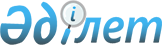 Қазақстан Республикасы Білім және ғылым министрлігінің 2009 - 2011 жылдарға арналған стратегиялық жоспарын бекіту туралыҚазақстан Республикасы Үкіметінің 2008 жылғы 23 желтоқсандағы N 1207 Қаулысы

      Қазақстан Республикасының 2008 жылғы 4 желтоқсандағы Бюджет кодексінің 62-бабына сәйкес Қазақстан Республикасының Үкіметі ҚАУЛЫ ЕТЕДІ: 



      1. Қоса беріліп отырған Қазақстан Республикасы Білім және ғылым министрлігінің 2009 - 2011 жылдарға арналған стратегиялық жоспары бекітілсін. 



      2. Осы қаулы 2009 жылғы 1 қаңтардан бастап қолданысқа енгізіледі және ресми жариялануға тиіс.      Қазақстан Республикасының 

      Премьер-Министрі                                   К. Мәсімов Қазақстан Республикасы  

Үкіметінің         

2008 жылғы 23 желтоқсандағы 

N 1207 қаулысымен     

бекітілген         

Қазақстан Республикасы Білім және ғылым министрлігінің 

2009-2011 жылдарға арналған стратегиялық жоспары  Мазмұны        1. Қазақстан Республикасы Білім және ғылым министрлігінің миссиясы және пайымдауы 

       2. Ағымдағы жай-күйді талдау 

       3. Қазақстан Республикасы Білім және ғылым министрлігі қызметінің стратегиялық бағыттары, даму мақсаттары және түйінді нысаналы индикаторлары 

       4. Қазақстан Республикасы Білім және ғылым министрлігінің функционалдық мүмкіндіктері

       5. Ықтимал қатерлер 

       6. Сектораралық өзара іс-қимыл 

       7. Қосымша: Қазақстан Республикасының бағдарламалық құжаттары мен нормативтік құқықтық актілерінің тізбесі 

       8. Бюджеттік бағдарламалар  

1. Қазақстан Республикасы Білім және ғылым министрлігінің миссиясы мен пайымдауы       Миссиясы: бәсекеге қабілеттілікті және тұрақты әлеуметтік-экономикалық өсуді қамтамасыз ететін білім және ғылым саласындағы мемлекеттік саясатты қалыптастыру және іске асыру 

      Пайымдауы: жоғары білімді, бәсекеге қабілетті, интеллектуалды ұлт  

2. Ағымдағы жай-күйді талдау       Қазақстанда 5 жастан 24 жасқа дейінгі халықтың 85% білім беру бағдарламаларымен қамтылған. 4,5 млн. дерлік адам білім алуда. Білім және ғылым саласында 500 мыңға жуық оқытушы мен ғалым жұмыс істейді. Білім және ғылым жүйесімен республика халқының 30%-ға жуығы қамтылған. Республика халқының 99,5%-ы сауатты, осы көрсеткіш бойынша Қазақстан 177 елдің ішінен 14-орынды алады. 

      Қазақстан соңғы 12 жылда адамның даму индексінің (АДИ) орнықты артуы нәтижесінде 20-тұғырға алға басты және 73-орын алады, сөйтіп Беларусь пен Ресейден басқа, бүкіл ТМД елдерінің алдына шықты. Бұл ретте өткен ғасырдың 90-шы жылдарының басында АДИ төмендеуінің тек 11%-ы ғана білім беру деңгейінің темендеуімен байланысты болды (52%-ы күтілген өмірдің сүру ұзақтығының кемуіне және 37 %-ы ЖІӨ-нің төмендеуіне негізделді). 

      Барлық білім беру деңгейлері тиісті ұйымдар желісімен институционалды қамтамасыз етілген. Сонымен бірге, білім беру жүйесінің жай-күйіне Қазақстанда жүріп жатқан демографиялық процестер өзінің елеулі әсерін тигізуде.  Қазақстан Республикасындағы туылу үрдісі (диаграмманы қағаз мәтінінен қараңыз)       Орын алған бала-бақшалар санының төмендеу үрдісіне 2000 жылы түбегейлі өзгеріс жасалды. Қазіргі уақытта мектепке дейінгі білім беру ұйымдарының саны жыл сайын өсуде. Соңғы жылдары республикамызда мектепке дейінгі білім беру ұйымдарындағы тәрбиеленушілер санының өсуі байқалуда. 2008 жылы 1 қазанда ол 2000 жылғы 133,2 мың балаға қарағанда 324,3 мың баланы құрап отыр.  Мектепке дейінгі оқыту және тәрбие 

(диаграмманы қағаз мәтінінен қараңыз)       2008 - 2009 оқу жылында жалпы саны 2515,5 мың оқушыны қамтыған 7620 күндізгі жалпы білім беретін мектеп жұмыс істеді. Олардың ішінде 4301 мектеп — шағын кешенді мектептер (40 оқушыға дейінгі контингентті құрайтын бастауыш мектеп, 100 оқушыға дейінгі контингентті құрайтын негізгі мектеп және 280 оқушыға дейінгі контингентті құрайтын орта мектеп).         Қазақстан Республикасындағы жалпы білім беретін мектептер желісі мен контингенті (диаграмманы қағаз мәтінінен қараңыз)       Сапасыз білім беретін жоғары оқу орындарының артық желісі 2007-2008 жылдары 176-дан 144-ке дейін қысқарды. 

      Білім және ғылымды дамыту үшін мынадай стратегиялық құжаттар қабылданды: 

      "Білім туралы" Қазақстан Республикасының Заңы; 

      Техникалық және кәсіптік білім беруді дамытудың 2008 - 2012 жылдарға арналған мемлекеттік бағдарламасы; 

      Қазақстан Республикасында ғылымды дамытудың 2007 — 2012 жылдарға арналған мемлекеттік бағдарламасы; 

      Қазақстан Республикасында білім беруді дамытудың 2005 - 2010 жылдарға арналған мемлекеттік бағдарламасы; 

      2007-2011 жылдарға арналған "Қазақстан балалары" бағдарламасы; 

      Бұдан басқа, Қазақстан Республикасы Үкіметінің 2008 жылғы 11 шілдедегі N 680 қаулысымен "Ғылым туралы" Қазақстан Республикасы Заңының жобасы Қазақстан Республикасы Мәжілісінің Парламенті қарауына енгізілді. 

      Білім беру құрылымы ЮНЕСКО-97 халықаралық стандарттық жіктеуішіне сәйкес келтірілді. 12 жылдық мектепті енгізу үшін жағдай жасалынып жатыр. Техникалық және кәсіптік білім беру қайта құрылды. Мамандарды даярлаудың үш деңгейі енгізілді: бакалавр - магистр - РҺ.D докторы. 

      Білім беру сапасын бағалаудың ұлттық жүйесі құрылды. Оған тәуелсіз сырттан бағалаудың бүкіл элементтері кіреді (лицензиялау, аттестаттау, аккредиттеу, рейтинг, ұлттық бірыңғай тестілеу (бұдан әрі - ҰБТ), мемлекеттік аралық бақылау (бұдан әрі - МАБ), талапкерлерді кешенді тестілеу және басқалары). 

      2008 жылы алғаш рет 2 университеттік білім беру бағдарламасын халықаралық мамандандырылған аккредиттеу жүргізілді, ол оларды халықаралық білім қоғамдастығында танымал етеді. 

      Ғылымның дамуы 6 басым бағытқа шоғырланған: нанотехнологиялар мен жаңа материалдар; биотехнологиялар; көмірсутекті және тау-кен-металлургиялық секторларға арналған технологиялар және олармен байланысты сервистік салалар; ядролық технологиялар және жаңарған энергетика технологиялары; ақпараттық және ғарыштық технологиялар; ұлттық идея тұрақты дамудың негізі ретінде. 

      Елдің ірі өңірлік ғылыми ұйымдары мен жоғары оқу орындары қатарында қазіргі заманғы жабдықтармен қамтамасыз етілетін ғылым дамуының басымдықтарына сәйкес келетін сындық технологиялар бойынша ұжымдық пайдаланымдағы 5 ұлттық ғылыми зертхана мен инженерлік бейінді 15 университеттік зертхана құрылды. 

      Қазақстан құс тұмауына қарсы меншікті вакцинасы бар 13 елдің бірі болды. 2008 жылы республикада мемлекеттік тапсырыс бойынша құс тұмауына қарсы Н5N1 вакцинасын 7,5 млн. дозада шығару басталды. 

      Ғылыми зерттеулер нәтижелері бойынша 2008 жылы Қазақстан Республикасы Білім және ғылым министрлігінің ғылыми ұйымдары 5 патент, 17 патенталдылыққа ие болды, қорғаныс құжатын алу үшін 61 өтініш берді, 19 монография, 1766 жарияланым, оның ішінде халықаралық басылымдарда 271 мақала жарияланып, 31 кітап шығарды. 

      Республикамыздың барлық өңірлерінде балалардың құқықтарын қорғау органдары жұмыс істейді. Балалар үйлеріндегі балалар санын азайту, қадағалаусыз және қорғансыз қалған балалардың пайызын төмендету, жасөспірімдер үйлерінің желісін кеңейту жолымен балалар үйлері түлектерінің тұрғын үй проблемаларын шешу үшін жағдай жасалған. 

      Жастар саясаты белсенді іске асырылуда. Жастардың мүдделері мен қажеттіліктерін іске асыруды қамтамасыз етуге танылған мемлекеттік органдардың, қоғамдық бірлестіктердің өзара іс-қимылының қажетті құқықтық негізі қаланды. Жыл сайын қоғамдық іс-шаралар мен патриоттық акциялардың, студенттік құрылыс жасақтарының және "Жасыл ел" жасақтары сарбаздарының, іске асырылған әлеуметтік маңызды жобалардың саны артуда. Қазақстан студенттерінің альянсы 50 мың адамды біріктіреді. Жастар ұйымдарының саны 700-ден асады, олардың қызметіне елдің 1,2 млн. астам жасы қатысады. 

      2007 жылдың 3 қыркүйегінде Мемлекет басшысының қатысуымен бірінші рет интерактивтік сабақ өткізілді. Интерактивтік сабақ арнайы кесте бойынша 1000 мектепте апта сайын өткізіледі. Мектептерді компьютерлендіру аяқталды. 1 компьютерге 21 оқушыдан, ауыл мектептерінде 1 компьютерге 20 оқушыдан келетін арақатынасқа қол жеткізілді. Мектептердің 96 %-ы Интернет желісіне қосылды. Мектептердің 96%-ы, ауыл мектептердің - 97%-ы телефон желісіне тартылды. Қазақстандық білім беру порталы (www. eduport. kz) тәжірибелік пайдалануға берілді. 

      Халықаралық олимпиадаларда Қазақстанның оқушылары жеңіп алған медальдардың саны жыл сайын өсуде. Тек 2008 жылдың өзінде 72 алтын, 80 күміс және 100 қола медаль жеңіп алынды. 

      Қазақстан әлемнің 43 елімен бірге математика және жаратылыстану бойынша 4-сынып оқушыларының білімін бағалау бойынша ТІМSS-2007 (Third International Mathematics and Science Study) халықаралық салыстырмалы зерттеудің қатысушысы болды. Зерттеуге 141 мектептен 3,99 мың оқушы қатысты. Қазақстандық оқушылардың нәтижелері орташа халықаралық баллдан жоғары. 

      Студенттердің академиялық ұтқырлығы өсуде. Республиканың жоғары оқу орындарында 7 мыңға жуық шетел азаматтары оқиды, шетелдерде 20 мыңнан астам қазақстандық оқиды. 3000-ға жуық "Болашақ" стипендиясының иегері әлемнің 27 елінде оқиды. 

      Білім және ғылым саласында 130-дан астам халықаралық шарт жасалды. 150-ден астам білім беру және ғылым ұйымдары шетелдік әріптестерімен тікелей байланыстар орнатуда. 

      Білімді сипаттайтын жаһандық бәсекеге қабілеттілік индексінің (бұдан әрі - ЖБИ) 11 құрамдас бөлігінің тек бір "Жоғары оқу орындарына қабылданған студенттер саны" индикаторы бойынша ғана біз 50 үздік ел қатарына кіріп отырмыз. 

      Қазақстанның білімінің және ғылымының бәсекеге қабілеттілігін тежейтін бірқатар жүйелік проблемалар бар:        1. Мектепке дейінгі білімге тең қол жеткізу қамтамасыз етілмеген 

      Республикада балаларды мектепке дейінгі ұйымдардың қамтуы орта есеппен 35,6%-ды құрайды. Бұл бізге жақын көршілерден (Ресей - 64,5%) гөрі едәуір төмен. 

      Сонымен қатар тиімді экономикасы бар мемлекет барлық балаларға кемінде үш жылдың ішінде тегін, мемлекеттік бюджеттен қаржыландырылатын мектепке дейінгі тәрбие мен білім береді. Нидерландыда, Италияда, Англияда, Францияда 4-5 жастағы балалардың 100 % жуығы, Швецияда, Португалияда, АҚШ-та, Германияда - 80 %-ға жуық бес жастағы балалар қамтылған. Мектепке дейінгі білімге салынған 1 доллар 7 доллардан астам кірісті құрайды. Бұл мектептегі білімге салынған кірістен 2 есе және кәсіби білімнен 4 есе артық. 

      1-ден 6 жасқа дейінгі 900 мыңнан астам бала ұйымдастырылған мектепке дейінгі тәрбиемен және оқытумен қамтылмаған. 

      Мектепке дейінгі оқыту мен тәрбиелеудің, мектепалды даярлықпен қамтудың төменгі көрсеткіштері "Бастауыш оқытумен қамту" ЖБИ-да байқалады (134-тен 85-орын).        2. Мектептегі білімнің инфрақұрылымы мен мазмұны мемлекет ұсынған бірдей сапалы білім беру қызметтерін және 12 жылдық мектепке көшуді қамтамасыз етпейді 

      "Бастауыш білімнің сапасы" (134-тен 68-орын), "Білім беру жүйесінің сапасы" (68-орын), "Математикалық және ғылыми білімнің сапасы" (80-орын) ЖБИ индикаторында білім беру ұйымдары желісінің жетіспеушілігі, олардың нашар материалдық базасы, жетілмеген білім беру мазмұны және тағы басқалар байқалады. 

      Қазіргі жалпы білім беретін мектептер базасының материалдық-техникалық жай-күйі қазіргі заманның талаптарға әлі де жауап бере алмай отыр: жалпы саны 7620 мектептің 63,0 %-ы типтік ғимараттарда, 37,0 %-ы бейімделген, 202 мектеп авариялық жағдайда тұр. Мектептің 22,7 %-ы күрделі жөндеуді қажет етеді. Мектепің 86,0%-ы 1990 жылға дейін салынған. Мектептің 65,1 %-ы екі, ал 86-і үш ауысымда жұмыс істейді. Еліміздің өңірлерінде білім берудің бюджетін қалыптастыру кезінде мектептердің оқу-материалдық базасының мазмұны мен дамуына қажеттілігі іс жүзінде дұрыс есепке алынбайды, нәтижесінде авариялық жағдайда тұрған мектептердің саны азаймай отыр. Ауылдық мектептердің көпшілігі бейімделген ғимараттарда орналасқан. Республикамызда 2000 - 2007 жылдары бұл үлес өзгермей отыр және 2008 жылда ол мектептердің жалпы санының 37,0 %-ын құрап отыр.         Жалпы білім беретін мектептердің материалдық-техникалық жағдайы туралы мәліметтер (диаграмманы қағаз мәтінінен қараңыз)        2008 жылы оқушы орындарының жетіспеушілігі - 120186 бірлікті құрады. Республика өңірлеріндегі 156,1 млрд. теңге сомаға 242 мектеп салу (және 2008 жылдың бюджетін нақтылағаннан кейін 8 мектеп) орын жетіспеушілігін кемітеді, бірақ проблеманы толығымен шешпейді.  Жаңа объектілер енгізуді ескере отырып, оқушы орнының тапшылығы (диаграмманы қағаз мәтінінен қараңыз)       Оқу-тәрбие процесін ұйымдастырудың сапасын, оқушылар білімінің, шеберлігінің, дағдысының деңгейін көтеруді қамтамасыз ететін маңызды факторлардың бірі — мектептерде пәндік кабинеттердің болуы болып табылады. 

      Республикадағы әрбір үшінші мектеп физика, химия, биология оқу кабинеттерімен, спорт залдарымен қамтамасыз етілмеген. Тек мектептердің 28%-ында ғана лингафондық және мультимедиялық кабинеттері бар. Мектеп жиһаздары 1970 - 1990 жылдары сатып алынған, моральдық және табиғи тұрғыдан ескірген және балалардың жас ерекшеліктеріне сәйкес келмейді. 2008 жылы мектептердің тиісті пәндік кабинеттермен қамтамасыз етілуі облыстарда өзгеруде. 2007 жылы мектептердің оқу кабинеттермен орташа қамтамасыз етілуі олардың жалпы санының: физика - 55,1%-ын, химия - 44%-ын, биология - 37%-ын, ЛМК - 41,3%-ын құрап отыр.  Мектептердің жаңа үлгідегі оқу кабинеттерімен қамтамасыз етілуі (диаграмманы қағаз мәтінінен қараңыз)       12 жылдық білім беру шеңберінде мектепке баратын алты жасар балалар үшін Қазақстан мектептерінде ойын және демалыс бөлмелерін жабдықтау, ыстық тамақпен қамтамасыз ету қажет. 

      Білім беруді қаржыландыру 10 жыл ішінде 7 есе ұлғайды. 

      Соңғы жылдары Қазақстанда оң үрдіс байқалуда - мемлекеттік бюджеттен білім беру жүйесін қаржыландырудың абсолюттік мәнде едәуір өсуі. Егер 2000 жылы бір оқушыға мектепке дейінгі тәрбиелеу мен оқыту шығындары 25,8 мың теңгені құраса, онда 2007 жылы - 72,8 мың теңге, ал орта білім алатын бір оқушыға шығын 18,8-ден 103,1 мың теңгеге дейін құрап отыр.  Мектепке дейінгі тәрбие мен оқытудағы, орта білім берудегі бір білім алушыға жұмсалатын шығын (диаграмманы қағаз мәтінінен қараңыз)       Бірақ қаржыландыру құрылымында жалақы 82 %-ды құрайды. Күрделі жөндеуге және негізгі құралдарды сатып алуға барлығы мектепке жұмсалған қаражаттан 3%-ды құрайды. 

      Әрбір бесінші мектептің асханасы мен буфеті жоқ. Нәтижесінде жарты миллионнан астам оқушы оқу үрдісі кезінде тамақтану мүмкіндігіне қол жеткізе алмай отыр. Мектептерде балаларды сапалы және теңестірілген тамақтандыру жүйесі дамымай отыр. Ыстық тамақпен оқушылардың 54,3%-ы қамтылған, бұл ретте 2005 жылмен салыстырғанда оқушының ыстық тамағының құны 2,2 есеге дерлік артты. Оқушыларды тамақтандыру мен тасымалдау шығыстарын ескере отырып, жан басына шаққандағы қаржыландыру тетігі жоқ. 

      Республикада 21 559 оқушы үшін, оның ішінде мектептері жоқ елді мекендерде тұратын 14 748 оқушы үшін жеткізу ұйымдастырылмаған. Тасымалдау ұйымдастырылған жерде тасымалдаудың қауіпсіздігі мен жабдықталуына қатысты проблемалар бар. Автобустардың техникалық жағдайы, жанар-жағар май және шығыс материалдарымен қамтамасыз ету мәселелері жүйелі түрде шешілмеген. 

      Қазақстан Республикасы Денсаулық сақтау министрлігінің деректері бойынша соңғы бес жылда балалар мен жасөспірімдер арасында аурудың өсу үрдісі бар. Балалар арасында ауру 2007 жылы 100 мың халыққа 99729,3 (2003 ж. - 87619,3); жасөспірімдер арасында 100 мың халыққа - 7403,5 (2003 ж. - 69588,7) құрады. Оқушылар денсаулығының жағдайына мінез-қүлық факторлары әсер етеді. Жасөспірімдердің 22 %-ы шылым шегеді. Диспансердің есебінде нарколог-дәрігерлердің бақылауында 9 мыңнан астам жасөспірім тұр. 

      Қазақстанда 1996 жылы 714 меншікті оқулық пен 1717 оқу-әдістемелік кешен әзірленді (ОӘК - әдістемелік басшылық, жұмыс дәптерлер, сөздіктер, шешулер және тағы басқалар). Алайда, жаңа буын оқулықтарының мазмұны мен оның сараптамасына қойылатын талаптар бір ізге қойылмаған. Нәтижесінде 27 оқулық оқу процесінен алынды. Қолда бар оқулықтар мен ОӘК ескі "білімдік" әдіснамаға негізделген.        3. Техникалық және кәсіптік білім еңбек нарығының қажеттілігінен алшақ 

      ЖБИ көрсеткіші бойынша "Орта білім берумен қамту" 134 орынның ішінде Қазақстан 51-орын алады. 

      Сонымен қатар, еңбек нарығы қажеттілігінің төрттен үші жұмысшы кәсіптермен келтірілген. Тек қана әрбір төртінші білім алушы тапшы техникалық және ауыл шаруашылығы мамандықтары бойынша оқиды. Бұл ретте экономика техникалық және қызмет көрсету еңбегінің 100 мың қызметкерін қосымша талап етеді, ал жыл сайын мектептің 12-14 мың түлегі жұмыспен қамтылмай қалады. Еңбек нарығында білікті мамандардың жетіспеушілігі: құрылыста - 9,9 мың адам, ауыл шаруашылығында - 9,6 мың адам, машина және жабдықтар технологиясында - 7,6 мың адам, қызмет көрсету саласында - 6,8 мың адам. 

      Кадрларды даярлау нақты өндіріс сұраныстарынан алшақ жүзеге асырылуда. 

      Ауыл жастары үшін кәсіптік білім алу қол жетерліксіз. Республиканың 27 ауданында кәсіптік лицейлер жоқ. 113 кәсіптік мектепте жатақхана жоқ. Жоғары білікті инженер педагог кадрлар еңбекақы деңгейінің төмендігі салдарынан өндіріске кетіп қалуда. Білім беру бағдарламалары халықаралық талаптарға сай келмейді. Әлеуметтік серіктестік дамымаған. 

      12-жылдық мектепке көшу жағдайында жоғары деңгейде (бейінде) оқу үшін оқушылардың 30%-ына дейін оқуын жалғастырады және техникалық және кәсіптік білім беру ұйымдарында кәсіпке ие болады. Осыған байланысты қосымша кәсіптік лицейлер мен жатақханалар салу қажет. 

      5538 өндірістік-оқу шеберлерінің теңбе-тең еңбекақысы, кәсіптік мектептер үшін 2009 - 2011 жылдары ағылшын тілінің шетел оқытушыларын тарту, оқытушылардың шетелде тағылымдамадан өту мәселесі шешілмеді. 

      Техникалық және кәсіптік білім беру ұйымдарында негізгі орта білім беру базасында 325997 адам білім алады (білім алушылардың жалпы контингентінің 58 %). 

      Білім беру бағдарламаларының мазмұны мен оқу-әдістемелік қамтамасыз етуді талдау базалық және кәсіптік құзыреттерді бағалауға талаптардың жоқтығын, теориялық даярлық пен ескірген деректердің басымдылығын, икемділік пен сабақтастық деңгейінің жеткіліксіздігін, жағдайды талдауға зиян фактілердің үстемдігін көрсетеді. 

      Бастауыш және орта кәсіптік білім кәсіптері мен мамандықтарының жіктеуішіне сәйкес бастауыш және орта білім кәсіптері мен мамандықтарының саны 697 құрады (кәсіптер - 331, мамандықтар - 366), әзірленген және бекітілген мемлекеттік жалпыға міндетті бастауыш және орта арнайы білім стандарттары 2004 жылдан бастап 2007 жыл аралығында - 325. 

      Білім беру бағдарламаларының мазмұны еңбек нарығындағы өзгерістерді көрсететін жұмыс берушілердің талаптарына да, кең базалық біліммен және іскерлікпен қамтылған қажетті дағдылар алуға ұмтылатын білім алушылардың талаптарына да жауап бермейді. Колледждер мен кәсіптік лицейлерде оқу-әдістемелік қамтамасыз ету деңгейі, қазіргі заманғы, әсіресе арнайы пәндер бойынша оқу әдебиетіне тапшылық оқу үрдісінің сапасын арттыруға едәуір кедергі болып табылады. 

      Оқытудың озық технологиялары нашар пайдалануда. Кәсіптік мектептердің оқу-өндірістік шеберханаларының материалдық-техникалық базасы моралдық және табиғи тұрғыдан тозған. 2005 жылдан бастап қаржыландыру көлемінің ұлғаюына қарамастан ұстауға, ғимараттарды, үй-жайларды ағымдағы жөндеуге, құрал жабдықтарды сатып алуға жалпы соманың небары 3 %-ы бөлінді.        4. Жоғары білімі бар бәсекеге қабілетті кадрларды даярлау бойынша көрсетілетін қызмет сапасының төмендігі 

      ЖБИ көрсеткіші бойынша Қазақстан "Жоғары біліммен қамту" бойынша 134 орынның ішінде 36-орынға ие. Сонымен қатар "Мектеп менеджментінің сапасы" бойынша - 98; "Зерттеу және тренингтік қызмет көрсетудің жергілікті қол жетімділігі" бойынша — 82-орында. 

      Қазақстандық жоғары оқу орындарын басқару жүйесі еліміздің экономикасының озық дамуын қамтамасыз етуде оларға әлуетті мүмкіндіктерін жүзеге асыруға мүмкіндік бермейді. 

      Мемлекеттік тапсырыс көлемінің 50 % ғана экономика салаларының қажеттілігін қамтамасыз етеді. 

      Білім беру ұйымдарын бітірушілердің небары 10 % мемлекеттік тапсырыс бойынша оқуға талаптана алады, бұл тегін жоғары білім алуға мүмкіндікті азайтады. 

      Қазақстанның ДСҰ-ға кіруіне және ЕҚЫҰ-ға төрағалық етуіне байланысты халықаралық құқық, халықаралық экономика және басқа түрлі бағыттар бойынша халықаралық саладағы мамандарды даярлауды кеңейтудегі қажеттілік қанағаттандырылмаған. 

      Жоғары оқу орындарының көрсететін білім беру қызметі сапасының төмендігі қазақстандық жастардың шетелде оқуын таңдауға ықпал етеді. Қазіргі уақытта шетелдік жоғары оқу орындарында 20 мыңдай адам білім алуда. 

      Бірде-бір қазақстандық жоғары оқу орны халықаралық институционалды аккредитациядан өтпеген және университеттердің халықаралық академиялық рейтингісіне қатыспаған. 

      Әлеуметтік әріптестік нашар дамыған. Ғылым мен өндіріс арасындағы байланыс әлсіз. Бітірушілерді жұмыспен қамту, жоғары білім беру стандарттарын жасау, мамандарды даярлау және аттестаттау үрдісіне жұмыс берушілерді тарту тетіктері жоқ. 

      Нәтижесінде жоғары оқу орындарын бітірушілердің алған мамандығы бойынша жұмысқа орналасу деңгейі төмен. 

      Мемлекеттік жоғары оқу орындары жатақханаларының 77% салынғанына 25 жылдан астам уақыт өткен. Олар бойынша соңғы ағымдағы жөндеуден өткізілген мерзім 1 жылдан 5 жылға дейін уақытты құрайды. 

      Республикалық бюджетті әзірлеу кезінде жоғары оку орындарының күрделі жөндеуге 3 млрд. теңге сомасындағы жыл сайынғы өтінімі 20%-ға қанағаттандырылады. 

      Қазіргі уақытта студенттерді жатақханамен қамтамасыз ету проблемасы маңыздылар қатарында: 

      - республика бойынша сырттан келетін студенттер саны 128950 адамды құрайды; 

      - жатақхананы қажет ететін студенттер саны 56 694 адам болса, олардың ішінде жатақханада 46 490 адам орналасқан, осылайша жатақханамен 10 204 адам (32,5 %) қамтамасыз етілмеген. 

      Профессорлық-оқытушылар құрамының біліктілігін арттыру жүйесі дамымаған. Нәтижесінде - оқытушылардың кәсіби шеберлігі деңгейінің төмендігі. Жоғары оқу орындарының материалдық-техникалық базасының әлсіздігі, қазіргі заманға сай жабдықталған зертханалардың болмауы. 

      Диссертациялық зерттеулер шеңберінде орындалатын ғылыми зерттеулер мен қолданбалы әзірлемелердің тиімділігінің және нәтижелігінің төмендігі. 

      Социологиялық сұрау нәтижесінде респонденттердің 64 % мемлекеттік жоғары оқу орындары сыбайлас жемқорлыққа бейім екендігін, 54% жоғары оқу орындарындағы сыбайлас жемқорлық деңгейі жоғары екендігін, ал 28% дипломды "сатып алу" фактісін айқындағаны белгілі болды.        5. Ақпараттық-коммуникациялық технологияларды дамыту әлемдік стандарттардан артта қалуда 

      Компьютерлік техниканы оның физикалық және моральдық тозуын ескере отырып жыл сайын жаңартып отыру керек. Бүгінгі таңда мектептерде 29664 (24 % ) компьютер ауыстыруды қажет етеді. Әлемдік көрсеткіштерге (1 компьютерге 5-6 оқушыдан) жету үшін мектептер қосымша 396500 компьютер алуы керек, яғни қазіргі кездегі көрсеткіштен 3,2 есе көп. 

      Мұғалімдердің қашықтықтан әдістемелік өзара қарым-қатынасы үшін жағдай жасайтын Министрліктің және біріктірілген ғылыми-білім беру кеңістігінің ақпараттық-коммуникациялық инфрақұрылымын әзірлеу қажет. 

      Білім беру ұйымдарын Интернеттің кең жолақты желісіне 100 % қосу қажет. Маңызды мәселе мектептердің Интернет желісіне шығуының құны болып табылады. Төмендетілген тарифтерге қарамастан Интернет өте қымбат болып отыр. 

      Жоғары білім беру жүйесіне арналған 2380-нен астам, кәсіптік мектептер үшін - 1500-ден астам, колледждер үшін тек қана кәсіптік және арнайы цикл пәндері бойынша 3000-ға жуық электрондық оқулықтар мен оқыту бағдарламаларын жасау қажет. Бұдан басқа, сандық білім беру ресурстарын (электрондық оқулықтар, мультимедиялық оқыту бағдарламалары, бағдарламалар тесті және тағы басқалар) сараптау бойынша сараптама кеңестерінің жұмысын жалғастыру қажет. 

      Педагог кадрлар қашықтықтан оқытудың спутниктік каналы (бұдан әрі - ҚОСҚ) бойынша жұмысқа дайын емес. ҚОСҚ мазмұнын қамтамасыз ету бойынша жұмыстарды нысаналы қаржыландыру қажет, қымбат бағалы арнайы жабдық керек. Өзіндік проблема мұғалімдерге кері байланысы бар ҚОСҚ өнімдерін пайдалану технологиясын үйрету болып табылады. Одан да өзекті проблема барлық мектептік пәндер бойынша тьютерлер даярлау болып табылады. 

      Білім беруді ақпараттандырудың тиімділігі көбінесе педагог кадрларды білім беру процесінде ақпараттық-коммуникациялық технологияларды (бұдан әрі - АКТ) жүйелі түрде пайдалануға даярлауға байланысты. 

      Соңғы 5 жылда білім беруді ақпараттандыру бойынша педагог кадрлардың біліктілігін арттыруға арналған мемлекеттік тапсырыс бойынша 11 мыңнан астам информатика пәні мұғалімдері және пән мұғалімдері даярланды. 2006 жылы 3979 адам, 2007 жылы - 4000 мұғалім, 2008 жылы - 4200 педагог оқытылды. 

      Соңғы жылдары жабдықтарды жеткізу кезінде мұғалімдерді қоса даярлау үрдісі байқалды. Сонымен қатар бұл білім беруді ақпараттандырудың ең төмен көрсеткіштерінің бірі.        6. Әлеуметтік жетімдік, балалардың қараусыз және қадағалаусыз қалу фактілері, балалардың өмір сүру сапасы кепілдігінің жеткіліксіз қамтамасыз етілуі 

      Әлі күнге дейін әлеуметтік жетімдік құбылыс ретінде сақталып отыр. 47 мыңнан астам жетім балалар мен ата-анасының қамқорлығынсыз қалған балалардың ішінде, 16 мыңнан астам бала мемлекеттік және мемлекеттік емес мекемелерде тәрбиеленіп отыр. Оның ішінде 84,2 %-ы әлеуметтік жетімдер.  Жетім балалар мен ата-анасының қамқорлығынсыз қалған балаларға арналған ұйымдарында жетім және әлеуметтік жетімдердің ара қатынасы (диаграмманы қағаз мәтінінен қараңыз)       2001 жылмен салыстырғанда балалар үйлерінің, мектеп-интернаттардың, панажайлардың және т.б. саны 41 бірлікке, ал олардағы балалар саны - шамамен 1300 адамға өсті. 

      Некеден тыс туу саны, сондай-ақ ата-аналары ажырасқан немесе ата-ана құқығынан айырылған балалар саны өсуде. Республикада 13 мыңға жуық жайсыз отбасылар бар. 2008 жылдың өзінде ата-ана құқығынан 815 ата-ана айырылды. Отбасылық және балалар жайсыздығын анықтайтын ортақ талаптар жоқ. 

      Осының салдарынан жыл сайын республикада 10 мыңға жуық қадағалаусыз және панасыз қалған балалар анықталуда. 

      Жетім балалар ішіндегі түлектерді жұмыспен қамту тетігі жоқ. Ата-аналарының қамқорлығынсыз қалған балалардың жеке және мүліктік құқықтарын қорғау тетігі жұмыс істемейді. Олардың 10 %-ының ғана тіркелген тұрмыстық үйлері бар. 29 мыңнан астам балалар қамқоршылар мен қорғаншылар отбастарында тұрса да, қамқоршылар мен қорғаншыларға материалдық қолдау көрсету тетігі жоқ. 

      Бала еңбегінің қаналу фактілерін анықтау тетігі әлі дайындалған жоқ. 5 млн. балаға бала құқықтары мәселелері бойынша небары 180 маман айналысады. Мамандардың біліктілік деңгейі жеткілікті емес. Балаларға қатысты күш көрсету, балаларды пайдаланудың әр түрлі нысандары, балалардың қараусыз және қадағалаусыз қалуы жойылған жоқ.        7. Инновациялық жүйе жеткілікті дамымаған 

      Инновациялық дамуды сипаттайтын ЖБИ индикаторлары бойынша 2008 жылы Қазақстан "Жоғары оқу орындары ынтымақтастығы және зерттеулер өндірісі" бойынша - 64-орын, "Ғалымдар мен инженерлерге қол жетімділік" бойынша - 83-орын, "Ғылыми-зерттеу институттарының сапасы" бойынша - 58-орын алды. 

      Ғылыми салада жүйелік негізде ғылыми болжау — форсайт өтілмеген. 

      Ғылыми-зерттеу және тәжірибелік-конструкторлық жұмыстар (ҒЗТКЖ) нәтижелерін жасандылықтан және плагиаттан қорғайтын GLP (Good Labolatory Practice - тиісті зертханалық практика), GMP (енім ендірісіне қатысты ережелер мен нұсқаулар нормаларының жүйесі), GSP (Good Scientific Practice - тиісті ғылыми практика стандарттары) халықаралық стандарттары енгізілмеген. Ғылыми практикада осы стандарттардың болмауы қазақстандық ғалымдар жасаған ғылыми жұмыстардың нәтижелерін әлемдік аналогтармен салыстыруда қиындық туғызады. Оларды 2009 - 2011 жылдарға арналған іргелі зерттеулер бағдарламаларын қалыптастыру мен іске асыру кезінде енгізу қажет. 

      Ғалым мәртебесі темен күйінде қалып отыр, бұл талантты жастарды ғылымға тартуға кедергі келтіреді. 

      Ғылымды қаржыландыру төмен деңгейде қалып отыр. Тіпті жеке қаржы жұмсау есебінен алғанның өзінде ғылымға жұмсалатын шығындар ЖІӨ-нің 0,26 %-ын құрайды. Бұл Ресейден 5 есе және Швециядан 15 есе аз. Тәуелсіз сарапшылардың пікірі бойынша, егер 5-7 жыл ішінде ғылыми зерттеулерге жұмсалатын шығыстар ЖІӨ-нің 1%-ынан аспайтын болса, онда елдің ғылыми-техникалық әлеуеті қайтымсыз күйреуі мүмкін. 

      2008 жылы бюджет қаражаты есебінен, оның ішінде Қазақстан Республикасы Білім және ғылым министрлігі арқылы қаржыландырылатын ғылыми зерттеулерді қаржыландыру көлемі 2003 жылға қарағанда 3,5 есе дерлік өсті. Алайда, тұтастай алғанда ғылыми зерттеулерге жұмсалатын шығыстар ЖІӨ-нің 0,13 % деңгейінде қалуда. 

      Патенттік белсенділік ғылыми зерттеулер мен әзірлемелер нәтижелілігінің маңызды индикаторларының бірі болып табылады. Патенттік нарықтағы ұсыныстар, ең алдымен, ғылыми еңбектің дәлелдемесінің төмендігінен, ғылым мен өндіріс арасындағы байланыстың әлсіз болуынан төмен деңгейде болып отыр. Бірақ, егер Қазақстан мен Қытайда берілген патенттер санын елде жұмыс істейтін маман-зерттеушілер санына қатысты салыстыратын болсақ, онда бұл көрсеткіш Қазақстанда жоғары.                    Патенттер туралы деректер       Соңғы бірнеше жылдар ішінде қазақстандық ғалымдардың халықаралық журналдардағы жарияланымдарының олардың жалпы санына қатынасы өзгеріссіз қалып отыр және шамамен 6%-ды құрайды. 

      Ресеймен, Украинамен, Өзбекстанмен, Қырғызстанмен салыстырғанда халықаралық басылымдардағы жарияланымдар саны Ресей ҒА Пущин орталығының Орталық кітапханасы берген деректер бойынша келтірілген.                 Жарияланымдар туралы деректер        8. Жастардың әлеуметтік құқықтары мен мемлекеттік кепілдіктерін толық іске асыру қамтамасыз етілмеген 

      Жастар халықтың 1/3 бөлігін құрайды. Жастар жұмыссыздығы жұмыссыздықтың жалпы деңгейінен 2,1%-ға жоғары. Жастар арасындағы қылмыс, нашақорлық деңгейі ел бойынша орташа деңгейден 3,3 есеге жоғары. Жұмыспен қамтылған жастардың 21,5%-ның табысы ең төменгі күнкөріс деңгейінен төмен. Жастардың 41,5%-ы орташа номиналды табыстың деңгейінен айлық орташа табысы төмен. 

      Жастар ұйымдары санының өсуі жалғасуда. 2005 жылмен салыстырғанда олардың саны 727 ұйымға жетті, жастардың жалпы саны 1 млн. 26 мың 100 адам. 

      727 тіркелген жастар ұйымдарының 210-ы (29%) ғана тұрақты негізде қызмет етеді. Жастар ұйымдарының қызметіне 5,4 % қатысушы араласса, 23 % әлеуметтік ұйымдастырушы уақытша тартылады және 71% жастар ұйымдарының еріктілері болып табылады. Үкіметтік емес ұйымдардың жұмысына миллионнан артық жас адамдардың қатысуы олардың үлкен әлеуетін куәландырады. 

      2006 жылдан бастап социологиялық зерттеу шеңберінде жастардың патриотизмнің деңгейін есептеу жүргізілуде. Зерттеудің нәтижесі бойынша патриотизм деңгейі 2007 жылы 15,8%-ға өсіп, 69,2%-ды құрады. 

      Тиісінше, өздерін Қазақстанның патриоттары емес деп санайтын жастардың деңгейі төмендеуде (30,8 %). Бұл көрсеткішке әсер ететін негізгі фактор жастарға патриоттық тәрбие беру мәселелерімен айналысатын жастар ұйымдары санының өсуі болып табылады. 

      Мемлекеттік жастар саясатын іске асыру саласында тігінен басқару бұзылған. Орталық деңгейде жастар саясатының дамуын қалыптастырумен және іске асырумен Қазақстан Республикасы Білім және ғылым министрлігі, жергілікті деңгейде Министрліктің құрылымдық бөлімдері болып табылмайтын облыстардың, Астана және Алматы қалаларының Ішкі саясат департаменттері айналысады, бұл өңірлік деңгейде жастар саясатының іске асырылуын тиімді үйлестіруге мүмкіндік бермейді. Жастар саясатын іске асыруды кадрлық, ғылыми және ақпараттық қамтамасыз ету жеткіліксіз. Халықаралық жастар алмасуы дамымаған.        9. Білім беру жүйесін басқарудың жетілмегендігі мен қаржыландырудың жетілмегендігі 

      Білім берудің мемлекеттік жалпыға міндетті стандарттарының сақталуына бірыңғай бақылаудың болмауы өңірлер бойынша білім сапасын айтарлықтай дифференциациялау алғышарттарын жасайды. Ол мемлекеттің интеллектуалды әлеуетін төмендетеді және елдің ұлттық қауіпсіздігіне қауіп төндіреді ("Ұлттық қауіпсіздік туралы" ҚР Заңының 5-бабы). 

      Басқарудың тепе-теңсіздігі білім беруге қолжетімділік бойынша айтарлықтай өңірлік саралауға әкеп соқтырады. Мысалы, мектепке дейінгі білім берумен қамту Алматы облысында 8,7 %-дан Қостанай облысында 84,3%-ды құрайды. Техникалық және кәсіптік білім беруде қамту коэффициенті өңірлер бойынша үш еседен артық ерекшеленеді: Жамбыл облысында 2,9%-дан Павлодарда 8,7%-ға дейін. 1 оқушыға жұмсалатын шығыс 2 есеге дерлік ерекшеленеді (2007 жылы ОҚО 45,5 мың теңгеден СҚО 88,6 мың теңгеге дейін). Бұл ретте шығыстардың көптігі білім сапасына кепілдік бермейді, оған ҰБТ нәтижелері мен 1 оқушыға кеткен шығынды салыстыру дәлел. Облыстардың рейтингтік баллы 42 көрсеткіш бойынша 2,5 есеге ерекшеленеді. 

      Қоғамның әл-ауқатының өсуіне байланысты білім беру жүйесіне деген талаптары да өсуде. ЮНЕСКО-ның ұсынымдарына сәйкес орнықты даму үшін білім беруге жұмсалатын шығыстар ЖІӨ-нің 6-7 %-ын құрауы тиіс. Қазақстанның шығыстары ЖІӨ-нің 3,6 %-ынан аспайды. 

      Қазақстандағы бір оқушыға жұмсалатын шығыстар Қытай, Түркия, Ресей сияқты 3-топтағы елдердің (ЖІӨ жан басына шаққанда 10 мың АҚШ долларынан кем елдер) орташа шығысынан да төмен. 

      Екінші топтағы елдердегі - Испания, Корея, Чехия, Израиль (ЖІӨ жан басына шаққанда 10-нан 20 мың АҚШ долларына дейін елдер) және бірінші топтағы елдердегі - АҚШ, Жапония, Люксембург, Австралия (ЖІӨ жан басына шаққанда 20 мың АҚШ долларынан артық елдер) шығыстардағы неғұрлым едәуір айырма. 

      Білім беру жүйесіндегі орташа жалақының 2006 жылғы қазандағы 25 мың теңгеден 2007 жылғы қаңтардағы 29 мың теңгеге дейін ұлғаюына қарамастан, ол сол кезеңде республика бойынша орташа жалақының 64%-ын құраған болатын. Ал 2007 жылғы қарашада ол республика бойынша орташа жалақыдан 60,5%-ға дейін төмендеді. 

      Қазақстандық мұғалімнің жалақысының жан басына шаққандағы ЖІӨ-ге арақатынасы ЭҚДҰ елдеріндегіден едәуір төмен және Ресеймен салыстырғанда аз қалпында қалуда. 

      Жүргізілген талдау мен анықталған проблемалардың негізінде Білім және ғылым министрлігі қызметінің мынадай бағыттарын белгіледі: 

       3. Қазақстан Республикасы Білім және ғылым министрлігі қызметінің 2009 - 2011 жылдарға арналған стратегиялық бағыттары: 

      1. Сапалы білім алуға қол жеткізуді қамтамасыз ету 

      2. Экономика мен әлеуметтік саланың базалық салаларын ғылыми және ғылыми-техникалық қамтамасыз ету 

      3. Балалар мен жастардың дамуына жағдай жасау, оларды елді әлеуметтік-экономикалық дамытуға тарту 

      4. Білім және ғылым жүйесін басқару мен қаржыландырудың тиімділігін арттыру 

       Ескерту. 3-бөлімге өзгерту енгізілді - ҚР Үкіметінің 2009.05.19 N 746, 2010.02.08 № 79 Қаулыларымен.  

4. Министрліктің функционалдық мүмкіндіктері       Стратегиялық даму жоспарын іске асыруға ықпал ететін Білім және ғылым министрлігінің функционалдық мүмкіндіктері: 

      1. Құрылымдық бөлімшелер арасында стратегиялық, іске асыру, реттеуші және бақылау функцияларын бөлуге мүмкіндік беретін Министрлік өткізіп отырған әкімшілік реформа. 

      2. Жеткілікті кадр әлеуетінің болуы. 

      3. Аумақтық білім беруді басқару органдарының болуы. 

      4. Министрліктің ведомостволық бағыныстағы ұйымдарының белгілі бір әлеуетінің болуы (Қазақстан Республикасының Ұлттық биотехнологиялар орталығы, Биологиялық зерттеулер орталығы, қоғамдық-гуманитарлық бейіндегі ғылыми ұйымдар, Ы. Алтынсарин атындағы Ұлттық білім академиясы, Орталық ғылыми кітапхана, Ұлттық тестілеу орталығы, Ұлттық аккредиттеу орталығы, Ұлттық білім беру сапасын бағалау орталығы, Халықаралық бағдарламалар орталығы, "Дарын" РҒПО, "Оқулық" РҒПО, "Балалық шақ" РҒПО, "Бөбек" ҰҒПСО және басқалары). 

      5. Халықаралық ұйымдармен ынтымақтастық (Дүниежүзілік банк, Британ Кеңесі, АКСЕЛС, АЙРЕКС, ЮСАИД, Еуроодақ, БҰҰ, БҰҰДБ, ЮНЕСКО, ЮНИСЕФ, ЮНФПА, АДБ, ЕРДБ, ИБР, МВФ, ТАСИС/ТЕМПУС, ГААҚ, ГТЦ, КОІСА, ЛСА, ШЫҰ, КАТЕV) 

                      5. Ықтимал қатерлер       Қазақстан Республикасы Білім және ғылым министрлігі өз қызметінің барысында мақсаттарға қол жеткізуге кедергі келтіретін бірқатар қатерлерге тап болуы мүмкін. 

                  6. Сектораралық өзара іс-қимыл       Ескертпе: Аббревиатуралардың толық жазылуы:  

7. Қазақстан Республикасы Білім және ғылым министрлігінің 2009-2011 жылдарға арналған стратегиялық жоспарының әзірленуіне негіз болған бағдарламалық құжаттар мен нормативтік құқықтық актілердің тізімі       1. Қазақстан Президентінің 1997 жылғы 11 қазандағы "Қазақстан - 2030: Барлық қазақстандықтардың гүлденуі, қауіпсіздігі және әл-ауқатын жақсарту" атты Қазақстан халқына Жолдауы. 

      2. 1989 жылғы 20 қарашадағы Бала құқықтары туралы конвенция (Қазақстан Республикасы Жоғарғы Кеңесінің 1994 жылғы 8 маусымдағы қаулысымен ратификацияланған). 

      3. "Білім туралы" Қазақстан Республикасының 2007 жылғы 27 шілдедегі Заңы. 

      4. "Кәмелетке толмағандар арасындағы құқық бұзушылықтардың профилактикасы мен балалардың қадағалаусыз және панасыз қалуының алдын алу" Қазақстан Республикасының 2004 жылғы 9 шілдедегі Заңы. 

      5. "Қазақстан Республикасындағы мемлекеттік жастар саясаты туралы" Қазақстан Республикасының 2004 жылғы 7 шілдедегі Заңы. 

      6. "Қазақстан Республикасындағы баланың құқығы туралы" Қазақстан Республикасының 2002 жылғы 8 тамыздағы Заңы. 

      7. "Даму мүмкіндіктері шектеулі балаларды әлеуметтік және түзету-педагогикалық қолдау туралы" Қазақстан Республикасының 2002 жылғы 11 шілдедегі Заңы. 

      8. "Ғылым туралы" Қазақстан Республикасының 2001 жылғы 9 шілдедегі Заңы. қараңыз.Z110407

      9. "Семьялық типті балалар ауылы және жасөспірімдер үйлері туралы" Қазақстан Республикасының 2000 жылғы 13 желтоқсандағы Заңы. 

      10. "Неке және отбасы туралы" Қазақстан Республикасының 1998 жылғы 17 желтоқсандағы Заңы. 

      11. "Ғылым және техника, әдебиет және өнер саласында Қазақстан Республикасының мемлекеттік сыйақылары туралы" Қазақстан Республикасы Президентінің 2007 жылғы 13 тамыздағы N 381 Жарлығы. 

      12. "Қазақстан Республикасында 2007 - 2012 жылдарға арналған ғылымды дамыту мемлекеттік бағдарламасы туралы" Қазақстан Республикасы Президентінің 2007 жылғы 20 маусымдағы N 348 Жарлығы. 

      13. "Мемлекеттік басқару жүйелерін жаңарту шаралары" Қазақстан Республикасы Президентінің 2007 жылғы 13 қаңтардағы N 273 Жарлығы. 

      14. "Қазақстан Республикасында 2005 - 2010 жылдарға арналған білімді дамыту мемлекеттік бағдарламасы туралы" Қазақстан Республикасы Президентінің 2004 жылғы 11 қазандағы N 1459 Жарлығы. 

      15. "2030 жылға дейін Қазақстанда Стратегия дамуының байлығы іске асыру шамасы туралы" Қазақстан Республикасы Президентінің 2001 жылғы 4 желтоқсандағы N 735 Жарлығы. 

      16. "Қазақстан Республикасы экономикасының бәсекеге қабілеттілігі мен экспорттық мүмкіндіктерін сапалы жаңа деңгейге жеткізудің 2008 - 2015 жылдарға арналған тұжырымдамасы туралы" Қазақстан Республикасы Үкіметінің 2007 жылғы 28 желтоқсандағы N 1332 қаулысы. 

      17. "Нәтижелерге бағытталған мемлекеттік жоспарлау жүйесін енгізу жөніндегі тұжырымдама туралы" Қазақстан Республикасы Үкіметінің 2007 жылғы 26 желтоқсандағы N 1297 қаулысы. 

      18. "2007 - 2011 жылдарға арналған "Қазақстан балалары" бағдарламасын бекіту туралы" Қазақстан Республикасының Үкіметінің 2007 жылғы 21 желтоқсандағы N 1245 қаулысы. 

      19. "2008 - 2010 жылдарға арналған "Жасыл ел" бағдарламасын бекіту туралы" Қазақстан Республикасының Үкіметінің 2007 жылғы 16 қазандағы N 958 қаулысы. 

      20. "Жастардың бәсекеге қабілеттілігін қолдау мен дамытудың 2008 - 2015 жылдарға арналған тұжырымдамасы туралы" Қазақстан Республикасы Үкіметінің 2007 жылғы 20 маусымдағы N 516 қаулысы. 

      21. "Қазақстан Республикасы Үкіметінің жанынан Кәмелетке толмағандардың ісі және олардың құқықтарын қорғау жөніндегі ведомствоаралық комиссия құру туралы" Қазақстан Республикасы Үкіметінің 2007 жылғы 24 мамырдағы N 415 қаулысы. 

      22. "Патронат тәрбиешілерге берілген баланы (балаларды) асырап-бағуға арналған ақша қаражатын төлеу ережесін бекіту туралы" Қазақстан Республикасы Үкіметінің 2004 жылғы 11 наурыздағы N 306 қаулысы. 

      23. "Ата-анасының қамқорлығынсыз қалған балалар мен жетімдер ішінен білім беру ұйымдарының түлектерін жұмыс және баспанамен қамту туралы" Қазақстан Республикасының Үкіметінің 2002 жылғы 22 желтоқсандағы N 1882 қаулысы. 

      24. "Шетелде кадрларды дайындау үшін ҚР Президентінің "Болашақ" халықаралық стипендиясын құру туралы" Қазақстан Республикасының 1993 жылғы 5 қарашадағы N 1394 Үкіметінің қаулысы. 

                    8. Бюджеттік бағдарламалар        Ескерту. 8-бөлімге өзгерту енгізілді - ҚР Үкіметінің 2009.05.19 N 746, 2010.02.08 № 79 Қаулыларымен.  

Бюджеттік шығыстар жиынтығы       Ескерту. Стратегиялық жоспар кестемен толықтырылды - ҚР Үкіметінің 2010.02.08 № 79 Қаулысымен.мың теңге 

Қазақстан Республикасы Білім және ғылым министрлігінің

стратегиялық бағыттары және бюджеттік бағдарламалары

бойынша шығыстарды бөлу       Ескерту. Стратегиялық жоспар кестемен толықтырылды - ҚР Үкіметінің 2010.02.08 № 79 Қаулысымен.мың теңге
					© 2012. Қазақстан Республикасы Әділет министрлігінің «Қазақстан Республикасының Заңнама және құқықтық ақпарат институты» ШЖҚ РМК
				Жылдар 
Отандық 

өнертабыстарға 

бөлінген 

патенттер саны 
Зерттеуші- 

мамандар саны 
1000 зерттеуші-маманға 

берілген 

патенттер саны 
Қазақстан Қытай Қазақстан Қытай Қазақстан Қытай 2002 1242 4500 9360 900000 133 5 2003 1383 7000 9900 1000000 139 7 2004 1415 12500 11010 1100000 128 11 2005 1536 15000 11910 1200000 128 12 2006 1530 15600 12404 1400000 123 11 Жылдар 
Басылымдар саны 

Қазақстан 
Халықаралық басылымдардағы 

жарияланымдар саны 
барлығы оның ішінде халықаралық басылымдарда Ресей Украина Өзбекстан Қырғызстан 2002 4471 222 27727 4301 372 51 2003 4287 259 26720 4059 362 26 2004 4446 245 26931 4186 363 41 2005 4150 230 26701 4310 366 63 2006 3628 238 25449 4177 330 55 1-стратегиялық бағыт. Сапалы білімге қол жеткізуді қамтамасыз ету1-стратегиялық бағыт. Сапалы білімге қол жеткізуді қамтамасыз ету1-мақсат Нысаналы индикатор Мектепке дейінгі білімге тең қол жеткізуді қамтамасыз ету Білім беру ұйымдарында мектепке дейінгі оқытумен және тәрбиемен балаларды қамту 2008 ж. - 35,6%, 2009 ж. - 39,4%, 2010 ж. - 43,3%, 2011 ж.- 47,6%. 

Білім беру ұйымдарында мектеп алды даярлықпен балаларды қамту 2008 ж. - 79%, 2009 ж. - 86,9%, 2010 ж. - 95,5%, 2011 ж. - 100%. 1-міндет 

Мектепке дейінгі білім беру ұйымдарының желісін арттыру Көрсеткіштер 

Жалпы санының пайдалануға берілген мектепке дейінгі ұйымдардың үлесі 2008 ж.- 19,1%, 2009 ж. - 10,5%, 2010 ж. - 10,4%, 2011 ж. - 10,4%. Нысаналы индикаторларға қол жеткізу елдерді ранжирлеу әдістемесін және ЖБИ қатысушы елдердің тұрақты құрамы сақтаған кезде "Бастауыш біліммен қамту" ЖБИ индикаторының жақсаруына алып келеді Нысаналы индикаторларға қол жеткізу елдерді ранжирлеу әдістемесін және ЖБИ қатысушы елдердің тұрақты құрамы сақтаған кезде "Бастауыш біліммен қамту" ЖБИ индикаторының жақсаруына алып келеді 2-мақсат Нысаналы индикатор Мектептегі білімге және оның сапасын арттыруға қол жетімділікті қамтамасыз ету ҰБТ орташа баллын ұлғайту (2008 ж. - тест сұрақтарының жалпы санының 60%, 2009 ж. - 61%, 2010 ж. - 62%, 2011 ж. - 63%) 

4-сыныптарда МАБ орташа баллын ұлғайту (2008 ж. - тест сұрақтарының жалпы санының 80,1%, 2009 ж. - 82%, 2010 ж. - 84%, 2011 ж. - 86%) 

9-сыныптарда мемлекеттік аралық бақылаудың орташа баллын ұлғайту (2008 ж. - тест сұрақтарының жалпы санының 62,6%, 2009 ж. - 64%, 2010 ж. - 66%, 2011 ж. - 68%) 

Орта білімнің сапасы бойынша Қазақстан Республикасындағы мектептердің халықаралық рейтингі (ТІМSS - 2007 ж., РISА - 2009 ж., РІRLS - 2011 ж.) 

Мектептің жалпы санының үш ауысымда сабақ жүргізетін мектептердің үлесі 

(2008 ж. - 1,1%, 2009 ж. - 0,7%, 2010 ж. - 0,5%, 2011 ж. - 0%) 

Оқушы орнының тапшылығы азаяды 

(2008 ж. - 120 186, 2009 ж. - 78629, 2010 ж. - 74324, 2011 ж. - 70000) 

Мектептердің жалпы санынан жөнделгендерінің үлесі (2009 ж. - 12 %) 1-міндет 

Мектеп желілерін дамыту Көрсеткіштер 

Мектептердің жалпы санының авариялық мектептердің үлесі (2008 ж. - 2,6%, 2009 ж. - 2,5%, 2010 ж. - 2,4%, 2011 ж. - 2,3%) 

Мектептердің жалпы санының көркейтілмеген мектептердің үлесі (2008 ж. - 51,5%, 2009 ж. - 50%, 2010 ж. - 48%, 2011 ж. - 47,5%) 

Мектептердің жалпы санының дарынды балаларға арналған мектептер үлесі (2008 ж. - 1,5%, 2009 ж. - 1,7%, 2010 ж. - 1,95%, 2011 ж. - 2,2%). 2-міндет 

Мектептерді лингафондық, мультимедиялық (ЛМК) және пәндік кабинеттермен және Интернетпен жабдықтау Көрсеткіштер 

Қамтамасыз етілген жалпы мектептер санынан: 

ЛМК, физика, химия және биология кабинеттері (2008 ж. - 62%, 2009 ж. - 72%, 2010 ж. - 82%, 2011 ж. - 92%); 

деректер берудің кепілдік берілген жылдамдығымен қажетті желілік ресурстар (Интернет, интерактивті оқыту, телевидение және тағы басқа) (2009 ж. - 38%, 2010 ж. - 52 %, 2011 ж. - 65%) 

Интерактивті оқытуды пайдаланатын білім беру ұйымдарының саны (2008 ж. - 1000, 2009 ж. - 1721, 2010 ж. - 2721, 2011 ж. - 3318) 2009 жылдан бастап оқу телевидениесін құру. 3-міндет 

Тендерлік аспектілерді ескере отырып, білім берудегі жалпы әлемдік үдерістерді ескере отырып, білім беру жүйесін әдіснамалық қамтамасыз ету Көрсеткіштер 

Мемлекеттік жалпыға міндетті білім беру стандарттарының орта білім бағдарламаларының, типтік оқу жоспарларының жаңартылған үлесі (2008 ж.- 30 %, 2009 ж. - 62 %, 2010 ж. - 35 %, 2011 ж. - 38 %) 4-міндет 

Педагог қызметкерлердің біліктілігін арттыру Көрсеткіштер 

Педагогтардың жалпы санының 12 жылдық білім беру технологиясы бойынша біліктілікті арттыру курсынан өткен педагог кадрлардың үлесі (2008 ж. - 50%, 2009 ж. - 70%, 2010 ж - 80%, 2011 ж. - 100%) 

Педагогтардың жалпы санының бейіндік оқыту бойынша біліктілікті арттыру курстарынан өткен педагог кадрлардың үлесі (2008 ж. - 5%, 2009 ж. - 10%, 2010 ж. - 15%, 2011 ж. - 30%) 5-міндет 

Салауатты өмір салтына, оқушылардың денсаулығын нығайтуға, денсаулық мәдениетін қалыптастыруға ықпал ету Көрсеткіштер 

Спорт залдары бар мектептердің үлесі (2008 ж. - 71,8%, 2009 ж. - 72,3%, 2010 ж. - 73,3%, 2011 ж. - 74,3%) 

Жалпы оқушылар санынан спорт секциялары және балалар-жасөспірімдер мектептерімен оқушыларды қамту (2008 ж. - 19,6%, 2009 ж. - 20,0%, 2010 ж. - 25,0%, 2011 ж. - 30,0%) 6-міндет 

Қосымша білім берудің қолжетімділігін қамтамасыз ету Көрсеткіштер 

Жалпы оқушылар санынан қосымша біліммен қамтылған балалар үлесі (2008 ж. - 21,9%, 2009 ж. - 22,4%, 2010 ж. - 22,8%, 2011 ж. - 23,8%) 7-міндет 

Даму мүмкіндіктері шектелген балалардың білім алуға қол жетімдігін қамтамасыз ету Көрсеткіштер 

Түзету ұйымдарында, арнайы балабақшалар топтарында және жалпы білім беретін мектептердің арнайы сыныптарында қамтылған анықталған балалар үлесі (2008 ж. - 27%, 2009 ж. - 30%, 2010 ж. - 35%, 2011 ж.- 40%) 

Мектеп жасындағы балаларға арналған арнайы түзету білім ұйымдарын қажеттілігіне қарай арнайы жабдықтармен қамтамасыз ету үлесі (2008 ж. - 30%, 2009 ж. - 35%, 2010 ж. - 40%, 2011 ж. - 45%) 8-міндет 

Сырттай бағалау жүйесін дамыту Көрсеткіштер 

ҰБТ-ға қатысушы мектеп бітірушілердің жалпы саннан үлесі (2008 ж. - 79,8%, 2009 ж. - 83,5%, 2010 ж. - 84%, 2011 ж. - 84,5%) 

Мектепті "Алтын белгі" белгісімен аяқтаған бітірген үміткерлердің жалпы санының үлесі (2008 ж. - 35,8 %, 2009 ж. - 38%, 2010 ж.- 38,5 %, 2011 ж. - 39%) 

ҚАЗТЕСТ-ке қатысушылардың саны (2008 ж. - 1000, 2009 ж. - 3000, 2010 ж. - 5000, 2011 ж. - 7000) 

Дамытатын тест тапсырмаларының үлесі (2009 ж. - 20%, 2010 ж. - 25%, 2011 ж. - 25%) 

Білім берудің жағдайы және дамуы туралы жыл сайынғы ұлттық баяндама Нысаналы индикаторға жету елдерді ранжирлеу әдістемесін және ЖБИ қатысушы елдердің тұрақты құрамын сақтаған кезде ЖБИ "Бастауыш білім беру сапасы", "Оқу жүйесінің сапасы", " Математикалық және ғылыми білімнің сапасы", "Мектептерде Интернетке кол жетімділік" индикаторларының жақсаруына ықпал ететін болады. Нысаналы индикаторға жету елдерді ранжирлеу әдістемесін және ЖБИ қатысушы елдердің тұрақты құрамын сақтаған кезде ЖБИ "Бастауыш білім беру сапасы", "Оқу жүйесінің сапасы", " Математикалық және ғылыми білімнің сапасы", "Мектептерде Интернетке кол жетімділік" индикаторларының жақсаруына ықпал ететін болады. 3-мақсат 

Экономика салаларының білікті әрі бәсекеге қабілетті техникалық және қызмет көрсету еңбегі мамандарына қажеттілігін қанағаттандыру Мақсатты индикатор: 

Техникалық және кәсіптік білім беретін оқу орындарындағы білім алушылардың саны 2011 жылға қарай 24%-ға артады (2008 ж. - 6%, 2009 ж. - 6%, 2010 ж. - 6%, 2011 ж. - 6%) 

Техникалық және кәсіптік білім беретін оқу орындарын бітірушілердің 1-ші аяқтаған жылы алған мамандығы бойынша жұмысқа орналасқандардың үлесі (2008 ж. - 70%, 2009 ж. - 75%, 2010 ж. - 80%, 2011 ж. - 85%) 

Мемлекеттік білім беру тапсырысы бойынша оқыған техникалық және кәсіптік білім беретін оқу орындарын бітірушілердің колледждерді (2008 ж. - 15%, 2009 ж. - 20%, 2010 ж. - 25%, 2011 ж. - 30%), кәсіптік лицейлерді (2008 ж. - 96%, 2009 ж. - 97%, 2010 ж. - 97,5%, 2011 ж. — 98%) бітірушілер санынан үлесі 1-міндет 

Техникалық және кәсіптік білім беруге қолжетімділікті ұлғайту Көрсеткіштер 

Кәсіптік лицейлерде, колледждерде және техникалық және қызмет көрсету еңбегі кадрларын даярлау мен қайта даярлаудың өңіраралық орталықтарында енгізілген оқушы орындарының олардың жалпы санынан үлесі (2008 жылы - 16%, 2009 жылы - 45,7%, 2010 жылы - 34,3%, 2011 жылы - 66,2%) 

Мемлекеттік тапсырыс бойынша қабылданған оқушылардың колледждерде (2008 ж. - 17,5%, 2009 ж. - 28,8 %, 2010 ж. - 26,6 %, 2011 ж. - 30%), кәсіптік лицейлерде (2008 ж. - 95,7%, 2009 ж. - 100 %, 2010 ж. - 100%, 2011 ж. - 100%) оқитын барлық білім алушылар санынан үлесі 2-міндет 

Техникалық және кәсіптік білім беру жүйесінің сапасы мен тиімділігін арттыру Көрсеткіштер 

Жұмыс берушілердің пікірлері ескеріліп жетілдірілген МЖБС халықаралық стандарттарға сәйкес стандарттардың жалпы санының үлесі (2008 ж. - 13,5%, 2009 ж. - 27%, 2010 ж. - 42%, 2011 ж. - 55%) 

Арнайы пәндер бойынша типтік Оқу бағдарламаларының, кіріктірілген оқу бағдарламаларының типтік оқу бағдарламаларының жалпы санының үлесі (2009 ж. - 50%, 2010 ж. - 63%, 2011 ж. - 88%) 

Интерактивті құралдармен жабдықталған оқу орындарының жалпы оқу орындар санынан үлесі (2008 ж. - 13,9%, 2009 ж. - 25,1%, 2010 ж. - 35,7%, 2011 ж. - 43,5%) 

СТБ-ға (Білім беру сапасын тәуелсіз бағалау) қатысушы бітірушілердің үлесі (2008 ж. - 3,8%, 2009 ж. - 4,1%, 2010 ж. - 4,2%, 2011 ж. - 4,5%) 3-міндет 

Техникалық және кәсіптік білім беру ұйымдарын білікті инженер-педагог кадрлармен қамтамасыз ету Көрсеткіштер 

Шетелден шақыртылған ағылшын тілінің, арнайы пәндер оқытушыларының үлесі (2009 ж. - 60 адам, 2010 ж. - 60 адам, 2011 ж. - 60 адам) 

Біліктілікті арттыру мен қайта даярлаудан өткен техникалық және кәсіптік білім беру ұйымдарының инженерлік-педагогикалық кадрларының үлесі (2008 ж. - 5,2%, 2009 ж. - 7,8%, 2010 ж. - 10,4%, 2011 ж. - 13%) 4-міндет 

Мемлекеттік жеке меншік әріптестік жүйесінің дамуы Көрсеткіштер 

Техникалық және қызмет көрсетудің кадрлар даярлау саласында ынтымақтастық бойынша жасалған меморандумдар мен келісімдер саны (2008 ж. - 20, 2009 ж. - 25, 2010 ж. - 30, 2011 ж. - 35) 

Білім алушылардың жалпы санының жұмыс берушілердің қаражаты есебінен білім алатын білім алушылардың үлесі (2008 ж. - 0,5%, 2009 ж. - 0,8%, 2010 ж. - 1,0%, 2011 ж. - 1,5%) Нысаналы индикаторға жету елдерді ранжирлеу әдістемесін және ЖБИ қатысушы елдердің тұрақты құрамын, сұрау салынатын респонденттердің объективтілігін сақтаған кезде ЖБИ "Білім беру жүйесінің сапасы", "Орта білім беруді қамту", "Зерттеу және тренингтік қызметке жергілікті қол жетімділік", "Персоналдың тренингі" индикаторларының жақсаруына ықпал етеді Нысаналы индикаторға жету елдерді ранжирлеу әдістемесін және ЖБИ қатысушы елдердің тұрақты құрамын, сұрау салынатын респонденттердің объективтілігін сақтаған кезде ЖБИ "Білім беру жүйесінің сапасы", "Орта білім беруді қамту", "Зерттеу және тренингтік қызметке жергілікті қол жетімділік", "Персоналдың тренингі" индикаторларының жақсаруына ықпал етеді 4-мақсатНысаналы индикаторы Ішкі еңбек нарығының талаптарына жауап беретін жоғарғы білікті кәсіби және ғылыми мамандар даярлау МАБ рұқсат етілген деңгейінен өткен студенттер үлесі (2008 ж. - 70%, 2009 ж. - 75%, 2010 ж. - 80%, 2011 ж. - 85%). 

Жоғары оқу орнын бітіргеннен кейін алғашқы жылы жұмысқа орналасқан бітірушілердің үлесі мемлекеттік тапсырыс бойынша даярланған барлық бітірушілердің жалпы санының 2011 жылы 70% құрайды. 

Соңғы 3 жылда еңбек биржасында тіркелгендердің жалпы санының жоғары және жоғары оқу орнынан кейінгі білімі бар бітірушілердің үлесі қысқарады. 1-міндет 

Бәсекеге қабілетті кадрларды даярлау және қайта даярлау бойынша көрсетілетін қызметтердің оқу-әдістемелік жағынан қамтамасыз етілуін жақсарту Көрсеткіштер 

МЖМБС жалпы санына шаққандағы әлеуметтік серіктестердің қатысуымен әзірленетін МЖМБС-тың, кәсіби оқу бағдарламаларының, бакалавриат, магистратура, докторантура мамандықтарының бағдарламаларының үлесі (2008 ж - 31,9%, 2009 ж. - 29%, 2010 ж. - 34%, 2011 ж.- 42%) 2-міндет 

Жоғары оқу орындарының материалдық-техникалық базасының дамуы Көрсеткіштер 

Инженерлік бейіндегі зертханалары бар жоғары оқу орындарының саны (2009 ж.- 15, 2010 ж. - 5, 2011 ж. - 5) 3-міндет 

Жоғары оқу орындарының кадр әлеуетін қайта даярлау және біліктілігін арттыру арқылы күшейту. Көрсеткіштер 

Елімізде мемлекеттік бюджет есебінен біліктілігін арттырған профессорлық оқытушылар құрамының (бұдан әрі - ПОҚ) үлесі жыл сайын ПОҚ-тың жалпы санының 6%-ын құрайды және шетелде 0,5%. 

Жыл сайын әрбір ұлттық жоғары оқу орнына шақырылатын шетелдік оқытушылар мен консультанттардың үлесі 0,5% құрайды. 4-міндет 

Білім беру сапасын бағалаудың ұлттық жүйесі шеңберінде білім беру қызметінің сапасын бақылау тетіктерін жасау Көрсеткіштер 

Аттестатталған және тексерістен өткен жоғары оқу орындарының жалпы санының үлесі (2008 ж. - 97%, 2009 ж. - 96%, 2010 ж. - 97%, 2011 ж. - 96%) 

2009, 2010, 2011 ж.ж. 5 ұлттық ЖОО-да бюджет қаражаты 10 білім беру бағдарламасы бойынша халықаралық аккредиттеуге қатысу рәсімі 

Жоғары оқу орындарының бюджеттен тыс өз қаражаты есебінен халықаралық аккредиттеу агенттіктерінен аккредиттеуден өткен жоғары оқу орындарының саны (2008 ж. - 2, 2009 ж. - 3, 2010 ж. - 5, 2011 ж. - 5) 

Отандық аккредиттеу агенттіктерінде аккредиттелген жоғары оқу орындарының саны (2009 ж. - 5, 2010 ж. - 5, 2011 ж. - 5) 

Ғылыми дәрежелері бекітілген ізденушілердің олардың жалпы санынан үлесі (2008 ж. - 99%, 2009 ж. - 98%, 2010 ж. - 98%) 

Ғылыми атақтары бекітілген ізденушілердің олардың жалпы санынан үлесі (2008 ж. - 98%, 2009 ж. - 97%, 2010 ж. - 97%) 5-міндет 

Жоғары білімді экспорттауды дамыту Көрсеткіштер 

Барлық студенттер санына шаққандағы шетелдік студенттер үлесі (2009 ж. - 1,6%, 2010 ж. - 1,7%, 2011 ж. - 2%) 6-міндет 

Жоғары және жоғары оқу орнынан кейінгі біліммен қамтуды ұлғайту Көрсеткіштер 

Мемлекеттік тапсырыс негізінде бакалавриат бағдарламалары бойынша оқуға қабылданған студенттер санының артуы (2008 ж. — 26640, 2009 ж. - 27090, 2010 ж. - 27290, 2011 ж. - 27290) 

РhD докторантураға мемлекеттік тапсырыс арқылы қабылдауды артуы (2008 ж. - 100, 2009 ж. - 200, 2010 ж. - 200, 2011 ж. - 200) 

3000 қазақстандықтың жыл сайын "Болашақ" халықаралық стипендиясы шеңберінде білім алуы 7-міндет 

Мемлекеттік жеке меншік әріптестікті дамыту Көрсеткіштер 

Барлық студенттер санына шаққанда жұмысқа алушылардың, шетелдік инвесторлардың қаражаты есебінен, шартты негізде техникалық мамандықтарда оқитын студенттер санының үлесі (2009 ж. - 1%-ға, 2010 ж. - 3%-ға, 2011 ж. - 5%-ға) ұлғаяды. 

Жұмысқа алушылармен өндіріс база практикасымен қамтамасыз етуге жасалған шарттар саны (2009 ж. - 10%-ға, 2010 ж. - 20%-ға, 2011 ж. - 30%-ға) ұлғаяды. 8-міндет 

Ғылым мен білімнің интеграциясын жүзеге асыру Көрсеткіштер 

Инновациялық құрылымдар, ғылыми зертханалар, технопарктер, орталықтар құрылатын жоғары оку орындардың жалпы санының үлесі: (2008 ж. - 12,5%, 2009 ж. - 21,4%, 2010 ж. - 30%, 2011 ж. - 39%) 

ПОҚ жалпы санының іргелі және қолданбалы бағдарламаларды қатысатын үлесі (2009 ж. - 10%, 2010 ж. - 15%, 2011 ж. - 20%) Нысаналы индикаторға жету елдерді ранжирлеу әдістемесін және ЖБИ қатысушы елдердің тұрақты құрамын сақтаған кезде ЖБИ "Білім беру жүйесінің сапасы", "Жоғарғы білім беруді қамту", "Математикалық және ғылыми білімнің сапасы", "Мектептер менеджментінің сапасы", "Зерттеу және тренингтік қызметке жергілікті қол жетімділік", "Университеттердің өнеркәсіппен ғылыми ынтымақтастығы", "Персоналдың тренингі" индикаторларының жақсаруына ықпал етеді Нысаналы индикаторға жету елдерді ранжирлеу әдістемесін және ЖБИ қатысушы елдердің тұрақты құрамын сақтаған кезде ЖБИ "Білім беру жүйесінің сапасы", "Жоғарғы білім беруді қамту", "Математикалық және ғылыми білімнің сапасы", "Мектептер менеджментінің сапасы", "Зерттеу және тренингтік қызметке жергілікті қол жетімділік", "Университеттердің өнеркәсіппен ғылыми ынтымақтастығы", "Персоналдың тренингі" индикаторларының жақсаруына ықпал етеді 2-стратегиялық бағыт. Экономика мен әлеуметтік саланың базалық салаларын ғылыми және ғылыми-техникалық қамтамасыз ету 2-стратегиялық бағыт. Экономика мен әлеуметтік саланың базалық салаларын ғылыми және ғылыми-техникалық қамтамасыз ету 1-мақсат Нысаналы индикатор Елдің орнықты инновациялық дамуы үшін қажетті білім алуды, жинақтауды және білім беруді қамтамасыз ететін бәсекеге қабілеттілікке және ғылым жүйесін теңгеруге қол жеткізу "Инновациялық даму" көрсеткіштері бойынша ЖБИ ұстанымын жақсарту (2009 ж. - 62 орын, 2010 ж. - 61 орын, 2011 ж. - 60 орын). 1-міндет 

Қазіргі заманғы ғылыми инфрақұрылымды құру Көрсеткіштер 

Тиісті ғылыми GLP, GSР, СМР практикалар стандарттарын сақтау үшін халықаралық сарапшылар қатысатын сертификатталған жоғары оқу орындары мен ҒЗИ зертханаларының саны (2009 ж. - 3, 2010 ж. - 3, 2011 ж. - 2) 

Құрылған консорциумдар саны (2009 ж. - 1, 2010 ж. — 1, 2011 ж. - 2) 2-міндет 

Жоғары біліктілікті ғылыми және инженер кадрларды даярлау Көрсеткіштер 

Қазақстанның халықаралық басылымдарының жалпы әлемдік ағымдағы үлесі (2009 ж. - 0,025%, 2010 ж. - 0,027%, 2011 ж. - 0,03%) 3-міндет 

Әлемнің жетекші ғылыми орталықтарымен бірлесіп ғылыми зерттеулер жүргізу Көрсеткіштер 

Әлемнің жетекші ғылыми орталықтарымен бірлескен ғылыми зерттеулер саны (2009 ж. - 3%, 2010 ж. - 5%, 2011 ж. - 10%) 4-міндет 

Шетелдік ғалымдарды тарту Көрсеткіштер 

Тартылған шетелдік ғалымдар мен сарапшылар саны (2009 ж. - 50, 2010 ж. - 55, 2011 ж. - 60). 5-міндет 

Ғылыми зерттеулер сапасын арттыру Көрсеткіштер 

1000 ғалымға қолдау тапқан шетелдік және қазақстандық патенттер (патент алды) саны (2009 ж. - 2, 2010 ж. - 6, 2011 ж. - 8) 6-міндет 

Көрнекті, сондай-ақ отандық ғылым мен техниканың дамуына зор үлес қосқан талантты жас ғалымдарды әлеуметтік қолдау; ғылыми-техникалық қызметін материалдық ынталандыру Көрсеткіштер 

Стипендиялар төлеу: академиктерге (2008 ж. - 49, 2009 ж. - 45, 2010 ж. - 49, 2011 ж. - 49) 

Аса көрнекті ғалымдарға төленетін мемлекеттік стипендиялар саны (2009 ж. - 75, 2010 ж. - 75, 2011 ж. - 75), талантты жас ғалымдарға төленетін мемлекеттік стипендиялар саны (2009 ж. - 150, 2010 ж. - 150, 2011 ж. - 150) 7-міндет 

Республика ғылыми жұртшылығының әлемдік және отандық ғылымның қазіргі жетістіктері туралы ақпаратқа деген қажеттілігін қанағаттандыру үшін ғылыми-техникалық ақпаратқа қол жеткізуді қамтамасыз ету, оның жетістіктерін насихаттау Көрсеткіштер 

Кітапханалық қорды жаңа өзекті басылымдармен және әдебиеттермен толықтыру Нысаналы индикаторға жету елдерді ранжирлеу әдістемесін және ЖБИ қатысушы елдердің тұрақты құрамын сақтаған кезде ЖБИ "Білімдарлардың елден кетуі", "Инновацияларға қабілеттілік", "Ғылыми-зерттеу институттарының сапасы", "Университеттердің өнеркәсіппен ғылыми ынтымақтастығы", "Ғалымдар мен инженерлерге қолжетімділік: "Патенттер" индикаторларының жақсаруына ықпал етеді Нысаналы индикаторға жету елдерді ранжирлеу әдістемесін және ЖБИ қатысушы елдердің тұрақты құрамын сақтаған кезде ЖБИ "Білімдарлардың елден кетуі", "Инновацияларға қабілеттілік", "Ғылыми-зерттеу институттарының сапасы", "Университеттердің өнеркәсіппен ғылыми ынтымақтастығы", "Ғалымдар мен инженерлерге қолжетімділік: "Патенттер" индикаторларының жақсаруына ықпал етеді 3-стратегиялық бағыт. Балалар мен жастарды дамытуға жағдай жасау, оларды еліміздің әлеуметтік-экономикалық дамуына тарту 3-стратегиялық бағыт. Балалар мен жастарды дамытуға жағдай жасау, оларды еліміздің әлеуметтік-экономикалық дамуына тарту 1-мақсат 

Балалардың өмір сүру сапасын әлеуметтік және құқықтық кепілдіктермен қамтамасыз ету Нысаналы индикатор 

Балалар үйлеріндегі жалпы балалар санының ішіндегі әлеуметтік жетімдер үлесін қысқарту 2011 жылға 3%-ды құрайды (2008 ж. - 16008, 2009 ж. - 16450, 2010 ж. - 15956, 2011 ж. - 15477) 1-міндет 

Әлеуметтік жетімдіктің алдын алу және болдырмау Көрсеткіштер 

Қорғаншылыққа (қамқоршылыққа), ұл (қыз) асырап алуға беру арқылы балалар үйлерінде және интернаттық мекемелерде тәрбиеленетін жетім және ата-аналарының қамқорлығынсыз қалған балалардың санын қысқарту (2008 ж. - 520, 2009 ж. - 510, 2010 ж. - 490, 2011 ж. - 470) 2-міндет 

Жалпыға міндетті білімді және мектепте тамақтануды қамтамасыз ету жүйесін жетілдіру Көрсеткіштер 

Оқушылардың жалпы санының сапалы және теңгерімді ыстық тамақпен қамтылған мектеп оқушыларының үлесі (2008 ж. - 54,3 %, 2009 ж. - 58%, 2010 ж. - 60%, 2011 ж. - 62%) 

Сапалы және теңгерімді ыстық тамақпен қамтамасыз етілген аз қамтылған отбасыларынан шыққан оқушылардың жалпы санының, аз қамтылған отбасы балаларының үлесі (2008 ж. - 51%, 2009 ж. - 53 %, 2010 ж. - 55 %, 2011 ж. - 57 %) 

Мектепке келмейтін балалардың санын (2008 ж. - 10%-ға, 2009 ж. - 20%-ға, ал 2010 ж. - 30%-ға, 2011 ж. - 40%-ға) азайту 3-міндет 

Оқушыларды үйден мектепке және мектептен үйге жайлы және қауіпсіз тасып жеткізуді қамтамасыз ету Көрсеткіштер 

Көлікпен тасып жеткізуге мұқтаж оқушылардың жалпы санының үйден мектепке жайлы және қауіпсіз тасып жеткізумен қамтылған оқушылардың үлесі (2008 ж. - 51,5%, 2009 ж. - 54%, 2010 ж. - 57 %, 2011 ж. - 60%). 

Мектептер сатып алған жаңа, өңірлік ерекшеліктерге арналған мектеп автобустарының саны (2008 ж. - 96 автобус, 2009 ж. - 126, 2010 ж. - 156, 2011 ж. - 186) 2-мақсат Нысаналы индикатор Жастардың әлеуметтік құқықтарын және мемлекеттік кепілдіктерін іске асыруды қамтамасыз ету Жастар ұйымдарының қызметіне қатысатын жастар үлесі (2008 ж. - 20 %, 2009 ж. - 20 %, 2010 ж. - 32 %, 2011 ж. - 35%). 

Мемлекеттік жастар саясатына жүзеге асыруға қатысатын республикалық жастар ұйымдарының үлесі (2008 ж. - 10 %, 2009 ж. - 12 %, 2010 ж. - 30 %, 2011 ж. - 35%). 

Оқитын жастар арасында нашақорлық деңгейінің төмендеуі (2008 ж. - 2,3 %, 2009 ж. - 2,5 %, 2010 ж. - 2,7 %, 2011 ж. - 3 %). 

Жастардың патриоттық деңгейі (социологиялық сұрау деректері бойынша) (2008 ж. - 68,2 %, 2009 ж. - 75 %, 2010 ж. - 80 %, 2011 ж. - 85 %) 1-міндет 

Жастарға мемлекеттік қолдау көрсетуді қамтамасыз ету Көрсеткіштер 

Мемлекеттік әлеуметтік тапсырыс шеңберінде әлеуметтік маңызды жобаларды конкурстық негізде іске асыру (2008 ж. - 19, 2009 ж. - 19, 2010 ж.- 30, 2011 ж. - 35). 

Жастар ұйымдарының дамуы және оған қолдау көрсету ресурстық орталықтар жүйесі (2008 ж. - 12, 2009 ж. - 12, 2010 ж. - 12, 2011 - 12). 

Оқитын жастарды көгалдандыру қоғамдық жұмыстарына тарту (2008 ж. - 12000, 2009 ж. - 12000, 2010 ж. - 12000, 2011 ж. - 12000). 

Жастарды, әлеуметтік қауіпті төмендету бойынша бос уақытта мәдени және алдын-алу шараларымен қамту (2008 ж. - 1200, 2009 ж. - 1200, 2010 ж. - 1200, 2011 ж. - 1 200). 

Жастар саясаты мәселелері бойынша шетелдік тәжірибемен алмасу (2008 ж. - 75, 2009 ж. - 75, 2010 ж. - 75, 2011 ж. - 75) 2-міндет 

Әлеуметтік-экономикалық саладағы жастардың қажеттіліктерінің қанағаттандыру деңгейін анықтау Көрсеткіштер 

Жастар саясаты бағдарламасын, патриоттық тәрбиені, ресурстық орталықтардың қызмет көрсету сапасын іске асыру тиімділігінің мониторингі (2008 ж. - 3, 2009 ж - 1, 2010 ж. - 3, 2011 ж. - 3). 

Әлеуметтік-экономикалық салалардың түрлері бойынша жастардың қажеттіліктерін қанағаттандыру деңгейінің мониторингі (2009 ж - 1, 2010 ж. - 4, 2011 ж. - 4) 3-міндет 

Азаматтарды патриоттық тәрбиелеу Көрсеткіштер 

Жастарды патриоттық іс-шаралармен қамту (2008 ж. - 560 адам, 2009 ж. - 560 адам, 2010 ж. - 560 адам, 2011 ж. - 560 адам). 

Тәрбиелеу үрдісін жаңа оқу материалдарымен қамтамасыз ету (2008 ж. - 5, 2009 ж. - 5, 2010 ж. - 10, 2011 ж. - 10) 4-стратегиялық бағыт. Білім және ғылым жүйесін тиімді басқарудың және қаржыландырудың тиімділігін арттыру 4-стратегиялық бағыт. Білім және ғылым жүйесін тиімді басқарудың және қаржыландырудың тиімділігін арттыру 1-мақсат Нысаналы индикаторлар Білім және ғылым жүйесін басқаруды және қаржыландыруды жетілдіру Қоғамдық бақылау жүйесімен (қамқоршылық кеңестер және басқалары) қамтылған білім беру ұйымдарының үлесі 2011 жылға дейін 100%-ды құрайды 

Облыстардың, Астана, Алматы қалаларының әкімдерімен жасалған меморандумдар 

Жан басына шаққандағы қаржыландыру жүйесі 

Білім беру ұйымдарының стратегиялық жоспарлары 1-міндет 

Білім беру ұйымдары менеджментінің сапасын жақсарту Көрсеткіштер 

Аттестаттаудан өткен білім беру ұйымдары басшыларының үлесі (2008 ж. - 5,4 %, 2009 ж. - 20 %, 2010 ж. - 20 %, 2011 ж. - 20 %) 

Тәуелсіз тестілеуден және аттестаттаудан өткен білім беру ұйымдарының педагог қызметкерлерінің үлесі 2008 ж. - 5,4 %, 2009 ж. - 20 %, 2010 ж. - 20%, 2011 ж. - 20%) 2-міндет 

Білім беру ұйымдары қызметінің демократиялық ұстанымдарын қамтамасыз ету Көрсеткіштер 

Қоғамдық бақылау жүйесімен қамтылған мектептердің үлесі (2008 ж. - 60 %, 2009 ж. - 80 %, 2010 ж. - 90 %, 2011 ж. - 100 %) 

Қоғамдық бақылау жүйесімен қамтылған техникалық және кәсіптік білім беру ұйымдарының жалпы санының үлесі (2008 ж. - 25 %, 2009 ж. - 50 %, 2010 ж. - 75 %, 2011 ж. - 100 %) 

Корпоративтік басқару ұстанымдарын енгізген жоғары оқу орындарының жалпы санының үлесі (2010 ж. - 12,5 %, 2011 ж. - 25 %) 

Қаржы-шаруашылық қызметі жөніндегі аудит қорытындыларын жариялаушы жоғары оқу орындарының жалпы санының үлесі (2009 ж. - 10 %, 2010 ж. - 10 %, 2011 ж. - 10 %) 3-міндет 

Білім мен ғылымды қаржыландыру жүйесін жетілдіру Көрсеткіштер 

2010 жылға орта білім беру ұйымдарында жан басына шаққандағы қаржыландыру жүйесін енгізу 4-міндет 

Министрліктің әкімшілік ресурсын күшейту Көрсеткіштер 

Министрліктің біліктілігін арттырудан өткен қызметкерлерінің саны (2008 ж. - 30 адам, 2009 ж. - 35 адам, 2010 ж. - 35 адам, 2011 ж. - 35 адам) 

Министрліктің қазақ және ағылшын тілдері курстарынан өткен қызметкерлерінің саны (2008 ж. - 50/40, 2009 ж. - 45/50, 2010 ж. - 45/50, 2011 ж. - 45/50) Нысаналы индикаторға жету ЖБИ "Білім беруге жұмсалатын шығыстар", "Басқару мектептерінің сапасы" индикаторларын жақсартуға ықпал етеді Нысаналы индикаторға жету ЖБИ "Білім беруге жұмсалатын шығыстар", "Басқару мектептерінің сапасы" индикаторларын жақсартуға ықпал етеді Қатердің атауы Дер кезінде шаралар 

қабылдамаған және 

(немесе) уақтылы ден 

қойған жағдайда 

мүмкін болатын салдарлар Басқару тетіктері мен шаралары 1 2 3 Жаһандық 
Әлемдік қаржы дағдарысы Бюджет қаражатының жетіспеуі Маңызы азғантай шығыстарды қысқарту Жүйелі қатерлер (институционалдық) 
Білім беруді басқару жүйесін орталықсыздандыру Стратегиялық жоспардың мақсаттар индикаторлары мен міндеттер көрсеткіштеріне қол жеткізбеу Білім беру жүйесін басқаруды (қорғаншылық кеңестер, аумақтық басқару органдары және басқаларын) жетілдіру Білім сапасының нашарлауы Елдің ұлттық қауіпсіздігіне қатер төну Білім беру жүйесін басқаруды, білім мазмұнын, кадрлар даярлауды жетілдіру Жергілікті атқарушы органдардың мемлекеттік органның Стратегиялық жоспарын іске асыруға мүдделі болмауы Стратегиялық жоспардың мақсаттар индикаторлары мен міндеттер көрсеткіштеріне қол жеткізбеу Қазақстан Республикасының Үкіметі мен облыс, Астана, Алматы қаласы әкімдері арасында меморандум жасасу мүмкіндігін қарастыру Министрліктердің - бірлесіп атқарушылардың Қазақстан Республикасы Білім және ғылым министрлігінің Стратегиялық жоспарын іске асыруға дайын еместігі және мүддесіздігі Стратегиялық жоспардың мақсаттар индикаторлары мен міндеттер көрсеткіштеріне қол жеткізбеу Салааралық және ведомствоаралық үйлестіруді күшейту Мүдделі тұлғалар тарапынан білімді сырттай бағалау (ҰБТ, МАБ мектептерде және жоғары оқу орындарында), талапкерлерді кешенді тестілеу рәсіміне араласуы ҰБТ, МАБ нәтижелерін тұтасымен алғанда білім сапасын бағалауды бұрмалау Тестілеу жүргізу рәсімдерінің қауіпсіздігін қамтамасыз ету Саладағы еңбекақы төлеу деңгейі мен елдегі орташа еңбекақы деңгейі арасындағы сәйкессіздікке байланысты білім және ғылым жүйесінен кадрлардың кетуі Кәсіби мүмкіндіктердің күрт төмендеуі және білім және ғылымның "қауқарсыздығы" Еңбекақы деңгейін арттыру Әртүрлі мемлекеттік және жеке құрылымдарға Білім және ғылым министрлігінің ғылыми ұйымдарын беру үрдісі Ғылыми-зерттеу және тәжірибелік-конструкторлық жұмыстарды дамыту базасы болып табылатын іргелі зерттеулерге кері әсерін тигізеді Іргелі бейіндегі ғылыми ұйымдарды Білім және ғылым министрлігінің қарамағына қайтару. 

Акционерленген ұйымдарға мемлекеттік кәсіпорындар мәртебесін қайтару. 

Іргелі бейіндегі ғылыми ұйымдардың акционерленуіне тыйым салатын норманы заңнамамен бекіту. Міндеттердің 

атаулары Іс-шаралар Мемлекеттік органдар 

- қоса атқарушылар 1 2 3 1-стратегиялық бағыт. Сапалы білім берудің қолжетімділігін қамтамасыз ету 1-стратегиялық бағыт. Сапалы білім берудің қолжетімділігін қамтамасыз ету 1-стратегиялық бағыт. Сапалы білім берудің қолжетімділігін қамтамасыз ету Мақсаты: мектептегі білім берудің қолжетімдігін және оның сапасын арттыруды қамтамасыз ету Мақсаты: мектептегі білім берудің қолжетімдігін және оның сапасын арттыруды қамтамасыз ету Мақсаты: мектептегі білім берудің қолжетімдігін және оның сапасын арттыруды қамтамасыз ету Салауатты өмір салтына, оқушылардың денсаулығын нығайтуға, денсаулық мәдениетін қалыптастыруға ықпал ету 1. Дене тәрбиелік-бұқаралық және сауықтыру жұмыстарын дамыту. 

2. Білім алушылардың денсаулығын сақтау және нығайту, салауатты өмір салтын қалыптастыру мақсатында бүкіл оку жылы бойы балалардың денсаулығының мониторингін жүргізу ТСМ, ДСМ, жергілікті атқарушы органдар 

  

  

ТСМ, ДСМ, жергілікті атқарушы органдар Қосымша білім берудің қолжетімділігін қамтамасыз ету 1. Аула клубтары желісін, спорт секцияларын дамыту 

2. Бірлесіп қосымша білім беру ұйымдар желісін көбейту ТСМ, ДСМ, жергілікті атқарушы органдар 

  

ТСМ, ДСМ, жергілікті атқарушы органдар Даму мүмкіндіктері шектеулі балалардың білімге қол жетімділігін қамтамасыз ету 1. Балалар мүгедектігінің алдын алу мақсатында психофизикалық дамуында кемшіліктері бар балаларды ерте анықтау және скрингі бойынша жұмыстар жүргізу 

2. Даму мүмкіндіктері шектеулі балаларды оқытудың жеке арнайы техникалық және компенсаторлық құралдармен қамтамасыз ету 

3. Даму мүмкіндіктері шектеулі балалардың әлеуметтенуі бойынша мемлекет пен қоғам қызметінің мемлекеттік ақпараттық тапсырысы шеңберінде аясында ақпараттық-бұқаралық хабар тарату жөніндегі жұмыс ДСМ, Еңбекмині 

  

  

  

  

  

  

  

  

ДСМ, жергілікті атқарушы органдар 

  

  

  

  

  

МАМ Сыртқы бағалау жүйесін дамыту 1. Басқа мемлекеттік органдардың өкілдерін рәсімдердің әділдігін, ашықтығын және жариялылығын қамтамасыз ету мақсатында сыртқы рәсімдеу жүргізуге тарту ІІМ, МАМ, ККМ, ҰҚК, жергілікті атқарушы органдар Мақсаты: экономика салаларының білікті және бәсекеге қабілетті техникалық және қызмет көрсету еңбегі мамандарына қажеттіліктерін қанағаттандыру Мақсаты: экономика салаларының білікті және бәсекеге қабілетті техникалық және қызмет көрсету еңбегі мамандарына қажеттіліктерін қанағаттандыру Мақсаты: экономика салаларының білікті және бәсекеге қабілетті техникалық және қызмет көрсету еңбегі мамандарына қажеттіліктерін қанағаттандыру Техникалық және кәсіптік білім беру жүйесінде сапа мен тиімділікті арттыру 1. Сабақтастықты қамтамасыз ету мақсатында экономика салаларының мамандықтары мен кәсіптеріне қойылатын біліктілік талаптарын әзірлеу ИСМ, ДСМ, Қаржымині, ККМ, ЭМРМ, АШМ, ІІМ, Әділетмині, Еңбекмині Мақсаты: ішкі еңбек нарығының талаптарына жауап беретін жоғары білікті кәсіптік және ғылыми кадрлар даярлау Мақсаты: ішкі еңбек нарығының талаптарына жауап беретін жоғары білікті кәсіптік және ғылыми кадрлар даярлау Мақсаты: ішкі еңбек нарығының талаптарына жауап беретін жоғары білікті кәсіптік және ғылыми кадрлар даярлау "Ішкі еңбек нарығының талаптарына жауап беретін жоғары білікті кәсіптік және ғылыми кадрларды даярлау" түйінді индикаторға жетуді бағалау үшін қажетті деректер алу 1. Барлық ұйымдар мен мекемелердің статистикалық көрсеткіштеріне мамандықтарын, жоғары оқу орнын бітірген жылын, лауазымын көрсете отырып, жұмысқа алынған бітірушілер саны туралы мәліметтерді енгізу СА 2-стратегиялық бағыт. Экономиканың базалық салаларын ғылыми және ғылыми-техникалық қамтамасыз ету 2-стратегиялық бағыт. Экономиканың базалық салаларын ғылыми және ғылыми-техникалық қамтамасыз ету 2-стратегиялық бағыт. Экономиканың базалық салаларын ғылыми және ғылыми-техникалық қамтамасыз ету Мақсаты: елдің инновациялық дамуы үшін талап етілетін білім алуды, жинақтауды және беруді қамтамасыз ететін ғылым жүйесінің бәсекеге қабілеттілігіне және теңгерімділігіне қол жеткізу Мақсаты: елдің инновациялық дамуы үшін талап етілетін білім алуды, жинақтауды және беруді қамтамасыз ететін ғылым жүйесінің бәсекеге қабілеттілігіне және теңгерімділігіне қол жеткізу Мақсаты: елдің инновациялық дамуы үшін талап етілетін білім алуды, жинақтауды және беруді қамтамасыз ететін ғылым жүйесінің бәсекеге қабілеттілігіне және теңгерімділігіне қол жеткізу Қазіргі заманғы ғылыми инфрақұрылым құру 1. Болашаққа арнап ғылыми зерттеулер басымдықтарын айқындау, форсайтты зерттеулер жүргізу ИСМ, ЭМРМ, АШМ, ДСМ Ғылыми зерттеулердің сапасын арттыру 1. Басым бағыттар бойынша ғылыми зерттеулер бағдарламаларын іске асыру, оның ішінде ғылыми қамтамасыз ету: 

биологиялық, химиялық қауіпсіздік, сумен қамтамасыз ету, жер сілкінісін болжау, энергетиканы, оның ішінде жаңарған энергетиканы дамыту және нәтижелерді әлеуетті тұтынушыларға беру ДСМ, АШМ, Қоршағанортамині, ТЖМ, ИСМ, ЭМРМ 3-стратегиялық бағыт. Балалар мен жастарды дамыту үшін жағдай жасау, оларды еліміздің әлеуметтік-экономикалық дамуына тарту 3-стратегиялық бағыт. Балалар мен жастарды дамыту үшін жағдай жасау, оларды еліміздің әлеуметтік-экономикалық дамуына тарту 3-стратегиялық бағыт. Балалар мен жастарды дамыту үшін жағдай жасау, оларды еліміздің әлеуметтік-экономикалық дамуына тарту Мақсаты: балалардың өмір сүру сапасын әлеуметтік және құқықтық кепілдіктермен қамтамасыз ету Мақсаты: балалардың өмір сүру сапасын әлеуметтік және құқықтық кепілдіктермен қамтамасыз ету Мақсаты: балалардың өмір сүру сапасын әлеуметтік және құқықтық кепілдіктермен қамтамасыз ету Әлеуметтік жетімдіктің алдын алу және ескерту 1. Алдын алу іс-шараларын өткізу, тұрмысы нашар отбасыларын ерте анықтау ІІМ, Еңбекмині, ДСМ, жергілікті атқарушы органдар Оқушыларды мектепке және мектептен үйге жайлы және қауіпсіз тасып жеткізумен қамтамасыз ету 1. Өңірлік ерекшеліктеріне қарай жаңа бейімделген мектеп автобустарымен қамтамасыз ету ИСМ, жергілікті атқарушы органдар Мақсаты: жастардың әлеуметтік құқықтарын және мемлекеттік кепілдіктерін іске асыруды қамтамасыз ету Мақсаты: жастардың әлеуметтік құқықтарын және мемлекеттік кепілдіктерін іске асыруды қамтамасыз ету Мақсаты: жастардың әлеуметтік құқықтарын және мемлекеттік кепілдіктерін іске асыруды қамтамасыз ету Азаматтарды патриоттық тәрбиелеу 1. Патриоттық іс-шаралар өткізу МАМ, ТСМ, Қорғанысмині, ІІМ, ТЖМ, жергілікті атқарушы органдар 4-стратегиялық бағыт. Білім және ғылым жүйесін басқарудың тиімділігін арттыру 4-стратегиялық бағыт. Білім және ғылым жүйесін басқарудың тиімділігін арттыру 4-стратегиялық бағыт. Білім және ғылым жүйесін басқарудың тиімділігін арттыру Мақсаты: білім және ғылым жүйесін басқаруды және қаржыландыруды жетілдіру Мақсаты: білім және ғылым жүйесін басқаруды және қаржыландыруды жетілдіру Мақсаты: білім және ғылым жүйесін басқаруды және қаржыландыруды жетілдіру Жастар саясатын іске асырудың тиімділігін арттыру 1. Талдамалық және салалық статистикалық және ақпараттар беру 

2. Жастар саясаты бойынша мамандардың біліктілігін арттыруды ұйымдастыру Орталық және жергілікті атқарушы органдар МҚА, жергілікті атқарушы органдар БҒМ Қазақстан Республикасы Білім және ғылым министрлігі ТСМ Қазақстан Республикасы Туризм және спорт министрлігі Қорғанысмині Қазақстан Республикасы Қорғаныс министрлігі Қаржымині Қазақстан Республикасы Қаржы министрлігі ТЖМ Қазақстан Республикасы Төтенше жағдайлар министрлігі ІІМ Қазақстан Республикасы Ішкі істер министрлігі МАМ Қазақстан Республикасы Мәдениет және ақпарат министрлігі ИСМ Қазақстан Республикасы Индустрия және сауда министрлігі Еңбекмині Қазақстан Республикасы Еңбек және халықты әлеуметтік қорғау министрлігі ДСМ Қазақстан Республикасы Денсаулық сақтау министрлігі АШМ Қазақстан Республикасы Ауыл шаруашылығы министрлігі ККМ Қазақстан Республикасы Көлік және коммуникация министрлігі ЭМРМ Қазақстан Республикасы Энергетика және минералдық ресурстар министрлігі Әділетмині Қазақстан Республикасы Әділет министрлігі МҚА Қазақстан Республикасы Мемлекеттік қызмет істері агенттігі СА Статистика агенттігі Бюджеттік бағдарламаның әкімшісі Қазақстан Республикасы Білім және ғылым министрлігі Қазақстан Республикасы Білім және ғылым министрлігі Қазақстан Республикасы Білім және ғылым министрлігі Қазақстан Республикасы Білім және ғылым министрлігі Қазақстан Республикасы Білім және ғылым министрлігі Қазақстан Республикасы Білім және ғылым министрлігі Қазақстан Республикасы Білім және ғылым министрлігі Бюджеттік бағдарлама (кіші бағдарлама) Білім және ғылым саласында мемлекеттік саясатты қалыптастыру және іске асыру жөніндегі қызметтер Білім және ғылым саласында мемлекеттік саясатты қалыптастыру және іске асыру жөніндегі қызметтер Білім және ғылым саласында мемлекеттік саясатты қалыптастыру және іске асыру жөніндегі қызметтер Білім және ғылым саласында мемлекеттік саясатты қалыптастыру және іске асыру жөніндегі қызметтер Білім және ғылым саласында мемлекеттік саясатты қалыптастыру және іске асыру жөніндегі қызметтер Білім және ғылым саласында мемлекеттік саясатты қалыптастыру және іске асыру жөніндегі қызметтер Білім және ғылым саласында мемлекеттік саясатты қалыптастыру және іске асыру жөніндегі қызметтер Сипаттама Қазақстан Республикасы Білім және ғылым министрлігінің орталық аппаратын және оның аумақтық органдарын ұстау; білім беру саласында азаматтардың конституциялық құқықтары мен бостандықтарының сақталуын қамтамасыз ету; білім беру саласында бірыңғай мемлекеттік саясатты іске асыру; білім беру сапасын басқаруды жүзеге асыру; білім және ғылым саласында нысаналы және халықаралық бағдарламаларды әзірлеу және іске асыру; Қазақстан Республикасының білім туралы заңнамасының сақталуына бақылау жүргізу, білім беру ұйымдарында мемлекеттік аттестаттау жүргізу, жоғары оқу орындарын және колледждерді аккредиттеу; ғылыми мекемелерді аттестаттау  және аккредиттеу; мемлекеттік аттестаттау рәсімін өткізу үшін аттестаттау комиссиясының қызметіне ақы төлеу. Мемлекеттік үлгідегі құжаттар мен медальдарды дайындау және беру бойынша қызметтерді сатып алу. Мемлекеттік гранттар тағайындау. Балалардың құқықтарын қорғау шараларын өткізу. Қазақстан Республикасы Білім және ғылым министрлігінің орталық аппаратын және оның аумақтық органдарын ұстау; білім беру саласында азаматтардың конституциялық құқықтары мен бостандықтарының сақталуын қамтамасыз ету; білім беру саласында бірыңғай мемлекеттік саясатты іске асыру; білім беру сапасын басқаруды жүзеге асыру; білім және ғылым саласында нысаналы және халықаралық бағдарламаларды әзірлеу және іске асыру; Қазақстан Республикасының білім туралы заңнамасының сақталуына бақылау жүргізу, білім беру ұйымдарында мемлекеттік аттестаттау жүргізу, жоғары оқу орындарын және колледждерді аккредиттеу; ғылыми мекемелерді аттестаттау  және аккредиттеу; мемлекеттік аттестаттау рәсімін өткізу үшін аттестаттау комиссиясының қызметіне ақы төлеу. Мемлекеттік үлгідегі құжаттар мен медальдарды дайындау және беру бойынша қызметтерді сатып алу. Мемлекеттік гранттар тағайындау. Балалардың құқықтарын қорғау шараларын өткізу. Қазақстан Республикасы Білім және ғылым министрлігінің орталық аппаратын және оның аумақтық органдарын ұстау; білім беру саласында азаматтардың конституциялық құқықтары мен бостандықтарының сақталуын қамтамасыз ету; білім беру саласында бірыңғай мемлекеттік саясатты іске асыру; білім беру сапасын басқаруды жүзеге асыру; білім және ғылым саласында нысаналы және халықаралық бағдарламаларды әзірлеу және іске асыру; Қазақстан Республикасының білім туралы заңнамасының сақталуына бақылау жүргізу, білім беру ұйымдарында мемлекеттік аттестаттау жүргізу, жоғары оқу орындарын және колледждерді аккредиттеу; ғылыми мекемелерді аттестаттау  және аккредиттеу; мемлекеттік аттестаттау рәсімін өткізу үшін аттестаттау комиссиясының қызметіне ақы төлеу. Мемлекеттік үлгідегі құжаттар мен медальдарды дайындау және беру бойынша қызметтерді сатып алу. Мемлекеттік гранттар тағайындау. Балалардың құқықтарын қорғау шараларын өткізу. Қазақстан Республикасы Білім және ғылым министрлігінің орталық аппаратын және оның аумақтық органдарын ұстау; білім беру саласында азаматтардың конституциялық құқықтары мен бостандықтарының сақталуын қамтамасыз ету; білім беру саласында бірыңғай мемлекеттік саясатты іске асыру; білім беру сапасын басқаруды жүзеге асыру; білім және ғылым саласында нысаналы және халықаралық бағдарламаларды әзірлеу және іске асыру; Қазақстан Республикасының білім туралы заңнамасының сақталуына бақылау жүргізу, білім беру ұйымдарында мемлекеттік аттестаттау жүргізу, жоғары оқу орындарын және колледждерді аккредиттеу; ғылыми мекемелерді аттестаттау  және аккредиттеу; мемлекеттік аттестаттау рәсімін өткізу үшін аттестаттау комиссиясының қызметіне ақы төлеу. Мемлекеттік үлгідегі құжаттар мен медальдарды дайындау және беру бойынша қызметтерді сатып алу. Мемлекеттік гранттар тағайындау. Балалардың құқықтарын қорғау шараларын өткізу. Қазақстан Республикасы Білім және ғылым министрлігінің орталық аппаратын және оның аумақтық органдарын ұстау; білім беру саласында азаматтардың конституциялық құқықтары мен бостандықтарының сақталуын қамтамасыз ету; білім беру саласында бірыңғай мемлекеттік саясатты іске асыру; білім беру сапасын басқаруды жүзеге асыру; білім және ғылым саласында нысаналы және халықаралық бағдарламаларды әзірлеу және іске асыру; Қазақстан Республикасының білім туралы заңнамасының сақталуына бақылау жүргізу, білім беру ұйымдарында мемлекеттік аттестаттау жүргізу, жоғары оқу орындарын және колледждерді аккредиттеу; ғылыми мекемелерді аттестаттау  және аккредиттеу; мемлекеттік аттестаттау рәсімін өткізу үшін аттестаттау комиссиясының қызметіне ақы төлеу. Мемлекеттік үлгідегі құжаттар мен медальдарды дайындау және беру бойынша қызметтерді сатып алу. Мемлекеттік гранттар тағайындау. Балалардың құқықтарын қорғау шараларын өткізу. Қазақстан Республикасы Білім және ғылым министрлігінің орталық аппаратын және оның аумақтық органдарын ұстау; білім беру саласында азаматтардың конституциялық құқықтары мен бостандықтарының сақталуын қамтамасыз ету; білім беру саласында бірыңғай мемлекеттік саясатты іске асыру; білім беру сапасын басқаруды жүзеге асыру; білім және ғылым саласында нысаналы және халықаралық бағдарламаларды әзірлеу және іске асыру; Қазақстан Республикасының білім туралы заңнамасының сақталуына бақылау жүргізу, білім беру ұйымдарында мемлекеттік аттестаттау жүргізу, жоғары оқу орындарын және колледждерді аккредиттеу; ғылыми мекемелерді аттестаттау  және аккредиттеу; мемлекеттік аттестаттау рәсімін өткізу үшін аттестаттау комиссиясының қызметіне ақы төлеу. Мемлекеттік үлгідегі құжаттар мен медальдарды дайындау және беру бойынша қызметтерді сатып алу. Мемлекеттік гранттар тағайындау. Балалардың құқықтарын қорғау шараларын өткізу. Қазақстан Республикасы Білім және ғылым министрлігінің орталық аппаратын және оның аумақтық органдарын ұстау; білім беру саласында азаматтардың конституциялық құқықтары мен бостандықтарының сақталуын қамтамасыз ету; білім беру саласында бірыңғай мемлекеттік саясатты іске асыру; білім беру сапасын басқаруды жүзеге асыру; білім және ғылым саласында нысаналы және халықаралық бағдарламаларды әзірлеу және іске асыру; Қазақстан Республикасының білім туралы заңнамасының сақталуына бақылау жүргізу, білім беру ұйымдарында мемлекеттік аттестаттау жүргізу, жоғары оқу орындарын және колледждерді аккредиттеу; ғылыми мекемелерді аттестаттау  және аккредиттеу; мемлекеттік аттестаттау рәсімін өткізу үшін аттестаттау комиссиясының қызметіне ақы төлеу. Мемлекеттік үлгідегі құжаттар мен медальдарды дайындау және беру бойынша қызметтерді сатып алу. Мемлекеттік гранттар тағайындау. Балалардың құқықтарын қорғау шараларын өткізу. 1. Министрліктің жұмыс істеуін, халықаралық ынтымақтастығын және стратегиялық жоспарлауын қамтамасыз ету (ДСД, ӘД, КД, МС, ЗД) 1. Министрліктің жұмыс істеуін, халықаралық ынтымақтастығын және стратегиялық жоспарлауын қамтамасыз ету (ДСД, ӘД, КД, МС, ЗД) 1. Министрліктің жұмыс істеуін, халықаралық ынтымақтастығын және стратегиялық жоспарлауын қамтамасыз ету (ДСД, ӘД, КД, МС, ЗД) 1. Министрліктің жұмыс істеуін, халықаралық ынтымақтастығын және стратегиялық жоспарлауын қамтамасыз ету (ДСД, ӘД, КД, МС, ЗД) 1. Министрліктің жұмыс істеуін, халықаралық ынтымақтастығын және стратегиялық жоспарлауын қамтамасыз ету (ДСД, ӘД, КД, МС, ЗД) 1. Министрліктің жұмыс істеуін, халықаралық ынтымақтастығын және стратегиялық жоспарлауын қамтамасыз ету (ДСД, ӘД, КД, МС, ЗД) 1. Министрліктің жұмыс істеуін, халықаралық ынтымақтастығын және стратегиялық жоспарлауын қамтамасыз ету (ДСД, ӘД, КД, МС, ЗД) 1. Министрліктің жұмыс істеуін, халықаралық ынтымақтастығын және стратегиялық жоспарлауын қамтамасыз ету (ДСД, ӘД, КД, МС, ЗД) Стратегиялық бағыт 4. Білім және ғылым жүйесін тиімді басқаруды және қаржыландыруды арттыру. 4. Білім және ғылым жүйесін тиімді басқаруды және қаржыландыруды арттыру. 4. Білім және ғылым жүйесін тиімді басқаруды және қаржыландыруды арттыру. 4. Білім және ғылым жүйесін тиімді басқаруды және қаржыландыруды арттыру. 4. Білім және ғылым жүйесін тиімді басқаруды және қаржыландыруды арттыру. 4. Білім және ғылым жүйесін тиімді басқаруды және қаржыландыруды арттыру. 4. Білім және ғылым жүйесін тиімді басқаруды және қаржыландыруды арттыру. Мақсат 1. Білім және ғылым жүйесін басқару мен қаржыландыруды жетілдіру. 1. Білім және ғылым жүйесін басқару мен қаржыландыруды жетілдіру. 1. Білім және ғылым жүйесін басқару мен қаржыландыруды жетілдіру. 1. Білім және ғылым жүйесін басқару мен қаржыландыруды жетілдіру. 1. Білім және ғылым жүйесін басқару мен қаржыландыруды жетілдіру. 1. Білім және ғылым жүйесін басқару мен қаржыландыруды жетілдіру. 1. Білім және ғылым жүйесін басқару мен қаржыландыруды жетілдіру. Міндеттер 3. Білім және ғылымды қаржыландыру жүйесін жетілдіру. 3. Білім және ғылымды қаржыландыру жүйесін жетілдіру. 3. Білім және ғылымды қаржыландыру жүйесін жетілдіру. 3. Білім және ғылымды қаржыландыру жүйесін жетілдіру. 3. Білім және ғылымды қаржыландыру жүйесін жетілдіру. 3. Білім және ғылымды қаржыландыру жүйесін жетілдіру. 3. Білім және ғылымды қаржыландыру жүйесін жетілдіру. Міндеттер 5. Министрліктің әкімшілік қорын күшейту. 5. Министрліктің әкімшілік қорын күшейту. 5. Министрліктің әкімшілік қорын күшейту. 5. Министрліктің әкімшілік қорын күшейту. 5. Министрліктің әкімшілік қорын күшейту. 5. Министрліктің әкімшілік қорын күшейту. 5. Министрліктің әкімшілік қорын күшейту. Көрсеткіштер 
Көрсеткіштер атауы Көрсеткіштер атауы өлшеу бірлігі 
Есепті беру кезеңі 
Жоспарлау кезеңі 
Көрсеткіштер атауы Көрсеткіштер атауы 2007 ж. 
2008 ж. 
2009 ж. 
2010 ж. 
2011 ж. 
Сандық көрсеткіштері Министрліктің стратегиялық құжаттарының шамамен саны дана 7 2 9 9 9 Сандық көрсеткіштері Министрліктің қаржылық жедел қызметі туралы есептердің шамамен алғандағы саны дана 63 20 75 80 90 Сандық көрсеткіштері Біліктілігін арттырған БҒМ қызметкерлерінің шамамен алғандағы саны адам 120 120 130 130 130 Сандық көрсеткіштері БҒМ және ҚРҰ қол қойған халықаралық шарттардың (келісімдердің) шамамен алғандағы саны дана 11 12 15 17 21 Сандық көрсеткіштері Министрлік әзірлеген нормативтік құқық актілер сараптамасының шамамен алғандағы саны дана 8 8 8 8 8 Сапа көрсеткіштері Тиімділік көрсеткіштері Нәтиже көрсеткіштері Соңғы нәтижелерге қол жеткізуге арналып көзделген Министрліктің стратегиялық жоспарлау жүйесін жақсарту. Министрліктің бюджеттік бағдарламасын тиімді және сапалы орындау. Министрлік аппараты қызметінің жұмыс істеуін қамтамасыз ету Соңғы нәтижелерге қол жеткізуге арналып көзделген Министрліктің стратегиялық жоспарлау жүйесін жақсарту. Министрліктің бюджеттік бағдарламасын тиімді және сапалы орындау. Министрлік аппараты қызметінің жұмыс істеуін қамтамасыз ету Соңғы нәтижелерге қол жеткізуге арналып көзделген Министрліктің стратегиялық жоспарлау жүйесін жақсарту. Министрліктің бюджеттік бағдарламасын тиімді және сапалы орындау. Министрлік аппараты қызметінің жұмыс істеуін қамтамасыз ету Соңғы нәтижелерге қол жеткізуге арналып көзделген Министрліктің стратегиялық жоспарлау жүйесін жақсарту. Министрліктің бюджеттік бағдарламасын тиімді және сапалы орындау. Министрлік аппараты қызметінің жұмыс істеуін қамтамасыз ету Соңғы нәтижелерге қол жеткізуге арналып көзделген Министрліктің стратегиялық жоспарлау жүйесін жақсарту. Министрліктің бюджеттік бағдарламасын тиімді және сапалы орындау. Министрлік аппараты қызметінің жұмыс істеуін қамтамасыз ету Соңғы нәтижелерге қол жеткізуге арналып көзделген Министрліктің стратегиялық жоспарлау жүйесін жақсарту. Министрліктің бюджеттік бағдарламасын тиімді және сапалы орындау. Министрлік аппараты қызметінің жұмыс істеуін қамтамасыз ету Соңғы нәтижелерге қол жеткізуге арналып көзделген Министрліктің стратегиялық жоспарлау жүйесін жақсарту. Министрліктің бюджеттік бағдарламасын тиімді және сапалы орындау. Министрлік аппараты қызметінің жұмыс істеуін қамтамасыз ету 2. Мониторинг, үйлестіру, жоғары, жоғары оқу орнынан кейінгі, кәсіптік техникалық, орта, мектепке дейінгі білім беру және жастар саясаты салаларындағы стратегиялық, әдістемелік және әдіснамалық қамтамасыз ету (ДСД, ОБД, ТКБД, ЖСД) 2. Мониторинг, үйлестіру, жоғары, жоғары оқу орнынан кейінгі, кәсіптік техникалық, орта, мектепке дейінгі білім беру және жастар саясаты салаларындағы стратегиялық, әдістемелік және әдіснамалық қамтамасыз ету (ДСД, ОБД, ТКБД, ЖСД) 2. Мониторинг, үйлестіру, жоғары, жоғары оқу орнынан кейінгі, кәсіптік техникалық, орта, мектепке дейінгі білім беру және жастар саясаты салаларындағы стратегиялық, әдістемелік және әдіснамалық қамтамасыз ету (ДСД, ОБД, ТКБД, ЖСД) 2. Мониторинг, үйлестіру, жоғары, жоғары оқу орнынан кейінгі, кәсіптік техникалық, орта, мектепке дейінгі білім беру және жастар саясаты салаларындағы стратегиялық, әдістемелік және әдіснамалық қамтамасыз ету (ДСД, ОБД, ТКБД, ЖСД) 2. Мониторинг, үйлестіру, жоғары, жоғары оқу орнынан кейінгі, кәсіптік техникалық, орта, мектепке дейінгі білім беру және жастар саясаты салаларындағы стратегиялық, әдістемелік және әдіснамалық қамтамасыз ету (ДСД, ОБД, ТКБД, ЖСД) 2. Мониторинг, үйлестіру, жоғары, жоғары оқу орнынан кейінгі, кәсіптік техникалық, орта, мектепке дейінгі білім беру және жастар саясаты салаларындағы стратегиялық, әдістемелік және әдіснамалық қамтамасыз ету (ДСД, ОБД, ТКБД, ЖСД) 2. Мониторинг, үйлестіру, жоғары, жоғары оқу орнынан кейінгі, кәсіптік техникалық, орта, мектепке дейінгі білім беру және жастар саясаты салаларындағы стратегиялық, әдістемелік және әдіснамалық қамтамасыз ету (ДСД, ОБД, ТКБД, ЖСД) 2. Мониторинг, үйлестіру, жоғары, жоғары оқу орнынан кейінгі, кәсіптік техникалық, орта, мектепке дейінгі білім беру және жастар саясаты салаларындағы стратегиялық, әдістемелік және әдіснамалық қамтамасыз ету (ДСД, ОБД, ТКБД, ЖСД) Стратегиялық бағыт 1. Сапалы білімге қол жеткізуді қамтамасыз ету. 1. Сапалы білімге қол жеткізуді қамтамасыз ету. 1. Сапалы білімге қол жеткізуді қамтамасыз ету. 1. Сапалы білімге қол жеткізуді қамтамасыз ету. 1. Сапалы білімге қол жеткізуді қамтамасыз ету. 1. Сапалы білімге қол жеткізуді қамтамасыз ету. 1. Сапалы білімге қол жеткізуді қамтамасыз ету. Мақсат 4. Ішкі еңбек нарығының талаптарына сәйкес жоғарғы білікті кәсіби және ғылыми мамандарды даярлау. 4. Ішкі еңбек нарығының талаптарына сәйкес жоғарғы білікті кәсіби және ғылыми мамандарды даярлау. 4. Ішкі еңбек нарығының талаптарына сәйкес жоғарғы білікті кәсіби және ғылыми мамандарды даярлау. 4. Ішкі еңбек нарығының талаптарына сәйкес жоғарғы білікті кәсіби және ғылыми мамандарды даярлау. 4. Ішкі еңбек нарығының талаптарына сәйкес жоғарғы білікті кәсіби және ғылыми мамандарды даярлау. 4. Ішкі еңбек нарығының талаптарына сәйкес жоғарғы білікті кәсіби және ғылыми мамандарды даярлау. 4. Ішкі еңбек нарығының талаптарына сәйкес жоғарғы білікті кәсіби және ғылыми мамандарды даярлау. Міндеттер 1. Бәсекеге қабілетті кадрларды даярлау және қайта даярлау үшін көрсететін қызметтің оқу-әдістемелік жағынан қамтамасыз етуді жақсарту. 1. Бәсекеге қабілетті кадрларды даярлау және қайта даярлау үшін көрсететін қызметтің оқу-әдістемелік жағынан қамтамасыз етуді жақсарту. 1. Бәсекеге қабілетті кадрларды даярлау және қайта даярлау үшін көрсететін қызметтің оқу-әдістемелік жағынан қамтамасыз етуді жақсарту. 1. Бәсекеге қабілетті кадрларды даярлау және қайта даярлау үшін көрсететін қызметтің оқу-әдістемелік жағынан қамтамасыз етуді жақсарту. 1. Бәсекеге қабілетті кадрларды даярлау және қайта даярлау үшін көрсететін қызметтің оқу-әдістемелік жағынан қамтамасыз етуді жақсарту. 1. Бәсекеге қабілетті кадрларды даярлау және қайта даярлау үшін көрсететін қызметтің оқу-әдістемелік жағынан қамтамасыз етуді жақсарту. 1. Бәсекеге қабілетті кадрларды даярлау және қайта даярлау үшін көрсететін қызметтің оқу-әдістемелік жағынан қамтамасыз етуді жақсарту. Міндеттер 2. Жоғары оқу орындарының материалдық-техникалық базасының дамуы. 2. Жоғары оқу орындарының материалдық-техникалық базасының дамуы. 2. Жоғары оқу орындарының материалдық-техникалық базасының дамуы. 2. Жоғары оқу орындарының материалдық-техникалық базасының дамуы. 2. Жоғары оқу орындарының материалдық-техникалық базасының дамуы. 2. Жоғары оқу орындарының материалдық-техникалық базасының дамуы. 2. Жоғары оқу орындарының материалдық-техникалық базасының дамуы. Міндеттер 3. Жоғары оқу орындарының кадр әлеуетін қайта даярлау және біліктілігін арттыру арқылы күшейту. 3. Жоғары оқу орындарының кадр әлеуетін қайта даярлау және біліктілігін арттыру арқылы күшейту. 3. Жоғары оқу орындарының кадр әлеуетін қайта даярлау және біліктілігін арттыру арқылы күшейту. 3. Жоғары оқу орындарының кадр әлеуетін қайта даярлау және біліктілігін арттыру арқылы күшейту. 3. Жоғары оқу орындарының кадр әлеуетін қайта даярлау және біліктілігін арттыру арқылы күшейту. 3. Жоғары оқу орындарының кадр әлеуетін қайта даярлау және біліктілігін арттыру арқылы күшейту. 3. Жоғары оқу орындарының кадр әлеуетін қайта даярлау және біліктілігін арттыру арқылы күшейту. Міндеттер 6. Жоғары және жоғары оқу орнынан кейінгі біліммен қамтуды ұлғайту. 6. Жоғары және жоғары оқу орнынан кейінгі біліммен қамтуды ұлғайту. 6. Жоғары және жоғары оқу орнынан кейінгі біліммен қамтуды ұлғайту. 6. Жоғары және жоғары оқу орнынан кейінгі біліммен қамтуды ұлғайту. 6. Жоғары және жоғары оқу орнынан кейінгі біліммен қамтуды ұлғайту. 6. Жоғары және жоғары оқу орнынан кейінгі біліммен қамтуды ұлғайту. 6. Жоғары және жоғары оқу орнынан кейінгі біліммен қамтуды ұлғайту. Міндеттер 7. Мемлекеттік-жеке серіктестікті дамыту. 7. Мемлекеттік-жеке серіктестікті дамыту. 7. Мемлекеттік-жеке серіктестікті дамыту. 7. Мемлекеттік-жеке серіктестікті дамыту. 7. Мемлекеттік-жеке серіктестікті дамыту. 7. Мемлекеттік-жеке серіктестікті дамыту. 7. Мемлекеттік-жеке серіктестікті дамыту. Стратегиялық бағыт 3. Балалар мен жастарды дамытуға жағдай жасау, оларды еліміздің әлеуметтік-экономикалық дамуына тарту 3. Балалар мен жастарды дамытуға жағдай жасау, оларды еліміздің әлеуметтік-экономикалық дамуына тарту 3. Балалар мен жастарды дамытуға жағдай жасау, оларды еліміздің әлеуметтік-экономикалық дамуына тарту 3. Балалар мен жастарды дамытуға жағдай жасау, оларды еліміздің әлеуметтік-экономикалық дамуына тарту 3. Балалар мен жастарды дамытуға жағдай жасау, оларды еліміздің әлеуметтік-экономикалық дамуына тарту 3. Балалар мен жастарды дамытуға жағдай жасау, оларды еліміздің әлеуметтік-экономикалық дамуына тарту 3. Балалар мен жастарды дамытуға жағдай жасау, оларды еліміздің әлеуметтік-экономикалық дамуына тарту Мақсат 2. Жастардың әлеуметтік құқықтарын жүзеге асыруды және мемлекеттік кепілді қамтамасыз ету. 2. Жастардың әлеуметтік құқықтарын жүзеге асыруды және мемлекеттік кепілді қамтамасыз ету. 2. Жастардың әлеуметтік құқықтарын жүзеге асыруды және мемлекеттік кепілді қамтамасыз ету. 2. Жастардың әлеуметтік құқықтарын жүзеге асыруды және мемлекеттік кепілді қамтамасыз ету. 2. Жастардың әлеуметтік құқықтарын жүзеге асыруды және мемлекеттік кепілді қамтамасыз ету. 2. Жастардың әлеуметтік құқықтарын жүзеге асыруды және мемлекеттік кепілді қамтамасыз ету. 2. Жастардың әлеуметтік құқықтарын жүзеге асыруды және мемлекеттік кепілді қамтамасыз ету. Міндеттер 1. Жастарға мемлекеттік қолдау көрсетуді қамтамасыз ету 1. Жастарға мемлекеттік қолдау көрсетуді қамтамасыз ету 1. Жастарға мемлекеттік қолдау көрсетуді қамтамасыз ету 1. Жастарға мемлекеттік қолдау көрсетуді қамтамасыз ету 1. Жастарға мемлекеттік қолдау көрсетуді қамтамасыз ету 1. Жастарға мемлекеттік қолдау көрсетуді қамтамасыз ету 1. Жастарға мемлекеттік қолдау көрсетуді қамтамасыз ету Міндеттер 2. Жастардың әлеуметтік-экономикалық саладағы қанағаттану деңгейін анықтау. 2. Жастардың әлеуметтік-экономикалық саладағы қанағаттану деңгейін анықтау. 2. Жастардың әлеуметтік-экономикалық саладағы қанағаттану деңгейін анықтау. 2. Жастардың әлеуметтік-экономикалық саладағы қанағаттану деңгейін анықтау. 2. Жастардың әлеуметтік-экономикалық саладағы қанағаттану деңгейін анықтау. 2. Жастардың әлеуметтік-экономикалық саладағы қанағаттану деңгейін анықтау. 2. Жастардың әлеуметтік-экономикалық саладағы қанағаттану деңгейін анықтау. 3. Азаматтардың патриоттық тәрбиесі 3. Азаматтардың патриоттық тәрбиесі 3. Азаматтардың патриоттық тәрбиесі 3. Азаматтардың патриоттық тәрбиесі 3. Азаматтардың патриоттық тәрбиесі 3. Азаматтардың патриоттық тәрбиесі 3. Азаматтардың патриоттық тәрбиесі Стратегиялық бағыт 4. Білім және ғылым жүйесін тиімді басқаруды және қаржыландыруды арттыру. 4. Білім және ғылым жүйесін тиімді басқаруды және қаржыландыруды арттыру. 4. Білім және ғылым жүйесін тиімді басқаруды және қаржыландыруды арттыру. 4. Білім және ғылым жүйесін тиімді басқаруды және қаржыландыруды арттыру. 4. Білім және ғылым жүйесін тиімді басқаруды және қаржыландыруды арттыру. 4. Білім және ғылым жүйесін тиімді басқаруды және қаржыландыруды арттыру. 4. Білім және ғылым жүйесін тиімді басқаруды және қаржыландыруды арттыру. Мақсат 1. Білім және ғылым жүйесін басқару мен қаржыландыруды жетілдіру. 1. Білім және ғылым жүйесін басқару мен қаржыландыруды жетілдіру. 1. Білім және ғылым жүйесін басқару мен қаржыландыруды жетілдіру. 1. Білім және ғылым жүйесін басқару мен қаржыландыруды жетілдіру. 1. Білім және ғылым жүйесін басқару мен қаржыландыруды жетілдіру. 1. Білім және ғылым жүйесін басқару мен қаржыландыруды жетілдіру. 1. Білім және ғылым жүйесін басқару мен қаржыландыруды жетілдіру. Міндеттер 2. Білім беру ұйымдары қызметінде демократиялық ұстанымдарды қамтамасыз ету 2. Білім беру ұйымдары қызметінде демократиялық ұстанымдарды қамтамасыз ету 2. Білім беру ұйымдары қызметінде демократиялық ұстанымдарды қамтамасыз ету 2. Білім беру ұйымдары қызметінде демократиялық ұстанымдарды қамтамасыз ету 2. Білім беру ұйымдары қызметінде демократиялық ұстанымдарды қамтамасыз ету 2. Білім беру ұйымдары қызметінде демократиялық ұстанымдарды қамтамасыз ету 2. Білім беру ұйымдары қызметінде демократиялық ұстанымдарды қамтамасыз ету Міндеттер Көрсеткіштер атауы 
Өлшем бірлігі 
Есепті беру кезеңі 
Жоспарлау кезеңі 
2007 ж. 
2008 ж. 
2009 ж. 
2010 ж. 
2011 ж. 
Сандық көрсеткіштер Әзірленген стратегиялық құжаттардың шамамен алғандағы саны дана 258 301 303 306 323 Сандық көрсеткіштер Министрліктің, Үкіметтің  және Президент Әкімшілігінің басшылығы үшін ұсынылған есептердің, анықтамалардың шамамен алғандағы саны дана 760 733 811 887 904 Сандық көрсеткіштер Білім беру қызметіне берілген лицензиялардың шамамен алғандағы саны дана 208 100 60 70 60 Сандық көрсеткіштер Кеңестерінің, семинарлардың, конкурстардың шамамен алғандағы саны дана 123 149 218 232 235 Сандық көрсеткіштер Халықаралық ұйымдармен жасалған келісімдер меморандумдардың шамамен саны дана 16 22 34 39 42 Жұмыс берушілердің кадрлар даярлау мәселелері бойынша ынтымақтастық туралы жасалған меморандумдардың шамамен алғандағы саны дана 14 18 21 24 30 Мемлекеттік жастар саясатын іске асырудың және енгізуді алып жүру әдіснамасын әзірлеу дана 2 16 30 40 50 Халықаралық ынтымақтастық жайында өткізілген іс-шаралардың шамамен алғандағы саны бірлік 16 28 43 50 57 Жастар саясаты Заң туралы жаңа редакциясын әзірлеу дана 1 Сапа көрсеткіштері Тиімділік көрсеткіштері Нәтиже көрсеткіштері Жоғары, жоғары оқу орнынан кейінгі, кәсіптік техникалық, орта, мектепке дейінгі білім және жастар саясаты салаларында мемлекеттік саясатты іске асырудың тиімділігін қамтамасыз ету. Жоғары, жоғары оқу орнынан кейінгі, кәсіптік техникалық, орта, мектепке дейінгі білім және жастар саясаты салаларында мемлекеттік саясатты іске асырудың тиімділігін қамтамасыз ету. Жоғары, жоғары оқу орнынан кейінгі, кәсіптік техникалық, орта, мектепке дейінгі білім және жастар саясаты салаларында мемлекеттік саясатты іске асырудың тиімділігін қамтамасыз ету. Жоғары, жоғары оқу орнынан кейінгі, кәсіптік техникалық, орта, мектепке дейінгі білім және жастар саясаты салаларында мемлекеттік саясатты іске асырудың тиімділігін қамтамасыз ету. Жоғары, жоғары оқу орнынан кейінгі, кәсіптік техникалық, орта, мектепке дейінгі білім және жастар саясаты салаларында мемлекеттік саясатты іске асырудың тиімділігін қамтамасыз ету. Жоғары, жоғары оқу орнынан кейінгі, кәсіптік техникалық, орта, мектепке дейінгі білім және жастар саясаты салаларында мемлекеттік саясатты іске асырудың тиімділігін қамтамасыз ету. Жоғары, жоғары оқу орнынан кейінгі, кәсіптік техникалық, орта, мектепке дейінгі білім және жастар саясаты салаларында мемлекеттік саясатты іске асырудың тиімділігін қамтамасыз ету. 3. Елдегі бірыңғай мемлекеттік ғылыми және ғылыми-техникалық саясатты іске асыру және ғылыми-техникалық қызметті үйлестіру жөніндегі қызметтер (Ғылым комитеті) 3. Елдегі бірыңғай мемлекеттік ғылыми және ғылыми-техникалық саясатты іске асыру және ғылыми-техникалық қызметті үйлестіру жөніндегі қызметтер (Ғылым комитеті) 3. Елдегі бірыңғай мемлекеттік ғылыми және ғылыми-техникалық саясатты іске асыру және ғылыми-техникалық қызметті үйлестіру жөніндегі қызметтер (Ғылым комитеті) 3. Елдегі бірыңғай мемлекеттік ғылыми және ғылыми-техникалық саясатты іске асыру және ғылыми-техникалық қызметті үйлестіру жөніндегі қызметтер (Ғылым комитеті) 3. Елдегі бірыңғай мемлекеттік ғылыми және ғылыми-техникалық саясатты іске асыру және ғылыми-техникалық қызметті үйлестіру жөніндегі қызметтер (Ғылым комитеті) 3. Елдегі бірыңғай мемлекеттік ғылыми және ғылыми-техникалық саясатты іске асыру және ғылыми-техникалық қызметті үйлестіру жөніндегі қызметтер (Ғылым комитеті) 3. Елдегі бірыңғай мемлекеттік ғылыми және ғылыми-техникалық саясатты іске асыру және ғылыми-техникалық қызметті үйлестіру жөніндегі қызметтер (Ғылым комитеті) 3. Елдегі бірыңғай мемлекеттік ғылыми және ғылыми-техникалық саясатты іске асыру және ғылыми-техникалық қызметті үйлестіру жөніндегі қызметтер (Ғылым комитеті) Стратегиялық бағыт 2. Экономика мен әлеуметтік саланың базалық салаларын ғылыми және ғылыми-техникалық қамтамасыз ету. 2. Экономика мен әлеуметтік саланың базалық салаларын ғылыми және ғылыми-техникалық қамтамасыз ету. 2. Экономика мен әлеуметтік саланың базалық салаларын ғылыми және ғылыми-техникалық қамтамасыз ету. 2. Экономика мен әлеуметтік саланың базалық салаларын ғылыми және ғылыми-техникалық қамтамасыз ету. 2. Экономика мен әлеуметтік саланың базалық салаларын ғылыми және ғылыми-техникалық қамтамасыз ету. 2. Экономика мен әлеуметтік саланың базалық салаларын ғылыми және ғылыми-техникалық қамтамасыз ету. 2. Экономика мен әлеуметтік саланың базалық салаларын ғылыми және ғылыми-техникалық қамтамасыз ету. Мақсат 1. Елдің инновациялық дамуы үшін қажетті білім алуды, жинақтауды және білім беруді қамтамасыз ететін бәсекеге қабілеттілікке және ғылым жүйесін теңгеруге қол жеткізу. 1. Елдің инновациялық дамуы үшін қажетті білім алуды, жинақтауды және білім беруді қамтамасыз ететін бәсекеге қабілеттілікке және ғылым жүйесін теңгеруге қол жеткізу. 1. Елдің инновациялық дамуы үшін қажетті білім алуды, жинақтауды және білім беруді қамтамасыз ететін бәсекеге қабілеттілікке және ғылым жүйесін теңгеруге қол жеткізу. 1. Елдің инновациялық дамуы үшін қажетті білім алуды, жинақтауды және білім беруді қамтамасыз ететін бәсекеге қабілеттілікке және ғылым жүйесін теңгеруге қол жеткізу. 1. Елдің инновациялық дамуы үшін қажетті білім алуды, жинақтауды және білім беруді қамтамасыз ететін бәсекеге қабілеттілікке және ғылым жүйесін теңгеруге қол жеткізу. 1. Елдің инновациялық дамуы үшін қажетті білім алуды, жинақтауды және білім беруді қамтамасыз ететін бәсекеге қабілеттілікке және ғылым жүйесін теңгеруге қол жеткізу. 1. Елдің инновациялық дамуы үшін қажетті білім алуды, жинақтауды және білім беруді қамтамасыз ететін бәсекеге қабілеттілікке және ғылым жүйесін теңгеруге қол жеткізу. Міндеттер 1. Қазіргі ғылыми инфрақұрылымды құру. 1. Қазіргі ғылыми инфрақұрылымды құру. 1. Қазіргі ғылыми инфрақұрылымды құру. 1. Қазіргі ғылыми инфрақұрылымды құру. 1. Қазіргі ғылыми инфрақұрылымды құру. 1. Қазіргі ғылыми инфрақұрылымды құру. 1. Қазіргі ғылыми инфрақұрылымды құру. Міндеттер 2. Жоғары біліктілікті ғылыми және инженерлік кадрларды даярлау. 2. Жоғары біліктілікті ғылыми және инженерлік кадрларды даярлау. 2. Жоғары біліктілікті ғылыми және инженерлік кадрларды даярлау. 2. Жоғары біліктілікті ғылыми және инженерлік кадрларды даярлау. 2. Жоғары біліктілікті ғылыми және инженерлік кадрларды даярлау. 2. Жоғары біліктілікті ғылыми және инженерлік кадрларды даярлау. 2. Жоғары біліктілікті ғылыми және инженерлік кадрларды даярлау. Міндеттер 3. Әлемнің жетекші ғылыми орталықтарымен бірлесіп ғылыми зерттеулер жүргізу. 3. Әлемнің жетекші ғылыми орталықтарымен бірлесіп ғылыми зерттеулер жүргізу. 3. Әлемнің жетекші ғылыми орталықтарымен бірлесіп ғылыми зерттеулер жүргізу. 3. Әлемнің жетекші ғылыми орталықтарымен бірлесіп ғылыми зерттеулер жүргізу. 3. Әлемнің жетекші ғылыми орталықтарымен бірлесіп ғылыми зерттеулер жүргізу. 3. Әлемнің жетекші ғылыми орталықтарымен бірлесіп ғылыми зерттеулер жүргізу. 3. Әлемнің жетекші ғылыми орталықтарымен бірлесіп ғылыми зерттеулер жүргізу. Міндеттер 4. Шетелдік ғалымдарды тарту. 4. Шетелдік ғалымдарды тарту. 4. Шетелдік ғалымдарды тарту. 4. Шетелдік ғалымдарды тарту. 4. Шетелдік ғалымдарды тарту. 4. Шетелдік ғалымдарды тарту. 4. Шетелдік ғалымдарды тарту. Көрсеткіштер 
Көрсеткіштер атауы 
Өлшеу бірлігі 
Есеп беру кезеңі 
Жоспарлау кезеңі 
2007 ж. 
2008 ж. 
2009 ж. 
2010 ж. 
2011 ж. 
Сандық көрсеткіштер ғылым саласында әзірленген нормативтік құқықтың кесімдер жобаларының шамамен алғандағы саны 14 15 12 14 16 кездесулердің, келісімдердің, меморандумдардың шамамен алғандағы саны 22 25 30 35 35 мемлекеттік ғылыми-техникалық сараптама қорытындыларының шамамен алғандағы саны 1710 1750 1790 1800 1810 Сапа көрсеткіштері Тиімділік көрсеткіштері Мемлекеттік қызмет көрсетудің тиімділігі мен нәтижелілігін жақсарту Мемлекеттік қызмет көрсетудің тиімділігі мен нәтижелілігін жақсарту Мемлекеттік қызмет көрсетудің тиімділігі мен нәтижелілігін жақсарту Мемлекеттік қызмет көрсетудің тиімділігі мен нәтижелілігін жақсарту Мемлекеттік қызмет көрсетудің тиімділігі мен нәтижелілігін жақсарту Мемлекеттік қызмет көрсетудің тиімділігі мен нәтижелілігін жақсарту Мемлекеттік қызмет көрсетудің тиімділігі мен нәтижелілігін жақсарту Нәтиже көрсеткіштері халықаралық нарықта сатылған жаңа технологияларға берілген лицензиялардың шамамен алғандағы саны 2 2 2 халықаралық нарыққа бағдарланған құрылған кіші инновациялық кәсіпорындардың шамамен алғандағы саны 6 8 10 4. Білім және ғылым саласындағы мемлекеттік бақылауды қамтамасыз ету (Бақылау комитеті) 4. Білім және ғылым саласындағы мемлекеттік бақылауды қамтамасыз ету (Бақылау комитеті) 4. Білім және ғылым саласындағы мемлекеттік бақылауды қамтамасыз ету (Бақылау комитеті) 4. Білім және ғылым саласындағы мемлекеттік бақылауды қамтамасыз ету (Бақылау комитеті) 4. Білім және ғылым саласындағы мемлекеттік бақылауды қамтамасыз ету (Бақылау комитеті) 4. Білім және ғылым саласындағы мемлекеттік бақылауды қамтамасыз ету (Бақылау комитеті) 4. Білім және ғылым саласындағы мемлекеттік бақылауды қамтамасыз ету (Бақылау комитеті) 4. Білім және ғылым саласындағы мемлекеттік бақылауды қамтамасыз ету (Бақылау комитеті) Стратегиялық бағыт 4. Білім және ғылым жүйесін тиімді басқаруды және қаржыландыруды арттыру. 4. Білім және ғылым жүйесін тиімді басқаруды және қаржыландыруды арттыру. 4. Білім және ғылым жүйесін тиімді басқаруды және қаржыландыруды арттыру. 4. Білім және ғылым жүйесін тиімді басқаруды және қаржыландыруды арттыру. 4. Білім және ғылым жүйесін тиімді басқаруды және қаржыландыруды арттыру. 4. Білім және ғылым жүйесін тиімді басқаруды және қаржыландыруды арттыру. 4. Білім және ғылым жүйесін тиімді басқаруды және қаржыландыруды арттыру. Мақсат 1. Білім және ғылым жүйесін басқару мен қаржыландыруды жетілдіру. 1. Білім және ғылым жүйесін басқару мен қаржыландыруды жетілдіру. 1. Білім және ғылым жүйесін басқару мен қаржыландыруды жетілдіру. 1. Білім және ғылым жүйесін басқару мен қаржыландыруды жетілдіру. 1. Білім және ғылым жүйесін басқару мен қаржыландыруды жетілдіру. 1. Білім және ғылым жүйесін басқару мен қаржыландыруды жетілдіру. 1. Білім және ғылым жүйесін басқару мен қаржыландыруды жетілдіру. Міндеттер 1. Білім беру ұйымдары менеджментінің сапасын жақсарту. 1. Білім беру ұйымдары менеджментінің сапасын жақсарту. 1. Білім беру ұйымдары менеджментінің сапасын жақсарту. 1. Білім беру ұйымдары менеджментінің сапасын жақсарту. 1. Білім беру ұйымдары менеджментінің сапасын жақсарту. 1. Білім беру ұйымдары менеджментінің сапасын жақсарту. 1. Білім беру ұйымдары менеджментінің сапасын жақсарту. Көрсеткіштер 
Көрсеткіштер атауы 
Өлшеу бірлігі 
Есеп беру кезеңі 
Жоспарлау кезеңі 
2007 ж. 
2008 ж. 
2009 ж. 
2010 ж. 
2011 ж. 
Сандық көрсеткіштер Мемлекеттік аттестаттау өткізілетін ұйымдардың шамамен алынған саны дана 33 57 60 60 60 Сандық көрсеткіштер Білім беру саласындағы ҚР заңнамаларының сақталуын тексеруге жататын ұйымдарының шамамен алғандағы саны дана 8 40 40 40 40 Сандық көрсеткіштер Аттестаттау және аккредиттеу өткізілетін ғылым мекемелердің шамамен саны дана 27 63 75 34 40 Сандық көрсеткіштер Бекітілген диссертациялық кеңестердің шамамен алғандағы саны дана 176 130 130 130 130 Сандық көрсеткіштер Қаралған аттестаттау істерінің шамамен алғандағы саны дана 2865 2000 2000 2000 2000 Сандық көрсеткіштер Тану және нострификациядан өткізілген қаралған құжаттардың шамамен алғандағы саны дана 4000 7000 10000 12000 14000 Сандық көрсеткіштер Апостильдеуден өткізілген құжаттардың шамамен алғандағы саны дана 216 280 300 350 400 Сапа көрсеткіштері Тиімділік көрсеткіштері Нәтиже көрсеткіштері Қоғамдық бақылау жүйесімен қамтылған білім беру ұйымдарының үлесі 2011 жылға 100 %-ды құрайды. Қоғамдық бақылау жүйесімен қамтылған білім беру ұйымдарының үлесі 2011 жылға 100 %-ды құрайды. Қоғамдық бақылау жүйесімен қамтылған білім беру ұйымдарының үлесі 2011 жылға 100 %-ды құрайды. Қоғамдық бақылау жүйесімен қамтылған білім беру ұйымдарының үлесі 2011 жылға 100 %-ды құрайды. Қоғамдық бақылау жүйесімен қамтылған білім беру ұйымдарының үлесі 2011 жылға 100 %-ды құрайды. Қоғамдық бақылау жүйесімен қамтылған білім беру ұйымдарының үлесі 2011 жылға 100 %-ды құрайды. Қоғамдық бақылау жүйесімен қамтылған білім беру ұйымдарының үлесі 2011 жылға 100 %-ды құрайды. 5. Заңнаманы жетілдіру, мониторинг, қызметті үйлестіру координациясы, балалардың құқықтарын қорғау саласындағы халықаралық ынтымақтастық 5. Заңнаманы жетілдіру, мониторинг, қызметті үйлестіру координациясы, балалардың құқықтарын қорғау саласындағы халықаралық ынтымақтастық 5. Заңнаманы жетілдіру, мониторинг, қызметті үйлестіру координациясы, балалардың құқықтарын қорғау саласындағы халықаралық ынтымақтастық 5. Заңнаманы жетілдіру, мониторинг, қызметті үйлестіру координациясы, балалардың құқықтарын қорғау саласындағы халықаралық ынтымақтастық 5. Заңнаманы жетілдіру, мониторинг, қызметті үйлестіру координациясы, балалардың құқықтарын қорғау саласындағы халықаралық ынтымақтастық 5. Заңнаманы жетілдіру, мониторинг, қызметті үйлестіру координациясы, балалардың құқықтарын қорғау саласындағы халықаралық ынтымақтастық 5. Заңнаманы жетілдіру, мониторинг, қызметті үйлестіру координациясы, балалардың құқықтарын қорғау саласындағы халықаралық ынтымақтастық 5. Заңнаманы жетілдіру, мониторинг, қызметті үйлестіру координациясы, балалардың құқықтарын қорғау саласындағы халықаралық ынтымақтастық Стратегиялық бағыт 3. Балалар мен жастарды дамытуға жағдай жасау, оларды еліміздің әлеуметтік-экономикалық дамуына тарту. 3. Балалар мен жастарды дамытуға жағдай жасау, оларды еліміздің әлеуметтік-экономикалық дамуына тарту. 3. Балалар мен жастарды дамытуға жағдай жасау, оларды еліміздің әлеуметтік-экономикалық дамуына тарту. 3. Балалар мен жастарды дамытуға жағдай жасау, оларды еліміздің әлеуметтік-экономикалық дамуына тарту. 3. Балалар мен жастарды дамытуға жағдай жасау, оларды еліміздің әлеуметтік-экономикалық дамуына тарту. 3. Балалар мен жастарды дамытуға жағдай жасау, оларды еліміздің әлеуметтік-экономикалық дамуына тарту. 3. Балалар мен жастарды дамытуға жағдай жасау, оларды еліміздің әлеуметтік-экономикалық дамуына тарту. Мақсат 1. Балалардың өмір сүру сапасын әлеуметтік және құқықтық кепілдіктермен қамтамасыз ету. 1. Балалардың өмір сүру сапасын әлеуметтік және құқықтық кепілдіктермен қамтамасыз ету. 1. Балалардың өмір сүру сапасын әлеуметтік және құқықтық кепілдіктермен қамтамасыз ету. 1. Балалардың өмір сүру сапасын әлеуметтік және құқықтық кепілдіктермен қамтамасыз ету. 1. Балалардың өмір сүру сапасын әлеуметтік және құқықтық кепілдіктермен қамтамасыз ету. 1. Балалардың өмір сүру сапасын әлеуметтік және құқықтық кепілдіктермен қамтамасыз ету. 1. Балалардың өмір сүру сапасын әлеуметтік және құқықтық кепілдіктермен қамтамасыз ету. Міндеттер 1. Әлеуметтік жетімдіктің алдын алу және ескерту. 1. Әлеуметтік жетімдіктің алдын алу және ескерту. 1. Әлеуметтік жетімдіктің алдын алу және ескерту. 1. Әлеуметтік жетімдіктің алдын алу және ескерту. 1. Әлеуметтік жетімдіктің алдын алу және ескерту. 1. Әлеуметтік жетімдіктің алдын алу және ескерту. 1. Әлеуметтік жетімдіктің алдын алу және ескерту. Міндеттер 2. Мектептегі тамақтану және жалпыға міндетті біліммен қамтамасыз ету жүйелерінің іске асырылуы. 2. Мектептегі тамақтану және жалпыға міндетті біліммен қамтамасыз ету жүйелерінің іске асырылуы. 2. Мектептегі тамақтану және жалпыға міндетті біліммен қамтамасыз ету жүйелерінің іске асырылуы. 2. Мектептегі тамақтану және жалпыға міндетті біліммен қамтамасыз ету жүйелерінің іске асырылуы. 2. Мектептегі тамақтану және жалпыға міндетті біліммен қамтамасыз ету жүйелерінің іске асырылуы. 2. Мектептегі тамақтану және жалпыға міндетті біліммен қамтамасыз ету жүйелерінің іске асырылуы. 2. Мектептегі тамақтану және жалпыға міндетті біліммен қамтамасыз ету жүйелерінің іске асырылуы. Көрсеткіштер 
Көрсеткіштер атауы 
Өлшеу бірлігі 
Есеп беру кезеңі 
Жоспарлау кезеңі 
2007 ж. 
2008 ж. 
2009 ж. 
2010 ж. 
2011 ж. 
Сандық көрсеткіштер Әзірленген стратегиялық құжаттардың шамамен 

алғандағы саны дана 2 3 8 2 2 Сандық көрсеткіштер басшылыққа ұсынылған есептердің шамамен алғандағы саны (ҚР Президентіне, ҚР Үкіметіне, Білім және ғылым министріне) дана 12 16 20 22 27 Сандық көрсеткіштер қызметтерін БҚҚК үйлестіретін, балалардың құқықтарын қорғау мәселелерімен айналысатын органдар мен білім беру ұйымдарының (жетім балаларға және ата- аналарының қамқорынсыз қалған балаларға арналған мекемелер) шамамен алғандағы саны дана 417 417 417 823 849 Сандық көрсеткіштер балалардың құқықтарын және балалардың мүдделерін заңды қорғау мәселелерімен айналысатын органдармен және ұйымдармен өткізілген іс-шаралардың (семинарлар, кеңестер, конференциялар, дөңгелек үстелдер, акциялар, конкурстар және т.б.) шамамен алғандағы саны дана 17 19 19 22 26 Сандық көрсеткіштер мемлекеттік органдармен және халықаралық ҮЕҰ-мен балалардың құқықтарын және заңды мүдделерін қорғау саласында жасасқан меморандумдардың, шарттардың, келісімдердің шамамен алғандағы саны дана 1 1 2 5 7 Сандық көрсеткіштер дайындалған елдік мерзімді және ұлттық баяндамалардың, есеп берулердің (Республиканың Женеваға, Нью-Йоркке, Мемлекет басшысына жасайтын мерзімді баяндамасы, Орталық Азия елдері форумының баяндамасы) шамамен алғандағы саны дана 3 1 3 3 2 Сандық көрсеткіштер дайындалған ақпараттық-талдау анықтамаларының ("Қазақстан балалары" бағдарламасы бойынша, жаппай білім беру, жұмыспен және жетім балаларды баспанамен қамтамасыз ету бойынша) шамамен алғандағы саны дана 5 5 5 5 5 Сандық көрсеткіштер балалардың құқықтарын қорғау мәселелері бойынша дайындалған жинақтардың, шолулардың, мақалалардың шамамен алғандағы саны дана 20 16 25 26 25 Сапа көрсеткіштері Тиімділік көрсеткіштері Нәтиже көрсеткіштері Балалар құқықтарын заңды қамтамасыз ету Балалар құқықтарын заңды қамтамасыз ету Балалар құқықтарын заңды қамтамасыз ету Балалар құқықтарын заңды қамтамасыз ету Балалар құқықтарын заңды қамтамасыз ету Балалар құқықтарын заңды қамтамасыз ету Балалар құқықтарын заңды қамтамасыз ету Бағдарламаны іске асыруға арналған шығыстар мың теңге 1 336 225,0 1 526 843,0 1 854 0062 132 017,0 2 548 928,0 Бюджеттік бағдарламаның әкімшісі Қазақстан Республикасы Білім және ғылым министрлігі Қазақстан Республикасы Білім және ғылым министрлігі Қазақстан Республикасы Білім және ғылым министрлігі Қазақстан Республикасы Білім және ғылым министрлігі Қазақстан Республикасы Білім және ғылым министрлігі Қазақстан Республикасы Білім және ғылым министрлігі Қазақстан Республикасы Білім және ғылым министрлігі Бюджеттік бағдарлама (кіші бағдарлама) Техникалық және кәсіптік, ортадан кейінгі білім бағдарламалары бойынша оқып жатқандарға әлеуметтік қолдау көрсету Техникалық және кәсіптік, ортадан кейінгі білім бағдарламалары бойынша оқып жатқандарға әлеуметтік қолдау көрсету Техникалық және кәсіптік, ортадан кейінгі білім бағдарламалары бойынша оқып жатқандарға әлеуметтік қолдау көрсету Техникалық және кәсіптік, ортадан кейінгі білім бағдарламалары бойынша оқып жатқандарға әлеуметтік қолдау көрсету Техникалық және кәсіптік, ортадан кейінгі білім бағдарламалары бойынша оқып жатқандарға әлеуметтік қолдау көрсету Техникалық және кәсіптік, ортадан кейінгі білім бағдарламалары бойынша оқып жатқандарға әлеуметтік қолдау көрсету Техникалық және кәсіптік, ортадан кейінгі білім бағдарламалары бойынша оқып жатқандарға әлеуметтік қолдау көрсету Сипаттама Техникалық және кәсіптік, ортадан кейінгі білім бағдарламалары бойынша оқып жатқандарға стипендия төлеу және көлікте жеңілдікпен жүруге Техникалық және кәсіптік, ортадан кейінгі білім бағдарламалары бойынша оқып жатқандарға стипендия төлеу және көлікте жеңілдікпен жүруге Техникалық және кәсіптік, ортадан кейінгі білім бағдарламалары бойынша оқып жатқандарға стипендия төлеу және көлікте жеңілдікпен жүруге Техникалық және кәсіптік, ортадан кейінгі білім бағдарламалары бойынша оқып жатқандарға стипендия төлеу және көлікте жеңілдікпен жүруге Техникалық және кәсіптік, ортадан кейінгі білім бағдарламалары бойынша оқып жатқандарға стипендия төлеу және көлікте жеңілдікпен жүруге Техникалық және кәсіптік, ортадан кейінгі білім бағдарламалары бойынша оқып жатқандарға стипендия төлеу және көлікте жеңілдікпен жүруге Техникалық және кәсіптік, ортадан кейінгі білім бағдарламалары бойынша оқып жатқандарға стипендия төлеу және көлікте жеңілдікпен жүруге Стратегиялық бағыт 1. Сапалы білімге қол жеткізуді қамтамасыз ету. 1. Сапалы білімге қол жеткізуді қамтамасыз ету. 1. Сапалы білімге қол жеткізуді қамтамасыз ету. 1. Сапалы білімге қол жеткізуді қамтамасыз ету. 1. Сапалы білімге қол жеткізуді қамтамасыз ету. 1. Сапалы білімге қол жеткізуді қамтамасыз ету. 1. Сапалы білімге қол жеткізуді қамтамасыз ету. Мақсат 3. Экономика салаларының білікті әрі бәсекеге қабілетті техникалық және қызмет көрсету еңбегі мамандарына қажеттілігін қанағаттандыру. 3. Экономика салаларының білікті әрі бәсекеге қабілетті техникалық және қызмет көрсету еңбегі мамандарына қажеттілігін қанағаттандыру. 3. Экономика салаларының білікті әрі бәсекеге қабілетті техникалық және қызмет көрсету еңбегі мамандарына қажеттілігін қанағаттандыру. 3. Экономика салаларының білікті әрі бәсекеге қабілетті техникалық және қызмет көрсету еңбегі мамандарына қажеттілігін қанағаттандыру. 3. Экономика салаларының білікті әрі бәсекеге қабілетті техникалық және қызмет көрсету еңбегі мамандарына қажеттілігін қанағаттандыру. 3. Экономика салаларының білікті әрі бәсекеге қабілетті техникалық және қызмет көрсету еңбегі мамандарына қажеттілігін қанағаттандыру. 3. Экономика салаларының білікті әрі бәсекеге қабілетті техникалық және қызмет көрсету еңбегі мамандарына қажеттілігін қанағаттандыру. Міндеттер 1. Техникалық және кәсіптік білім беруге қолжетімділікті ұлғайту. 1. Техникалық және кәсіптік білім беруге қолжетімділікті ұлғайту. 1. Техникалық және кәсіптік білім беруге қолжетімділікті ұлғайту. 1. Техникалық және кәсіптік білім беруге қолжетімділікті ұлғайту. 1. Техникалық және кәсіптік білім беруге қолжетімділікті ұлғайту. 1. Техникалық және кәсіптік білім беруге қолжетімділікті ұлғайту. 1. Техникалық және кәсіптік білім беруге қолжетімділікті ұлғайту. Міндеттер 2. Техникалық және кәсіптік білім беру жүйесінің сапасын  және тиімділігін арттыру 2. Техникалық және кәсіптік білім беру жүйесінің сапасын  және тиімділігін арттыру 2. Техникалық және кәсіптік білім беру жүйесінің сапасын  және тиімділігін арттыру 2. Техникалық және кәсіптік білім беру жүйесінің сапасын  және тиімділігін арттыру 2. Техникалық және кәсіптік білім беру жүйесінің сапасын  және тиімділігін арттыру 2. Техникалық және кәсіптік білім беру жүйесінің сапасын  және тиімділігін арттыру 2. Техникалық және кәсіптік білім беру жүйесінің сапасын  және тиімділігін арттыру Міндеттер 3. Техникалық және кәсіптік білім беру ұйымдарын білікті инженерлік-педагогикалық кадрлармен қамтамасыз ету. 3. Техникалық және кәсіптік білім беру ұйымдарын білікті инженерлік-педагогикалық кадрлармен қамтамасыз ету. 3. Техникалық және кәсіптік білім беру ұйымдарын білікті инженерлік-педагогикалық кадрлармен қамтамасыз ету. 3. Техникалық және кәсіптік білім беру ұйымдарын білікті инженерлік-педагогикалық кадрлармен қамтамасыз ету. 3. Техникалық және кәсіптік білім беру ұйымдарын білікті инженерлік-педагогикалық кадрлармен қамтамасыз ету. 3. Техникалық және кәсіптік білім беру ұйымдарын білікті инженерлік-педагогикалық кадрлармен қамтамасыз ету. 3. Техникалық және кәсіптік білім беру ұйымдарын білікті инженерлік-педагогикалық кадрлармен қамтамасыз ету. Көрсеткіштері 
Көрсеткіштер атауы 
Өлшем бірлігі 
Есеп мезгілі 
Жоспарлы мезгілі 
2007 ж. 
2008 ж. 
2009 ж. 
2010 ж. 
2011 ж. 
Санның көрсеткіштері Техникалық және кәсіптік, орта білім алатын стипендиаттардың ортажылдық жобалық контингенті адам 1920 1978 2109 2109 2109 Санның көрсеткіштері Бір жаққа бару үшін жеңілдік қаржы алатын оқушылардың жобалық саны адам 2739 3050 3803 3903 4103 Сапасының көрсеткіштері Тиімділігінің көрсеткіштері Нәтиженің көрсеткіштері Оқушылардың жолақысын уақтылы және толық өтеуге шәкіртақы төлеу Оқушылардың жолақысын уақтылы және толық өтеуге шәкіртақы төлеу Оқушылардың жолақысын уақтылы және толық өтеуге шәкіртақы төлеу Оқушылардың жолақысын уақтылы және толық өтеуге шәкіртақы төлеу Оқушылардың жолақысын уақтылы және толық өтеуге шәкіртақы төлеу Оқушылардың жолақысын уақтылы және толық өтеуге шәкіртақы төлеу Оқушылардың жолақысын уақтылы және толық өтеуге шәкіртақы төлеу Бағдарламаны іске асыру жөніндегі шығындар мың теңге 130 681 141 117 205 367 252 375 328 603 Бюджеттік бағдарламаның әкімшісі Қазақстан Республикасы Білім және ғылым министрлігі Қазақстан Республикасы Білім және ғылым министрлігі Қазақстан Республикасы Білім және ғылым министрлігі Қазақстан Республикасы Білім және ғылым министрлігі Қазақстан Республикасы Білім және ғылым министрлігі Қазақстан Республикасы Білім және ғылым министрлігі Қазақстан Республикасы Білім және ғылым министрлігі Бюджеттік бағдарлама (кіші бағдарлама) Ғылыми-тарихи құндылықтарды сақтау Ғылыми-тарихи құндылықтарды сақтау Ғылыми-тарихи құндылықтарды сақтау Ғылыми-тарихи құндылықтарды сақтау Ғылыми-тарихи құндылықтарды сақтау Ғылыми-тарихи құндылықтарды сақтау Ғылыми-тарихи құндылықтарды сақтау Сипаттама Академик Қ.И.Сәтбаевтың мұраларын сақтау, мұражай қорлары мен мұрағаттарда жатқан көрнекті ғалым, Қазақстан Ғылым академиясының тұңғыш президенті Қ.И. Сәтбаевтың өмірі мен қызметі туралы білімді білімдік-тәрбиелікпен және мақсаттылықпен таратуды жүзеге асыру Академик Қ.И.Сәтбаевтың мұраларын сақтау, мұражай қорлары мен мұрағаттарда жатқан көрнекті ғалым, Қазақстан Ғылым академиясының тұңғыш президенті Қ.И. Сәтбаевтың өмірі мен қызметі туралы білімді білімдік-тәрбиелікпен және мақсаттылықпен таратуды жүзеге асыру Академик Қ.И.Сәтбаевтың мұраларын сақтау, мұражай қорлары мен мұрағаттарда жатқан көрнекті ғалым, Қазақстан Ғылым академиясының тұңғыш президенті Қ.И. Сәтбаевтың өмірі мен қызметі туралы білімді білімдік-тәрбиелікпен және мақсаттылықпен таратуды жүзеге асыру Академик Қ.И.Сәтбаевтың мұраларын сақтау, мұражай қорлары мен мұрағаттарда жатқан көрнекті ғалым, Қазақстан Ғылым академиясының тұңғыш президенті Қ.И. Сәтбаевтың өмірі мен қызметі туралы білімді білімдік-тәрбиелікпен және мақсаттылықпен таратуды жүзеге асыру Академик Қ.И.Сәтбаевтың мұраларын сақтау, мұражай қорлары мен мұрағаттарда жатқан көрнекті ғалым, Қазақстан Ғылым академиясының тұңғыш президенті Қ.И. Сәтбаевтың өмірі мен қызметі туралы білімді білімдік-тәрбиелікпен және мақсаттылықпен таратуды жүзеге асыру Академик Қ.И.Сәтбаевтың мұраларын сақтау, мұражай қорлары мен мұрағаттарда жатқан көрнекті ғалым, Қазақстан Ғылым академиясының тұңғыш президенті Қ.И. Сәтбаевтың өмірі мен қызметі туралы білімді білімдік-тәрбиелікпен және мақсаттылықпен таратуды жүзеге асыру Академик Қ.И.Сәтбаевтың мұраларын сақтау, мұражай қорлары мен мұрағаттарда жатқан көрнекті ғалым, Қазақстан Ғылым академиясының тұңғыш президенті Қ.И. Сәтбаевтың өмірі мен қызметі туралы білімді білімдік-тәрбиелікпен және мақсаттылықпен таратуды жүзеге асыру Стратегиялық бағыт 2. Экономика мен әлеуметтік саланың базалық салаларын ғылыми және ғылыми-техникалық қамтамасыз ету. 2. Экономика мен әлеуметтік саланың базалық салаларын ғылыми және ғылыми-техникалық қамтамасыз ету. 2. Экономика мен әлеуметтік саланың базалық салаларын ғылыми және ғылыми-техникалық қамтамасыз ету. 2. Экономика мен әлеуметтік саланың базалық салаларын ғылыми және ғылыми-техникалық қамтамасыз ету. 2. Экономика мен әлеуметтік саланың базалық салаларын ғылыми және ғылыми-техникалық қамтамасыз ету. 2. Экономика мен әлеуметтік саланың базалық салаларын ғылыми және ғылыми-техникалық қамтамасыз ету. 2. Экономика мен әлеуметтік саланың базалық салаларын ғылыми және ғылыми-техникалық қамтамасыз ету. Мақсат 1. Елдің инновациялық дамуы үшін қажетті білім алуды, жинақтауды және білім беруді қамтамасыз ететін бәсекеге қабілеттілікке және ғылым жүйесін теңгеруге қол жеткізу. 1. Елдің инновациялық дамуы үшін қажетті білім алуды, жинақтауды және білім беруді қамтамасыз ететін бәсекеге қабілеттілікке және ғылым жүйесін теңгеруге қол жеткізу. 1. Елдің инновациялық дамуы үшін қажетті білім алуды, жинақтауды және білім беруді қамтамасыз ететін бәсекеге қабілеттілікке және ғылым жүйесін теңгеруге қол жеткізу. 1. Елдің инновациялық дамуы үшін қажетті білім алуды, жинақтауды және білім беруді қамтамасыз ететін бәсекеге қабілеттілікке және ғылым жүйесін теңгеруге қол жеткізу. 1. Елдің инновациялық дамуы үшін қажетті білім алуды, жинақтауды және білім беруді қамтамасыз ететін бәсекеге қабілеттілікке және ғылым жүйесін теңгеруге қол жеткізу. 1. Елдің инновациялық дамуы үшін қажетті білім алуды, жинақтауды және білім беруді қамтамасыз ететін бәсекеге қабілеттілікке және ғылым жүйесін теңгеруге қол жеткізу. 1. Елдің инновациялық дамуы үшін қажетті білім алуды, жинақтауды және білім беруді қамтамасыз ететін бәсекеге қабілеттілікке және ғылым жүйесін теңгеруге қол жеткізу. Міндеттер Көрсеткіштері 
Көрсеткіштер атауы 
Өлшем бірлігі 
Есептік кезең 
Жоспарлық кезең 
2007 ж. 
2008 ж. 
2009 ж. 
2010 ж. 
2011 ж. 
Сандық көрсеткіштері Мұражайға келген азаматтардың жылдық болжамдық орташа саны адам 6500 7270 6600 6700 6800 Сандық көрсеткіштері Экспонаттардың болжамдық саны дана 720 720 730 735 740 Сапасының көрсеткіштері Тиімділігінің көрсеткіштері Нәтижелер көрсеткіштері Ғылым тарихы бойынша жаңа білімдер алу Ғылым тарихы бойынша жаңа білімдер алу Ғылым тарихы бойынша жаңа білімдер алу Ғылым тарихы бойынша жаңа білімдер алу Ғылым тарихы бойынша жаңа білімдер алу Ғылым тарихы бойынша жаңа білімдер алу Ғылым тарихы бойынша жаңа білімдер алу Бағдарламаны іске асыру шығындар мың теңге 6 763 6 525 8 383 9 992 12 759 Бюджеттік бағдарламаның әкімшісі Қазақстан Республикасы Білім және ғылым министрлігі Қазақстан Республикасы Білім және ғылым министрлігі Қазақстан Республикасы Білім және ғылым министрлігі Қазақстан Республикасы Білім және ғылым министрлігі Қазақстан Республикасы Білім және ғылым министрлігі Қазақстан Республикасы Білім және ғылым министрлігі Қазақстан Республикасы Білім және ғылым министрлігі Бюджеттік бағдарлама Ғылыми зерттеулерді коммерцияландыру жобасы бойынша инновациялық жүйенің желілерін дамыту Ғылыми зерттеулерді коммерцияландыру жобасы бойынша инновациялық жүйенің желілерін дамыту Ғылыми зерттеулерді коммерцияландыру жобасы бойынша инновациялық жүйенің желілерін дамыту Ғылыми зерттеулерді коммерцияландыру жобасы бойынша инновациялық жүйенің желілерін дамыту Ғылыми зерттеулерді коммерцияландыру жобасы бойынша инновациялық жүйенің желілерін дамыту Ғылыми зерттеулерді коммерцияландыру жобасы бойынша инновациялық жүйенің желілерін дамыту Ғылыми зерттеулерді коммерцияландыру жобасы бойынша инновациялық жүйенің желілерін дамыту Кіші бағдарлама Сыртқы қарыздар есебінен Сыртқы қарыздар есебінен Сыртқы қарыздар есебінен Сыртқы қарыздар есебінен Сыртқы қарыздар есебінен Сыртқы қарыздар есебінен Сыртқы қарыздар есебінен Кіші бағдарлама Республикалық бюджеттен сыртқы қарыздарды бірлесіп қаржыландыру есебінен Республикалық бюджеттен сыртқы қарыздарды бірлесіп қаржыландыру есебінен Республикалық бюджеттен сыртқы қарыздарды бірлесіп қаржыландыру есебінен Республикалық бюджеттен сыртқы қарыздарды бірлесіп қаржыландыру есебінен Республикалық бюджеттен сыртқы қарыздарды бірлесіп қаржыландыру есебінен Республикалық бюджеттен сыртқы қарыздарды бірлесіп қаржыландыру есебінен Республикалық бюджеттен сыртқы қарыздарды бірлесіп қаржыландыру есебінен Сипаттама Пилоттық негізде ғылым мен инновацияларды мемлекеттік қолдау тетіктерін өңдеуге, ашық бәсекелестік іріктеуден өтетін, ғалымдар тобының әртүрлі бағытта жүргізетін ғылыми зерттеулерінің ғылыми тиімділігі мен коммерциялық негізділігінің анағұрлым жақсарғанын көрсетуге мүмкіндік беретін, халықаралық "үздік тәжірибені" қолдануға негізделген ғылымды қаржыландыру мен басқарудың жаңа моделін жасау үшін Бүкіләлемдік банкпен бірлескен займды іске асыру Пилоттық негізде ғылым мен инновацияларды мемлекеттік қолдау тетіктерін өңдеуге, ашық бәсекелестік іріктеуден өтетін, ғалымдар тобының әртүрлі бағытта жүргізетін ғылыми зерттеулерінің ғылыми тиімділігі мен коммерциялық негізділігінің анағұрлым жақсарғанын көрсетуге мүмкіндік беретін, халықаралық "үздік тәжірибені" қолдануға негізделген ғылымды қаржыландыру мен басқарудың жаңа моделін жасау үшін Бүкіләлемдік банкпен бірлескен займды іске асыру Пилоттық негізде ғылым мен инновацияларды мемлекеттік қолдау тетіктерін өңдеуге, ашық бәсекелестік іріктеуден өтетін, ғалымдар тобының әртүрлі бағытта жүргізетін ғылыми зерттеулерінің ғылыми тиімділігі мен коммерциялық негізділігінің анағұрлым жақсарғанын көрсетуге мүмкіндік беретін, халықаралық "үздік тәжірибені" қолдануға негізделген ғылымды қаржыландыру мен басқарудың жаңа моделін жасау үшін Бүкіләлемдік банкпен бірлескен займды іске асыру Пилоттық негізде ғылым мен инновацияларды мемлекеттік қолдау тетіктерін өңдеуге, ашық бәсекелестік іріктеуден өтетін, ғалымдар тобының әртүрлі бағытта жүргізетін ғылыми зерттеулерінің ғылыми тиімділігі мен коммерциялық негізділігінің анағұрлым жақсарғанын көрсетуге мүмкіндік беретін, халықаралық "үздік тәжірибені" қолдануға негізделген ғылымды қаржыландыру мен басқарудың жаңа моделін жасау үшін Бүкіләлемдік банкпен бірлескен займды іске асыру Пилоттық негізде ғылым мен инновацияларды мемлекеттік қолдау тетіктерін өңдеуге, ашық бәсекелестік іріктеуден өтетін, ғалымдар тобының әртүрлі бағытта жүргізетін ғылыми зерттеулерінің ғылыми тиімділігі мен коммерциялық негізділігінің анағұрлым жақсарғанын көрсетуге мүмкіндік беретін, халықаралық "үздік тәжірибені" қолдануға негізделген ғылымды қаржыландыру мен басқарудың жаңа моделін жасау үшін Бүкіләлемдік банкпен бірлескен займды іске асыру Пилоттық негізде ғылым мен инновацияларды мемлекеттік қолдау тетіктерін өңдеуге, ашық бәсекелестік іріктеуден өтетін, ғалымдар тобының әртүрлі бағытта жүргізетін ғылыми зерттеулерінің ғылыми тиімділігі мен коммерциялық негізділігінің анағұрлым жақсарғанын көрсетуге мүмкіндік беретін, халықаралық "үздік тәжірибені" қолдануға негізделген ғылымды қаржыландыру мен басқарудың жаңа моделін жасау үшін Бүкіләлемдік банкпен бірлескен займды іске асыру Пилоттық негізде ғылым мен инновацияларды мемлекеттік қолдау тетіктерін өңдеуге, ашық бәсекелестік іріктеуден өтетін, ғалымдар тобының әртүрлі бағытта жүргізетін ғылыми зерттеулерінің ғылыми тиімділігі мен коммерциялық негізділігінің анағұрлым жақсарғанын көрсетуге мүмкіндік беретін, халықаралық "үздік тәжірибені" қолдануға негізделген ғылымды қаржыландыру мен басқарудың жаңа моделін жасау үшін Бүкіләлемдік банкпен бірлескен займды іске асыру Стратегиялық бағыт 2. Экономика мен әлеуметтік саланың базалық салаларын ғылыми және ғылыми-техникалық қамтамасыз ету. 2. Экономика мен әлеуметтік саланың базалық салаларын ғылыми және ғылыми-техникалық қамтамасыз ету. 2. Экономика мен әлеуметтік саланың базалық салаларын ғылыми және ғылыми-техникалық қамтамасыз ету. 2. Экономика мен әлеуметтік саланың базалық салаларын ғылыми және ғылыми-техникалық қамтамасыз ету. 2. Экономика мен әлеуметтік саланың базалық салаларын ғылыми және ғылыми-техникалық қамтамасыз ету. 2. Экономика мен әлеуметтік саланың базалық салаларын ғылыми және ғылыми-техникалық қамтамасыз ету. 2. Экономика мен әлеуметтік саланың базалық салаларын ғылыми және ғылыми-техникалық қамтамасыз ету. Мақсат 1. Елдің инновациялық дамуы үшін қажетті білім алуды, жинақтауды және білім беруді қамтамасыз ететін бәсекеге қабілеттілікке және ғылым жүйесін теңгеруге қол жеткізу. 1. Елдің инновациялық дамуы үшін қажетті білім алуды, жинақтауды және білім беруді қамтамасыз ететін бәсекеге қабілеттілікке және ғылым жүйесін теңгеруге қол жеткізу. 1. Елдің инновациялық дамуы үшін қажетті білім алуды, жинақтауды және білім беруді қамтамасыз ететін бәсекеге қабілеттілікке және ғылым жүйесін теңгеруге қол жеткізу. 1. Елдің инновациялық дамуы үшін қажетті білім алуды, жинақтауды және білім беруді қамтамасыз ететін бәсекеге қабілеттілікке және ғылым жүйесін теңгеруге қол жеткізу. 1. Елдің инновациялық дамуы үшін қажетті білім алуды, жинақтауды және білім беруді қамтамасыз ететін бәсекеге қабілеттілікке және ғылым жүйесін теңгеруге қол жеткізу. 1. Елдің инновациялық дамуы үшін қажетті білім алуды, жинақтауды және білім беруді қамтамасыз ететін бәсекеге қабілеттілікке және ғылым жүйесін теңгеруге қол жеткізу. 1. Елдің инновациялық дамуы үшін қажетті білім алуды, жинақтауды және білім беруді қамтамасыз ететін бәсекеге қабілеттілікке және ғылым жүйесін теңгеруге қол жеткізу. Міндеттер 1. Қазіргі ғылыми инфрақұрылымды құру. 

3. Әлемнің жетекші ғылыми орталықтарымен бірлесіп ғылыми зерттеулер жүргізу. 

4. Шетелдік ғалымдарды тарту. 1. Қазіргі ғылыми инфрақұрылымды құру. 

3. Әлемнің жетекші ғылыми орталықтарымен бірлесіп ғылыми зерттеулер жүргізу. 

4. Шетелдік ғалымдарды тарту. 1. Қазіргі ғылыми инфрақұрылымды құру. 

3. Әлемнің жетекші ғылыми орталықтарымен бірлесіп ғылыми зерттеулер жүргізу. 

4. Шетелдік ғалымдарды тарту. 1. Қазіргі ғылыми инфрақұрылымды құру. 

3. Әлемнің жетекші ғылыми орталықтарымен бірлесіп ғылыми зерттеулер жүргізу. 

4. Шетелдік ғалымдарды тарту. 1. Қазіргі ғылыми инфрақұрылымды құру. 

3. Әлемнің жетекші ғылыми орталықтарымен бірлесіп ғылыми зерттеулер жүргізу. 

4. Шетелдік ғалымдарды тарту. 1. Қазіргі ғылыми инфрақұрылымды құру. 

3. Әлемнің жетекші ғылыми орталықтарымен бірлесіп ғылыми зерттеулер жүргізу. 

4. Шетелдік ғалымдарды тарту. 1. Қазіргі ғылыми инфрақұрылымды құру. 

3. Әлемнің жетекші ғылыми орталықтарымен бірлесіп ғылыми зерттеулер жүргізу. 

4. Шетелдік ғалымдарды тарту. Көрсеткіштері 
Көрсеткіштер атауы 
Өлшем бірлігі 
Есептік кезең 
Жоспарлық кезең 
2007 ж. 
2008 ж. 
2009 ж. 
2010 ж. 
2011 ж. 
Сандық көрсеткіштері Жеке сектормен келісімдердің жоспарлық саны дана 0 0 5 5 Сандық көрсеткіштері Шетелде технологияларды коммерцияландыру бойынша білім алған мамандардың шамалас саны (ұзақ мерзімді практикалық курстар)адам 0 0 15 20 Сандық көрсеткіштері Қазақстанда технологияларды коммерцияландыру бойынша білім алған мамандардың шамалас саны (қысқа мерзімді курстар) адам 0 0 5 20 50 Сандық көрсеткіштері Халықаралық нарыққа бағдарланып құрылған кіші инновациялық кәсіпорындардың шамалас саны компаниялар 0 0 5 10 Сандық көрсеткіштері Озық технологиялар орталығында жұмыс істейтін және дамыған елдерден тартылған ғалымдардың шамалас саны адам 0 0 10 10 Сапалық көрсеткіштері Тиімділік көрсеткіштері Нәтижелер көрсеткіштері Рынокта сатылған жаңа технологияларға берілетін лицензиялардың жоспарлық саны дана 0 0 2 2 2 Инновациялық инфрақұрылымның барлық элементтерінің өзара әрекеттесуі жөніндегі ақпараттық жүйелерді құру, технологиялар трансфертінің халықаралық желісіне қосылу Инновациялық инфрақұрылымның барлық элементтерінің өзара әрекеттесуі жөніндегі ақпараттық жүйелерді құру, технологиялар трансфертінің халықаралық желісіне қосылу Инновациялық инфрақұрылымның барлық элементтерінің өзара әрекеттесуі жөніндегі ақпараттық жүйелерді құру, технологиялар трансфертінің халықаралық желісіне қосылу Инновациялық инфрақұрылымның барлық элементтерінің өзара әрекеттесуі жөніндегі ақпараттық жүйелерді құру, технологиялар трансфертінің халықаралық желісіне қосылу Инновациялық инфрақұрылымның барлық элементтерінің өзара әрекеттесуі жөніндегі ақпараттық жүйелерді құру, технологиялар трансфертінің халықаралық желісіне қосылу Инновациялық инфрақұрылымның барлық элементтерінің өзара әрекеттесуі жөніндегі ақпараттық жүйелерді құру, технологиялар трансфертінің халықаралық желісіне қосылу Инновациялық инфрақұрылымның барлық элементтерінің өзара әрекеттесуі жөніндегі ақпараттық жүйелерді құру, технологиялар трансфертінің халықаралық желісіне қосылу Бағдарламаны іске асыру шығындары мың теңге 716 613 2 0481 209 728 176 230 Бюджеттік бағдарламаның әкімшісі Қазақстан Республикасы Білім және ғылым министрлігі Қазақстан Республикасы Білім және ғылым министрлігі Қазақстан Республикасы Білім және ғылым министрлігі Қазақстан Республикасы Білім және ғылым министрлігі Қазақстан Республикасы Білім және ғылым министрлігі Қазақстан Республикасы Білім және ғылым министрлігі Қазақстан Республикасы Білім және ғылым министрлігі Бюджеттік бағдарлама (кіші бағдарлама) Білім және ғылым объектілерін салу және реконструкциялауБілім және ғылым объектілерін салу және реконструкциялауБілім және ғылым объектілерін салу және реконструкциялауБілім және ғылым объектілерін салу және реконструкциялауБілім және ғылым объектілерін салу және реконструкциялауБілім және ғылым объектілерін салу және реконструкциялауБілім және ғылым объектілерін салу және реконструкциялауСипаттама Қазақстан Республикасында ғылымның дамуы, экономиканың барлық саласына жоғары деңгейлі және бәсекелік мүмкіндігі бар кадрларды дайындау сапасын жоғарлату және жеке тұлғамен қауымның қажеттіліктерін қанағаттандыру Қазақстан Республикасында ғылымның дамуы, экономиканың барлық саласына жоғары деңгейлі және бәсекелік мүмкіндігі бар кадрларды дайындау сапасын жоғарлату және жеке тұлғамен қауымның қажеттіліктерін қанағаттандыру Қазақстан Республикасында ғылымның дамуы, экономиканың барлық саласына жоғары деңгейлі және бәсекелік мүмкіндігі бар кадрларды дайындау сапасын жоғарлату және жеке тұлғамен қауымның қажеттіліктерін қанағаттандыру Қазақстан Республикасында ғылымның дамуы, экономиканың барлық саласына жоғары деңгейлі және бәсекелік мүмкіндігі бар кадрларды дайындау сапасын жоғарлату және жеке тұлғамен қауымның қажеттіліктерін қанағаттандыру Қазақстан Республикасында ғылымның дамуы, экономиканың барлық саласына жоғары деңгейлі және бәсекелік мүмкіндігі бар кадрларды дайындау сапасын жоғарлату және жеке тұлғамен қауымның қажеттіліктерін қанағаттандыру Қазақстан Республикасында ғылымның дамуы, экономиканың барлық саласына жоғары деңгейлі және бәсекелік мүмкіндігі бар кадрларды дайындау сапасын жоғарлату және жеке тұлғамен қауымның қажеттіліктерін қанағаттандыру Қазақстан Республикасында ғылымның дамуы, экономиканың барлық саласына жоғары деңгейлі және бәсекелік мүмкіндігі бар кадрларды дайындау сапасын жоғарлату және жеке тұлғамен қауымның қажеттіліктерін қанағаттандыру Стратегиялық бағыт 1. Сапалы білімге қол жеткізуді қамтамасыз ету. 1. Сапалы білімге қол жеткізуді қамтамасыз ету. 1. Сапалы білімге қол жеткізуді қамтамасыз ету. 1. Сапалы білімге қол жеткізуді қамтамасыз ету. 1. Сапалы білімге қол жеткізуді қамтамасыз ету. 1. Сапалы білімге қол жеткізуді қамтамасыз ету. 1. Сапалы білімге қол жеткізуді қамтамасыз ету. Мақсат 2. Мектептік білімге және оның сапасын арттыруға қол жетімділікті қамтамасыз ету. 2. Мектептік білімге және оның сапасын арттыруға қол жетімділікті қамтамасыз ету. 2. Мектептік білімге және оның сапасын арттыруға қол жетімділікті қамтамасыз ету. 2. Мектептік білімге және оның сапасын арттыруға қол жетімділікті қамтамасыз ету. 2. Мектептік білімге және оның сапасын арттыруға қол жетімділікті қамтамасыз ету. 2. Мектептік білімге және оның сапасын арттыруға қол жетімділікті қамтамасыз ету. 2. Мектептік білімге және оның сапасын арттыруға қол жетімділікті қамтамасыз ету. Міндеті 1. Мектеп желілерін дамыту 1. Мектеп желілерін дамыту 1. Мектеп желілерін дамыту 1. Мектеп желілерін дамыту 1. Мектеп желілерін дамыту 1. Мектеп желілерін дамыту 1. Мектеп желілерін дамыту Міндеті 7. Даму мүмкіндіктері шектелген балалардың білім алуға қол жетімдігін қамтамасыз ету. 7. Даму мүмкіндіктері шектелген балалардың білім алуға қол жетімдігін қамтамасыз ету. 7. Даму мүмкіндіктері шектелген балалардың білім алуға қол жетімдігін қамтамасыз ету. 7. Даму мүмкіндіктері шектелген балалардың білім алуға қол жетімдігін қамтамасыз ету. 7. Даму мүмкіндіктері шектелген балалардың білім алуға қол жетімдігін қамтамасыз ету. 7. Даму мүмкіндіктері шектелген балалардың білім алуға қол жетімдігін қамтамасыз ету. 7. Даму мүмкіндіктері шектелген балалардың білім алуға қол жетімдігін қамтамасыз ету. Мақсаты 3. Экономика салаларының білікті әрі бәсекеге қабілетті техникалық және қызмет көрсету еңбегі мамандарына қажеттілігін қанағаттандыру. 3. Экономика салаларының білікті әрі бәсекеге қабілетті техникалық және қызмет көрсету еңбегі мамандарына қажеттілігін қанағаттандыру. 3. Экономика салаларының білікті әрі бәсекеге қабілетті техникалық және қызмет көрсету еңбегі мамандарына қажеттілігін қанағаттандыру. 3. Экономика салаларының білікті әрі бәсекеге қабілетті техникалық және қызмет көрсету еңбегі мамандарына қажеттілігін қанағаттандыру. 3. Экономика салаларының білікті әрі бәсекеге қабілетті техникалық және қызмет көрсету еңбегі мамандарына қажеттілігін қанағаттандыру. 3. Экономика салаларының білікті әрі бәсекеге қабілетті техникалық және қызмет көрсету еңбегі мамандарына қажеттілігін қанағаттандыру. 3. Экономика салаларының білікті әрі бәсекеге қабілетті техникалық және қызмет көрсету еңбегі мамандарына қажеттілігін қанағаттандыру. Міндеті 1. Техникалық және кәсіптік білім беруге қолжетімділікті ұлғайту. 1. Техникалық және кәсіптік білім беруге қолжетімділікті ұлғайту. 1. Техникалық және кәсіптік білім беруге қолжетімділікті ұлғайту. 1. Техникалық және кәсіптік білім беруге қолжетімділікті ұлғайту. 1. Техникалық және кәсіптік білім беруге қолжетімділікті ұлғайту. 1. Техникалық және кәсіптік білім беруге қолжетімділікті ұлғайту. 1. Техникалық және кәсіптік білім беруге қолжетімділікті ұлғайту. Мақсаты 4. Ішкі еңбек нарығының талаптарына сәйкес жоғарғы білікті кәсіби және ғылыми мамандарды даярлау. 4. Ішкі еңбек нарығының талаптарына сәйкес жоғарғы білікті кәсіби және ғылыми мамандарды даярлау. 4. Ішкі еңбек нарығының талаптарына сәйкес жоғарғы білікті кәсіби және ғылыми мамандарды даярлау. 4. Ішкі еңбек нарығының талаптарына сәйкес жоғарғы білікті кәсіби және ғылыми мамандарды даярлау. 4. Ішкі еңбек нарығының талаптарына сәйкес жоғарғы білікті кәсіби және ғылыми мамандарды даярлау. 4. Ішкі еңбек нарығының талаптарына сәйкес жоғарғы білікті кәсіби және ғылыми мамандарды даярлау. 4. Ішкі еңбек нарығының талаптарына сәйкес жоғарғы білікті кәсіби және ғылыми мамандарды даярлау. Міндеті 2. Жоғары оқу орындарының материалдық-техникалық базасының дамуы. 2. Жоғары оқу орындарының материалдық-техникалық базасының дамуы. 2. Жоғары оқу орындарының материалдық-техникалық базасының дамуы. 2. Жоғары оқу орындарының материалдық-техникалық базасының дамуы. 2. Жоғары оқу орындарының материалдық-техникалық базасының дамуы. 2. Жоғары оқу орындарының материалдық-техникалық базасының дамуы. 2. Жоғары оқу орындарының материалдық-техникалық базасының дамуы. Стратегиялық бағыт 2. Экономика мен әлеуметтік саланың базалық салаларын ғылыми және ғылыми-техникалық қамтамасыз ету. 2. Экономика мен әлеуметтік саланың базалық салаларын ғылыми және ғылыми-техникалық қамтамасыз ету. 2. Экономика мен әлеуметтік саланың базалық салаларын ғылыми және ғылыми-техникалық қамтамасыз ету. 2. Экономика мен әлеуметтік саланың базалық салаларын ғылыми және ғылыми-техникалық қамтамасыз ету. 2. Экономика мен әлеуметтік саланың базалық салаларын ғылыми және ғылыми-техникалық қамтамасыз ету. 2. Экономика мен әлеуметтік саланың базалық салаларын ғылыми және ғылыми-техникалық қамтамасыз ету. 2. Экономика мен әлеуметтік саланың базалық салаларын ғылыми және ғылыми-техникалық қамтамасыз ету. Мақсаты 1. Елдің инновациялық дамуы үшін қажетті білім алуды, жинақтауды және білім беруді қамтамасыз ететін бәсекеге қабілеттілікке және ғылым жүйесін теңгеруге қол жеткізу. 1. Елдің инновациялық дамуы үшін қажетті білім алуды, жинақтауды және білім беруді қамтамасыз ететін бәсекеге қабілеттілікке және ғылым жүйесін теңгеруге қол жеткізу. 1. Елдің инновациялық дамуы үшін қажетті білім алуды, жинақтауды және білім беруді қамтамасыз ететін бәсекеге қабілеттілікке және ғылым жүйесін теңгеруге қол жеткізу. 1. Елдің инновациялық дамуы үшін қажетті білім алуды, жинақтауды және білім беруді қамтамасыз ететін бәсекеге қабілеттілікке және ғылым жүйесін теңгеруге қол жеткізу. 1. Елдің инновациялық дамуы үшін қажетті білім алуды, жинақтауды және білім беруді қамтамасыз ететін бәсекеге қабілеттілікке және ғылым жүйесін теңгеруге қол жеткізу. 1. Елдің инновациялық дамуы үшін қажетті білім алуды, жинақтауды және білім беруді қамтамасыз ететін бәсекеге қабілеттілікке және ғылым жүйесін теңгеруге қол жеткізу. 1. Елдің инновациялық дамуы үшін қажетті білім алуды, жинақтауды және білім беруді қамтамасыз ететін бәсекеге қабілеттілікке және ғылым жүйесін теңгеруге қол жеткізу. Міндеті 1. Қазіргі ғылыми инфрақұрылымды құру. 1. Қазіргі ғылыми инфрақұрылымды құру. 1. Қазіргі ғылыми инфрақұрылымды құру. 1. Қазіргі ғылыми инфрақұрылымды құру. 1. Қазіргі ғылыми инфрақұрылымды құру. 1. Қазіргі ғылыми инфрақұрылымды құру. 1. Қазіргі ғылыми инфрақұрылымды құру. Көрсеткіштері 
Көрсеткіштер атауы 
Өлшем бірлігі 
Есептік кезең 
Жоспарлы кезең 
2007 ж. 
2008 ж. 
2009 ж. 
2010 ж. 
2011 ж. 
Сандық көрсеткіштері Қолданысқа енгізілетін білім беру объектілерінінің болжалды саны бірлік 2 4 4 5 Сандық көрсеткіштері Қолданысқа енгізілетін жатақханалардың болжалды саны бірлік 1 2 Сандық көрсеткіштері Қолданысқа енгізілетін ғылым объектілерінінің болжалды саны бірлік 2 Сандық көрсеткіштері Қолданысқа енгізілетін мүмкіндігі шектеулілер үшін білім беру объектілердің болжалды саны бірлік 1 1 Сапалық көрсеткіштер Тиімділік көрсеткіштер Нәтижелік көрсеткіштер мектептердегі жалпы санына қатысты дарынды балаларға арналған мектептер санының болжалды үлесі % 1,36 1,5 1,7 2 2,2 Нәтижелік көрсеткіштер Техникалық және қызмет көрсететін мамандарды даярлауға және қайта даярлауға арналған өңіраралық орталықтардың болжалды санының өсуі бірлік 1 2 1 Нәтижелік көрсеткіштер Жатақхананы қажет ететіндердің санының азаюы % 1,2 Нәтижелік көрсеткіштер Халықаралық эксперттердің қатысуымен сертификатталған жоғары оқу орындарындағы зертханалар мен ғылыми зерттеу институттарының үлесі % 1 1 Бағдарламаны іске асыру шығындары мың теңге 8 039 218,8 11 277 915 16 064 7606 283 463 0 Бюджеттік бағдарламаның әкімшісі Қазақстан Республикасы Білім және ғылым министрлігі Қазақстан Республикасы Білім және ғылым министрлігі Қазақстан Республикасы Білім және ғылым министрлігі Қазақстан Республикасы Білім және ғылым министрлігі Қазақстан Республикасы Білім және ғылым министрлігі Қазақстан Республикасы Білім және ғылым министрлігі Қазақстан Республикасы Білім және ғылым министрлігі Бюджеттік бағдарлама (кіші бағдарлама) Ғылыми, ғылыми-техникалық және ғылыми-педагогикалық ақпараттың жалпыға қол жетімділігін қамтамасыз ету Ғылыми, ғылыми-техникалық және ғылыми-педагогикалық ақпараттың жалпыға қол жетімділігін қамтамасыз ету Ғылыми, ғылыми-техникалық және ғылыми-педагогикалық ақпараттың жалпыға қол жетімділігін қамтамасыз ету Ғылыми, ғылыми-техникалық және ғылыми-педагогикалық ақпараттың жалпыға қол жетімділігін қамтамасыз ету Ғылыми, ғылыми-техникалық және ғылыми-педагогикалық ақпараттың жалпыға қол жетімділігін қамтамасыз ету Ғылыми, ғылыми-техникалық және ғылыми-педагогикалық ақпараттың жалпыға қол жетімділігін қамтамасыз ету Ғылыми, ғылыми-техникалық және ғылыми-педагогикалық ақпараттың жалпыға қол жетімділігін қамтамасыз ету Сипаттама Қазақстанның ғылыми қауымдастығының ақпараттық инфрақұрылымын дамыту. Республика азаматтарының білімге 

деген сұраныстарын қанағаттандыру және отандық ғылымның жетістіктерін насихаттауға арналған ақпараттық 

кеңістікке қол жетімділікті қамтамасыз ету. Ғылым мен техниканың жаңа жетістіктерін тәжірибелік қызметке 

практикалық енгізуге қолдау көрсету. Ғалымдардың үздік жетістікті қызметінің ақпараттық өрісін кеңейтуді 

күшейту Қазақстанның ғылыми қауымдастығының ақпараттық инфрақұрылымын дамыту. Республика азаматтарының білімге 

деген сұраныстарын қанағаттандыру және отандық ғылымның жетістіктерін насихаттауға арналған ақпараттық 

кеңістікке қол жетімділікті қамтамасыз ету. Ғылым мен техниканың жаңа жетістіктерін тәжірибелік қызметке 

практикалық енгізуге қолдау көрсету. Ғалымдардың үздік жетістікті қызметінің ақпараттық өрісін кеңейтуді 

күшейту Қазақстанның ғылыми қауымдастығының ақпараттық инфрақұрылымын дамыту. Республика азаматтарының білімге 

деген сұраныстарын қанағаттандыру және отандық ғылымның жетістіктерін насихаттауға арналған ақпараттық 

кеңістікке қол жетімділікті қамтамасыз ету. Ғылым мен техниканың жаңа жетістіктерін тәжірибелік қызметке 

практикалық енгізуге қолдау көрсету. Ғалымдардың үздік жетістікті қызметінің ақпараттық өрісін кеңейтуді 

күшейту Қазақстанның ғылыми қауымдастығының ақпараттық инфрақұрылымын дамыту. Республика азаматтарының білімге 

деген сұраныстарын қанағаттандыру және отандық ғылымның жетістіктерін насихаттауға арналған ақпараттық 

кеңістікке қол жетімділікті қамтамасыз ету. Ғылым мен техниканың жаңа жетістіктерін тәжірибелік қызметке 

практикалық енгізуге қолдау көрсету. Ғалымдардың үздік жетістікті қызметінің ақпараттық өрісін кеңейтуді 

күшейту Қазақстанның ғылыми қауымдастығының ақпараттық инфрақұрылымын дамыту. Республика азаматтарының білімге 

деген сұраныстарын қанағаттандыру және отандық ғылымның жетістіктерін насихаттауға арналған ақпараттық 

кеңістікке қол жетімділікті қамтамасыз ету. Ғылым мен техниканың жаңа жетістіктерін тәжірибелік қызметке 

практикалық енгізуге қолдау көрсету. Ғалымдардың үздік жетістікті қызметінің ақпараттық өрісін кеңейтуді 

күшейту Қазақстанның ғылыми қауымдастығының ақпараттық инфрақұрылымын дамыту. Республика азаматтарының білімге 

деген сұраныстарын қанағаттандыру және отандық ғылымның жетістіктерін насихаттауға арналған ақпараттық 

кеңістікке қол жетімділікті қамтамасыз ету. Ғылым мен техниканың жаңа жетістіктерін тәжірибелік қызметке 

практикалық енгізуге қолдау көрсету. Ғалымдардың үздік жетістікті қызметінің ақпараттық өрісін кеңейтуді 

күшейту Қазақстанның ғылыми қауымдастығының ақпараттық инфрақұрылымын дамыту. Республика азаматтарының білімге 

деген сұраныстарын қанағаттандыру және отандық ғылымның жетістіктерін насихаттауға арналған ақпараттық 

кеңістікке қол жетімділікті қамтамасыз ету. Ғылым мен техниканың жаңа жетістіктерін тәжірибелік қызметке 

практикалық енгізуге қолдау көрсету. Ғалымдардың үздік жетістікті қызметінің ақпараттық өрісін кеңейтуді 

күшейту Стратегиялық бағыт 2. Экономиканың базалық салалары мен әлеуметтік саланы ғылыми және ғылыми-техникалық қамтамасыз ету 2. Экономиканың базалық салалары мен әлеуметтік саланы ғылыми және ғылыми-техникалық қамтамасыз ету 2. Экономиканың базалық салалары мен әлеуметтік саланы ғылыми және ғылыми-техникалық қамтамасыз ету 2. Экономиканың базалық салалары мен әлеуметтік саланы ғылыми және ғылыми-техникалық қамтамасыз ету 2. Экономиканың базалық салалары мен әлеуметтік саланы ғылыми және ғылыми-техникалық қамтамасыз ету 2. Экономиканың базалық салалары мен әлеуметтік саланы ғылыми және ғылыми-техникалық қамтамасыз ету 2. Экономиканың базалық салалары мен әлеуметтік саланы ғылыми және ғылыми-техникалық қамтамасыз ету Мақсаты 1. Орнықты инновациялық даму үшін қажет болатын білім алуды, жинақтауды және беруді қамтамасыз ететін ғылым жүйесінің бәсекеге қабілеттілігі мен теңгерімділігіне қол жеткізу. 1. Орнықты инновациялық даму үшін қажет болатын білім алуды, жинақтауды және беруді қамтамасыз ететін ғылым жүйесінің бәсекеге қабілеттілігі мен теңгерімділігіне қол жеткізу. 1. Орнықты инновациялық даму үшін қажет болатын білім алуды, жинақтауды және беруді қамтамасыз ететін ғылым жүйесінің бәсекеге қабілеттілігі мен теңгерімділігіне қол жеткізу. 1. Орнықты инновациялық даму үшін қажет болатын білім алуды, жинақтауды және беруді қамтамасыз ететін ғылым жүйесінің бәсекеге қабілеттілігі мен теңгерімділігіне қол жеткізу. 1. Орнықты инновациялық даму үшін қажет болатын білім алуды, жинақтауды және беруді қамтамасыз ететін ғылым жүйесінің бәсекеге қабілеттілігі мен теңгерімділігіне қол жеткізу. 1. Орнықты инновациялық даму үшін қажет болатын білім алуды, жинақтауды және беруді қамтамасыз ететін ғылым жүйесінің бәсекеге қабілеттілігі мен теңгерімділігіне қол жеткізу. 1. Орнықты инновациялық даму үшін қажет болатын білім алуды, жинақтауды және беруді қамтамасыз ететін ғылым жүйесінің бәсекеге қабілеттілігі мен теңгерімділігіне қол жеткізу. Міндеттері 7. Республиканың ғылыми қоғамдастығының әлемдік және отандық ғылымның қазіргі заманғы жетістіктері туралы ақпаратқа деген сұранысты қанағаттандыру үшін ғылыми-техникалық ақпаратқа қол жеткізуін қамтамасыз ету, оның жетістіктерін насихаттау 7. Республиканың ғылыми қоғамдастығының әлемдік және отандық ғылымның қазіргі заманғы жетістіктері туралы ақпаратқа деген сұранысты қанағаттандыру үшін ғылыми-техникалық ақпаратқа қол жеткізуін қамтамасыз ету, оның жетістіктерін насихаттау 7. Республиканың ғылыми қоғамдастығының әлемдік және отандық ғылымның қазіргі заманғы жетістіктері туралы ақпаратқа деген сұранысты қанағаттандыру үшін ғылыми-техникалық ақпаратқа қол жеткізуін қамтамасыз ету, оның жетістіктерін насихаттау 7. Республиканың ғылыми қоғамдастығының әлемдік және отандық ғылымның қазіргі заманғы жетістіктері туралы ақпаратқа деген сұранысты қанағаттандыру үшін ғылыми-техникалық ақпаратқа қол жеткізуін қамтамасыз ету, оның жетістіктерін насихаттау 7. Республиканың ғылыми қоғамдастығының әлемдік және отандық ғылымның қазіргі заманғы жетістіктері туралы ақпаратқа деген сұранысты қанағаттандыру үшін ғылыми-техникалық ақпаратқа қол жеткізуін қамтамасыз ету, оның жетістіктерін насихаттау 7. Республиканың ғылыми қоғамдастығының әлемдік және отандық ғылымның қазіргі заманғы жетістіктері туралы ақпаратқа деген сұранысты қанағаттандыру үшін ғылыми-техникалық ақпаратқа қол жеткізуін қамтамасыз ету, оның жетістіктерін насихаттау 7. Республиканың ғылыми қоғамдастығының әлемдік және отандық ғылымның қазіргі заманғы жетістіктері туралы ақпаратқа деген сұранысты қанағаттандыру үшін ғылыми-техникалық ақпаратқа қол жеткізуін қамтамасыз ету, оның жетістіктерін насихаттау Көрсеткіштері 
Көрсеткіштер атауы 
Өлшем бірлігі 
Есептік кезең 
Жоспарлы кезең 
2007 ж. 
2008 ж. 
2009 ж. 
2010 ж. 
2011 ж. 
Сандық көрсеткіштер Кітапханалардың қызметін пайдаланған азаматтардың күтілетін саны адам 45017 180285 147200 147400 157600 Сандық көрсеткіштер Электрондық коллекциялар мен қорларды құру және толықтыру дана 48110 53000 60140 60250 60360 Сандық көрсеткіштер Кітапханалық қорды жаңа өзекті басылымдармен және әдебиетпен толықтыру күтілімі дана 49621 140500 116000 118100 119200 Сапалық көрсеткіштер Тиімділік көрсеткіштері Нәтижелер көрсеткіштері Бағдарламаны іске асыру шығындар мың теңге 395 904 411 682 486 243 550 090 633 279 Бюджеттік бағдарламаның әкімшісі Қазақстан Республикасы Білім және ғылым министрлігі Қазақстан Республикасы Білім және ғылым министрлігі Қазақстан Республикасы Білім және ғылым министрлігі Қазақстан Республикасы Білім және ғылым министрлігі Қазақстан Республикасы Білім және ғылым министрлігі Қазақстан Республикасы Білім және ғылым министрлігі Қазақстан Республикасы Білім және ғылым министрлігі Бюджеттік бағдарлама (кіші бағдарлама) Мемлекеттік сыйлықтар және стипендиялар Мемлекеттік сыйлықтар және стипендиялар Мемлекеттік сыйлықтар және стипендиялар Мемлекеттік сыйлықтар және стипендиялар Мемлекеттік сыйлықтар және стипендиялар Мемлекеттік сыйлықтар және стипендиялар Мемлекеттік сыйлықтар және стипендиялар Сипаттама Мемлекеттік ғылыми стипендияларға, сыйлықақыларға ізденіске конкурс өткізу 

Жылдық мейлінше маңызды ғылыми нәтижелерді анықтау және бағалау 

Ғылым мен техниканың дамуына үздік үлес қосқан ғалымдар мен мамандарға, дарынды жас ғалымдарға мемлекеттік және атаулы сыйлықақылар, академиялық стипендиялар, ғылыми стипендиялар төлеу 

Ғылым, техника және білім беру мемлекеттік сыйлықақылар лауреаттарын марапаттауды ұйымдастыру Мемлекеттік ғылыми стипендияларға, сыйлықақыларға ізденіске конкурс өткізу 

Жылдық мейлінше маңызды ғылыми нәтижелерді анықтау және бағалау 

Ғылым мен техниканың дамуына үздік үлес қосқан ғалымдар мен мамандарға, дарынды жас ғалымдарға мемлекеттік және атаулы сыйлықақылар, академиялық стипендиялар, ғылыми стипендиялар төлеу 

Ғылым, техника және білім беру мемлекеттік сыйлықақылар лауреаттарын марапаттауды ұйымдастыру Мемлекеттік ғылыми стипендияларға, сыйлықақыларға ізденіске конкурс өткізу 

Жылдық мейлінше маңызды ғылыми нәтижелерді анықтау және бағалау 

Ғылым мен техниканың дамуына үздік үлес қосқан ғалымдар мен мамандарға, дарынды жас ғалымдарға мемлекеттік және атаулы сыйлықақылар, академиялық стипендиялар, ғылыми стипендиялар төлеу 

Ғылым, техника және білім беру мемлекеттік сыйлықақылар лауреаттарын марапаттауды ұйымдастыру Мемлекеттік ғылыми стипендияларға, сыйлықақыларға ізденіске конкурс өткізу 

Жылдық мейлінше маңызды ғылыми нәтижелерді анықтау және бағалау 

Ғылым мен техниканың дамуына үздік үлес қосқан ғалымдар мен мамандарға, дарынды жас ғалымдарға мемлекеттік және атаулы сыйлықақылар, академиялық стипендиялар, ғылыми стипендиялар төлеу 

Ғылым, техника және білім беру мемлекеттік сыйлықақылар лауреаттарын марапаттауды ұйымдастыру Мемлекеттік ғылыми стипендияларға, сыйлықақыларға ізденіске конкурс өткізу 

Жылдық мейлінше маңызды ғылыми нәтижелерді анықтау және бағалау 

Ғылым мен техниканың дамуына үздік үлес қосқан ғалымдар мен мамандарға, дарынды жас ғалымдарға мемлекеттік және атаулы сыйлықақылар, академиялық стипендиялар, ғылыми стипендиялар төлеу 

Ғылым, техника және білім беру мемлекеттік сыйлықақылар лауреаттарын марапаттауды ұйымдастыру Мемлекеттік ғылыми стипендияларға, сыйлықақыларға ізденіске конкурс өткізу 

Жылдық мейлінше маңызды ғылыми нәтижелерді анықтау және бағалау 

Ғылым мен техниканың дамуына үздік үлес қосқан ғалымдар мен мамандарға, дарынды жас ғалымдарға мемлекеттік және атаулы сыйлықақылар, академиялық стипендиялар, ғылыми стипендиялар төлеу 

Ғылым, техника және білім беру мемлекеттік сыйлықақылар лауреаттарын марапаттауды ұйымдастыру Мемлекеттік ғылыми стипендияларға, сыйлықақыларға ізденіске конкурс өткізу 

Жылдық мейлінше маңызды ғылыми нәтижелерді анықтау және бағалау 

Ғылым мен техниканың дамуына үздік үлес қосқан ғалымдар мен мамандарға, дарынды жас ғалымдарға мемлекеттік және атаулы сыйлықақылар, академиялық стипендиялар, ғылыми стипендиялар төлеу 

Ғылым, техника және білім беру мемлекеттік сыйлықақылар лауреаттарын марапаттауды ұйымдастыру Стратегиялық бағыт 2. Экономиканың базалық салалары мен әлеуметтік саланы ғылыми және ғылыми-техникалық қамтамасыз ету 2. Экономиканың базалық салалары мен әлеуметтік саланы ғылыми және ғылыми-техникалық қамтамасыз ету 2. Экономиканың базалық салалары мен әлеуметтік саланы ғылыми және ғылыми-техникалық қамтамасыз ету 2. Экономиканың базалық салалары мен әлеуметтік саланы ғылыми және ғылыми-техникалық қамтамасыз ету 2. Экономиканың базалық салалары мен әлеуметтік саланы ғылыми және ғылыми-техникалық қамтамасыз ету 2. Экономиканың базалық салалары мен әлеуметтік саланы ғылыми және ғылыми-техникалық қамтамасыз ету 2. Экономиканың базалық салалары мен әлеуметтік саланы ғылыми және ғылыми-техникалық қамтамасыз ету Мақсаты 1. Елдің инновациялық дамуы үшін қажетті білім алуды, жинақтауды және білім беруді қамтамасыз ететін бәсекеге қабілеттілікке және ғылым жүйесін теңгеруге қол жеткізу. 1. Елдің инновациялық дамуы үшін қажетті білім алуды, жинақтауды және білім беруді қамтамасыз ететін бәсекеге қабілеттілікке және ғылым жүйесін теңгеруге қол жеткізу. 1. Елдің инновациялық дамуы үшін қажетті білім алуды, жинақтауды және білім беруді қамтамасыз ететін бәсекеге қабілеттілікке және ғылым жүйесін теңгеруге қол жеткізу. 1. Елдің инновациялық дамуы үшін қажетті білім алуды, жинақтауды және білім беруді қамтамасыз ететін бәсекеге қабілеттілікке және ғылым жүйесін теңгеруге қол жеткізу. 1. Елдің инновациялық дамуы үшін қажетті білім алуды, жинақтауды және білім беруді қамтамасыз ететін бәсекеге қабілеттілікке және ғылым жүйесін теңгеруге қол жеткізу. 1. Елдің инновациялық дамуы үшін қажетті білім алуды, жинақтауды және білім беруді қамтамасыз ететін бәсекеге қабілеттілікке және ғылым жүйесін теңгеруге қол жеткізу. 1. Елдің инновациялық дамуы үшін қажетті білім алуды, жинақтауды және білім беруді қамтамасыз ететін бәсекеге қабілеттілікке және ғылым жүйесін теңгеруге қол жеткізу. Міндеттері 6. Көрнекті ғалымдарды, сондай-ақ отандық ғылым мен техниканың дамуын елеулі үлес қосқан талантты жас ғалымдарды әлеуметтік қолдау; ғылыми-техникалық қызметті материалдық ынталандыру. 6. Көрнекті ғалымдарды, сондай-ақ отандық ғылым мен техниканың дамуын елеулі үлес қосқан талантты жас ғалымдарды әлеуметтік қолдау; ғылыми-техникалық қызметті материалдық ынталандыру. 6. Көрнекті ғалымдарды, сондай-ақ отандық ғылым мен техниканың дамуын елеулі үлес қосқан талантты жас ғалымдарды әлеуметтік қолдау; ғылыми-техникалық қызметті материалдық ынталандыру. 6. Көрнекті ғалымдарды, сондай-ақ отандық ғылым мен техниканың дамуын елеулі үлес қосқан талантты жас ғалымдарды әлеуметтік қолдау; ғылыми-техникалық қызметті материалдық ынталандыру. 6. Көрнекті ғалымдарды, сондай-ақ отандық ғылым мен техниканың дамуын елеулі үлес қосқан талантты жас ғалымдарды әлеуметтік қолдау; ғылыми-техникалық қызметті материалдық ынталандыру. 6. Көрнекті ғалымдарды, сондай-ақ отандық ғылым мен техниканың дамуын елеулі үлес қосқан талантты жас ғалымдарды әлеуметтік қолдау; ғылыми-техникалық қызметті материалдық ынталандыру. 6. Көрнекті ғалымдарды, сондай-ақ отандық ғылым мен техниканың дамуын елеулі үлес қосқан талантты жас ғалымдарды әлеуметтік қолдау; ғылыми-техникалық қызметті материалдық ынталандыру. Көрсеткіштері 
Көрсеткіштер атауы 
Өлшем бірлігі 
Есептік кезең 
Жоспарлы кезең 
2007 ж. 
2008 ж. 
2009 ж. 
2010 ж. 
2011 ж. 
Сандық көрсеткіштер ҚР ҰҒА академиктеріне өмірлік стипендия төлеу шамасыадам 49 49 4549 49 Сандық көрсеткіштер Ғылым мен техниканың дамуына үздік үлес қосқан ғалымдар мен мамандарға шамалас тағайындау адам 75 75 75 75 75 Сандық көрсеткіштер дарынды жас ғалымдарға адам 150 150 150 150 150 Сандық көрсеткіштер атаулы сыйлықақылар тағайындау адам 14 14 14 14 14 Сандық көрсеткіштер Мемлекеттік сыйлықақыларды тағайындау шамасы 2 0 3 0 3 Сапалық көрсеткіштер Тиімділік көрсеткіштері Нәтижелер көрсеткіштері Ғылыми еңбектің мәртебесін арттыру, ғылыми-техникалық қызметті материалдық ынталандыру Ғылыми еңбектің мәртебесін арттыру, ғылыми-техникалық қызметті материалдық ынталандыру Ғылыми еңбектің мәртебесін арттыру, ғылыми-техникалық қызметті материалдық ынталандыру Ғылыми еңбектің мәртебесін арттыру, ғылыми-техникалық қызметті материалдық ынталандыру Ғылыми еңбектің мәртебесін арттыру, ғылыми-техникалық қызметті материалдық ынталандыру Ғылыми еңбектің мәртебесін арттыру, ғылыми-техникалық қызметті материалдық ынталандыру Ғылыми еңбектің мәртебесін арттыру, ғылыми-техникалық қызметті материалдық ынталандыру Бағдарламаны іске асыруға арналған шығындар мың теңге 75 474,6 68 431 91 88783 266 105 354 Бюджеттік бағдарламаның әкімшісі Қазақстан Республикасы Білім және ғылым министрлігі Қазақстан Республикасы Білім және ғылым министрлігі Қазақстан Республикасы Білім және ғылым министрлігі Қазақстан Республикасы Білім және ғылым министрлігі Қазақстан Республикасы Білім және ғылым министрлігі Қазақстан Республикасы Білім және ғылым министрлігі Қазақстан Республикасы Білім және ғылым министрлігі Бюджеттік бағдарлама (кіші бағдарлама) Білім беру ұйымдары үшін оқулықтар мен оқу-әдістемелік кешендерді әзірлеу және байқаудан өткізу, білім беру саласында қызмет көрсететін республикалық ұйымдар және шетелдегі қазақ диаспорасы үшін оқу әдебиетін шығару және жеткізу Білім беру ұйымдары үшін оқулықтар мен оқу-әдістемелік кешендерді әзірлеу және байқаудан өткізу, білім беру саласында қызмет көрсететін республикалық ұйымдар және шетелдегі қазақ диаспорасы үшін оқу әдебиетін шығару және жеткізу Білім беру ұйымдары үшін оқулықтар мен оқу-әдістемелік кешендерді әзірлеу және байқаудан өткізу, білім беру саласында қызмет көрсететін республикалық ұйымдар және шетелдегі қазақ диаспорасы үшін оқу әдебиетін шығару және жеткізу Білім беру ұйымдары үшін оқулықтар мен оқу-әдістемелік кешендерді әзірлеу және байқаудан өткізу, білім беру саласында қызмет көрсететін республикалық ұйымдар және шетелдегі қазақ диаспорасы үшін оқу әдебиетін шығару және жеткізу Білім беру ұйымдары үшін оқулықтар мен оқу-әдістемелік кешендерді әзірлеу және байқаудан өткізу, білім беру саласында қызмет көрсететін республикалық ұйымдар және шетелдегі қазақ диаспорасы үшін оқу әдебиетін шығару және жеткізу Білім беру ұйымдары үшін оқулықтар мен оқу-әдістемелік кешендерді әзірлеу және байқаудан өткізу, білім беру саласында қызмет көрсететін республикалық ұйымдар және шетелдегі қазақ диаспорасы үшін оқу әдебиетін шығару және жеткізу Білім беру ұйымдары үшін оқулықтар мен оқу-әдістемелік кешендерді әзірлеу және байқаудан өткізу, білім беру саласында қызмет көрсететін республикалық ұйымдар және шетелдегі қазақ диаспорасы үшін оқу әдебиетін шығару және жеткізу Сипаттама Білім беру саласында қызмет көрсетуші республикалық ұйымдар және шет елдегі қазақ диаспорасы үшін оқулықтар мен оқу-әдістемелік кешендерді басып шығару, қайта басу және тасымалдау. Арнаулы (түзету) білім беру мекемелері үшін перспективалық оқулықтар және оқу-әдістемелік кешендерін жасау және аудару. Қазақстан Республикалық стандартпен сәйкес ресей оқулықтар мен оқу-әдістемелік кешендерді адаптация (өңдеу) және шығару. 12-жылдық мектептерге оқулықтар және оқу-әдістемелік кешендерді әзірлеу, басып шығару, тәжірибеден өткізу және тасымалдау. Техникалық және кәсіптік, орта білімнен кейінгі білім беру мекемелерге оқулықтар мен оқу-әдістемелік кешендерін жасау. Оқу әдебиеттеріне сараптама жасау. "Өзін өзі тану" пәні бойынша оқулықтарды және оқу-әдістемелік кешендерді әзірлеу. Электрондық оқулықтарды әзірлеу. Білім беру саласында қызмет көрсетуші республикалық ұйымдар және шет елдегі қазақ диаспорасы үшін оқулықтар мен оқу-әдістемелік кешендерді басып шығару, қайта басу және тасымалдау. Арнаулы (түзету) білім беру мекемелері үшін перспективалық оқулықтар және оқу-әдістемелік кешендерін жасау және аудару. Қазақстан Республикалық стандартпен сәйкес ресей оқулықтар мен оқу-әдістемелік кешендерді адаптация (өңдеу) және шығару. 12-жылдық мектептерге оқулықтар және оқу-әдістемелік кешендерді әзірлеу, басып шығару, тәжірибеден өткізу және тасымалдау. Техникалық және кәсіптік, орта білімнен кейінгі білім беру мекемелерге оқулықтар мен оқу-әдістемелік кешендерін жасау. Оқу әдебиеттеріне сараптама жасау. "Өзін өзі тану" пәні бойынша оқулықтарды және оқу-әдістемелік кешендерді әзірлеу. Электрондық оқулықтарды әзірлеу. Білім беру саласында қызмет көрсетуші республикалық ұйымдар және шет елдегі қазақ диаспорасы үшін оқулықтар мен оқу-әдістемелік кешендерді басып шығару, қайта басу және тасымалдау. Арнаулы (түзету) білім беру мекемелері үшін перспективалық оқулықтар және оқу-әдістемелік кешендерін жасау және аудару. Қазақстан Республикалық стандартпен сәйкес ресей оқулықтар мен оқу-әдістемелік кешендерді адаптация (өңдеу) және шығару. 12-жылдық мектептерге оқулықтар және оқу-әдістемелік кешендерді әзірлеу, басып шығару, тәжірибеден өткізу және тасымалдау. Техникалық және кәсіптік, орта білімнен кейінгі білім беру мекемелерге оқулықтар мен оқу-әдістемелік кешендерін жасау. Оқу әдебиеттеріне сараптама жасау. "Өзін өзі тану" пәні бойынша оқулықтарды және оқу-әдістемелік кешендерді әзірлеу. Электрондық оқулықтарды әзірлеу. Білім беру саласында қызмет көрсетуші республикалық ұйымдар және шет елдегі қазақ диаспорасы үшін оқулықтар мен оқу-әдістемелік кешендерді басып шығару, қайта басу және тасымалдау. Арнаулы (түзету) білім беру мекемелері үшін перспективалық оқулықтар және оқу-әдістемелік кешендерін жасау және аудару. Қазақстан Республикалық стандартпен сәйкес ресей оқулықтар мен оқу-әдістемелік кешендерді адаптация (өңдеу) және шығару. 12-жылдық мектептерге оқулықтар және оқу-әдістемелік кешендерді әзірлеу, басып шығару, тәжірибеден өткізу және тасымалдау. Техникалық және кәсіптік, орта білімнен кейінгі білім беру мекемелерге оқулықтар мен оқу-әдістемелік кешендерін жасау. Оқу әдебиеттеріне сараптама жасау. "Өзін өзі тану" пәні бойынша оқулықтарды және оқу-әдістемелік кешендерді әзірлеу. Электрондық оқулықтарды әзірлеу. Білім беру саласында қызмет көрсетуші республикалық ұйымдар және шет елдегі қазақ диаспорасы үшін оқулықтар мен оқу-әдістемелік кешендерді басып шығару, қайта басу және тасымалдау. Арнаулы (түзету) білім беру мекемелері үшін перспективалық оқулықтар және оқу-әдістемелік кешендерін жасау және аудару. Қазақстан Республикалық стандартпен сәйкес ресей оқулықтар мен оқу-әдістемелік кешендерді адаптация (өңдеу) және шығару. 12-жылдық мектептерге оқулықтар және оқу-әдістемелік кешендерді әзірлеу, басып шығару, тәжірибеден өткізу және тасымалдау. Техникалық және кәсіптік, орта білімнен кейінгі білім беру мекемелерге оқулықтар мен оқу-әдістемелік кешендерін жасау. Оқу әдебиеттеріне сараптама жасау. "Өзін өзі тану" пәні бойынша оқулықтарды және оқу-әдістемелік кешендерді әзірлеу. Электрондық оқулықтарды әзірлеу. Білім беру саласында қызмет көрсетуші республикалық ұйымдар және шет елдегі қазақ диаспорасы үшін оқулықтар мен оқу-әдістемелік кешендерді басып шығару, қайта басу және тасымалдау. Арнаулы (түзету) білім беру мекемелері үшін перспективалық оқулықтар және оқу-әдістемелік кешендерін жасау және аудару. Қазақстан Республикалық стандартпен сәйкес ресей оқулықтар мен оқу-әдістемелік кешендерді адаптация (өңдеу) және шығару. 12-жылдық мектептерге оқулықтар және оқу-әдістемелік кешендерді әзірлеу, басып шығару, тәжірибеден өткізу және тасымалдау. Техникалық және кәсіптік, орта білімнен кейінгі білім беру мекемелерге оқулықтар мен оқу-әдістемелік кешендерін жасау. Оқу әдебиеттеріне сараптама жасау. "Өзін өзі тану" пәні бойынша оқулықтарды және оқу-әдістемелік кешендерді әзірлеу. Электрондық оқулықтарды әзірлеу. Білім беру саласында қызмет көрсетуші республикалық ұйымдар және шет елдегі қазақ диаспорасы үшін оқулықтар мен оқу-әдістемелік кешендерді басып шығару, қайта басу және тасымалдау. Арнаулы (түзету) білім беру мекемелері үшін перспективалық оқулықтар және оқу-әдістемелік кешендерін жасау және аудару. Қазақстан Республикалық стандартпен сәйкес ресей оқулықтар мен оқу-әдістемелік кешендерді адаптация (өңдеу) және шығару. 12-жылдық мектептерге оқулықтар және оқу-әдістемелік кешендерді әзірлеу, басып шығару, тәжірибеден өткізу және тасымалдау. Техникалық және кәсіптік, орта білімнен кейінгі білім беру мекемелерге оқулықтар мен оқу-әдістемелік кешендерін жасау. Оқу әдебиеттеріне сараптама жасау. "Өзін өзі тану" пәні бойынша оқулықтарды және оқу-әдістемелік кешендерді әзірлеу. Электрондық оқулықтарды әзірлеу. Стратегиялық бағыт 1. Сапалы білімге қол жеткізуді қамтамасыз ету. 1. Сапалы білімге қол жеткізуді қамтамасыз ету. 1. Сапалы білімге қол жеткізуді қамтамасыз ету. 1. Сапалы білімге қол жеткізуді қамтамасыз ету. 1. Сапалы білімге қол жеткізуді қамтамасыз ету. 1. Сапалы білімге қол жеткізуді қамтамасыз ету. 1. Сапалы білімге қол жеткізуді қамтамасыз ету. Мақсат 2. Мектептік білімге және оның сапасын арттыруға қол жетімділікті қамтамасыз ету. 2. Мектептік білімге және оның сапасын арттыруға қол жетімділікті қамтамасыз ету. 2. Мектептік білімге және оның сапасын арттыруға қол жетімділікті қамтамасыз ету. 2. Мектептік білімге және оның сапасын арттыруға қол жетімділікті қамтамасыз ету. 2. Мектептік білімге және оның сапасын арттыруға қол жетімділікті қамтамасыз ету. 2. Мектептік білімге және оның сапасын арттыруға қол жетімділікті қамтамасыз ету. 2. Мектептік білімге және оның сапасын арттыруға қол жетімділікті қамтамасыз ету. Міндеттер 3. Тендерлік аспектілерді ескеріп, білім берудегі жалпы әлемдік үдерістерді есепке ала отырып, білім беру жүйесін әдіснамалық қамтамасыз ету. 3. Тендерлік аспектілерді ескеріп, білім берудегі жалпы әлемдік үдерістерді есепке ала отырып, білім беру жүйесін әдіснамалық қамтамасыз ету. 3. Тендерлік аспектілерді ескеріп, білім берудегі жалпы әлемдік үдерістерді есепке ала отырып, білім беру жүйесін әдіснамалық қамтамасыз ету. 3. Тендерлік аспектілерді ескеріп, білім берудегі жалпы әлемдік үдерістерді есепке ала отырып, білім беру жүйесін әдіснамалық қамтамасыз ету. 3. Тендерлік аспектілерді ескеріп, білім берудегі жалпы әлемдік үдерістерді есепке ала отырып, білім беру жүйесін әдіснамалық қамтамасыз ету. 3. Тендерлік аспектілерді ескеріп, білім берудегі жалпы әлемдік үдерістерді есепке ала отырып, білім беру жүйесін әдіснамалық қамтамасыз ету. 3. Тендерлік аспектілерді ескеріп, білім берудегі жалпы әлемдік үдерістерді есепке ала отырып, білім беру жүйесін әдіснамалық қамтамасыз ету. Көрсеткіштері 
Көрсеткіштер атауы 
Өлшем бірлігі 
Есеп мезгілі 
Жоспарлы мезгілі 
2007 ж. 
2008 ж. 
2009 ж. 
2010 ж. 
2011 ж. 
Санның көрсеткіштері 12-жылдық мектептерге, техникалық және кәсіптік, орта білімнен кейінгі білім беру мекемелерге, "Өзін өзі тану" пәні бойынша оқулықтар және оқу-әдістемелік кешендерді әзірлеген, электрондық оқулықтар және оқу-әдістемелік кешендерді атаудың жоспарлық саны бірл. 333 749 976 976 976 Санның көрсеткіштері Республикалық ұйымдар және шет елдегі қазақ диаспорасы үшін, 12-жылдық мектептерге басып шығару, қайта басу және тасымалдау оқулықтар және оқу-әдістемелік кешендерді атаудың жоспарлық саны бірл. 455 187 313 329 313 Санның көрсеткіштері Арнаулы (түзету) білім беру мекемелері үшін перспективалық оқулықтар  және оқу-әдістемелік кешендерін жасау атаудың жоспарлық саны бірл. 18 4 4 4 4 Санның көрсеткіштері Арнаулы (түзету) білім беру мекемелері үшін перспективалық оқулықтар  және оқу-әдістемелік кешендерін аудару атаудың жоспарлық саны бірл. 8 8 8 8 8 Санның көрсеткіштері Қазақстан Республикалық стандартпен сәйкес адаптация (өңдеу) және шығару ресей оқулықтар және оқу-әдістемелік кешендерді атаудың жоспарлық саны бірл. 4 4 4 Санның көрсеткіштері Оқу әдебиеттеріне сараптама жасау атаудың жоспарлық саны бірл. 1179 1164 1860 1860 1860 Сапасының көрсеткіштері Тиімділік көрсеткіштері Республикалық ұйымдар және шет елдегі қазақ диаспорасы үшін, 12-жылдық мектептерге басып шығару, қайта басу оқу әдебиеттің 1-данасы жорамалау орташа бағасы: Тиімділік көрсеткіштері - оқулықтар теңге 430 455 496 536 576 Тиімділік көрсеткіштері - оқу-әдістемелік кешендері теңге 200 212 232 251 269 Тиімділік көрсеткіштері Арнаулы (түзету) ұйымдары үшін 1 баспа табағының жорамалау орташа бағасы: Тиімділік көрсеткіштері - перспективалық оқулықтар және оқу-әдістемелік кешендерін жасау теңге 22428 27560 27560 29765 31997 Тиімділік көрсеткіштері - оқулықтар және оқу-әдістемелік кешендерін аудару теңге 18000 18375 18500 19980 21479 Тиімділік көрсеткіштері - ресей оқулықтар мен оку-әдістемелік кешендерді адаптация теңге 31366 33875 36416 Тиімділік көрсеткіштері - ресей оқулықтар мен оқу-әдістемелік кешендерді шығару теңге 515 556 598 Тиімділік көрсеткіштері 12-жылдық мектептерге, техникалық және кәсіптік, орта білімнен кейінгі білім беру мекемелерге, "Өзін өзі тану" пәні бойынша оқулықтар және оқу-әдістемелік кешендерді әзірлеген оқулықтар және оқу-әдістемелік кешендердің 1 баспа табағының жорамалау орташа бағасы: теңге 20197 17337 24128 26058 28013 Тиімділік көрсеткіштері 12-жылдық мектептерге 1-данасы жасау жорамалау орташа бағасы: Тиімділік көрсеткіштері - оқулық теңге 430 455 496 536 576 Тиімділік көрсеткіштері - оқу-әдістемелік кешені теңге 200 212 232 251 269 Тиімділік көрсеткіштері Оқу әдебиеттеріне сараптама 1 баспа табағының жасау жорамалау орташа бағасы: теңге 4658 4448 4509 4870 5235 Тиімділік көрсеткіштері Электрондық оқулықтарды және оқу-әдістемелік кешендерді әзірлеу жорамалау орташа бағасы: теңге 1500000 1500000 2043750 2207250 2372794 Нәтиженің көрсеткіштері Жаңа ұрпақтың оқулықпен қамсызданған оқушының үлесі % 70 70 75 80 85 Бағдарламаны іске асыруға арналған шығындар мың теңге 189 702,1 151 299 317 239 332 962 348 831 Бюджеттік бағдарламаның әкімшісі Қазақстан Республикасы Білім және ғылым министрлігі Қазақстан Республикасы Білім және ғылым министрлігі Қазақстан Республикасы Білім және ғылым министрлігі Қазақстан Республикасы Білім және ғылым министрлігі Қазақстан Республикасы Білім және ғылым министрлігі Қазақстан Республикасы Білім және ғылым министрлігі Қазақстан Республикасы Білім және ғылым министрлігі Бюджеттік бағдарлама (кіші бағдарлама) Дарынды балаларды оқыту және тәрбиелеу Дарынды балаларды оқыту және тәрбиелеу Дарынды балаларды оқыту және тәрбиелеу Дарынды балаларды оқыту және тәрбиелеу Дарынды балаларды оқыту және тәрбиелеу Дарынды балаларды оқыту және тәрбиелеу Дарынды балаларды оқыту және тәрбиелеу Сипаттама Қазақстан Республикасының әртүрлі облыстарынан келген дарынды және жетім балаларды оқыту. Оқушыларды Қазақстан Республикасы Білім және ғылым министрлігі бекіткен бағдарламалар бойынша бейімдік пәндер арқылы тереңдете даярлау. Адамның жеке бейімділігін, шығармашылық қабілетін дамыту және азаматтыққа тәрбиелеу. Дарынды балаларды анықтауға қажетті жағдайлар жасау. Оқушыларды олимпиадаларға, жоғары оқу орындарына түсуге іріктеу және даярлау. Республиканың интеллектуалдық әлеуетін қалыптастыруға халықты қанағаттандыру үшін оқушыларға тереңдетілген және жоғары деңгейдегі білім беруге себеп жасау. Қазақстан Республикасының әртүрлі облыстарынан келген дарынды және жетім балаларды оқыту. Оқушыларды Қазақстан Республикасы Білім және ғылым министрлігі бекіткен бағдарламалар бойынша бейімдік пәндер арқылы тереңдете даярлау. Адамның жеке бейімділігін, шығармашылық қабілетін дамыту және азаматтыққа тәрбиелеу. Дарынды балаларды анықтауға қажетті жағдайлар жасау. Оқушыларды олимпиадаларға, жоғары оқу орындарына түсуге іріктеу және даярлау. Республиканың интеллектуалдық әлеуетін қалыптастыруға халықты қанағаттандыру үшін оқушыларға тереңдетілген және жоғары деңгейдегі білім беруге себеп жасау. Қазақстан Республикасының әртүрлі облыстарынан келген дарынды және жетім балаларды оқыту. Оқушыларды Қазақстан Республикасы Білім және ғылым министрлігі бекіткен бағдарламалар бойынша бейімдік пәндер арқылы тереңдете даярлау. Адамның жеке бейімділігін, шығармашылық қабілетін дамыту және азаматтыққа тәрбиелеу. Дарынды балаларды анықтауға қажетті жағдайлар жасау. Оқушыларды олимпиадаларға, жоғары оқу орындарына түсуге іріктеу және даярлау. Республиканың интеллектуалдық әлеуетін қалыптастыруға халықты қанағаттандыру үшін оқушыларға тереңдетілген және жоғары деңгейдегі білім беруге себеп жасау. Қазақстан Республикасының әртүрлі облыстарынан келген дарынды және жетім балаларды оқыту. Оқушыларды Қазақстан Республикасы Білім және ғылым министрлігі бекіткен бағдарламалар бойынша бейімдік пәндер арқылы тереңдете даярлау. Адамның жеке бейімділігін, шығармашылық қабілетін дамыту және азаматтыққа тәрбиелеу. Дарынды балаларды анықтауға қажетті жағдайлар жасау. Оқушыларды олимпиадаларға, жоғары оқу орындарына түсуге іріктеу және даярлау. Республиканың интеллектуалдық әлеуетін қалыптастыруға халықты қанағаттандыру үшін оқушыларға тереңдетілген және жоғары деңгейдегі білім беруге себеп жасау. Қазақстан Республикасының әртүрлі облыстарынан келген дарынды және жетім балаларды оқыту. Оқушыларды Қазақстан Республикасы Білім және ғылым министрлігі бекіткен бағдарламалар бойынша бейімдік пәндер арқылы тереңдете даярлау. Адамның жеке бейімділігін, шығармашылық қабілетін дамыту және азаматтыққа тәрбиелеу. Дарынды балаларды анықтауға қажетті жағдайлар жасау. Оқушыларды олимпиадаларға, жоғары оқу орындарына түсуге іріктеу және даярлау. Республиканың интеллектуалдық әлеуетін қалыптастыруға халықты қанағаттандыру үшін оқушыларға тереңдетілген және жоғары деңгейдегі білім беруге себеп жасау. Қазақстан Республикасының әртүрлі облыстарынан келген дарынды және жетім балаларды оқыту. Оқушыларды Қазақстан Республикасы Білім және ғылым министрлігі бекіткен бағдарламалар бойынша бейімдік пәндер арқылы тереңдете даярлау. Адамның жеке бейімділігін, шығармашылық қабілетін дамыту және азаматтыққа тәрбиелеу. Дарынды балаларды анықтауға қажетті жағдайлар жасау. Оқушыларды олимпиадаларға, жоғары оқу орындарына түсуге іріктеу және даярлау. Республиканың интеллектуалдық әлеуетін қалыптастыруға халықты қанағаттандыру үшін оқушыларға тереңдетілген және жоғары деңгейдегі білім беруге себеп жасау. Қазақстан Республикасының әртүрлі облыстарынан келген дарынды және жетім балаларды оқыту. Оқушыларды Қазақстан Республикасы Білім және ғылым министрлігі бекіткен бағдарламалар бойынша бейімдік пәндер арқылы тереңдете даярлау. Адамның жеке бейімділігін, шығармашылық қабілетін дамыту және азаматтыққа тәрбиелеу. Дарынды балаларды анықтауға қажетті жағдайлар жасау. Оқушыларды олимпиадаларға, жоғары оқу орындарына түсуге іріктеу және даярлау. Республиканың интеллектуалдық әлеуетін қалыптастыруға халықты қанағаттандыру үшін оқушыларға тереңдетілген және жоғары деңгейдегі білім беруге себеп жасау. Стратегиялық бағыт 1. Сапалы білімге қол жеткізуді қамтамасыз ету. 1. Сапалы білімге қол жеткізуді қамтамасыз ету. 1. Сапалы білімге қол жеткізуді қамтамасыз ету. 1. Сапалы білімге қол жеткізуді қамтамасыз ету. 1. Сапалы білімге қол жеткізуді қамтамасыз ету. 1. Сапалы білімге қол жеткізуді қамтамасыз ету. 1. Сапалы білімге қол жеткізуді қамтамасыз ету. Мақсат 2. Мектептік білімге және оның сапасын арттыруға қол жетімділікті қамтамасыз ету. 2. Мектептік білімге және оның сапасын арттыруға қол жетімділікті қамтамасыз ету. 2. Мектептік білімге және оның сапасын арттыруға қол жетімділікті қамтамасыз ету. 2. Мектептік білімге және оның сапасын арттыруға қол жетімділікті қамтамасыз ету. 2. Мектептік білімге және оның сапасын арттыруға қол жетімділікті қамтамасыз ету. 2. Мектептік білімге және оның сапасын арттыруға қол жетімділікті қамтамасыз ету. 2. Мектептік білімге және оның сапасын арттыруға қол жетімділікті қамтамасыз ету. Міндеттер 1. Мектеп желілерін дамыту 1. Мектеп желілерін дамыту 1. Мектеп желілерін дамыту 1. Мектеп желілерін дамыту 1. Мектеп желілерін дамыту 1. Мектеп желілерін дамыту 1. Мектеп желілерін дамыту Көрсеткіштері 
Көрсеткіштер атауы 
Өлшем бірлігі 
Есеп мезгілі 
Жоспарлы мезгілі 
2007 ж. 
2008 ж. 
2009 ж. 
2010 ж. 
2011 ж. 
Санның көрсеткіштері Дарынды балаларға арналған республикалық мектеп-интернаттарда оқушылардың жорамалау орташа саны адам. 3036 3036 3036 3036 3036 Санның көрсеткіштері "Бөбек" ұлттық ғылыми-практикалық білім беру және сауықтыру орталығында оқушылардың жорамалау орташа саны адам. 560 560 560 560 560 Санның көрсеткіштері "Бөбек" ұлттық ғылыми-практикалық білім беру және сауықтыру орталығының "Өзін өзі тану" мектеп-балабақшада оқушылардың жорамалау орташа саны адам. - 330 420 420 420 Санның көрсеткіштері "Балдәурен" республикалық оқу-сауықтыру орталығында оқушылардың жорамалау орташа саны адам. 4608 4608 4608 4608 4608 Санның көрсеткіштері Зияткерлік мектептерінде оқушылардың жорамалау орташа саны адам. - - 138317400 17400 Сапасының көрсеткіштері Тиімділік көрсеткіштері Жылына 1 оқушының оқыту және тәрбиелеу жорамалау орташа бағасы: Тиімділік көрсеткіштері - мемлекеттік мекемелерде мың теңге 297,8 319,6 457,0 489,8 584,2 Тиімділік көрсеткіштері - мемлекеттік өндірісте мың теңге 71,9 74,1 110,9 141,0 174,0 Тиімділік көрсеткіштері - зияткерлік мектептері 1-6 сыныптарда (мемлекеттік тапсырмасы) мың теңге - - 241,0246,2 264,7 Тиімділік көрсеткіштері - зияткерлік мектептері 7-11(12) сыныптарда ("Өркен" Қазақстан Республикасы Тұңғыш Президенттің білім грант) мың теңге - - 784,0786,2 845,2 Нәтиженің көрсеткіштері Республикалық мемлекеттік мекемелерді "жақсы" және "өте жақсы" бағалармен аяқтаған оқушылардың үлесі % 49,3 65 65 65 65 Бағдарламаны іске асыру жөніндегі шығындар мың теңге 1 275 822 1 442 533 2 375 2586 461 827 8 066 676 Бюджеттік бағдарламаның әкімшісі Қазақстан Республикасы Білім және ғылым министрлігі Қазақстан Республикасы Білім және ғылым министрлігі Қазақстан Республикасы Білім және ғылым министрлігі Қазақстан Республикасы Білім және ғылым министрлігі Қазақстан Республикасы Білім және ғылым министрлігі Қазақстан Республикасы Білім және ғылым министрлігі Қазақстан Республикасы Білім және ғылым министрлігі Бюджеттік бағдарлама (кіші бағдарлама) Республикалық мектеп олимпиадаларын, конкурстарды, республикалық маңызы бар мектептен тыс іс-шараларды өткізуРеспубликалық мектеп олимпиадаларын, конкурстарды, республикалық маңызы бар мектептен тыс іс-шараларды өткізуРеспубликалық мектеп олимпиадаларын, конкурстарды, республикалық маңызы бар мектептен тыс іс-шараларды өткізуРеспубликалық мектеп олимпиадаларын, конкурстарды, республикалық маңызы бар мектептен тыс іс-шараларды өткізуРеспубликалық мектеп олимпиадаларын, конкурстарды, республикалық маңызы бар мектептен тыс іс-шараларды өткізуРеспубликалық мектеп олимпиадаларын, конкурстарды, республикалық маңызы бар мектептен тыс іс-шараларды өткізуРеспубликалық мектеп олимпиадаларын, конкурстарды, республикалық маңызы бар мектептен тыс іс-шараларды өткізуСипаттама Республикалық маңызы бар мектептен тыс іс-шараларды ұйымдастыру, дене тәрбиесі саласында практикалық жұмыстарды жүзеге асыру, мектеп жасындағы балалар, оқушы жастар арасында дене тәрбиесін жетілдіру; республикалық шараларды ұйымдастыру, жеке адамның дербес бейімділігін, шығармашылық қабілетін дамыту және азаматтыққа тәрбиелеу, халықаралық спорттық универсадаларға қатысу, дарынды білім алушыларды тани білу, республикалық конкурстар, көрмелер, спорттық кешендік іс-шаралар өткізу, балалардың мәдени демалысын ұйымдастыру Республикалық маңызы бар мектептен тыс іс-шараларды ұйымдастыру, дене тәрбиесі саласында практикалық жұмыстарды жүзеге асыру, мектеп жасындағы балалар, оқушы жастар арасында дене тәрбиесін жетілдіру; республикалық шараларды ұйымдастыру, жеке адамның дербес бейімділігін, шығармашылық қабілетін дамыту және азаматтыққа тәрбиелеу, халықаралық спорттық универсадаларға қатысу, дарынды білім алушыларды тани білу, республикалық конкурстар, көрмелер, спорттық кешендік іс-шаралар өткізу, балалардың мәдени демалысын ұйымдастыру Республикалық маңызы бар мектептен тыс іс-шараларды ұйымдастыру, дене тәрбиесі саласында практикалық жұмыстарды жүзеге асыру, мектеп жасындағы балалар, оқушы жастар арасында дене тәрбиесін жетілдіру; республикалық шараларды ұйымдастыру, жеке адамның дербес бейімділігін, шығармашылық қабілетін дамыту және азаматтыққа тәрбиелеу, халықаралық спорттық универсадаларға қатысу, дарынды білім алушыларды тани білу, республикалық конкурстар, көрмелер, спорттық кешендік іс-шаралар өткізу, балалардың мәдени демалысын ұйымдастыру Республикалық маңызы бар мектептен тыс іс-шараларды ұйымдастыру, дене тәрбиесі саласында практикалық жұмыстарды жүзеге асыру, мектеп жасындағы балалар, оқушы жастар арасында дене тәрбиесін жетілдіру; республикалық шараларды ұйымдастыру, жеке адамның дербес бейімділігін, шығармашылық қабілетін дамыту және азаматтыққа тәрбиелеу, халықаралық спорттық универсадаларға қатысу, дарынды білім алушыларды тани білу, республикалық конкурстар, көрмелер, спорттық кешендік іс-шаралар өткізу, балалардың мәдени демалысын ұйымдастыру Республикалық маңызы бар мектептен тыс іс-шараларды ұйымдастыру, дене тәрбиесі саласында практикалық жұмыстарды жүзеге асыру, мектеп жасындағы балалар, оқушы жастар арасында дене тәрбиесін жетілдіру; республикалық шараларды ұйымдастыру, жеке адамның дербес бейімділігін, шығармашылық қабілетін дамыту және азаматтыққа тәрбиелеу, халықаралық спорттық универсадаларға қатысу, дарынды білім алушыларды тани білу, республикалық конкурстар, көрмелер, спорттық кешендік іс-шаралар өткізу, балалардың мәдени демалысын ұйымдастыру Республикалық маңызы бар мектептен тыс іс-шараларды ұйымдастыру, дене тәрбиесі саласында практикалық жұмыстарды жүзеге асыру, мектеп жасындағы балалар, оқушы жастар арасында дене тәрбиесін жетілдіру; республикалық шараларды ұйымдастыру, жеке адамның дербес бейімділігін, шығармашылық қабілетін дамыту және азаматтыққа тәрбиелеу, халықаралық спорттық универсадаларға қатысу, дарынды білім алушыларды тани білу, республикалық конкурстар, көрмелер, спорттық кешендік іс-шаралар өткізу, балалардың мәдени демалысын ұйымдастыру Республикалық маңызы бар мектептен тыс іс-шараларды ұйымдастыру, дене тәрбиесі саласында практикалық жұмыстарды жүзеге асыру, мектеп жасындағы балалар, оқушы жастар арасында дене тәрбиесін жетілдіру; республикалық шараларды ұйымдастыру, жеке адамның дербес бейімділігін, шығармашылық қабілетін дамыту және азаматтыққа тәрбиелеу, халықаралық спорттық универсадаларға қатысу, дарынды білім алушыларды тани білу, республикалық конкурстар, көрмелер, спорттық кешендік іс-шаралар өткізу, балалардың мәдени демалысын ұйымдастыру Стратегиялық бағыт 1. Сапалы білімге қол жеткізуді қамтамасыз ету. 1. Сапалы білімге қол жеткізуді қамтамасыз ету. 1. Сапалы білімге қол жеткізуді қамтамасыз ету. 1. Сапалы білімге қол жеткізуді қамтамасыз ету. 1. Сапалы білімге қол жеткізуді қамтамасыз ету. 1. Сапалы білімге қол жеткізуді қамтамасыз ету. 1. Сапалы білімге қол жеткізуді қамтамасыз ету. Мақсат 2. Мектептік білімге және оның сапасын арттыруға қол жетімділікті қамтамасыз ету. 2. Мектептік білімге және оның сапасын арттыруға қол жетімділікті қамтамасыз ету. 2. Мектептік білімге және оның сапасын арттыруға қол жетімділікті қамтамасыз ету. 2. Мектептік білімге және оның сапасын арттыруға қол жетімділікті қамтамасыз ету. 2. Мектептік білімге және оның сапасын арттыруға қол жетімділікті қамтамасыз ету. 2. Мектептік білімге және оның сапасын арттыруға қол жетімділікті қамтамасыз ету. 2. Мектептік білімге және оның сапасын арттыруға қол жетімділікті қамтамасыз ету. Міндеттер 6. Қосымша білім берудің қолжетімділігін қамтамасыз ету 6. Қосымша білім берудің қолжетімділігін қамтамасыз ету 6. Қосымша білім берудің қолжетімділігін қамтамасыз ету 6. Қосымша білім берудің қолжетімділігін қамтамасыз ету 6. Қосымша білім берудің қолжетімділігін қамтамасыз ету 6. Қосымша білім берудің қолжетімділігін қамтамасыз ету 6. Қосымша білім берудің қолжетімділігін қамтамасыз ету Көрсеткіштері 
Көрсеткіштер атауы 
Өлшем бірлігі 
Есеп мезгілі 
Жоспарлы мезгілі 
2007 ж. 
2008 ж. 
2009 ж. 
2010 ж. 
2011 ж. 
Санның көрсеткіштері Іс-шаралардың жорамалау саны бірл. 171 150 186 186 186 Сапасының көрсеткіштері Тиімділік көрсеткіштері Нәтиженің көрсеткіштері республикалық маңызы бар мектептен тыс іс-шаралардан аламан балалардың қамтылған көбею % 1,28 1,60 1,58 1,54 1,55 Нәтиженің көрсеткіштері Шетелдегі қазақстандық мектептің білімі беделді сақтау жоғарылату Шетелдегі қазақстандық мектептің білімі беделді сақтау жоғарылату Шетелдегі қазақстандық мектептің білімі беделді сақтау жоғарылату Шетелдегі қазақстандық мектептің білімі беделді сақтау жоғарылату Шетелдегі қазақстандық мектептің білімі беделді сақтау жоғарылату Шетелдегі қазақстандық мектептің білімі беделді сақтау жоғарылату Шетелдегі қазақстандық мектептің білімі беделді сақтау жоғарылату Бағдарламаны іске асыру жөніндегі шығындар мың теңге 372 738 369 140 384 227405 519 438 357 Әкімшісі Қазақстан Республикасы Білім және ғылым министрлігі Қазақстан Республикасы Білім және ғылым министрлігі Қазақстан Республикасы Білім және ғылым министрлігі Қазақстан Республикасы Білім және ғылым министрлігі Қазақстан Республикасы Білім және ғылым министрлігі Қазақстан Республикасы Білім және ғылым министрлігі Қазақстан Республикасы Білім және ғылым министрлігі Бюджеттік бағдарлама (кіші бағдарлама) Облыстық бюджеттерге, Астана және Алматы қалаларының бюджеттеріне білім беру объектілерін салуға және реконструкциялауға берілетін және Алматы облысының облыстық бюджеті мен Алматы қаласының бюджетіне білім беру объектілерінің сейсмотұрақтылығын күшейту үшін берілетін нысаналы даму трансферттеріОблыстық бюджеттерге, Астана және Алматы қалаларының бюджеттеріне білім беру объектілерін салуға және реконструкциялауға берілетін және Алматы облысының облыстық бюджеті мен Алматы қаласының бюджетіне білім беру объектілерінің сейсмотұрақтылығын күшейту үшін берілетін нысаналы даму трансферттеріОблыстық бюджеттерге, Астана және Алматы қалаларының бюджеттеріне білім беру объектілерін салуға және реконструкциялауға берілетін және Алматы облысының облыстық бюджеті мен Алматы қаласының бюджетіне білім беру объектілерінің сейсмотұрақтылығын күшейту үшін берілетін нысаналы даму трансферттеріОблыстық бюджеттерге, Астана және Алматы қалаларының бюджеттеріне білім беру объектілерін салуға және реконструкциялауға берілетін және Алматы облысының облыстық бюджеті мен Алматы қаласының бюджетіне білім беру объектілерінің сейсмотұрақтылығын күшейту үшін берілетін нысаналы даму трансферттеріОблыстық бюджеттерге, Астана және Алматы қалаларының бюджеттеріне білім беру объектілерін салуға және реконструкциялауға берілетін және Алматы облысының облыстық бюджеті мен Алматы қаласының бюджетіне білім беру объектілерінің сейсмотұрақтылығын күшейту үшін берілетін нысаналы даму трансферттеріОблыстық бюджеттерге, Астана және Алматы қалаларының бюджеттеріне білім беру объектілерін салуға және реконструкциялауға берілетін және Алматы облысының облыстық бюджеті мен Алматы қаласының бюджетіне білім беру объектілерінің сейсмотұрақтылығын күшейту үшін берілетін нысаналы даму трансферттеріОблыстық бюджеттерге, Астана және Алматы қалаларының бюджеттеріне білім беру объектілерін салуға және реконструкциялауға берілетін және Алматы облысының облыстық бюджеті мен Алматы қаласының бюджетіне білім беру объектілерінің сейсмотұрақтылығын күшейту үшін берілетін нысаналы даму трансферттеріСипаттамасы Нысаналы даму трансферттері Нысаналы даму трансферттері Нысаналы даму трансферттері Нысаналы даму трансферттері Нысаналы даму трансферттері Нысаналы даму трансферттері Нысаналы даму трансферттері Стратегиялық бағыты 1. Сапалы білімге қол жеткізуді қамтамасыз ету 1. Сапалы білімге қол жеткізуді қамтамасыз ету 1. Сапалы білімге қол жеткізуді қамтамасыз ету 1. Сапалы білімге қол жеткізуді қамтамасыз ету 1. Сапалы білімге қол жеткізуді қамтамасыз ету 1. Сапалы білімге қол жеткізуді қамтамасыз ету 1. Сапалы білімге қол жеткізуді қамтамасыз ету Мақсаты 1. Мектепке дейінгі білімге тең қол жеткізуді қамтамасыз ету 1. Мектепке дейінгі білімге тең қол жеткізуді қамтамасыз ету 1. Мектепке дейінгі білімге тең қол жеткізуді қамтамасыз ету 1. Мектепке дейінгі білімге тең қол жеткізуді қамтамасыз ету 1. Мектепке дейінгі білімге тең қол жеткізуді қамтамасыз ету 1. Мектепке дейінгі білімге тең қол жеткізуді қамтамасыз ету 1. Мектепке дейінгі білімге тең қол жеткізуді қамтамасыз ету Міндеттері 1. Мектепке дейінгі білім беру ұйымдарының желісін көбейту 1. Мектепке дейінгі білім беру ұйымдарының желісін көбейту 1. Мектепке дейінгі білім беру ұйымдарының желісін көбейту 1. Мектепке дейінгі білім беру ұйымдарының желісін көбейту 1. Мектепке дейінгі білім беру ұйымдарының желісін көбейту 1. Мектепке дейінгі білім беру ұйымдарының желісін көбейту 1. Мектепке дейінгі білім беру ұйымдарының желісін көбейту Мақсаты 2. Мектептегі білімге кол жеткізуді қамтамасыз ету және оның сапасын арттыру 2. Мектептегі білімге кол жеткізуді қамтамасыз ету және оның сапасын арттыру 2. Мектептегі білімге кол жеткізуді қамтамасыз ету және оның сапасын арттыру 2. Мектептегі білімге кол жеткізуді қамтамасыз ету және оның сапасын арттыру 2. Мектептегі білімге кол жеткізуді қамтамасыз ету және оның сапасын арттыру 2. Мектептегі білімге кол жеткізуді қамтамасыз ету және оның сапасын арттыру 2. Мектептегі білімге кол жеткізуді қамтамасыз ету және оның сапасын арттыру Міндеттері 1. Мектеп желілерін дамыту 1. Мектеп желілерін дамыту 1. Мектеп желілерін дамыту 1. Мектеп желілерін дамыту 1. Мектеп желілерін дамыту 1. Мектеп желілерін дамыту 1. Мектеп желілерін дамыту Мақсаты 3. Экономика салаларының білікті әрі бәсекеге қабілетті техникалық және қызмет көрсету еңбегі мамандарын қажеттілігін қанағаттандыру 3. Экономика салаларының білікті әрі бәсекеге қабілетті техникалық және қызмет көрсету еңбегі мамандарын қажеттілігін қанағаттандыру 3. Экономика салаларының білікті әрі бәсекеге қабілетті техникалық және қызмет көрсету еңбегі мамандарын қажеттілігін қанағаттандыру 3. Экономика салаларының білікті әрі бәсекеге қабілетті техникалық және қызмет көрсету еңбегі мамандарын қажеттілігін қанағаттандыру 3. Экономика салаларының білікті әрі бәсекеге қабілетті техникалық және қызмет көрсету еңбегі мамандарын қажеттілігін қанағаттандыру 3. Экономика салаларының білікті әрі бәсекеге қабілетті техникалық және қызмет көрсету еңбегі мамандарын қажеттілігін қанағаттандыру 3. Экономика салаларының білікті әрі бәсекеге қабілетті техникалық және қызмет көрсету еңбегі мамандарын қажеттілігін қанағаттандыру Міндеттері 1. Техникалық және кәсіптік білім беруге кол жетімділікті кеңейту 1. Техникалық және кәсіптік білім беруге кол жетімділікті кеңейту 1. Техникалық және кәсіптік білім беруге кол жетімділікті кеңейту 1. Техникалық және кәсіптік білім беруге кол жетімділікті кеңейту 1. Техникалық және кәсіптік білім беруге кол жетімділікті кеңейту 1. Техникалық және кәсіптік білім беруге кол жетімділікті кеңейту 1. Техникалық және кәсіптік білім беруге кол жетімділікті кеңейту Көрсеткіштер Көрсеткіштер Өлшем бірлігі Есепті кезең Есепті кезең Жоспарлы кезең Жоспарлы кезең Жоспарлы кезең Көрсеткіштер Көрсеткіштер Өлшем бірлігі 2007 ж. 2008 ж. 2009 ж. 2010 ж. 2011 ж. Сандық көрсеткіштері Пайдалануға берілетін мектепке дейінгі білім беру мекемелерінің болжамды саны бірлік 6 12 20 74 64 Сандық көрсеткіштері Пайдалануға берілетін мектептердің болжамды саны бірлік 53 73 78 24 21 Сандық көрсеткіштері Пайдалануға берілетін кәсіптік мектептердің болжамды саны бірлік 1 1 24 18 Сандық көрсеткіштері Сейсмотұрақтылықты күшейту жөніндегі жұмыстар жүргізетін объектілердің болжамды саны бірлік 8 18 1 7 6 Сапа көрсеткіштері Мектепке дейінгі ұйымдардағы орындарға қажеттілік азаяды орын 610 1800 5 650 20 760 18 060 Сапа көрсеткіштері Авариялық жағдайдағы мектептер саны азаяды бірлік 18 29 17 3 Сапа көрсеткіштері Оқушы орнына жалпы қажеттілік азаяды орын 14 625 53 122 56 850 21 200 9 900 Сапа көрсеткіштері 3 ауысымда оқытатын мектептер саны азаяды бірлік 7 25 58 4 Сапа көрсеткіштері Кәсіптік білім беретін кадрларды даярлаудағы орын 360 800 9 425 9 084 Сапа көрсеткіштері Сейсмотұрақтылықты күшейтуді қажет ететін объектілер саны азаяды бірлік 8 18 1 4 6 Тиімділік көрсеткіштері Нәтиже көрсеткіштері Мектепке дейінгі ұйымдардағы орындарға қажеттілік азаяды % 0,3 1,5 7,2 13 6 Нәтиже көрсеткіштері Жалпы мектептер санынан авариялық жағдайдағы мектептер азаяды % 7,8 14,5 8,1 1,9 Нәтиже көрсеткіштері Оқушы орындарына тапшылык азаяды % 9,2 28,5 11,9 4,2 Нәтиже көрсеткіштері 3 ауысымда оқытатын мектептер саны азаяды % 6,4 25 50 18,5 Нәтиже көрсеткіштері Мектеп ғимараттарының техникалық жай-күйі нормативтік талаптарға сәйкестендірілді % 0,037 0,085 Бағдарламаны іске асыруға арналған шығыстар мың теңге 33 214 308,5 72 675 844 60 099 98570 557 088 44 382 332 Бюджеттік бағдарламаның әкімшісі Қазақстан Республикасы Білім және ғылым министрлігі Қазақстан Республикасы Білім және ғылым министрлігі Қазақстан Республикасы Білім және ғылым министрлігі Қазақстан Республикасы Білім және ғылым министрлігі Қазақстан Республикасы Білім және ғылым министрлігі Қазақстан Республикасы Білім және ғылым министрлігі Қазақстан Республикасы Білім және ғылым министрлігі Бюджеттік бағдарлама (кіші бағдарлама) Облыстық бюджеттерге, Астана және Алматы қалаларының бюджеттеріне кәсіптік лицейлер үшін шетелдік ағылшын тілі оқытушыларын тартуға берілетін ағымдағы нысаналы трансферттер Облыстық бюджеттерге, Астана және Алматы қалаларының бюджеттеріне кәсіптік лицейлер үшін шетелдік ағылшын тілі оқытушыларын тартуға берілетін ағымдағы нысаналы трансферттер Облыстық бюджеттерге, Астана және Алматы қалаларының бюджеттеріне кәсіптік лицейлер үшін шетелдік ағылшын тілі оқытушыларын тартуға берілетін ағымдағы нысаналы трансферттер Облыстық бюджеттерге, Астана және Алматы қалаларының бюджеттеріне кәсіптік лицейлер үшін шетелдік ағылшын тілі оқытушыларын тартуға берілетін ағымдағы нысаналы трансферттер Облыстық бюджеттерге, Астана және Алматы қалаларының бюджеттеріне кәсіптік лицейлер үшін шетелдік ағылшын тілі оқытушыларын тартуға берілетін ағымдағы нысаналы трансферттер Облыстық бюджеттерге, Астана және Алматы қалаларының бюджеттеріне кәсіптік лицейлер үшін шетелдік ағылшын тілі оқытушыларын тартуға берілетін ағымдағы нысаналы трансферттер Облыстық бюджеттерге, Астана және Алматы қалаларының бюджеттеріне кәсіптік лицейлер үшін шетелдік ағылшын тілі оқытушыларын тартуға берілетін ағымдағы нысаналы трансферттер Сипаттама Республикалық бюджеттен облыстық бюджеттерге, Астана және Алматы қалаларының бюджеттеріне кәсіптік лицейлер үшін шетелдік ағылшын тілі оқытушыларын тартуға берілетін ағымдағы нысаналы трансферттер аудару Республикалық бюджеттен облыстық бюджеттерге, Астана және Алматы қалаларының бюджеттеріне кәсіптік лицейлер үшін шетелдік ағылшын тілі оқытушыларын тартуға берілетін ағымдағы нысаналы трансферттер аудару Республикалық бюджеттен облыстық бюджеттерге, Астана және Алматы қалаларының бюджеттеріне кәсіптік лицейлер үшін шетелдік ағылшын тілі оқытушыларын тартуға берілетін ағымдағы нысаналы трансферттер аудару Республикалық бюджеттен облыстық бюджеттерге, Астана және Алматы қалаларының бюджеттеріне кәсіптік лицейлер үшін шетелдік ағылшын тілі оқытушыларын тартуға берілетін ағымдағы нысаналы трансферттер аудару Республикалық бюджеттен облыстық бюджеттерге, Астана және Алматы қалаларының бюджеттеріне кәсіптік лицейлер үшін шетелдік ағылшын тілі оқытушыларын тартуға берілетін ағымдағы нысаналы трансферттер аудару Республикалық бюджеттен облыстық бюджеттерге, Астана және Алматы қалаларының бюджеттеріне кәсіптік лицейлер үшін шетелдік ағылшын тілі оқытушыларын тартуға берілетін ағымдағы нысаналы трансферттер аудару Республикалық бюджеттен облыстық бюджеттерге, Астана және Алматы қалаларының бюджеттеріне кәсіптік лицейлер үшін шетелдік ағылшын тілі оқытушыларын тартуға берілетін ағымдағы нысаналы трансферттер аудару Стратегиялық бағыт 1. Сапалы білімге қол жеткізуді қамтамасыз ету. 1. Сапалы білімге қол жеткізуді қамтамасыз ету. 1. Сапалы білімге қол жеткізуді қамтамасыз ету. 1. Сапалы білімге қол жеткізуді қамтамасыз ету. 1. Сапалы білімге қол жеткізуді қамтамасыз ету. 1. Сапалы білімге қол жеткізуді қамтамасыз ету. 1. Сапалы білімге қол жеткізуді қамтамасыз ету. Мақсат 3. Экономика салаларының білікті әрі бәсекеге қабілетті техникалық және қызмет көрсету еңбегі мамандарына қажеттілігін қанағаттандыру 3. Экономика салаларының білікті әрі бәсекеге қабілетті техникалық және қызмет көрсету еңбегі мамандарына қажеттілігін қанағаттандыру 3. Экономика салаларының білікті әрі бәсекеге қабілетті техникалық және қызмет көрсету еңбегі мамандарына қажеттілігін қанағаттандыру 3. Экономика салаларының білікті әрі бәсекеге қабілетті техникалық және қызмет көрсету еңбегі мамандарына қажеттілігін қанағаттандыру 3. Экономика салаларының білікті әрі бәсекеге қабілетті техникалық және қызмет көрсету еңбегі мамандарына қажеттілігін қанағаттандыру 3. Экономика салаларының білікті әрі бәсекеге қабілетті техникалық және қызмет көрсету еңбегі мамандарына қажеттілігін қанағаттандыру 3. Экономика салаларының білікті әрі бәсекеге қабілетті техникалық және қызмет көрсету еңбегі мамандарына қажеттілігін қанағаттандыру Міндеттер 1. Техникалық және кәсіптік білім беруге қолжетімділікті ұлғайту 

2. Техникалық және кәсіптік білім беру жүйесінің сапасын  және тиімділігін арттыру 

3. Техникалық және кәсіптік білім беру ұйымдарын білікті инженерлік-педагогикалық кадрлармен қамтамасыз ету 1. Техникалық және кәсіптік білім беруге қолжетімділікті ұлғайту 

2. Техникалық және кәсіптік білім беру жүйесінің сапасын  және тиімділігін арттыру 

3. Техникалық және кәсіптік білім беру ұйымдарын білікті инженерлік-педагогикалық кадрлармен қамтамасыз ету 1. Техникалық және кәсіптік білім беруге қолжетімділікті ұлғайту 

2. Техникалық және кәсіптік білім беру жүйесінің сапасын  және тиімділігін арттыру 

3. Техникалық және кәсіптік білім беру ұйымдарын білікті инженерлік-педагогикалық кадрлармен қамтамасыз ету 1. Техникалық және кәсіптік білім беруге қолжетімділікті ұлғайту 

2. Техникалық және кәсіптік білім беру жүйесінің сапасын  және тиімділігін арттыру 

3. Техникалық және кәсіптік білім беру ұйымдарын білікті инженерлік-педагогикалық кадрлармен қамтамасыз ету 1. Техникалық және кәсіптік білім беруге қолжетімділікті ұлғайту 

2. Техникалық және кәсіптік білім беру жүйесінің сапасын  және тиімділігін арттыру 

3. Техникалық және кәсіптік білім беру ұйымдарын білікті инженерлік-педагогикалық кадрлармен қамтамасыз ету 1. Техникалық және кәсіптік білім беруге қолжетімділікті ұлғайту 

2. Техникалық және кәсіптік білім беру жүйесінің сапасын  және тиімділігін арттыру 

3. Техникалық және кәсіптік білім беру ұйымдарын білікті инженерлік-педагогикалық кадрлармен қамтамасыз ету 1. Техникалық және кәсіптік білім беруге қолжетімділікті ұлғайту 

2. Техникалық және кәсіптік білім беру жүйесінің сапасын  және тиімділігін арттыру 

3. Техникалық және кәсіптік білім беру ұйымдарын білікті инженерлік-педагогикалық кадрлармен қамтамасыз ету Көрсеткіштері 
Көрсеткіштер атауы 
Өлшем бірлігі 
Есеп мезгілі 
Жоспарлы мезгілі 
2007 ж. 
2008 ж. 
2009 ж. 
2010 ж. 
2011 ж. 
Санның көрсеткіштері Сандық көрсеткіштер облыстар, Астана және Алматы қалалардың әкімдері мен жасалған келісімдермен белгіленген Сандық көрсеткіштер облыстар, Астана және Алматы қалалардың әкімдері мен жасалған келісімдермен белгіленген Сандық көрсеткіштер облыстар, Астана және Алматы қалалардың әкімдері мен жасалған келісімдермен белгіленген Сандық көрсеткіштер облыстар, Астана және Алматы қалалардың әкімдері мен жасалған келісімдермен белгіленген Сандық көрсеткіштер облыстар, Астана және Алматы қалалардың әкімдері мен жасалған келісімдермен белгіленген Сандық көрсеткіштер облыстар, Астана және Алматы қалалардың әкімдері мен жасалған келісімдермен белгіленген Сандық көрсеткіштер облыстар, Астана және Алматы қалалардың әкімдері мен жасалған келісімдермен белгіленген Сапасының көрсеткіштері Тиімділігінің көрсеткіштері Нәтиженің көрсеткіштері Республикалық бюджеттен облыстық бюджеттерге, Астана және Алматы қалалары бюджеттеріне ағымдағы нысаналы трансферттер аудару Республикалық бюджеттен облыстық бюджеттерге, Астана және Алматы қалалары бюджеттеріне ағымдағы нысаналы трансферттер аудару Республикалық бюджеттен облыстық бюджеттерге, Астана және Алматы қалалары бюджеттеріне ағымдағы нысаналы трансферттер аудару Республикалық бюджеттен облыстық бюджеттерге, Астана және Алматы қалалары бюджеттеріне ағымдағы нысаналы трансферттер аудару Республикалық бюджеттен облыстық бюджеттерге, Астана және Алматы қалалары бюджеттеріне ағымдағы нысаналы трансферттер аудару Республикалық бюджеттен облыстық бюджеттерге, Астана және Алматы қалалары бюджеттеріне ағымдағы нысаналы трансферттер аудару Республикалық бюджеттен облыстық бюджеттерге, Астана және Алматы қалалары бюджеттеріне ағымдағы нысаналы трансферттер аудару Бағдарламаны іске асыру шығындары мың теңге 0 0 187 200 187 200 187 200 Бюджеттік бағдарламаның әкімшісі Қазақстан Республикасы Білім және ғылым министрлігі Қазақстан Республикасы Білім және ғылым министрлігі Қазақстан Республикасы Білім және ғылым министрлігі Қазақстан Республикасы Білім және ғылым министрлігі Қазақстан Республикасы Білім және ғылым министрлігі Қазақстан Республикасы Білім және ғылым министрлігі Қазақстан Республикасы Білім және ғылым министрлігі Бюджеттік бағдарлама (кіші бағдарлама) Білім беру саласындағы қолданбалы ғылыми зерттеулер Білім беру саласындағы қолданбалы ғылыми зерттеулер Білім беру саласындағы қолданбалы ғылыми зерттеулер Білім беру саласындағы қолданбалы ғылыми зерттеулер Білім беру саласындағы қолданбалы ғылыми зерттеулер Білім беру саласындағы қолданбалы ғылыми зерттеулер Білім беру саласындағы қолданбалы ғылыми зерттеулер Сипаттама Білім жүйесін жетілдірудің теориялық-методологиялық негіздерін жетілдіру, даму мүмкіндіктері шектеулі балаларды оңалту-педагогикалық және әлеуметтік қолдаудың ғылыми-әдістемелік негіздерін, оқыту мен тәрбиенің инновациялық әдістері мен технологияларын дайындау және іске қосуды қамтамасыз ету, реформалау процесін ғылыми және ғылыми-әдістемелік орайластыру, педагогикалық ғылымның жемісті ұйытқысын сақтау, білімді жаңғырту жағдайында біліктілік пен кәсіптік қайта даярлаудың теориялық-әдістемелік негіздері және ғылыми-әдістемесін қамтамасыз ету, әрі дамыту, оның республикалық әлеуметтік-экономикалық дамуындағы рөлін көтеру Білім жүйесін жетілдірудің теориялық-методологиялық негіздерін жетілдіру, даму мүмкіндіктері шектеулі балаларды оңалту-педагогикалық және әлеуметтік қолдаудың ғылыми-әдістемелік негіздерін, оқыту мен тәрбиенің инновациялық әдістері мен технологияларын дайындау және іске қосуды қамтамасыз ету, реформалау процесін ғылыми және ғылыми-әдістемелік орайластыру, педагогикалық ғылымның жемісті ұйытқысын сақтау, білімді жаңғырту жағдайында біліктілік пен кәсіптік қайта даярлаудың теориялық-әдістемелік негіздері және ғылыми-әдістемесін қамтамасыз ету, әрі дамыту, оның республикалық әлеуметтік-экономикалық дамуындағы рөлін көтеру Білім жүйесін жетілдірудің теориялық-методологиялық негіздерін жетілдіру, даму мүмкіндіктері шектеулі балаларды оңалту-педагогикалық және әлеуметтік қолдаудың ғылыми-әдістемелік негіздерін, оқыту мен тәрбиенің инновациялық әдістері мен технологияларын дайындау және іске қосуды қамтамасыз ету, реформалау процесін ғылыми және ғылыми-әдістемелік орайластыру, педагогикалық ғылымның жемісті ұйытқысын сақтау, білімді жаңғырту жағдайында біліктілік пен кәсіптік қайта даярлаудың теориялық-әдістемелік негіздері және ғылыми-әдістемесін қамтамасыз ету, әрі дамыту, оның республикалық әлеуметтік-экономикалық дамуындағы рөлін көтеру Білім жүйесін жетілдірудің теориялық-методологиялық негіздерін жетілдіру, даму мүмкіндіктері шектеулі балаларды оңалту-педагогикалық және әлеуметтік қолдаудың ғылыми-әдістемелік негіздерін, оқыту мен тәрбиенің инновациялық әдістері мен технологияларын дайындау және іске қосуды қамтамасыз ету, реформалау процесін ғылыми және ғылыми-әдістемелік орайластыру, педагогикалық ғылымның жемісті ұйытқысын сақтау, білімді жаңғырту жағдайында біліктілік пен кәсіптік қайта даярлаудың теориялық-әдістемелік негіздері және ғылыми-әдістемесін қамтамасыз ету, әрі дамыту, оның республикалық әлеуметтік-экономикалық дамуындағы рөлін көтеру Білім жүйесін жетілдірудің теориялық-методологиялық негіздерін жетілдіру, даму мүмкіндіктері шектеулі балаларды оңалту-педагогикалық және әлеуметтік қолдаудың ғылыми-әдістемелік негіздерін, оқыту мен тәрбиенің инновациялық әдістері мен технологияларын дайындау және іске қосуды қамтамасыз ету, реформалау процесін ғылыми және ғылыми-әдістемелік орайластыру, педагогикалық ғылымның жемісті ұйытқысын сақтау, білімді жаңғырту жағдайында біліктілік пен кәсіптік қайта даярлаудың теориялық-әдістемелік негіздері және ғылыми-әдістемесін қамтамасыз ету, әрі дамыту, оның республикалық әлеуметтік-экономикалық дамуындағы рөлін көтеру Білім жүйесін жетілдірудің теориялық-методологиялық негіздерін жетілдіру, даму мүмкіндіктері шектеулі балаларды оңалту-педагогикалық және әлеуметтік қолдаудың ғылыми-әдістемелік негіздерін, оқыту мен тәрбиенің инновациялық әдістері мен технологияларын дайындау және іске қосуды қамтамасыз ету, реформалау процесін ғылыми және ғылыми-әдістемелік орайластыру, педагогикалық ғылымның жемісті ұйытқысын сақтау, білімді жаңғырту жағдайында біліктілік пен кәсіптік қайта даярлаудың теориялық-әдістемелік негіздері және ғылыми-әдістемесін қамтамасыз ету, әрі дамыту, оның республикалық әлеуметтік-экономикалық дамуындағы рөлін көтеру Білім жүйесін жетілдірудің теориялық-методологиялық негіздерін жетілдіру, даму мүмкіндіктері шектеулі балаларды оңалту-педагогикалық және әлеуметтік қолдаудың ғылыми-әдістемелік негіздерін, оқыту мен тәрбиенің инновациялық әдістері мен технологияларын дайындау және іске қосуды қамтамасыз ету, реформалау процесін ғылыми және ғылыми-әдістемелік орайластыру, педагогикалық ғылымның жемісті ұйытқысын сақтау, білімді жаңғырту жағдайында біліктілік пен кәсіптік қайта даярлаудың теориялық-әдістемелік негіздері және ғылыми-әдістемесін қамтамасыз ету, әрі дамыту, оның республикалық әлеуметтік-экономикалық дамуындағы рөлін көтеру Стратегиялық бағыт 2. Экономика мен әлеуметтік саланың базалық салаларын ғылыми және ғылыми-техникалық қамтамасыз ету. 2. Экономика мен әлеуметтік саланың базалық салаларын ғылыми және ғылыми-техникалық қамтамасыз ету. 2. Экономика мен әлеуметтік саланың базалық салаларын ғылыми және ғылыми-техникалық қамтамасыз ету. 2. Экономика мен әлеуметтік саланың базалық салаларын ғылыми және ғылыми-техникалық қамтамасыз ету. 2. Экономика мен әлеуметтік саланың базалық салаларын ғылыми және ғылыми-техникалық қамтамасыз ету. 2. Экономика мен әлеуметтік саланың базалық салаларын ғылыми және ғылыми-техникалық қамтамасыз ету. 2. Экономика мен әлеуметтік саланың базалық салаларын ғылыми және ғылыми-техникалық қамтамасыз ету. Мақсаты 1. Елдің инновациялық дамуы үшін қажетті білім алуды, жинақтауды және білім беруді қамтамасыз ететін бәсекеге қабілеттілікке және ғылым жүйесін теңгеруге қол жеткізу. 1. Елдің инновациялық дамуы үшін қажетті білім алуды, жинақтауды және білім беруді қамтамасыз ететін бәсекеге қабілеттілікке және ғылым жүйесін теңгеруге қол жеткізу. 1. Елдің инновациялық дамуы үшін қажетті білім алуды, жинақтауды және білім беруді қамтамасыз ететін бәсекеге қабілеттілікке және ғылым жүйесін теңгеруге қол жеткізу. 1. Елдің инновациялық дамуы үшін қажетті білім алуды, жинақтауды және білім беруді қамтамасыз ететін бәсекеге қабілеттілікке және ғылым жүйесін теңгеруге қол жеткізу. 1. Елдің инновациялық дамуы үшін қажетті білім алуды, жинақтауды және білім беруді қамтамасыз ететін бәсекеге қабілеттілікке және ғылым жүйесін теңгеруге қол жеткізу. 1. Елдің инновациялық дамуы үшін қажетті білім алуды, жинақтауды және білім беруді қамтамасыз ететін бәсекеге қабілеттілікке және ғылым жүйесін теңгеруге қол жеткізу. 1. Елдің инновациялық дамуы үшін қажетті білім алуды, жинақтауды және білім беруді қамтамасыз ететін бәсекеге қабілеттілікке және ғылым жүйесін теңгеруге қол жеткізу. Міндеттері 1. Қазіргі ғылыми инфрақұрылымды құру 

3. Әлемнің жетекші ғылыми орталықтарымен бірлесіп ғылыми зерттеулер жүргізу 

4. Шетелдік ғалымдарды тарту 1. Қазіргі ғылыми инфрақұрылымды құру 

3. Әлемнің жетекші ғылыми орталықтарымен бірлесіп ғылыми зерттеулер жүргізу 

4. Шетелдік ғалымдарды тарту 1. Қазіргі ғылыми инфрақұрылымды құру 

3. Әлемнің жетекші ғылыми орталықтарымен бірлесіп ғылыми зерттеулер жүргізу 

4. Шетелдік ғалымдарды тарту 1. Қазіргі ғылыми инфрақұрылымды құру 

3. Әлемнің жетекші ғылыми орталықтарымен бірлесіп ғылыми зерттеулер жүргізу 

4. Шетелдік ғалымдарды тарту 1. Қазіргі ғылыми инфрақұрылымды құру 

3. Әлемнің жетекші ғылыми орталықтарымен бірлесіп ғылыми зерттеулер жүргізу 

4. Шетелдік ғалымдарды тарту 1. Қазіргі ғылыми инфрақұрылымды құру 

3. Әлемнің жетекші ғылыми орталықтарымен бірлесіп ғылыми зерттеулер жүргізу 

4. Шетелдік ғалымдарды тарту 1. Қазіргі ғылыми инфрақұрылымды құру 

3. Әлемнің жетекші ғылыми орталықтарымен бірлесіп ғылыми зерттеулер жүргізу 

4. Шетелдік ғалымдарды тарту Көрсеткіштері 
Көрсеткіштер атауы 
Өлшем бірлігі 
Есеп мезгілі 
Жоспарлы мезгілі 
2007 ж. 
2008 ж. 
2009 ж. 
2010 ж. 
2011 ж. 
Сандық көрсеткіштер Даму мүмкіндіктері шектеулі балаларды оңалту-педагогикалық және әлеуметтік қолдаудың ғылыми-әдістемелік негіздерін жетілдіру бойынша білім беру саласындағы қолданбалы ғылыми зерттеулердің болжамдық саны бірл. 4 4 4 4 4 Сандық көрсеткіштер Білім беру саласында жүргізілген қолданбалы ғылыми зерттеулер бағыттарының болжамдық саны бірл. 3 3 3 3 3 Сапалық көрсеткіштер Тиімділігінің көрсеткіштері Нәтижелер көрсеткіштері 12-жылдық мектепте, арнайы (оңалту) білім беру ұйымдарында, республиканың жоғары оқу орындарында, мектепке дейінгі балалар ұйымдарында оқыту процесін сапалық жақсарту 12-жылдық мектепте, арнайы (оңалту) білім беру ұйымдарында, республиканың жоғары оқу орындарында, мектепке дейінгі балалар ұйымдарында оқыту процесін сапалық жақсарту 12-жылдық мектепте, арнайы (оңалту) білім беру ұйымдарында, республиканың жоғары оқу орындарында, мектепке дейінгі балалар ұйымдарында оқыту процесін сапалық жақсарту 12-жылдық мектепте, арнайы (оңалту) білім беру ұйымдарында, республиканың жоғары оқу орындарында, мектепке дейінгі балалар ұйымдарында оқыту процесін сапалық жақсарту 12-жылдық мектепте, арнайы (оңалту) білім беру ұйымдарында, республиканың жоғары оқу орындарында, мектепке дейінгі балалар ұйымдарында оқыту процесін сапалық жақсарту 12-жылдық мектепте, арнайы (оңалту) білім беру ұйымдарында, республиканың жоғары оқу орындарында, мектепке дейінгі балалар ұйымдарында оқыту процесін сапалық жақсарту 12-жылдық мектепте, арнайы (оңалту) білім беру ұйымдарында, республиканың жоғары оқу орындарында, мектепке дейінгі балалар ұйымдарында оқыту процесін сапалық жақсарту Бағдарламаны іске асыруға арналған шығындар мың теңге 138 098 148 831 125 054 148 577 161 949 Бюджеттік бағдарламаның әкімшісі Қазақстан Республикасы Білім және ғылым министрлігі Қазақстан Республикасы Білім және ғылым министрлігі Қазақстан Республикасы Білім және ғылым министрлігі Қазақстан Республикасы Білім және ғылым министрлігі Қазақстан Республикасы Білім және ғылым министрлігі Қазақстан Республикасы Білім және ғылым министрлігі Қазақстан Республикасы Білім және ғылым министрлігі Бюджеттік бағдарлама (кіші бағдарлама) Ғылымды қамтамасыз ету саласындағы мемлекеттік мекемелерді материалдық-техникалық жарақтандыру Ғылымды қамтамасыз ету саласындағы мемлекеттік мекемелерді материалдық-техникалық жарақтандыру Ғылымды қамтамасыз ету саласындағы мемлекеттік мекемелерді материалдық-техникалық жарақтандыру Ғылымды қамтамасыз ету саласындағы мемлекеттік мекемелерді материалдық-техникалық жарақтандыру Ғылымды қамтамасыз ету саласындағы мемлекеттік мекемелерді материалдық-техникалық жарақтандыру Ғылымды қамтамасыз ету саласындағы мемлекеттік мекемелерді материалдық-техникалық жарақтандыру Ғылымды қамтамасыз ету саласындағы мемлекеттік мекемелерді материалдық-техникалық жарақтандыру Сипаттама Ғылыми ұйымдардың материалдық-техникалық базасын нығайту Ғылыми ұйымдардың материалдық-техникалық базасын нығайту Ғылыми ұйымдардың материалдық-техникалық базасын нығайту Ғылыми ұйымдардың материалдық-техникалық базасын нығайту Ғылыми ұйымдардың материалдық-техникалық базасын нығайту Ғылыми ұйымдардың материалдық-техникалық базасын нығайту Ғылыми ұйымдардың материалдық-техникалық базасын нығайту Стратегиялық бағыт 2. Экономика мен әлеуметтік саланың базалық салаларын ғылыми және ғылыми-техникалық қамтамасыз ету. 2. Экономика мен әлеуметтік саланың базалық салаларын ғылыми және ғылыми-техникалық қамтамасыз ету. 2. Экономика мен әлеуметтік саланың базалық салаларын ғылыми және ғылыми-техникалық қамтамасыз ету. 2. Экономика мен әлеуметтік саланың базалық салаларын ғылыми және ғылыми-техникалық қамтамасыз ету. 2. Экономика мен әлеуметтік саланың базалық салаларын ғылыми және ғылыми-техникалық қамтамасыз ету. 2. Экономика мен әлеуметтік саланың базалық салаларын ғылыми және ғылыми-техникалық қамтамасыз ету. 2. Экономика мен әлеуметтік саланың базалық салаларын ғылыми және ғылыми-техникалық қамтамасыз ету. Мақсаты 1. Елдің инновациялық дамуы үшін қажетті білім алуды, жинақтауды және білім беруді қамтамасыз ететін бәсекеге қабілеттілікке және ғылым жүйесін теңгеруге қол жеткізу. 1. Елдің инновациялық дамуы үшін қажетті білім алуды, жинақтауды және білім беруді қамтамасыз ететін бәсекеге қабілеттілікке және ғылым жүйесін теңгеруге қол жеткізу. 1. Елдің инновациялық дамуы үшін қажетті білім алуды, жинақтауды және білім беруді қамтамасыз ететін бәсекеге қабілеттілікке және ғылым жүйесін теңгеруге қол жеткізу. 1. Елдің инновациялық дамуы үшін қажетті білім алуды, жинақтауды және білім беруді қамтамасыз ететін бәсекеге қабілеттілікке және ғылым жүйесін теңгеруге қол жеткізу. 1. Елдің инновациялық дамуы үшін қажетті білім алуды, жинақтауды және білім беруді қамтамасыз ететін бәсекеге қабілеттілікке және ғылым жүйесін теңгеруге қол жеткізу. 1. Елдің инновациялық дамуы үшін қажетті білім алуды, жинақтауды және білім беруді қамтамасыз ететін бәсекеге қабілеттілікке және ғылым жүйесін теңгеруге қол жеткізу. 1. Елдің инновациялық дамуы үшін қажетті білім алуды, жинақтауды және білім беруді қамтамасыз ететін бәсекеге қабілеттілікке және ғылым жүйесін теңгеруге қол жеткізу. Міндеттері 1. Қазіргі ғылыми инфрақұрылымды құру 

5. Ғылыми зерттеулер сапасын арттыру 1. Қазіргі ғылыми инфрақұрылымды құру 

5. Ғылыми зерттеулер сапасын арттыру 1. Қазіргі ғылыми инфрақұрылымды құру 

5. Ғылыми зерттеулер сапасын арттыру 1. Қазіргі ғылыми инфрақұрылымды құру 

5. Ғылыми зерттеулер сапасын арттыру 1. Қазіргі ғылыми инфрақұрылымды құру 

5. Ғылыми зерттеулер сапасын арттыру 1. Қазіргі ғылыми инфрақұрылымды құру 

5. Ғылыми зерттеулер сапасын арттыру 1. Қазіргі ғылыми инфрақұрылымды құру 

5. Ғылыми зерттеулер сапасын арттыру Көрсеткіштері 
Көрсеткіштер атауы 
Өлшем бірлігі 
Есеп мезгілі 
Жоспарлы мезгілі 
2007 ж. 
2008 ж. 
2009 ж. 
2010 ж. 
2011 ж. 
Сандық көрсеткіштер Ғылымды қамтамасыз ету саласындағы мемлекеттік ұйымдардың жабдықталу шамалас саны 2 5 4 2 Тиімділігінің көрсеткіштері Халықаралық стандарттарға сәйкес келеді Халықаралық стандарттарға сәйкес келеді Халықаралық стандарттарға сәйкес келеді Халықаралық стандарттарға сәйкес келеді Халықаралық стандарттарға сәйкес келеді Халықаралық стандарттарға сәйкес келеді Халықаралық стандарттарға сәйкес келеді Нәтижелер көрсеткіштері 1 жабдықтың шамалас орташа құны мың теңге 15 17 21 16 Бағдарламаны іске асыруға арналған шығындар мың теңге 52 661,5 80 163 62 462 62 462 Бюджеттік бағдарламаның әкімшісі Қазақстан Республикасы Білім және ғылым министрлігі Қазақстан Республикасы Білім және ғылым министрлігі Қазақстан Республикасы Білім және ғылым министрлігі Қазақстан Республикасы Білім және ғылым министрлігі Қазақстан Республикасы Білім және ғылым министрлігі Қазақстан Республикасы Білім және ғылым министрлігі Қазақстан Республикасы Білім және ғылым министрлігі Бюджеттік бағдарлама (кіші бағдарлама) Мәдениет пен өнер саласында мамандар даярлау Мәдениет пен өнер саласында мамандар даярлау Мәдениет пен өнер саласында мамандар даярлау Мәдениет пен өнер саласында мамандар даярлау Мәдениет пен өнер саласында мамандар даярлау Мәдениет пен өнер саласында мамандар даярлау Мәдениет пен өнер саласында мамандар даярлау Сипаттама Мәдениет пен өнер саласындағы мамандарды даярлауды қамтамасыз ететін үш мемлекеттік мекемені күтіп ұстау Мәдениет пен өнер саласындағы мамандарды даярлауды қамтамасыз ететін үш мемлекеттік мекемені күтіп ұстау Мәдениет пен өнер саласындағы мамандарды даярлауды қамтамасыз ететін үш мемлекеттік мекемені күтіп ұстау Мәдениет пен өнер саласындағы мамандарды даярлауды қамтамасыз ететін үш мемлекеттік мекемені күтіп ұстау Мәдениет пен өнер саласындағы мамандарды даярлауды қамтамасыз ететін үш мемлекеттік мекемені күтіп ұстау Мәдениет пен өнер саласындағы мамандарды даярлауды қамтамасыз ететін үш мемлекеттік мекемені күтіп ұстау Мәдениет пен өнер саласындағы мамандарды даярлауды қамтамасыз ететін үш мемлекеттік мекемені күтіп ұстау Стратегиялық бағыт 1. Сапалы білімге қол жеткізуді қамтамасыз ету 1. Сапалы білімге қол жеткізуді қамтамасыз ету 1. Сапалы білімге қол жеткізуді қамтамасыз ету 1. Сапалы білімге қол жеткізуді қамтамасыз ету 1. Сапалы білімге қол жеткізуді қамтамасыз ету 1. Сапалы білімге қол жеткізуді қамтамасыз ету 1. Сапалы білімге қол жеткізуді қамтамасыз ету Мақсаты 4. Ішкі еңбек нарығының талаптарына сәйкес жоғарғы білікті кәсіби және ғылыми мамандарды даярлау. 4. Ішкі еңбек нарығының талаптарына сәйкес жоғарғы білікті кәсіби және ғылыми мамандарды даярлау. 4. Ішкі еңбек нарығының талаптарына сәйкес жоғарғы білікті кәсіби және ғылыми мамандарды даярлау. 4. Ішкі еңбек нарығының талаптарына сәйкес жоғарғы білікті кәсіби және ғылыми мамандарды даярлау. 4. Ішкі еңбек нарығының талаптарына сәйкес жоғарғы білікті кәсіби және ғылыми мамандарды даярлау. 4. Ішкі еңбек нарығының талаптарына сәйкес жоғарғы білікті кәсіби және ғылыми мамандарды даярлау. 4. Ішкі еңбек нарығының талаптарына сәйкес жоғарғы білікті кәсіби және ғылыми мамандарды даярлау. Міндеттері 6. Жоғары және жоғары оқу орыннан кейінгі біліммен қамтуды ұлғайту 6. Жоғары және жоғары оқу орыннан кейінгі біліммен қамтуды ұлғайту 6. Жоғары және жоғары оқу орыннан кейінгі біліммен қамтуды ұлғайту 6. Жоғары және жоғары оқу орыннан кейінгі біліммен қамтуды ұлғайту 6. Жоғары және жоғары оқу орыннан кейінгі біліммен қамтуды ұлғайту 6. Жоғары және жоғары оқу орыннан кейінгі біліммен қамтуды ұлғайту 6. Жоғары және жоғары оқу орыннан кейінгі біліммен қамтуды ұлғайту Көрсеткіштері 
Көрсеткіштер атауы 
Өлшем бірлігі 
Есеп мезгілі 
Жоспарлы мезгілі 
2007 ж. 
2008 ж. 
2009 ж. 
2010 ж. 
2011 ж. 
Сандық көрсеткіштер бакалавриат бағдарламасы бойынша қабылдау адам 600 600 600 600 600 Сандық көрсеткіштер магистратура бағдарламасы бойынша қабылдау адам 21 26 4526 26 Сандық көрсеткіштер Мемлекеттік тапсырыс бойынша РҺD докторантураға күтілетін қабылдауадам10Сапа көрсеткіштері Тиімділігінің көрсеткіштері бір оқушыға жоспарланған орташа ағымдағы шығыстар (күрделі шығыстарсыз) мың теңге 503,5 511,7 619,4 723,1 903,8 Нәтижелер көрсеткіштері мемлекеттік білім тапсырысы бойынша мәдениет пен өнер саласында жоғары кәсіби білім алушылардың ұлттық мәдениеттің қажеттілігіндегі болжалды үлесі % 75 75 80 80 80 Бағдарламаны іске асыруға арналған шығыстар мың теңге 1 682 114,1 1 711 016 2 194 8442 552 688 3 205 721 Бюджеттік бағдарламаның әкімшісі Қазақстан Республикасы Білім және ғылым министрлігі Қазақстан Республикасы Білім және ғылым министрлігі Қазақстан Республикасы Білім және ғылым министрлігі Қазақстан Республикасы Білім және ғылым министрлігі Қазақстан Республикасы Білім және ғылым министрлігі Қазақстан Республикасы Білім және ғылым министрлігі Қазақстан Республикасы Білім және ғылым министрлігі Бюджеттік бағдарлама (кіші бағдарлама) Ұшқыштарды бастапқы даярлауды қамтамасыз ету Ұшқыштарды бастапқы даярлауды қамтамасыз ету Ұшқыштарды бастапқы даярлауды қамтамасыз ету Ұшқыштарды бастапқы даярлауды қамтамасыз ету Ұшқыштарды бастапқы даярлауды қамтамасыз ету Ұшқыштарды бастапқы даярлауды қамтамасыз ету Ұшқыштарды бастапқы даярлауды қамтамасыз ету Сипаттама Азаматтық академия авиациясында және басқа да мемлекеттердің авиациялық оқу орындарында ары қарай дайындау үшін Қазақстанның азаматтық авиациясындағы ұшқыштар құрамының және Қазақстан Республикасы әуе қорғаныс күштерінің Әскери институтының әскерге дейінгі тұлғалардың бастапқы дайындығының сапасын жоғарылату Азаматтық академия авиациясында және басқа да мемлекеттердің авиациялық оқу орындарында ары қарай дайындау үшін Қазақстанның азаматтық авиациясындағы ұшқыштар құрамының және Қазақстан Республикасы әуе қорғаныс күштерінің Әскери институтының әскерге дейінгі тұлғалардың бастапқы дайындығының сапасын жоғарылату Азаматтық академия авиациясында және басқа да мемлекеттердің авиациялық оқу орындарында ары қарай дайындау үшін Қазақстанның азаматтық авиациясындағы ұшқыштар құрамының және Қазақстан Республикасы әуе қорғаныс күштерінің Әскери институтының әскерге дейінгі тұлғалардың бастапқы дайындығының сапасын жоғарылату Азаматтық академия авиациясында және басқа да мемлекеттердің авиациялық оқу орындарында ары қарай дайындау үшін Қазақстанның азаматтық авиациясындағы ұшқыштар құрамының және Қазақстан Республикасы әуе қорғаныс күштерінің Әскери институтының әскерге дейінгі тұлғалардың бастапқы дайындығының сапасын жоғарылату Азаматтық академия авиациясында және басқа да мемлекеттердің авиациялық оқу орындарында ары қарай дайындау үшін Қазақстанның азаматтық авиациясындағы ұшқыштар құрамының және Қазақстан Республикасы әуе қорғаныс күштерінің Әскери институтының әскерге дейінгі тұлғалардың бастапқы дайындығының сапасын жоғарылату Азаматтық академия авиациясында және басқа да мемлекеттердің авиациялық оқу орындарында ары қарай дайындау үшін Қазақстанның азаматтық авиациясындағы ұшқыштар құрамының және Қазақстан Республикасы әуе қорғаныс күштерінің Әскери институтының әскерге дейінгі тұлғалардың бастапқы дайындығының сапасын жоғарылату Азаматтық академия авиациясында және басқа да мемлекеттердің авиациялық оқу орындарында ары қарай дайындау үшін Қазақстанның азаматтық авиациясындағы ұшқыштар құрамының және Қазақстан Республикасы әуе қорғаныс күштерінің Әскери институтының әскерге дейінгі тұлғалардың бастапқы дайындығының сапасын жоғарылату Стратегиялық бағыт 1. Сапалы білімге қол жеткізуді қамтамасыз ету 1. Сапалы білімге қол жеткізуді қамтамасыз ету 1. Сапалы білімге қол жеткізуді қамтамасыз ету 1. Сапалы білімге қол жеткізуді қамтамасыз ету 1. Сапалы білімге қол жеткізуді қамтамасыз ету 1. Сапалы білімге қол жеткізуді қамтамасыз ету 1. Сапалы білімге қол жеткізуді қамтамасыз ету Мақсат 2. Мектептік білімге және оның сапасын арттыруға қол жетімділікті қамтамасыз ету. 2. Мектептік білімге және оның сапасын арттыруға қол жетімділікті қамтамасыз ету. 2. Мектептік білімге және оның сапасын арттыруға қол жетімділікті қамтамасыз ету. 2. Мектептік білімге және оның сапасын арттыруға қол жетімділікті қамтамасыз ету. 2. Мектептік білімге және оның сапасын арттыруға қол жетімділікті қамтамасыз ету. 2. Мектептік білімге және оның сапасын арттыруға қол жетімділікті қамтамасыз ету. 2. Мектептік білімге және оның сапасын арттыруға қол жетімділікті қамтамасыз ету. Міндеттер 6. Қосымша білім берудің қолжетімділігін қамтамасыз ету 6. Қосымша білім берудің қолжетімділігін қамтамасыз ету 6. Қосымша білім берудің қолжетімділігін қамтамасыз ету 6. Қосымша білім берудің қолжетімділігін қамтамасыз ету 6. Қосымша білім берудің қолжетімділігін қамтамасыз ету 6. Қосымша білім берудің қолжетімділігін қамтамасыз ету 6. Қосымша білім берудің қолжетімділігін қамтамасыз ету Көрсеткіштері 
Көрсеткіштер атауы 
Өлшем бірлігі 
Есеп мезгілі 
Жоспарлы мезгілі 
2007 ж. 
2008 ж. 
2009 ж. 
2010 ж. 
2011 ж. 
Санның көрсеткіштері Курсанттар орташа жылдық саны адам 51 75 75 75 75 Сапасының көрсеткіштері Қазақстан Республикасы азаматтық авиацияның ұшқыштық құрамының сапасын жақсарту. Қазақстан Республикасы азаматтық авиацияның ұшқыштық құрамының сапасын жақсарту. Қазақстан Республикасы азаматтық авиацияның ұшқыштық құрамының сапасын жақсарту. Қазақстан Республикасы азаматтық авиацияның ұшқыштық құрамының сапасын жақсарту. Қазақстан Республикасы азаматтық авиацияның ұшқыштық құрамының сапасын жақсарту. Қазақстан Республикасы азаматтық авиацияның ұшқыштық құрамының сапасын жақсарту. Қазақстан Республикасы азаматтық авиацияның ұшқыштық құрамының сапасын жақсарту. Тиімділігінің көрсеткіштері 1 курсантқа бір жылда орташа оқу құны мың теңге 70 68,68 1715 2003 2460 Нәтижелер көрсеткіштері Алғашқы ұшу дайындық өтіп кеткен курсанттар дың үлес % 100 100 100 100 100 Бағдарламаны іске асыру жөніндегі шығындар мың теңге 42 861 61 813 173 384 198 534 236 479 Бюджеттік бағдарламаның әкімшісі Қазақстан Республикасы Білім және ғылым министрлігі Қазақстан Республикасы Білім және ғылым министрлігі Қазақстан Республикасы Білім және ғылым министрлігі Қазақстан Республикасы Білім және ғылым министрлігі Қазақстан Республикасы Білім және ғылым министрлігі Қазақстан Республикасы Білім және ғылым министрлігі Қазақстан Республикасы Білім және ғылым министрлігі Бюджеттік бағдарлама (кіші бағдарлама) Балалардың сауықтырылуын, оңалтылуын және демалысын ұйымдастыру Балалардың сауықтырылуын, оңалтылуын және демалысын ұйымдастыру Балалардың сауықтырылуын, оңалтылуын және демалысын ұйымдастыру Балалардың сауықтырылуын, оңалтылуын және демалысын ұйымдастыру Балалардың сауықтырылуын, оңалтылуын және демалысын ұйымдастыру Балалардың сауықтырылуын, оңалтылуын және демалысын ұйымдастыру Балалардың сауықтырылуын, оңалтылуын және демалысын ұйымдастыру Сипаттама Қазақстан Республикасының әртүрлі облыстарынан келген әлсіз және ауру балалар, жетім балаларды, республиканың экологиялық қолайсыз аймақтарынан келген балаларды, аз қамтамасыз етілген және көп балалы от басынан шыққан балаларды сауықтыру, оңалту және олардың демалысын ұйымдастыру. Дамуында проблемалары бар балаларға туғаннан бастап кәмелетке толғанға дейін түзету-оңалту көмек көрсету. Даму мүмкіндіктері шектеулі балалардың интеллектуалды және психофизиологиялық мүмкіндіктерін дамыту. Қазақстан Республикасының әртүрлі облыстарынан келген әлсіз және ауру балалар, жетім балаларды, республиканың экологиялық қолайсыз аймақтарынан келген балаларды, аз қамтамасыз етілген және көп балалы от басынан шыққан балаларды сауықтыру, оңалту және олардың демалысын ұйымдастыру. Дамуында проблемалары бар балаларға туғаннан бастап кәмелетке толғанға дейін түзету-оңалту көмек көрсету. Даму мүмкіндіктері шектеулі балалардың интеллектуалды және психофизиологиялық мүмкіндіктерін дамыту. Қазақстан Республикасының әртүрлі облыстарынан келген әлсіз және ауру балалар, жетім балаларды, республиканың экологиялық қолайсыз аймақтарынан келген балаларды, аз қамтамасыз етілген және көп балалы от басынан шыққан балаларды сауықтыру, оңалту және олардың демалысын ұйымдастыру. Дамуында проблемалары бар балаларға туғаннан бастап кәмелетке толғанға дейін түзету-оңалту көмек көрсету. Даму мүмкіндіктері шектеулі балалардың интеллектуалды және психофизиологиялық мүмкіндіктерін дамыту. Қазақстан Республикасының әртүрлі облыстарынан келген әлсіз және ауру балалар, жетім балаларды, республиканың экологиялық қолайсыз аймақтарынан келген балаларды, аз қамтамасыз етілген және көп балалы от басынан шыққан балаларды сауықтыру, оңалту және олардың демалысын ұйымдастыру. Дамуында проблемалары бар балаларға туғаннан бастап кәмелетке толғанға дейін түзету-оңалту көмек көрсету. Даму мүмкіндіктері шектеулі балалардың интеллектуалды және психофизиологиялық мүмкіндіктерін дамыту. Қазақстан Республикасының әртүрлі облыстарынан келген әлсіз және ауру балалар, жетім балаларды, республиканың экологиялық қолайсыз аймақтарынан келген балаларды, аз қамтамасыз етілген және көп балалы от басынан шыққан балаларды сауықтыру, оңалту және олардың демалысын ұйымдастыру. Дамуында проблемалары бар балаларға туғаннан бастап кәмелетке толғанға дейін түзету-оңалту көмек көрсету. Даму мүмкіндіктері шектеулі балалардың интеллектуалды және психофизиологиялық мүмкіндіктерін дамыту. Қазақстан Республикасының әртүрлі облыстарынан келген әлсіз және ауру балалар, жетім балаларды, республиканың экологиялық қолайсыз аймақтарынан келген балаларды, аз қамтамасыз етілген және көп балалы от басынан шыққан балаларды сауықтыру, оңалту және олардың демалысын ұйымдастыру. Дамуында проблемалары бар балаларға туғаннан бастап кәмелетке толғанға дейін түзету-оңалту көмек көрсету. Даму мүмкіндіктері шектеулі балалардың интеллектуалды және психофизиологиялық мүмкіндіктерін дамыту. Қазақстан Республикасының әртүрлі облыстарынан келген әлсіз және ауру балалар, жетім балаларды, республиканың экологиялық қолайсыз аймақтарынан келген балаларды, аз қамтамасыз етілген және көп балалы от басынан шыққан балаларды сауықтыру, оңалту және олардың демалысын ұйымдастыру. Дамуында проблемалары бар балаларға туғаннан бастап кәмелетке толғанға дейін түзету-оңалту көмек көрсету. Даму мүмкіндіктері шектеулі балалардың интеллектуалды және психофизиологиялық мүмкіндіктерін дамыту. Стратегиялық бағыт 1. Сапалы білімге қол жеткізуді қамтамасыз ету 1. Сапалы білімге қол жеткізуді қамтамасыз ету 1. Сапалы білімге қол жеткізуді қамтамасыз ету 1. Сапалы білімге қол жеткізуді қамтамасыз ету 1. Сапалы білімге қол жеткізуді қамтамасыз ету 1. Сапалы білімге қол жеткізуді қамтамасыз ету 1. Сапалы білімге қол жеткізуді қамтамасыз ету Мақсат 2. Мектептік білімге және оның сапасын арттыруға қол жетімділікті қамтамасыз ету. 2. Мектептік білімге және оның сапасын арттыруға қол жетімділікті қамтамасыз ету. 2. Мектептік білімге және оның сапасын арттыруға қол жетімділікті қамтамасыз ету. 2. Мектептік білімге және оның сапасын арттыруға қол жетімділікті қамтамасыз ету. 2. Мектептік білімге және оның сапасын арттыруға қол жетімділікті қамтамасыз ету. 2. Мектептік білімге және оның сапасын арттыруға қол жетімділікті қамтамасыз ету. 2. Мектептік білімге және оның сапасын арттыруға қол жетімділікті қамтамасыз ету. Міндеттер 5. Салауатты өмір салтын, оқушылардың денсаулығын нығайту, денсаулық мәдениетін қалыптастыруға ықпал ету 5. Салауатты өмір салтын, оқушылардың денсаулығын нығайту, денсаулық мәдениетін қалыптастыруға ықпал ету 5. Салауатты өмір салтын, оқушылардың денсаулығын нығайту, денсаулық мәдениетін қалыптастыруға ықпал ету 5. Салауатты өмір салтын, оқушылардың денсаулығын нығайту, денсаулық мәдениетін қалыптастыруға ықпал ету 5. Салауатты өмір салтын, оқушылардың денсаулығын нығайту, денсаулық мәдениетін қалыптастыруға ықпал ету 5. Салауатты өмір салтын, оқушылардың денсаулығын нығайту, денсаулық мәдениетін қалыптастыруға ықпал ету 5. Салауатты өмір салтын, оқушылардың денсаулығын нығайту, денсаулық мәдениетін қалыптастыруға ықпал ету Көрсеткіштері 
Көрсеткіштер атауы 
Өлшем бірлігі 
Есеп мезгілі 
Жоспарлы мезгілі 
2007 ж. 
2008 ж. 
2009 ж. 
2010 ж. 
2011 ж. 
Санның көрсеткіштері Қазақстан Республикасының әртүрлі облыстарынан келген жетім балаларды, республиканың экологиялық қолайсыз аймақтарынан келген балаларды, аз қамтамасыз етілген және көп балалы отбасынан шыққан балаларды сауықтыру, оңалту және олардың демалысын жорамалау саны адам. 5168 5921 5921 5921 5921 Санның көрсеткіштері Дамуында проблемалары бар балаларды табу және іріктеу; диагностикалық тексерулерді, оңалту сабақтарын өткізу, балалар жорамалау саны адам. 1418 1418 1418 1418 1418 Сапасының көрсеткіштері Тиімділігінің көрсеткіштері Бір айда жорамалау орташа бағасы: Тиімділігінің көрсеткіштері - жетім балаларды, республиканың экологиялық қолайсыз аймақтарынан келген балаларды, аз қамтамасыз етілген және көп балалы отбасынан шыққан балаларды сауықтыру, оңалту және олардың демалысын теңге 2804 2714 3143 3776 4687 Тиімділігінің көрсеткіштері - диагностикалық тексерулерді, оңалту сабақтарын өткізу теңге 3165 3235 4143 4943 6089 Нәтиженің көрсеткіштері Сауықтырылуын және оңалтылуын ұйымдастыру келген % балалар үлесі % 20 20 20 20 20 Нәтиженің көрсеткіштері Балалардың денсаулығын нығайту үшін ерте анықтау, іріктеу және олардың денсаулығын нығайту тигіздіретін оңалту қызметтерін ету. Балалардың денсаулығын нығайту үшін ерте анықтау, іріктеу және олардың денсаулығын нығайту тигіздіретін оңалту қызметтерін ету. Балалардың денсаулығын нығайту үшін ерте анықтау, іріктеу және олардың денсаулығын нығайту тигіздіретін оңалту қызметтерін ету. Балалардың денсаулығын нығайту үшін ерте анықтау, іріктеу және олардың денсаулығын нығайту тигіздіретін оңалту қызметтерін ету. Балалардың денсаулығын нығайту үшін ерте анықтау, іріктеу және олардың денсаулығын нығайту тигіздіретін оңалту қызметтерін ету. Балалардың денсаулығын нығайту үшін ерте анықтау, іріктеу және олардың денсаулығын нығайту тигіздіретін оңалту қызметтерін ету. Балалардың денсаулығын нығайту үшін ерте анықтау, іріктеу және олардың денсаулығын нығайту тигіздіретін оңалту қызметтерін ету. Бағдарламаны іске асыру жөніндегі шығындар мың теңге 253104,7 252 501 293 850 352 382 436 637 Бюджеттік бағдарламаның әкімшісі Қазақстан Республикасы Білім және ғылым министрлігі Қазақстан Республикасы Білім және ғылым министрлігі Қазақстан Республикасы Білім және ғылым министрлігі Қазақстан Республикасы Білім және ғылым министрлігі Қазақстан Республикасы Білім және ғылым министрлігі Қазақстан Республикасы Білім және ғылым министрлігі Қазақстан Республикасы Білім және ғылым министрлігі Бюджеттік бағдарлама (кіші бағдарлама) Жоғары және жоғары оқу орнынан кейінгі кәсіптік білімі бар мамандар даярлау Жоғары және жоғары оқу орнынан кейінгі кәсіптік білімі бар мамандар даярлау Жоғары және жоғары оқу орнынан кейінгі кәсіптік білімі бар мамандар даярлау Жоғары және жоғары оқу орнынан кейінгі кәсіптік білімі бар мамандар даярлау Жоғары және жоғары оқу орнынан кейінгі кәсіптік білімі бар мамандар даярлау Жоғары және жоғары оқу орнынан кейінгі кәсіптік білімі бар мамандар даярлау Жоғары және жоғары оқу орнынан кейінгі кәсіптік білімі бар мамандар даярлау Сипаттама мемлекеттік білім тапсырысы шеңберінде жоғары және жоғары оқу орнынан кейінгі білімді мамандарды сапалы даярлау және запастағы офицерлер бағдарламасы бойынша жоғары оқу орындарының студенттерін әскери даярлау, мамандарды даярлауға шетелдік кеңесшілерді тарту мемлекеттік білім тапсырысы шеңберінде жоғары және жоғары оқу орнынан кейінгі білімді мамандарды сапалы даярлау және запастағы офицерлер бағдарламасы бойынша жоғары оқу орындарының студенттерін әскери даярлау, мамандарды даярлауға шетелдік кеңесшілерді тарту мемлекеттік білім тапсырысы шеңберінде жоғары және жоғары оқу орнынан кейінгі білімді мамандарды сапалы даярлау және запастағы офицерлер бағдарламасы бойынша жоғары оқу орындарының студенттерін әскери даярлау, мамандарды даярлауға шетелдік кеңесшілерді тарту мемлекеттік білім тапсырысы шеңберінде жоғары және жоғары оқу орнынан кейінгі білімді мамандарды сапалы даярлау және запастағы офицерлер бағдарламасы бойынша жоғары оқу орындарының студенттерін әскери даярлау, мамандарды даярлауға шетелдік кеңесшілерді тарту мемлекеттік білім тапсырысы шеңберінде жоғары және жоғары оқу орнынан кейінгі білімді мамандарды сапалы даярлау және запастағы офицерлер бағдарламасы бойынша жоғары оқу орындарының студенттерін әскери даярлау, мамандарды даярлауға шетелдік кеңесшілерді тарту мемлекеттік білім тапсырысы шеңберінде жоғары және жоғары оқу орнынан кейінгі білімді мамандарды сапалы даярлау және запастағы офицерлер бағдарламасы бойынша жоғары оқу орындарының студенттерін әскери даярлау, мамандарды даярлауға шетелдік кеңесшілерді тарту мемлекеттік білім тапсырысы шеңберінде жоғары және жоғары оқу орнынан кейінгі білімді мамандарды сапалы даярлау және запастағы офицерлер бағдарламасы бойынша жоғары оқу орындарының студенттерін әскери даярлау, мамандарды даярлауға шетелдік кеңесшілерді тарту Стратегиялық бағыт 1. Сапалы білімге қол жеткізуді қамтамасыз ету 1. Сапалы білімге қол жеткізуді қамтамасыз ету 1. Сапалы білімге қол жеткізуді қамтамасыз ету 1. Сапалы білімге қол жеткізуді қамтамасыз ету 1. Сапалы білімге қол жеткізуді қамтамасыз ету 1. Сапалы білімге қол жеткізуді қамтамасыз ету 1. Сапалы білімге қол жеткізуді қамтамасыз ету Мақсаты 4. Ішкі еңбек нарығының талаптарына сәйкес жоғарғы білікті кәсіби және ғылыми мамандарды даярлау. 4. Ішкі еңбек нарығының талаптарына сәйкес жоғарғы білікті кәсіби және ғылыми мамандарды даярлау. 4. Ішкі еңбек нарығының талаптарына сәйкес жоғарғы білікті кәсіби және ғылыми мамандарды даярлау. 4. Ішкі еңбек нарығының талаптарына сәйкес жоғарғы білікті кәсіби және ғылыми мамандарды даярлау. 4. Ішкі еңбек нарығының талаптарына сәйкес жоғарғы білікті кәсіби және ғылыми мамандарды даярлау. 4. Ішкі еңбек нарығының талаптарына сәйкес жоғарғы білікті кәсіби және ғылыми мамандарды даярлау. 4. Ішкі еңбек нарығының талаптарына сәйкес жоғарғы білікті кәсіби және ғылыми мамандарды даярлау. Міндеттері 6. Жоғары және жоғары оқу орыннан кейінгі біліммен қамтуды ұлғайту 6. Жоғары және жоғары оқу орыннан кейінгі біліммен қамтуды ұлғайту 6. Жоғары және жоғары оқу орыннан кейінгі біліммен қамтуды ұлғайту 6. Жоғары және жоғары оқу орыннан кейінгі біліммен қамтуды ұлғайту 6. Жоғары және жоғары оқу орыннан кейінгі біліммен қамтуды ұлғайту 6. Жоғары және жоғары оқу орыннан кейінгі біліммен қамтуды ұлғайту 6. Жоғары және жоғары оқу орыннан кейінгі біліммен қамтуды ұлғайту Көрсеткіштері 
Көрсеткіштер атауы 
Өлшем бірлігі 
Есеп мезгілі 
Жоспарлы мезгілі 
2007 ж. 
2008 ж. 
2009 ж. 
2010 ж. 
2011 ж. 
Сандық көрсеткіші Жоғары оқу орындары оқуға мемлекеттік білім гранты негізінде қабылдайтын оқушылардың жоспарланған саныСандық көрсеткіші бакалавриат бағдарламалары бойынша күтілетін қабылдау адам 26 840 26 640 27 09027 290 27 290 Сандық көрсеткіші магистратура бағдарламалары бойынша күтілетін қабылдау адам 2 500 2 494 2 4752 494 2 494 Сандық көрсеткіші мемлекеттік тапсырыс бойынша докторантураға PhD қабылдау адам 100 100 190200 200 Сандық көрсеткіші жоғары оқу орындарының әскери кафедраларына запастағы офицерлерді қабылдау адам 3 000 3 000 3 000 3 000 3 000 Сандық көрсеткіші дайындық бөлімшелеріне тыңдаушыларды қабылдау адам 1 750 1 750 1 6001 950 1 950 Сапа көрсеткіштері Тиімділік көрсеткіштері Тиімділік көрсеткіштері Тиімділік көрсеткіштері Нәтиже көрсеткіштері жоғары және жоғары оқу орнынан кейінгі білім алуға қол жетімділікті арттыру: Нәтиже көрсеткіштері мемлекеттік білім тапсырысы негізінде бакалавриат бағдарламасы бойынша оқуға қабылданған студенттер санының өсуі (алдағы жылға қарағанда) % 2,4 0,0 0,0 Нәтиже көрсеткіштері мемлекеттік білім тапсырысы негізінде магистратура бағдарламасы бойынша оқуға қабылданған азаматтар санының өсуі (алдағы жылға қарағанда) % 0 0 0 Нәтиже көрсеткіштері мемлекеттік тапсырыс бойынша РhD докторантураға қабылданғандар санының өсуі (алдағы жылға қарағанда) % 100 0 0 Бағдарламаны іске асыруға арналған шығыстар мың теңге 23 490 194,3 26 041 440 31 747 05537 433 933 47 202 485 Бюджеттік бағдарлама әкімшісі Қазақстан Республикасы Білім және ғылым министрлігі Қазақстан Республикасы Білім және ғылым министрлігі Қазақстан Республикасы Білім және ғылым министрлігі Қазақстан Республикасы Білім және ғылым министрлігі Қазақстан Республикасы Білім және ғылым министрлігі Қазақстан Республикасы Білім және ғылым министрлігі Қазақстан Республикасы Білім және ғылым министрлігі Бюджеттік бағдарлама (кіші бағдарлама) Үкімет аралық келісім бойынша міндеттемелердің орындалуы ("Нұр-Мубарак" ислам мәдениеті Египет университеті) Үкімет аралық келісім бойынша міндеттемелердің орындалуы ("Нұр-Мубарак" ислам мәдениеті Египет университеті) Үкімет аралық келісім бойынша міндеттемелердің орындалуы ("Нұр-Мубарак" ислам мәдениеті Египет университеті) Үкімет аралық келісім бойынша міндеттемелердің орындалуы ("Нұр-Мубарак" ислам мәдениеті Египет университеті) Үкімет аралық келісім бойынша міндеттемелердің орындалуы ("Нұр-Мубарак" ислам мәдениеті Египет университеті) Үкімет аралық келісім бойынша міндеттемелердің орындалуы ("Нұр-Мубарак" ислам мәдениеті Египет университеті) Үкімет аралық келісім бойынша міндеттемелердің орындалуы ("Нұр-Мубарак" ислам мәдениеті Египет университеті) Сипаттама Қазақстан жағы тағайындайтын университет қызметкерлеріне жалақы төлеуді қамтамасыз ету, үкіметаралық келісім аясында коммуналдық шығыстарды жабу және ғимараттарды күтіп ұстау Қазақстан жағы тағайындайтын университет қызметкерлеріне жалақы төлеуді қамтамасыз ету, үкіметаралық келісім аясында коммуналдық шығыстарды жабу және ғимараттарды күтіп ұстау Қазақстан жағы тағайындайтын университет қызметкерлеріне жалақы төлеуді қамтамасыз ету, үкіметаралық келісім аясында коммуналдық шығыстарды жабу және ғимараттарды күтіп ұстау Қазақстан жағы тағайындайтын университет қызметкерлеріне жалақы төлеуді қамтамасыз ету, үкіметаралық келісім аясында коммуналдық шығыстарды жабу және ғимараттарды күтіп ұстау Қазақстан жағы тағайындайтын университет қызметкерлеріне жалақы төлеуді қамтамасыз ету, үкіметаралық келісім аясында коммуналдық шығыстарды жабу және ғимараттарды күтіп ұстау Қазақстан жағы тағайындайтын университет қызметкерлеріне жалақы төлеуді қамтамасыз ету, үкіметаралық келісім аясында коммуналдық шығыстарды жабу және ғимараттарды күтіп ұстау Қазақстан жағы тағайындайтын университет қызметкерлеріне жалақы төлеуді қамтамасыз ету, үкіметаралық келісім аясында коммуналдық шығыстарды жабу және ғимараттарды күтіп ұстау Стратегиялық бағыт 1. Сапалы білімге қол жеткізуді қамтамасыз ету 1. Сапалы білімге қол жеткізуді қамтамасыз ету 1. Сапалы білімге қол жеткізуді қамтамасыз ету 1. Сапалы білімге қол жеткізуді қамтамасыз ету 1. Сапалы білімге қол жеткізуді қамтамасыз ету 1. Сапалы білімге қол жеткізуді қамтамасыз ету 1. Сапалы білімге қол жеткізуді қамтамасыз ету Мақсаты 4. Ішкі еңбек нарығының талаптарына сәйкес жоғарғы білікті кәсіби және ғылыми мамандарды даярлау. 4. Ішкі еңбек нарығының талаптарына сәйкес жоғарғы білікті кәсіби және ғылыми мамандарды даярлау. 4. Ішкі еңбек нарығының талаптарына сәйкес жоғарғы білікті кәсіби және ғылыми мамандарды даярлау. 4. Ішкі еңбек нарығының талаптарына сәйкес жоғарғы білікті кәсіби және ғылыми мамандарды даярлау. 4. Ішкі еңбек нарығының талаптарына сәйкес жоғарғы білікті кәсіби және ғылыми мамандарды даярлау. 4. Ішкі еңбек нарығының талаптарына сәйкес жоғарғы білікті кәсіби және ғылыми мамандарды даярлау. 4. Ішкі еңбек нарығының талаптарына сәйкес жоғарғы білікті кәсіби және ғылыми мамандарды даярлау. Міндеттері 6. Жоғары және жоғары оқу орыннан кейінгі біліммен қамтуды ұлғайту 6. Жоғары және жоғары оқу орыннан кейінгі біліммен қамтуды ұлғайту 6. Жоғары және жоғары оқу орыннан кейінгі біліммен қамтуды ұлғайту 6. Жоғары және жоғары оқу орыннан кейінгі біліммен қамтуды ұлғайту 6. Жоғары және жоғары оқу орыннан кейінгі біліммен қамтуды ұлғайту 6. Жоғары және жоғары оқу орыннан кейінгі біліммен қамтуды ұлғайту 6. Жоғары және жоғары оқу орыннан кейінгі біліммен қамтуды ұлғайту Көрсеткіштері 
Көрсеткіштер атауы 
Өлшем бірлігі 
Есеп мезгілі 
Жоспарлы мезгілі 
2007 ж. 
2008 ж. 
2009 ж. 
2010 ж. 
2011 ж. 
Сандық көрсеткіші Қазақстан жағы тағайындайтын қызметкерлердің жоспарлы саны адам 60 60 60 60 60 Сапа көрсеткіштері Тиімділік көрсеткіштері Тиімділік көрсеткіштері Тиімділік көрсеткіштері Нәтиже көрсеткіштері Жоғары білім саласындағы халықаралық ынтымақтастықты нығайту. Қазақстан жағының "Нұр-Мүбарак" Египет ислам мәдениеті университеті туралы" үкіметаралық келісім бойынша міндеттемелерін орындауы Бағдарламаны іске асыруға арналған шығыстар мың теңге 25 607 25 274 33 869 40 819 50 895 Бюджеттік бағдарламаның әкімшісі Қазақстан Республикасы Білім және ғылым министрлігі Қазақстан Республикасы Білім және ғылым министрлігі Қазақстан Республикасы Білім және ғылым министрлігі Қазақстан Республикасы Білім және ғылым министрлігі Қазақстан Республикасы Білім және ғылым министрлігі Қазақстан Республикасы Білім және ғылым министрлігі Қазақстан Республикасы Білім және ғылым министрлігі Бюджеттік бағдарлама (кіші бағдарлама) Мемлекеттік білім беру ұйымдары кадрларының біліктілігін арттыру және қайта даярлау Мемлекеттік білім беру ұйымдары кадрларының біліктілігін арттыру және қайта даярлау Мемлекеттік білім беру ұйымдары кадрларының біліктілігін арттыру және қайта даярлау Мемлекеттік білім беру ұйымдары кадрларының біліктілігін арттыру және қайта даярлау Мемлекеттік білім беру ұйымдары кадрларының біліктілігін арттыру және қайта даярлау Мемлекеттік білім беру ұйымдары кадрларының біліктілігін арттыру және қайта даярлау Мемлекеттік білім беру ұйымдары кадрларының біліктілігін арттыру және қайта даярлау Сипаттама Аймақтық білім беру жүйелері мен оқу орындарын басқарудың сапасын арттыру, мектепті 12 жылдық оқуға көшіру үшін кадрлар даярлау, білім ұйымдарында мұғалімдер мен оқытушылардың жұмысқа кәсіптік және психологиялық дайындық сапасын арттыру. Ұйымдардың, білім басқармаларының басшыларының, білім берудің барлық деңгейдегі педагог қызметкерлердің біліктілігін арттыру. Аймақтық білім беру жүйелері мен оқу орындарын басқарудың сапасын арттыру, мектепті 12 жылдық оқуға көшіру үшін кадрлар даярлау, білім ұйымдарында мұғалімдер мен оқытушылардың жұмысқа кәсіптік және психологиялық дайындық сапасын арттыру. Ұйымдардың, білім басқармаларының басшыларының, білім берудің барлық деңгейдегі педагог қызметкерлердің біліктілігін арттыру. Аймақтық білім беру жүйелері мен оқу орындарын басқарудың сапасын арттыру, мектепті 12 жылдық оқуға көшіру үшін кадрлар даярлау, білім ұйымдарында мұғалімдер мен оқытушылардың жұмысқа кәсіптік және психологиялық дайындық сапасын арттыру. Ұйымдардың, білім басқармаларының басшыларының, білім берудің барлық деңгейдегі педагог қызметкерлердің біліктілігін арттыру. Аймақтық білім беру жүйелері мен оқу орындарын басқарудың сапасын арттыру, мектепті 12 жылдық оқуға көшіру үшін кадрлар даярлау, білім ұйымдарында мұғалімдер мен оқытушылардың жұмысқа кәсіптік және психологиялық дайындық сапасын арттыру. Ұйымдардың, білім басқармаларының басшыларының, білім берудің барлық деңгейдегі педагог қызметкерлердің біліктілігін арттыру. Аймақтық білім беру жүйелері мен оқу орындарын басқарудың сапасын арттыру, мектепті 12 жылдық оқуға көшіру үшін кадрлар даярлау, білім ұйымдарында мұғалімдер мен оқытушылардың жұмысқа кәсіптік және психологиялық дайындық сапасын арттыру. Ұйымдардың, білім басқармаларының басшыларының, білім берудің барлық деңгейдегі педагог қызметкерлердің біліктілігін арттыру. Аймақтық білім беру жүйелері мен оқу орындарын басқарудың сапасын арттыру, мектепті 12 жылдық оқуға көшіру үшін кадрлар даярлау, білім ұйымдарында мұғалімдер мен оқытушылардың жұмысқа кәсіптік және психологиялық дайындық сапасын арттыру. Ұйымдардың, білім басқармаларының басшыларының, білім берудің барлық деңгейдегі педагог қызметкерлердің біліктілігін арттыру. Аймақтық білім беру жүйелері мен оқу орындарын басқарудың сапасын арттыру, мектепті 12 жылдық оқуға көшіру үшін кадрлар даярлау, білім ұйымдарында мұғалімдер мен оқытушылардың жұмысқа кәсіптік және психологиялық дайындық сапасын арттыру. Ұйымдардың, білім басқармаларының басшыларының, білім берудің барлық деңгейдегі педагог қызметкерлердің біліктілігін арттыру. Стратегиялық бағыт 1. Сапалы білімге қол жеткізуді қамтамасыз ету 1. Сапалы білімге қол жеткізуді қамтамасыз ету 1. Сапалы білімге қол жеткізуді қамтамасыз ету 1. Сапалы білімге қол жеткізуді қамтамасыз ету 1. Сапалы білімге қол жеткізуді қамтамасыз ету 1. Сапалы білімге қол жеткізуді қамтамасыз ету 1. Сапалы білімге қол жеткізуді қамтамасыз ету Мақсат 2. Мектептік білімге және оның сапасын арттыруға қол жетімділікті қамтамасыз ету. 2. Мектептік білімге және оның сапасын арттыруға қол жетімділікті қамтамасыз ету. 2. Мектептік білімге және оның сапасын арттыруға қол жетімділікті қамтамасыз ету. 2. Мектептік білімге және оның сапасын арттыруға қол жетімділікті қамтамасыз ету. 2. Мектептік білімге және оның сапасын арттыруға қол жетімділікті қамтамасыз ету. 2. Мектептік білімге және оның сапасын арттыруға қол жетімділікті қамтамасыз ету. 2. Мектептік білімге және оның сапасын арттыруға қол жетімділікті қамтамасыз ету. Міндеттер 4. Педагог қызметкерлердің біліктілігін арттыру 4. Педагог қызметкерлердің біліктілігін арттыру 4. Педагог қызметкерлердің біліктілігін арттыру 4. Педагог қызметкерлердің біліктілігін арттыру 4. Педагог қызметкерлердің біліктілігін арттыру 4. Педагог қызметкерлердің біліктілігін арттыру 4. Педагог қызметкерлердің біліктілігін арттыру Көрсеткіштері 
Көрсеткіштер атауы 
Өлшем бірлігі 
Есеп мезгілі 
Жоспарлы мезгілі 
2007 ж. 
2008 ж. 
2009 ж. 
2010 ж. 
2011 ж. 
Сандық көрсеткіші Әр түрлі бағыттағы жаңа буын және 12-жылдық білімнің технологиядан жасалған кадрлардың біліктілігін арттыру және қайта даярлау курстарынан өтуші тыңдаушылардың жоспарлық саны адам. 7120 7371 7 7757510 7880 Сандық көрсеткіші Біліктілігін арттыру және арнаулы тәртіп пәндердің ісінен өтуші тыңдаушылардың жоспарлық саны адам. - - 1000 1000 1000 Сапасының көрсеткіштері Тиімділігінің көрсеткіштері Жылына 1-тыңдаушыны оқу кадрлардың біліктілігін арттыру және қайта даярлау курстарынан өтуші жорамалау орташа бағасы теңге 16300 18808 22 21325264 28875 Тиімділігінің көрсеткіштері Жылына 1-тыңдаушыны оқу (оқытушы  және өндірістік оқыту шебері) біліктілігін арттыру және арнаулы тәртіп сынақ пәндердің ісінен өтуші жорамалау орташа бағасы теңге - - 22500 24525 26732 Нәтиженің көрсеткіштері 12-жылдық білімнің технологиядан жасалған жалпы санының педагогтардың біліктілігін арттыру педагогикалық кадрлар үлесі % 30 50 70 80 100 Нәтиженің көрсеткіштері Профильді оқулықты біліктілігін арттыру педагогикалық кадрлар үлесі % 5 5 10 15 30 Бағдарламаны іске асыру жөніндегі шығындар мың теңге 116 385 138 632 195 208214 255 254 267 Бюджеттік бағдарламаның әкімшісі Қазақстан Республикасы Білім және ғылым министрлігі Қазақстан Республикасы Білім және ғылым министрлігі Қазақстан Республикасы Білім және ғылым министрлігі Қазақстан Республикасы Білім және ғылым министрлігі Қазақстан Республикасы Білім және ғылым министрлігі Қазақстан Республикасы Білім және ғылым министрлігі Қазақстан Республикасы Білім және ғылым министрлігі Бюджеттік бағдарлама (кіші бағдарлама) Сейсмологиялық ақпарат мониторингі Сейсмологиялық ақпарат мониторингі Сейсмологиялық ақпарат мониторингі Сейсмологиялық ақпарат мониторингі Сейсмологиялық ақпарат мониторингі Сейсмологиялық ақпарат мониторингі Сейсмологиялық ақпарат мониторингі Сипаттама Жер қыртысының алдағы қозғалысы туралы уақытылы болжау және ақпараттандыру арқылы халықтың қауіпсіздігін қамтамасыз ету, Қазақстан Республикасының сейсмологиялық қауіпті аудандарында жер сілкіністерін болжаудың ғылыми негіздерін әзірлеу және оларды тәжірибелік сынақтан өткізу мақсатында кешенді зерттеулер ұйымдастыру және өткізу, материалдық-техникалық базаны және сапалы ғылыми қызметті нығайту үшін сейсмикалық станцияларды қайта жарақтау Жер қыртысының алдағы қозғалысы туралы уақытылы болжау және ақпараттандыру арқылы халықтың қауіпсіздігін қамтамасыз ету, Қазақстан Республикасының сейсмологиялық қауіпті аудандарында жер сілкіністерін болжаудың ғылыми негіздерін әзірлеу және оларды тәжірибелік сынақтан өткізу мақсатында кешенді зерттеулер ұйымдастыру және өткізу, материалдық-техникалық базаны және сапалы ғылыми қызметті нығайту үшін сейсмикалық станцияларды қайта жарақтау Жер қыртысының алдағы қозғалысы туралы уақытылы болжау және ақпараттандыру арқылы халықтың қауіпсіздігін қамтамасыз ету, Қазақстан Республикасының сейсмологиялық қауіпті аудандарында жер сілкіністерін болжаудың ғылыми негіздерін әзірлеу және оларды тәжірибелік сынақтан өткізу мақсатында кешенді зерттеулер ұйымдастыру және өткізу, материалдық-техникалық базаны және сапалы ғылыми қызметті нығайту үшін сейсмикалық станцияларды қайта жарақтау Жер қыртысының алдағы қозғалысы туралы уақытылы болжау және ақпараттандыру арқылы халықтың қауіпсіздігін қамтамасыз ету, Қазақстан Республикасының сейсмологиялық қауіпті аудандарында жер сілкіністерін болжаудың ғылыми негіздерін әзірлеу және оларды тәжірибелік сынақтан өткізу мақсатында кешенді зерттеулер ұйымдастыру және өткізу, материалдық-техникалық базаны және сапалы ғылыми қызметті нығайту үшін сейсмикалық станцияларды қайта жарақтау Жер қыртысының алдағы қозғалысы туралы уақытылы болжау және ақпараттандыру арқылы халықтың қауіпсіздігін қамтамасыз ету, Қазақстан Республикасының сейсмологиялық қауіпті аудандарында жер сілкіністерін болжаудың ғылыми негіздерін әзірлеу және оларды тәжірибелік сынақтан өткізу мақсатында кешенді зерттеулер ұйымдастыру және өткізу, материалдық-техникалық базаны және сапалы ғылыми қызметті нығайту үшін сейсмикалық станцияларды қайта жарақтау Жер қыртысының алдағы қозғалысы туралы уақытылы болжау және ақпараттандыру арқылы халықтың қауіпсіздігін қамтамасыз ету, Қазақстан Республикасының сейсмологиялық қауіпті аудандарында жер сілкіністерін болжаудың ғылыми негіздерін әзірлеу және оларды тәжірибелік сынақтан өткізу мақсатында кешенді зерттеулер ұйымдастыру және өткізу, материалдық-техникалық базаны және сапалы ғылыми қызметті нығайту үшін сейсмикалық станцияларды қайта жарақтау Жер қыртысының алдағы қозғалысы туралы уақытылы болжау және ақпараттандыру арқылы халықтың қауіпсіздігін қамтамасыз ету, Қазақстан Республикасының сейсмологиялық қауіпті аудандарында жер сілкіністерін болжаудың ғылыми негіздерін әзірлеу және оларды тәжірибелік сынақтан өткізу мақсатында кешенді зерттеулер ұйымдастыру және өткізу, материалдық-техникалық базаны және сапалы ғылыми қызметті нығайту үшін сейсмикалық станцияларды қайта жарақтау Стратегиялық бағыт 2. Экономика мен әлеуметтік саланың базалық салаларын ғылыми және ғылыми-техникалық қамтамасыз ету. 2. Экономика мен әлеуметтік саланың базалық салаларын ғылыми және ғылыми-техникалық қамтамасыз ету. 2. Экономика мен әлеуметтік саланың базалық салаларын ғылыми және ғылыми-техникалық қамтамасыз ету. 2. Экономика мен әлеуметтік саланың базалық салаларын ғылыми және ғылыми-техникалық қамтамасыз ету. 2. Экономика мен әлеуметтік саланың базалық салаларын ғылыми және ғылыми-техникалық қамтамасыз ету. 2. Экономика мен әлеуметтік саланың базалық салаларын ғылыми және ғылыми-техникалық қамтамасыз ету. 2. Экономика мен әлеуметтік саланың базалық салаларын ғылыми және ғылыми-техникалық қамтамасыз ету. Мақсаты 1. Елдің инновациялық дамуы үшін қажетті білім алуды, жинақтауды және білім беруді қамтамасыз ететін бәсекеге қабілеттілікке және ғылым жүйесін теңгеруге қол жеткізу. 1. Елдің инновациялық дамуы үшін қажетті білім алуды, жинақтауды және білім беруді қамтамасыз ететін бәсекеге қабілеттілікке және ғылым жүйесін теңгеруге қол жеткізу. 1. Елдің инновациялық дамуы үшін қажетті білім алуды, жинақтауды және білім беруді қамтамасыз ететін бәсекеге қабілеттілікке және ғылым жүйесін теңгеруге қол жеткізу. 1. Елдің инновациялық дамуы үшін қажетті білім алуды, жинақтауды және білім беруді қамтамасыз ететін бәсекеге қабілеттілікке және ғылым жүйесін теңгеруге қол жеткізу. 1. Елдің инновациялық дамуы үшін қажетті білім алуды, жинақтауды және білім беруді қамтамасыз ететін бәсекеге қабілеттілікке және ғылым жүйесін теңгеруге қол жеткізу. 1. Елдің инновациялық дамуы үшін қажетті білім алуды, жинақтауды және білім беруді қамтамасыз ететін бәсекеге қабілеттілікке және ғылым жүйесін теңгеруге қол жеткізу. 1. Елдің инновациялық дамуы үшін қажетті білім алуды, жинақтауды және білім беруді қамтамасыз ететін бәсекеге қабілеттілікке және ғылым жүйесін теңгеруге қол жеткізу. Міндеттері Көрсеткіштері 
Көрсеткіштер атауы 
Өлшем бірлігі 
Есеп мезгілі 
Жоспарлы мезгілі 
2007 ж. 
2008 ж. 
2009 ж. 
2010 ж. 
2011 ж. 
Сандық көрсеткіші Күнделікті деректер алу дана 365 365 365 365 365 Сапалық көрсеткіштері Тиімділік көрсеткіштері Нәтижелер көрсеткіштері Бақылаудағы аймақ бойынша барлық байқалған және күшті жер сілкіністері туралы Қазақстан Республикасының мемлекеттік басқару органдарын мезгілінде хабарландырып отыру, жер сілкіністерінің жедел каталогтары мен бюллетендерін құрастыру, сейсмологиялық, геофизикалық, гидрохимиялық, деформографиялық және басқа ақпараттардың мұрағатын қалыптастыру Бақылаудағы аймақ бойынша барлық байқалған және күшті жер сілкіністері туралы Қазақстан Республикасының мемлекеттік басқару органдарын мезгілінде хабарландырып отыру, жер сілкіністерінің жедел каталогтары мен бюллетендерін құрастыру, сейсмологиялық, геофизикалық, гидрохимиялық, деформографиялық және басқа ақпараттардың мұрағатын қалыптастыру Бақылаудағы аймақ бойынша барлық байқалған және күшті жер сілкіністері туралы Қазақстан Республикасының мемлекеттік басқару органдарын мезгілінде хабарландырып отыру, жер сілкіністерінің жедел каталогтары мен бюллетендерін құрастыру, сейсмологиялық, геофизикалық, гидрохимиялық, деформографиялық және басқа ақпараттардың мұрағатын қалыптастыру Бақылаудағы аймақ бойынша барлық байқалған және күшті жер сілкіністері туралы Қазақстан Республикасының мемлекеттік басқару органдарын мезгілінде хабарландырып отыру, жер сілкіністерінің жедел каталогтары мен бюллетендерін құрастыру, сейсмологиялық, геофизикалық, гидрохимиялық, деформографиялық және басқа ақпараттардың мұрағатын қалыптастыру Бақылаудағы аймақ бойынша барлық байқалған және күшті жер сілкіністері туралы Қазақстан Республикасының мемлекеттік басқару органдарын мезгілінде хабарландырып отыру, жер сілкіністерінің жедел каталогтары мен бюллетендерін құрастыру, сейсмологиялық, геофизикалық, гидрохимиялық, деформографиялық және басқа ақпараттардың мұрағатын қалыптастыру Бақылаудағы аймақ бойынша барлық байқалған және күшті жер сілкіністері туралы Қазақстан Республикасының мемлекеттік басқару органдарын мезгілінде хабарландырып отыру, жер сілкіністерінің жедел каталогтары мен бюллетендерін құрастыру, сейсмологиялық, геофизикалық, гидрохимиялық, деформографиялық және басқа ақпараттардың мұрағатын қалыптастыру Бақылаудағы аймақ бойынша барлық байқалған және күшті жер сілкіністері туралы Қазақстан Республикасының мемлекеттік басқару органдарын мезгілінде хабарландырып отыру, жер сілкіністерінің жедел каталогтары мен бюллетендерін құрастыру, сейсмологиялық, геофизикалық, гидрохимиялық, деформографиялық және басқа ақпараттардың мұрағатын қалыптастыру Бағдарламаны іске асыруға арналған шығыстар мың теңге 177 161,7 184 781 219 894 260 385 314 048 Бюджеттік бағдарламаның әкімшісі Қазақстан Республикасы Білім және ғылым министрлігі Қазақстан Республикасы Білім және ғылым министрлігі Қазақстан Республикасы Білім және ғылым министрлігі Қазақстан Республикасы Білім және ғылым министрлігі Қазақстан Республикасы Білім және ғылым министрлігі Қазақстан Республикасы Білім және ғылым министрлігі Қазақстан Республикасы Білім және ғылым министрлігі Бюджеттік бағдарлама (кіші бағдарлама) Білім беру жүйесін әдістемелік қамтамасыз ету және білім беру қызметтерінің сапасын талдау Білім беру жүйесін әдістемелік қамтамасыз ету және білім беру қызметтерінің сапасын талдау Білім беру жүйесін әдістемелік қамтамасыз ету және білім беру қызметтерінің сапасын талдау Білім беру жүйесін әдістемелік қамтамасыз ету және білім беру қызметтерінің сапасын талдау Білім беру жүйесін әдістемелік қамтамасыз ету және білім беру қызметтерінің сапасын талдау Білім беру жүйесін әдістемелік қамтамасыз ету және білім беру қызметтерінің сапасын талдау Білім беру жүйесін әдістемелік қамтамасыз ету және білім беру қызметтерінің сапасын талдау Сипаттама Білім берудегі жалпы әлеуметтік үрдістерді ескере отырып, білім беру жүйесін әдістемелік жетілдіруді қамтамасыз ету білім беруді басқару жүйесін жетілдіру. Білім беру ұйымдарының беретін оқу материалдарының сапасы мен қабылдау деңгейін өлшеу, білім беру ұйымдарында оқу материалдарын оқытылу сапасын анықтау, оқушы контингенттерін құру механизмін жетілдіру. Кәсіптік білім бағдарламаларын аккредиттеуді өткізу. Техникалық және қызмет көрсету еңбегінің мамандары мен жұмысшы кадрларының біліктілігін растау және беру, кәсіби даярлық сапасын тәуелсіз бағалау жүйесін жүргізу. Білім жүйесінің жай-күйіне мониторинг жасау, ТІМSS, РІSА халықаралық бағдарламалары бойынша білім сапасына зерттеу жүргізу, жыл сайын ұлттық бірыңғай тестілеу, аралық мемлекеттік бақылау және кешенді тестілеудің нәтижесін талдау; білім мониторингінің дистанциялық үлгісін әзірлеу және енгізу, білім беру жай-күйінің жаңа көрсеткіштер мен индикаторларын байқаудан өткізу және енгізу, білім сапасын басқару бойынша әдістемелік ұсынымдар әзірлеу, білім жүйесі мекемелері мен ұйымдарының білім статистикасының ақпараттық ресурстарын бірыңғай дерекқорға біріктіру, жыл сайын Қазақстан Республикасындағы білім берудің жай-күйі мен дамыту туралы ұлттық баяндаманы дайындау. Халықаралық аккредиттеу агенттіктерінің қызметтерін, сол елдерге бару арқылы (Еуропа, АҚШ, Австралия) зерттеу, жоғары кәсіптік білімді қамтамасыз етудің халықаралық желісінің жұмысына, тәуелсіз мемлекеттер достастығы мен Балтық елдерінің білім сапасын қамтамасыз етудің Еуразиялық желісіне, Еуропалық консорциумның сапаны қамтамасыз ету жөніндегі Еуропалық қауымдастығының ОЕCD конференциясына қатысу. Балалар құқығын қорғау саласын әдістемелік қамту жөніндегі шараларды өткізу. Білім берудегі жалпы әлеуметтік үрдістерді ескере отырып, білім беру жүйесін әдістемелік жетілдіруді қамтамасыз ету білім беруді басқару жүйесін жетілдіру. Білім беру ұйымдарының беретін оқу материалдарының сапасы мен қабылдау деңгейін өлшеу, білім беру ұйымдарында оқу материалдарын оқытылу сапасын анықтау, оқушы контингенттерін құру механизмін жетілдіру. Кәсіптік білім бағдарламаларын аккредиттеуді өткізу. Техникалық және қызмет көрсету еңбегінің мамандары мен жұмысшы кадрларының біліктілігін растау және беру, кәсіби даярлық сапасын тәуелсіз бағалау жүйесін жүргізу. Білім жүйесінің жай-күйіне мониторинг жасау, ТІМSS, РІSА халықаралық бағдарламалары бойынша білім сапасына зерттеу жүргізу, жыл сайын ұлттық бірыңғай тестілеу, аралық мемлекеттік бақылау және кешенді тестілеудің нәтижесін талдау; білім мониторингінің дистанциялық үлгісін әзірлеу және енгізу, білім беру жай-күйінің жаңа көрсеткіштер мен индикаторларын байқаудан өткізу және енгізу, білім сапасын басқару бойынша әдістемелік ұсынымдар әзірлеу, білім жүйесі мекемелері мен ұйымдарының білім статистикасының ақпараттық ресурстарын бірыңғай дерекқорға біріктіру, жыл сайын Қазақстан Республикасындағы білім берудің жай-күйі мен дамыту туралы ұлттық баяндаманы дайындау. Халықаралық аккредиттеу агенттіктерінің қызметтерін, сол елдерге бару арқылы (Еуропа, АҚШ, Австралия) зерттеу, жоғары кәсіптік білімді қамтамасыз етудің халықаралық желісінің жұмысына, тәуелсіз мемлекеттер достастығы мен Балтық елдерінің білім сапасын қамтамасыз етудің Еуразиялық желісіне, Еуропалық консорциумның сапаны қамтамасыз ету жөніндегі Еуропалық қауымдастығының ОЕCD конференциясына қатысу. Балалар құқығын қорғау саласын әдістемелік қамту жөніндегі шараларды өткізу. Білім берудегі жалпы әлеуметтік үрдістерді ескере отырып, білім беру жүйесін әдістемелік жетілдіруді қамтамасыз ету білім беруді басқару жүйесін жетілдіру. Білім беру ұйымдарының беретін оқу материалдарының сапасы мен қабылдау деңгейін өлшеу, білім беру ұйымдарында оқу материалдарын оқытылу сапасын анықтау, оқушы контингенттерін құру механизмін жетілдіру. Кәсіптік білім бағдарламаларын аккредиттеуді өткізу. Техникалық және қызмет көрсету еңбегінің мамандары мен жұмысшы кадрларының біліктілігін растау және беру, кәсіби даярлық сапасын тәуелсіз бағалау жүйесін жүргізу. Білім жүйесінің жай-күйіне мониторинг жасау, ТІМSS, РІSА халықаралық бағдарламалары бойынша білім сапасына зерттеу жүргізу, жыл сайын ұлттық бірыңғай тестілеу, аралық мемлекеттік бақылау және кешенді тестілеудің нәтижесін талдау; білім мониторингінің дистанциялық үлгісін әзірлеу және енгізу, білім беру жай-күйінің жаңа көрсеткіштер мен индикаторларын байқаудан өткізу және енгізу, білім сапасын басқару бойынша әдістемелік ұсынымдар әзірлеу, білім жүйесі мекемелері мен ұйымдарының білім статистикасының ақпараттық ресурстарын бірыңғай дерекқорға біріктіру, жыл сайын Қазақстан Республикасындағы білім берудің жай-күйі мен дамыту туралы ұлттық баяндаманы дайындау. Халықаралық аккредиттеу агенттіктерінің қызметтерін, сол елдерге бару арқылы (Еуропа, АҚШ, Австралия) зерттеу, жоғары кәсіптік білімді қамтамасыз етудің халықаралық желісінің жұмысына, тәуелсіз мемлекеттер достастығы мен Балтық елдерінің білім сапасын қамтамасыз етудің Еуразиялық желісіне, Еуропалық консорциумның сапаны қамтамасыз ету жөніндегі Еуропалық қауымдастығының ОЕCD конференциясына қатысу. Балалар құқығын қорғау саласын әдістемелік қамту жөніндегі шараларды өткізу. Білім берудегі жалпы әлеуметтік үрдістерді ескере отырып, білім беру жүйесін әдістемелік жетілдіруді қамтамасыз ету білім беруді басқару жүйесін жетілдіру. Білім беру ұйымдарының беретін оқу материалдарының сапасы мен қабылдау деңгейін өлшеу, білім беру ұйымдарында оқу материалдарын оқытылу сапасын анықтау, оқушы контингенттерін құру механизмін жетілдіру. Кәсіптік білім бағдарламаларын аккредиттеуді өткізу. Техникалық және қызмет көрсету еңбегінің мамандары мен жұмысшы кадрларының біліктілігін растау және беру, кәсіби даярлық сапасын тәуелсіз бағалау жүйесін жүргізу. Білім жүйесінің жай-күйіне мониторинг жасау, ТІМSS, РІSА халықаралық бағдарламалары бойынша білім сапасына зерттеу жүргізу, жыл сайын ұлттық бірыңғай тестілеу, аралық мемлекеттік бақылау және кешенді тестілеудің нәтижесін талдау; білім мониторингінің дистанциялық үлгісін әзірлеу және енгізу, білім беру жай-күйінің жаңа көрсеткіштер мен индикаторларын байқаудан өткізу және енгізу, білім сапасын басқару бойынша әдістемелік ұсынымдар әзірлеу, білім жүйесі мекемелері мен ұйымдарының білім статистикасының ақпараттық ресурстарын бірыңғай дерекқорға біріктіру, жыл сайын Қазақстан Республикасындағы білім берудің жай-күйі мен дамыту туралы ұлттық баяндаманы дайындау. Халықаралық аккредиттеу агенттіктерінің қызметтерін, сол елдерге бару арқылы (Еуропа, АҚШ, Австралия) зерттеу, жоғары кәсіптік білімді қамтамасыз етудің халықаралық желісінің жұмысына, тәуелсіз мемлекеттер достастығы мен Балтық елдерінің білім сапасын қамтамасыз етудің Еуразиялық желісіне, Еуропалық консорциумның сапаны қамтамасыз ету жөніндегі Еуропалық қауымдастығының ОЕCD конференциясына қатысу. Балалар құқығын қорғау саласын әдістемелік қамту жөніндегі шараларды өткізу. Білім берудегі жалпы әлеуметтік үрдістерді ескере отырып, білім беру жүйесін әдістемелік жетілдіруді қамтамасыз ету білім беруді басқару жүйесін жетілдіру. Білім беру ұйымдарының беретін оқу материалдарының сапасы мен қабылдау деңгейін өлшеу, білім беру ұйымдарында оқу материалдарын оқытылу сапасын анықтау, оқушы контингенттерін құру механизмін жетілдіру. Кәсіптік білім бағдарламаларын аккредиттеуді өткізу. Техникалық және қызмет көрсету еңбегінің мамандары мен жұмысшы кадрларының біліктілігін растау және беру, кәсіби даярлық сапасын тәуелсіз бағалау жүйесін жүргізу. Білім жүйесінің жай-күйіне мониторинг жасау, ТІМSS, РІSА халықаралық бағдарламалары бойынша білім сапасына зерттеу жүргізу, жыл сайын ұлттық бірыңғай тестілеу, аралық мемлекеттік бақылау және кешенді тестілеудің нәтижесін талдау; білім мониторингінің дистанциялық үлгісін әзірлеу және енгізу, білім беру жай-күйінің жаңа көрсеткіштер мен индикаторларын байқаудан өткізу және енгізу, білім сапасын басқару бойынша әдістемелік ұсынымдар әзірлеу, білім жүйесі мекемелері мен ұйымдарының білім статистикасының ақпараттық ресурстарын бірыңғай дерекқорға біріктіру, жыл сайын Қазақстан Республикасындағы білім берудің жай-күйі мен дамыту туралы ұлттық баяндаманы дайындау. Халықаралық аккредиттеу агенттіктерінің қызметтерін, сол елдерге бару арқылы (Еуропа, АҚШ, Австралия) зерттеу, жоғары кәсіптік білімді қамтамасыз етудің халықаралық желісінің жұмысына, тәуелсіз мемлекеттер достастығы мен Балтық елдерінің білім сапасын қамтамасыз етудің Еуразиялық желісіне, Еуропалық консорциумның сапаны қамтамасыз ету жөніндегі Еуропалық қауымдастығының ОЕCD конференциясына қатысу. Балалар құқығын қорғау саласын әдістемелік қамту жөніндегі шараларды өткізу. Білім берудегі жалпы әлеуметтік үрдістерді ескере отырып, білім беру жүйесін әдістемелік жетілдіруді қамтамасыз ету білім беруді басқару жүйесін жетілдіру. Білім беру ұйымдарының беретін оқу материалдарының сапасы мен қабылдау деңгейін өлшеу, білім беру ұйымдарында оқу материалдарын оқытылу сапасын анықтау, оқушы контингенттерін құру механизмін жетілдіру. Кәсіптік білім бағдарламаларын аккредиттеуді өткізу. Техникалық және қызмет көрсету еңбегінің мамандары мен жұмысшы кадрларының біліктілігін растау және беру, кәсіби даярлық сапасын тәуелсіз бағалау жүйесін жүргізу. Білім жүйесінің жай-күйіне мониторинг жасау, ТІМSS, РІSА халықаралық бағдарламалары бойынша білім сапасына зерттеу жүргізу, жыл сайын ұлттық бірыңғай тестілеу, аралық мемлекеттік бақылау және кешенді тестілеудің нәтижесін талдау; білім мониторингінің дистанциялық үлгісін әзірлеу және енгізу, білім беру жай-күйінің жаңа көрсеткіштер мен индикаторларын байқаудан өткізу және енгізу, білім сапасын басқару бойынша әдістемелік ұсынымдар әзірлеу, білім жүйесі мекемелері мен ұйымдарының білім статистикасының ақпараттық ресурстарын бірыңғай дерекқорға біріктіру, жыл сайын Қазақстан Республикасындағы білім берудің жай-күйі мен дамыту туралы ұлттық баяндаманы дайындау. Халықаралық аккредиттеу агенттіктерінің қызметтерін, сол елдерге бару арқылы (Еуропа, АҚШ, Австралия) зерттеу, жоғары кәсіптік білімді қамтамасыз етудің халықаралық желісінің жұмысына, тәуелсіз мемлекеттер достастығы мен Балтық елдерінің білім сапасын қамтамасыз етудің Еуразиялық желісіне, Еуропалық консорциумның сапаны қамтамасыз ету жөніндегі Еуропалық қауымдастығының ОЕCD конференциясына қатысу. Балалар құқығын қорғау саласын әдістемелік қамту жөніндегі шараларды өткізу. Білім берудегі жалпы әлеуметтік үрдістерді ескере отырып, білім беру жүйесін әдістемелік жетілдіруді қамтамасыз ету білім беруді басқару жүйесін жетілдіру. Білім беру ұйымдарының беретін оқу материалдарының сапасы мен қабылдау деңгейін өлшеу, білім беру ұйымдарында оқу материалдарын оқытылу сапасын анықтау, оқушы контингенттерін құру механизмін жетілдіру. Кәсіптік білім бағдарламаларын аккредиттеуді өткізу. Техникалық және қызмет көрсету еңбегінің мамандары мен жұмысшы кадрларының біліктілігін растау және беру, кәсіби даярлық сапасын тәуелсіз бағалау жүйесін жүргізу. Білім жүйесінің жай-күйіне мониторинг жасау, ТІМSS, РІSА халықаралық бағдарламалары бойынша білім сапасына зерттеу жүргізу, жыл сайын ұлттық бірыңғай тестілеу, аралық мемлекеттік бақылау және кешенді тестілеудің нәтижесін талдау; білім мониторингінің дистанциялық үлгісін әзірлеу және енгізу, білім беру жай-күйінің жаңа көрсеткіштер мен индикаторларын байқаудан өткізу және енгізу, білім сапасын басқару бойынша әдістемелік ұсынымдар әзірлеу, білім жүйесі мекемелері мен ұйымдарының білім статистикасының ақпараттық ресурстарын бірыңғай дерекқорға біріктіру, жыл сайын Қазақстан Республикасындағы білім берудің жай-күйі мен дамыту туралы ұлттық баяндаманы дайындау. Халықаралық аккредиттеу агенттіктерінің қызметтерін, сол елдерге бару арқылы (Еуропа, АҚШ, Австралия) зерттеу, жоғары кәсіптік білімді қамтамасыз етудің халықаралық желісінің жұмысына, тәуелсіз мемлекеттер достастығы мен Балтық елдерінің білім сапасын қамтамасыз етудің Еуразиялық желісіне, Еуропалық консорциумның сапаны қамтамасыз ету жөніндегі Еуропалық қауымдастығының ОЕCD конференциясына қатысу. Балалар құқығын қорғау саласын әдістемелік қамту жөніндегі шараларды өткізу. Стратегиялық бағыт 1. Сапалы білімге қол жеткізуді қамтамасыз ету 1. Сапалы білімге қол жеткізуді қамтамасыз ету 1. Сапалы білімге қол жеткізуді қамтамасыз ету 1. Сапалы білімге қол жеткізуді қамтамасыз ету 1. Сапалы білімге қол жеткізуді қамтамасыз ету 1. Сапалы білімге қол жеткізуді қамтамасыз ету 1. Сапалы білімге қол жеткізуді қамтамасыз ету Мақсат 2. Мектептік білімге және оның сапасын арттыруға қол жетімділік қамтамасыз ету. 2. Мектептік білімге және оның сапасын арттыруға қол жетімділік қамтамасыз ету. 2. Мектептік білімге және оның сапасын арттыруға қол жетімділік қамтамасыз ету. 2. Мектептік білімге және оның сапасын арттыруға қол жетімділік қамтамасыз ету. 2. Мектептік білімге және оның сапасын арттыруға қол жетімділік қамтамасыз ету. 2. Мектептік білімге және оның сапасын арттыруға қол жетімділік қамтамасыз ету. 2. Мектептік білімге және оның сапасын арттыруға қол жетімділік қамтамасыз ету. Міндеттер 3. Тендерлік аспектілерді ескеріп, білім берудегі жалпы әлемдік үдерістерді есепке ала отырып, білім беру жүйесін әдіснамалық қамтамасыз ету 3. Тендерлік аспектілерді ескеріп, білім берудегі жалпы әлемдік үдерістерді есепке ала отырып, білім беру жүйесін әдіснамалық қамтамасыз ету 3. Тендерлік аспектілерді ескеріп, білім берудегі жалпы әлемдік үдерістерді есепке ала отырып, білім беру жүйесін әдіснамалық қамтамасыз ету 3. Тендерлік аспектілерді ескеріп, білім берудегі жалпы әлемдік үдерістерді есепке ала отырып, білім беру жүйесін әдіснамалық қамтамасыз ету 3. Тендерлік аспектілерді ескеріп, білім берудегі жалпы әлемдік үдерістерді есепке ала отырып, білім беру жүйесін әдіснамалық қамтамасыз ету 3. Тендерлік аспектілерді ескеріп, білім берудегі жалпы әлемдік үдерістерді есепке ала отырып, білім беру жүйесін әдіснамалық қамтамасыз ету 3. Тендерлік аспектілерді ескеріп, білім берудегі жалпы әлемдік үдерістерді есепке ала отырып, білім беру жүйесін әдіснамалық қамтамасыз ету Мақсат 3. Экономика салаларының білікті әрі бәсекеге қабілетті техникалық және қызмет көрсету еңбегі мамандарын қажеттілігін қанағаттандыру 3. Экономика салаларының білікті әрі бәсекеге қабілетті техникалық және қызмет көрсету еңбегі мамандарын қажеттілігін қанағаттандыру 3. Экономика салаларының білікті әрі бәсекеге қабілетті техникалық және қызмет көрсету еңбегі мамандарын қажеттілігін қанағаттандыру 3. Экономика салаларының білікті әрі бәсекеге қабілетті техникалық және қызмет көрсету еңбегі мамандарын қажеттілігін қанағаттандыру 3. Экономика салаларының білікті әрі бәсекеге қабілетті техникалық және қызмет көрсету еңбегі мамандарын қажеттілігін қанағаттандыру 3. Экономика салаларының білікті әрі бәсекеге қабілетті техникалық және қызмет көрсету еңбегі мамандарын қажеттілігін қанағаттандыру 3. Экономика салаларының білікті әрі бәсекеге қабілетті техникалық және қызмет көрсету еңбегі мамандарын қажеттілігін қанағаттандыру Міндеттер 2. Техникалық және кәсіптік білім беру жүйесінің сапасын  және тиімділігін арттыру 2. Техникалық және кәсіптік білім беру жүйесінің сапасын  және тиімділігін арттыру 2. Техникалық және кәсіптік білім беру жүйесінің сапасын  және тиімділігін арттыру 2. Техникалық және кәсіптік білім беру жүйесінің сапасын  және тиімділігін арттыру 2. Техникалық және кәсіптік білім беру жүйесінің сапасын  және тиімділігін арттыру 2. Техникалық және кәсіптік білім беру жүйесінің сапасын  және тиімділігін арттыру 2. Техникалық және кәсіптік білім беру жүйесінің сапасын  және тиімділігін арттыру Мақсат 4. Ішкі еңбек нарығының талаптарына сәйкес жоғарғы білікті кәсіби және ғылыми мамандарды даярлау. 4. Ішкі еңбек нарығының талаптарына сәйкес жоғарғы білікті кәсіби және ғылыми мамандарды даярлау. 4. Ішкі еңбек нарығының талаптарына сәйкес жоғарғы білікті кәсіби және ғылыми мамандарды даярлау. 4. Ішкі еңбек нарығының талаптарына сәйкес жоғарғы білікті кәсіби және ғылыми мамандарды даярлау. 4. Ішкі еңбек нарығының талаптарына сәйкес жоғарғы білікті кәсіби және ғылыми мамандарды даярлау. 4. Ішкі еңбек нарығының талаптарына сәйкес жоғарғы білікті кәсіби және ғылыми мамандарды даярлау. 4. Ішкі еңбек нарығының талаптарына сәйкес жоғарғы білікті кәсіби және ғылыми мамандарды даярлау. Міндеттер 1. Бәсекеге қабілетті кадрларды даярлау және қайта даярлау үшін көрсететін қызметтің оқу-әдістемелік жағынан қамтамасыз етуді жақсарту 1. Бәсекеге қабілетті кадрларды даярлау және қайта даярлау үшін көрсететін қызметтің оқу-әдістемелік жағынан қамтамасыз етуді жақсарту 1. Бәсекеге қабілетті кадрларды даярлау және қайта даярлау үшін көрсететін қызметтің оқу-әдістемелік жағынан қамтамасыз етуді жақсарту 1. Бәсекеге қабілетті кадрларды даярлау және қайта даярлау үшін көрсететін қызметтің оқу-әдістемелік жағынан қамтамасыз етуді жақсарту 1. Бәсекеге қабілетті кадрларды даярлау және қайта даярлау үшін көрсететін қызметтің оқу-әдістемелік жағынан қамтамасыз етуді жақсарту 1. Бәсекеге қабілетті кадрларды даярлау және қайта даярлау үшін көрсететін қызметтің оқу-әдістемелік жағынан қамтамасыз етуді жақсарту 1. Бәсекеге қабілетті кадрларды даярлау және қайта даярлау үшін көрсететін қызметтің оқу-әдістемелік жағынан қамтамасыз етуді жақсарту Міндеттер 4. Білім беру сапасын бағалаудың ұлттық жүйесі шеңберінде білім беру қызметінің сапасын бақылау тетігін жасау 4. Білім беру сапасын бағалаудың ұлттық жүйесі шеңберінде білім беру қызметінің сапасын бақылау тетігін жасау 4. Білім беру сапасын бағалаудың ұлттық жүйесі шеңберінде білім беру қызметінің сапасын бақылау тетігін жасау 4. Білім беру сапасын бағалаудың ұлттық жүйесі шеңберінде білім беру қызметінің сапасын бақылау тетігін жасау 4. Білім беру сапасын бағалаудың ұлттық жүйесі шеңберінде білім беру қызметінің сапасын бақылау тетігін жасау 4. Білім беру сапасын бағалаудың ұлттық жүйесі шеңберінде білім беру қызметінің сапасын бақылау тетігін жасау 4. Білім беру сапасын бағалаудың ұлттық жүйесі шеңберінде білім беру қызметінің сапасын бақылау тетігін жасау Көрсеткіштері 
Көрсеткіштер атауы 
Өлшем бірлігі 
Есеп мезгілі 
Жоспарлы мезгілі 
2007 ж. 
2008 ж. 
2009 ж. 
2010 ж. 
2011 ж. 
Санның көрсеткіштері Мониторингтік зерттеулер жүргізу, жыл сайынғы білімді дамытуға арналған мемлекеттік баяндаманы басып шығару Санның көрсеткіштері Педагогикалық, техникалық, инженерлік және жаратылыстану мамандықтарына стандарттар, мамандандырылған аккредитациялық критерийлер жасау; Санның көрсеткіштері Техникалық және қызмет көрсету еңбегінің мамандары мен жұмысшы кадрларының біліктілігін растау және беру, кәсіби даярлығын тәуелсіз бағалау жүйесін дайындау және жүргізу. Санның көрсеткіштері Техникалық және кәсіптік, орта білім арнайы сабақтарын типтік оқу жоспарлық бағдарлама, интеграцияланған білім оқу жоспарлар, мамандықтарға жасалынып шығарылған стандарттардың жобалық саны бірл. 87 166 856 862 837 Санның көрсеткіштері 12-жылдық оқуға көшумен байланысты әдістемелік оқулықтар, жалпы білімдік сабақтар бойынша оқу әдістемелік бағдарламалар, орта білімге(негізгі және орта) оқулық стандарттарының жобалық саны бірл. 27 97 433 433 433 Санның көрсеткіштері Аударылған оқулық стандарттарының, жалпы білімдік сабақтар бойынша оқу әдістемелік бағдарламалардың жобалық саны бірл. - 156 516 516 516 Санның көрсеткіштері Қазақстан Республикасы Білім және ғылым министрлігі Балалар құқықтарын қорғау Комитетінің бұйрығына сәйкес балалар құқықтарын қорғау саласында методологиялық қамтамасыз ету мақсатында жүргізілетін іс-шаралардың жобалық саны бірл. 2 2 162 2 Санның көрсеткіштері Балаларға жастайынан коррекциялық педагогикалық көмек көрсетуге оқу әдістемелік жинақ, мүмкіндігі шектеулі балаларға арналған оқу әдістемелік кешен, оқулық бағдарламалар стандарттарының жобалық саны бірл. 20 23 25 26 28 Санның көрсеткіштері 1-10 кластарға арналған аяқталған және сараптамадан өткізілген оқулық бағдарламаларының жобалық саны бірл. 116 - - - - Санның көрсеткіштері Мектепке дейінгі және мектеп алдындағыларды оқыту бойынша методологиялық материалдар бойынша жасалған стандарттардың жобалық саны бірл. 19 19 26 26 26 Санның көрсеткіштері 7 классқа арнап шығарылған оқулық бағдарламаларының жобалық саны бірл. - - 2210 2210 2210 Санның көрсеткіштері Жоғары кәсіби оқуға арналып жасалған стандарттардың жобалық саны бірл. 66 89 77 77 77 Санның көрсеткіштері ХСҚЕ және МСО сәйкес қаржылық-есеп сабақтарына жасалған типтік бағдарламалардың жобалық саны бірл. - 80 - - - Санның көрсеткіштері Қосымша білім ақпарат, дене шынықтыру және спорт салаларындағы бағдарламалар және кепілдемелер, оқу әдістемелік жинақтардың жобалық саны бірл. 120 108 107 107 107 Санның көрсеткіштері Философия негізі бойынша оқу әдістемелік кешендер және оқулық бағдарламалардың жобалық саны бірл. 2 - - - - Санның көрсеткіштері Жетілдіру процесімен жасалған оқу әдістемелік әдебиет және оқулықтар шығару және әдістемелік жинақтардың жобалық саны бірл. 24 24 24 24 24 Санның көрсеткіштері Жоғары оқу орындарының рейтингін жүргізу бірл. 176 140 140 140 140 Сапасының көрсеткіштері Тиімділігінің көрсеткіштері Нәтиженің көрсеткіштері Оқушылардың білімін, оқыту жолын және білімді бағалау мазмұнын жақсарту Оқушылардың білімін, оқыту жолын және білімді бағалау мазмұнын жақсарту Оқушылардың білімін, оқыту жолын және білімді бағалау мазмұнын жақсарту Оқушылардың білімін, оқыту жолын және білімді бағалау мазмұнын жақсарту Оқушылардың білімін, оқыту жолын және білімді бағалау мазмұнын жақсарту Оқушылардың білімін, оқыту жолын және білімді бағалау мазмұнын жақсарту Оқушылардың білімін, оқыту жолын және білімді бағалау мазмұнын жақсарту Нәтиженің көрсеткіштері Өткен жылмен салыстырғанда жаңарған ММСБ, бағдарламалар, орта білімнің типтік оқу жоспарының еншісі % 30 62 35 38 Нәтиженің көрсеткіштері Жалпы типтік бағдарламалар санынан арнайы сабақтар бойынша типтік оқулық бағдарламаларының еншісі % 25 63 88 Бағдарламаны іске асыру жөніндегі шығындар мың теңге 584 159,4 648 561 906 732 945 018 1 045 660 Бюджеттік бағдарламаның әкімшісі Қазақстан Республикасы Білім және ғылым министрлігі Қазақстан Республикасы Білім және ғылым министрлігі Қазақстан Республикасы Білім және ғылым министрлігі Қазақстан Республикасы Білім және ғылым министрлігі Қазақстан Республикасы Білім және ғылым министрлігі Қазақстан Республикасы Білім және ғылым министрлігі Қазақстан Республикасы Білім және ғылым министрлігі Бюджеттік бағдарлама (кіші бағдарлама) Жоғары оқу орындарында корпоративтік басқару қағидатын енгізу Жоғары оқу орындарында корпоративтік басқару қағидатын енгізу Жоғары оқу орындарында корпоративтік басқару қағидатын енгізу Жоғары оқу орындарында корпоративтік басқару қағидатын енгізу Жоғары оқу орындарында корпоративтік басқару қағидатын енгізу Жоғары оқу орындарында корпоративтік басқару қағидатын енгізу Жоғары оқу орындарында корпоративтік басқару қағидатын енгізу Сипаттама Жоғары оқу орындарында корпоративтік басқару қағидаттарын енгізуді ынталандыру Жоғары оқу орындарында корпоративтік басқару қағидаттарын енгізуді ынталандыру Жоғары оқу орындарында корпоративтік басқару қағидаттарын енгізуді ынталандыру Жоғары оқу орындарында корпоративтік басқару қағидаттарын енгізуді ынталандыру Жоғары оқу орындарында корпоративтік басқару қағидаттарын енгізуді ынталандыру Жоғары оқу орындарында корпоративтік басқару қағидаттарын енгізуді ынталандыру Жоғары оқу орындарында корпоративтік басқару қағидаттарын енгізуді ынталандыру Стратегиялық бағыт 4. Білім және ғылым жүйесін тиімді басқаруды және қаржыландыруды арттыру. 4. Білім және ғылым жүйесін тиімді басқаруды және қаржыландыруды арттыру. 4. Білім және ғылым жүйесін тиімді басқаруды және қаржыландыруды арттыру. 4. Білім және ғылым жүйесін тиімді басқаруды және қаржыландыруды арттыру. 4. Білім және ғылым жүйесін тиімді басқаруды және қаржыландыруды арттыру. 4. Білім және ғылым жүйесін тиімді басқаруды және қаржыландыруды арттыру. 4. Білім және ғылым жүйесін тиімді басқаруды және қаржыландыруды арттыру. Мақсаты 1. Білім және ғылым жүйесін басқару мен қаржыландыруды жетілдіру 1. Білім және ғылым жүйесін басқару мен қаржыландыруды жетілдіру 1. Білім және ғылым жүйесін басқару мен қаржыландыруды жетілдіру 1. Білім және ғылым жүйесін басқару мен қаржыландыруды жетілдіру 1. Білім және ғылым жүйесін басқару мен қаржыландыруды жетілдіру 1. Білім және ғылым жүйесін басқару мен қаржыландыруды жетілдіру 1. Білім және ғылым жүйесін басқару мен қаржыландыруды жетілдіру Міндеттері 2. Білім беру ұйымдары қызметінде демократиялық ұстанымдарды қамтамасыз ету 2. Білім беру ұйымдары қызметінде демократиялық ұстанымдарды қамтамасыз ету 2. Білім беру ұйымдары қызметінде демократиялық ұстанымдарды қамтамасыз ету 2. Білім беру ұйымдары қызметінде демократиялық ұстанымдарды қамтамасыз ету 2. Білім беру ұйымдары қызметінде демократиялық ұстанымдарды қамтамасыз ету 2. Білім беру ұйымдары қызметінде демократиялық ұстанымдарды қамтамасыз ету 2. Білім беру ұйымдары қызметінде демократиялық ұстанымдарды қамтамасыз ету Көрсеткіштері 
Көрсеткіштер атауы 
Өлшем бірлігі 
Есеп мезгілі 
Жоспарлы мезгілі 
2007 ж. 
2008 ж. 
2009 ж. 
2010 ж. 
2011 ж. 
Санның көрсеткіштері Корпоративтік басқару қағидатын енгізу жобасына қатысушы жоғары оқу орындарының күтілетін саны бірлік 10 20 Сапа көрсеткіштері Тиімділік көрсеткіштері Нәтиженің көрсеткіштері Олардың жалпы санынан корпоративтік басқару қағидаттарын енгізген жоғары оқу орындарының жоспарлы үлесі % 12,5 25 Бағдарламаны іске асыруға арналған шығындар мың теңге 64 516 64 516 Бюджеттік бағдарламаның әкімшісі Қазақстан Республикасы Білім және ғылым министрлігі Қазақстан Республикасы Білім және ғылым министрлігі Қазақстан Республикасы Білім және ғылым министрлігі Қазақстан Республикасы Білім және ғылым министрлігі Қазақстан Республикасы Білім және ғылым министрлігі Қазақстан Республикасы Білім және ғылым министрлігі Қазақстан Республикасы Білім және ғылым министрлігі Бюджеттік бағдарлама (кіші бағдарлама) "Болашақ" бағдарламасы шеңберінде шетелдегі жоғары оқу орындарында мамандар даярлау "Болашақ" бағдарламасы шеңберінде шетелдегі жоғары оқу орындарында мамандар даярлау "Болашақ" бағдарламасы шеңберінде шетелдегі жоғары оқу орындарында мамандар даярлау "Болашақ" бағдарламасы шеңберінде шетелдегі жоғары оқу орындарында мамандар даярлау "Болашақ" бағдарламасы шеңберінде шетелдегі жоғары оқу орындарында мамандар даярлау "Болашақ" бағдарламасы шеңберінде шетелдегі жоғары оқу орындарында мамандар даярлау "Болашақ" бағдарламасы шеңберінде шетелдегі жоғары оқу орындарында мамандар даярлау Сипаттама Шетелде стипендиаттарды оқыту, Қазақстан Республикасы Президентінің "Болашақ" халықаралық бағдарламасын іске асыруды ұйымдастыру, үйлестіру және бақылау жөніндегі қызметтер Шетелде стипендиаттарды оқыту, Қазақстан Республикасы Президентінің "Болашақ" халықаралық бағдарламасын іске асыруды ұйымдастыру, үйлестіру және бақылау жөніндегі қызметтер Шетелде стипендиаттарды оқыту, Қазақстан Республикасы Президентінің "Болашақ" халықаралық бағдарламасын іске асыруды ұйымдастыру, үйлестіру және бақылау жөніндегі қызметтер Шетелде стипендиаттарды оқыту, Қазақстан Республикасы Президентінің "Болашақ" халықаралық бағдарламасын іске асыруды ұйымдастыру, үйлестіру және бақылау жөніндегі қызметтер Шетелде стипендиаттарды оқыту, Қазақстан Республикасы Президентінің "Болашақ" халықаралық бағдарламасын іске асыруды ұйымдастыру, үйлестіру және бақылау жөніндегі қызметтер Шетелде стипендиаттарды оқыту, Қазақстан Республикасы Президентінің "Болашақ" халықаралық бағдарламасын іске асыруды ұйымдастыру, үйлестіру және бақылау жөніндегі қызметтер Шетелде стипендиаттарды оқыту, Қазақстан Республикасы Президентінің "Болашақ" халықаралық бағдарламасын іске асыруды ұйымдастыру, үйлестіру және бақылау жөніндегі қызметтер Стратегиялық бағыт 1. Сапалы білімге кол жеткізуді қамтамасыз ету 1. Сапалы білімге кол жеткізуді қамтамасыз ету 1. Сапалы білімге кол жеткізуді қамтамасыз ету 1. Сапалы білімге кол жеткізуді қамтамасыз ету 1. Сапалы білімге кол жеткізуді қамтамасыз ету 1. Сапалы білімге кол жеткізуді қамтамасыз ету 1. Сапалы білімге кол жеткізуді қамтамасыз ету Мақсаты 4. Ішкі еңбек нарығының талаптарына сәйкес жоғарғы білікті кәсіби және ғылыми мамандарды даярлау. 4. Ішкі еңбек нарығының талаптарына сәйкес жоғарғы білікті кәсіби және ғылыми мамандарды даярлау. 4. Ішкі еңбек нарығының талаптарына сәйкес жоғарғы білікті кәсіби және ғылыми мамандарды даярлау. 4. Ішкі еңбек нарығының талаптарына сәйкес жоғарғы білікті кәсіби және ғылыми мамандарды даярлау. 4. Ішкі еңбек нарығының талаптарына сәйкес жоғарғы білікті кәсіби және ғылыми мамандарды даярлау. 4. Ішкі еңбек нарығының талаптарына сәйкес жоғарғы білікті кәсіби және ғылыми мамандарды даярлау. 4. Ішкі еңбек нарығының талаптарына сәйкес жоғарғы білікті кәсіби және ғылыми мамандарды даярлау. Міндеттері 6. Жоғары және жоғары оқу орыннан кейінгі біліммен қамтуды ұлғайту 6. Жоғары және жоғары оқу орыннан кейінгі біліммен қамтуды ұлғайту 6. Жоғары және жоғары оқу орыннан кейінгі біліммен қамтуды ұлғайту 6. Жоғары және жоғары оқу орыннан кейінгі біліммен қамтуды ұлғайту 6. Жоғары және жоғары оқу орыннан кейінгі біліммен қамтуды ұлғайту 6. Жоғары және жоғары оқу орыннан кейінгі біліммен қамтуды ұлғайту 6. Жоғары және жоғары оқу орыннан кейінгі біліммен қамтуды ұлғайту Көрсеткіштері 
Көрсеткіштер атауы 
Өлшем бірлігі 
Есеп мезгілі 
Жоспарлы мезгілі 
2007 ж. 
2008 ж. 
2009 ж. 
2010 ж. 
2011 ж. 
Сандық көрсеткіштері "Болашақ" халықаралық стипендиясы аясында білім алушы азаматтардың жоспарлы саны адам 2 236 3 000 3 000 3 000 3 000 Сапа көрсеткіштері Тиімділік көрсеткіштері 1 студентке жоспарланған орташа шығыстар мың теңге 6 096,9 5 328,1 4 830,1 5 041,9 5 041,9 Нәтиже көрсеткіштері Экономиканы ішкі еңбек нарығының қажеттіліктеріне жауап беретін білікті ғылыми мамандармен қамтамасыз ету Бағдарламаны іске асыруға арналған шығындар мың теңге 13 632 659 15 984 322 12 683 892 15 125 797 15 125 797 Бюджеттік бағдарламаның әкімшісі Қазақстан Республикасы Білім және ғылым министрлігі Қазақстан Республикасы Білім және ғылым министрлігі Қазақстан Республикасы Білім және ғылым министрлігі Қазақстан Республикасы Білім және ғылым министрлігі Қазақстан Республикасы Білім және ғылым министрлігі Қазақстан Республикасы Білім және ғылым министрлігі Қазақстан Республикасы Білім және ғылым министрлігі Бюджеттік бағдарлама (кіші бағдарлама) Облыстық бюджеттерге, Астана және Алматы қалаларының бюджеттеріне жаңадан іске қосылатын білім беру объектілерін ұстауға берілетін ағымдағы нысаналы трансферттерОблыстық бюджеттерге, Астана және Алматы қалаларының бюджеттеріне жаңадан іске қосылатын білім беру объектілерін ұстауға берілетін ағымдағы нысаналы трансферттерОблыстық бюджеттерге, Астана және Алматы қалаларының бюджеттеріне жаңадан іске қосылатын білім беру объектілерін ұстауға берілетін ағымдағы нысаналы трансферттерОблыстық бюджеттерге, Астана және Алматы қалаларының бюджеттеріне жаңадан іске қосылатын білім беру объектілерін ұстауға берілетін ағымдағы нысаналы трансферттерОблыстық бюджеттерге, Астана және Алматы қалаларының бюджеттеріне жаңадан іске қосылатын білім беру объектілерін ұстауға берілетін ағымдағы нысаналы трансферттерОблыстық бюджеттерге, Астана және Алматы қалаларының бюджеттеріне жаңадан іске қосылатын білім беру объектілерін ұстауға берілетін ағымдағы нысаналы трансферттерОблыстық бюджеттерге, Астана және Алматы қалаларының бюджеттеріне жаңадан іске қосылатын білім беру объектілерін ұстауға берілетін ағымдағы нысаналы трансферттерСипаттама Республикалық бюджеттен облыстық бюджеттерге, Астана және Алматы қалалары бюджеттеріне жаңадан іске қосылатын білім беру объектілерін ұстауға берілетін ағымдағы нысаналы ағымдағы трансферттер аудару Республикалық бюджеттен облыстық бюджеттерге, Астана және Алматы қалалары бюджеттеріне жаңадан іске қосылатын білім беру объектілерін ұстауға берілетін ағымдағы нысаналы ағымдағы трансферттер аудару Республикалық бюджеттен облыстық бюджеттерге, Астана және Алматы қалалары бюджеттеріне жаңадан іске қосылатын білім беру объектілерін ұстауға берілетін ағымдағы нысаналы ағымдағы трансферттер аудару Республикалық бюджеттен облыстық бюджеттерге, Астана және Алматы қалалары бюджеттеріне жаңадан іске қосылатын білім беру объектілерін ұстауға берілетін ағымдағы нысаналы ағымдағы трансферттер аудару Республикалық бюджеттен облыстық бюджеттерге, Астана және Алматы қалалары бюджеттеріне жаңадан іске қосылатын білім беру объектілерін ұстауға берілетін ағымдағы нысаналы ағымдағы трансферттер аудару Республикалық бюджеттен облыстық бюджеттерге, Астана және Алматы қалалары бюджеттеріне жаңадан іске қосылатын білім беру объектілерін ұстауға берілетін ағымдағы нысаналы ағымдағы трансферттер аудару Республикалық бюджеттен облыстық бюджеттерге, Астана және Алматы қалалары бюджеттеріне жаңадан іске қосылатын білім беру объектілерін ұстауға берілетін ағымдағы нысаналы ағымдағы трансферттер аудару Стратегиялық бағыт 1. Сапалы білімге қол жеткізуді қамтамасыз ету 1. Сапалы білімге қол жеткізуді қамтамасыз ету 1. Сапалы білімге қол жеткізуді қамтамасыз ету 1. Сапалы білімге қол жеткізуді қамтамасыз ету 1. Сапалы білімге қол жеткізуді қамтамасыз ету 1. Сапалы білімге қол жеткізуді қамтамасыз ету 1. Сапалы білімге қол жеткізуді қамтамасыз ету Мақсат 1. Мектепке дейінгі білімге тең қол жеткізуді қамтамасыз ету. 1. Мектепке дейінгі білімге тең қол жеткізуді қамтамасыз ету. 1. Мектепке дейінгі білімге тең қол жеткізуді қамтамасыз ету. 1. Мектепке дейінгі білімге тең қол жеткізуді қамтамасыз ету. 1. Мектепке дейінгі білімге тең қол жеткізуді қамтамасыз ету. 1. Мектепке дейінгі білімге тең қол жеткізуді қамтамасыз ету. 1. Мектепке дейінгі білімге тең қол жеткізуді қамтамасыз ету. Міндеттер 1. Мектепке дейінгі білім беру ұйымдарының желісін арттыру. 1. Мектепке дейінгі білім беру ұйымдарының желісін арттыру. 1. Мектепке дейінгі білім беру ұйымдарының желісін арттыру. 1. Мектепке дейінгі білім беру ұйымдарының желісін арттыру. 1. Мектепке дейінгі білім беру ұйымдарының желісін арттыру. 1. Мектепке дейінгі білім беру ұйымдарының желісін арттыру. 1. Мектепке дейінгі білім беру ұйымдарының желісін арттыру. Мақсат 2. Мектептік білімге және оның сапасын арттыруға қол жетімділікті қамтамасыз ету. 2. Мектептік білімге және оның сапасын арттыруға қол жетімділікті қамтамасыз ету. 2. Мектептік білімге және оның сапасын арттыруға қол жетімділікті қамтамасыз ету. 2. Мектептік білімге және оның сапасын арттыруға қол жетімділікті қамтамасыз ету. 2. Мектептік білімге және оның сапасын арттыруға қол жетімділікті қамтамасыз ету. 2. Мектептік білімге және оның сапасын арттыруға қол жетімділікті қамтамасыз ету. 2. Мектептік білімге және оның сапасын арттыруға қол жетімділікті қамтамасыз ету. Міндеттер 1. Мектеп желілерін дамыту 1. Мектеп желілерін дамыту 1. Мектеп желілерін дамыту 1. Мектеп желілерін дамыту 1. Мектеп желілерін дамыту 1. Мектеп желілерін дамыту 1. Мектеп желілерін дамыту Мақсат 3. Экономика салаларының білікті әрі бәсекеге қабілетті техникалық және қызмет көрсету еңбегі мамандарына қажеттілігін қанағаттандыру 3. Экономика салаларының білікті әрі бәсекеге қабілетті техникалық және қызмет көрсету еңбегі мамандарына қажеттілігін қанағаттандыру 3. Экономика салаларының білікті әрі бәсекеге қабілетті техникалық және қызмет көрсету еңбегі мамандарына қажеттілігін қанағаттандыру 3. Экономика салаларының білікті әрі бәсекеге қабілетті техникалық және қызмет көрсету еңбегі мамандарына қажеттілігін қанағаттандыру 3. Экономика салаларының білікті әрі бәсекеге қабілетті техникалық және қызмет көрсету еңбегі мамандарына қажеттілігін қанағаттандыру 3. Экономика салаларының білікті әрі бәсекеге қабілетті техникалық және қызмет көрсету еңбегі мамандарына қажеттілігін қанағаттандыру 3. Экономика салаларының білікті әрі бәсекеге қабілетті техникалық және қызмет көрсету еңбегі мамандарына қажеттілігін қанағаттандыру Міндеттер 1. Техникалық және кәсіптік білім беруге қолжетімділікті ұлғайту 1. Техникалық және кәсіптік білім беруге қолжетімділікті ұлғайту 1. Техникалық және кәсіптік білім беруге қолжетімділікті ұлғайту 1. Техникалық және кәсіптік білім беруге қолжетімділікті ұлғайту 1. Техникалық және кәсіптік білім беруге қолжетімділікті ұлғайту 1. Техникалық және кәсіптік білім беруге қолжетімділікті ұлғайту 1. Техникалық және кәсіптік білім беруге қолжетімділікті ұлғайту Көрсеткіштері 
Көрсеткіштер атауы 
Өлшем бірлігі 
Есеп мезгілі 
Жоспарлы мезгілі 
2007 ж. 
2008 ж. 
2009 ж. 
2010 ж. 
2011 ж. 
Санның көрсеткіштері Сандық көрсеткіштер облыстар, Астана және Алматы қалалардың әкімдері мен жасалған келісімдермен белгіленген Сандық көрсеткіштер облыстар, Астана және Алматы қалалардың әкімдері мен жасалған келісімдермен белгіленген Сандық көрсеткіштер облыстар, Астана және Алматы қалалардың әкімдері мен жасалған келісімдермен белгіленген Сандық көрсеткіштер облыстар, Астана және Алматы қалалардың әкімдері мен жасалған келісімдермен белгіленген Сандық көрсеткіштер облыстар, Астана және Алматы қалалардың әкімдері мен жасалған келісімдермен белгіленген Сандық көрсеткіштер облыстар, Астана және Алматы қалалардың әкімдері мен жасалған келісімдермен белгіленген Сандық көрсеткіштер облыстар, Астана және Алматы қалалардың әкімдері мен жасалған келісімдермен белгіленген Сапасының көрсеткіштері Тиімділігінің көрсеткіштері Нәтиженің көрсеткіштері Республикалық бюджеттен облыстық бюджеттерге, Астана және Алматы қалалары бюджеттеріне ағымдағы нысаналы трансферттер аудару Республикалық бюджеттен облыстық бюджеттерге, Астана және Алматы қалалары бюджеттеріне ағымдағы нысаналы трансферттер аудару Республикалық бюджеттен облыстық бюджеттерге, Астана және Алматы қалалары бюджеттеріне ағымдағы нысаналы трансферттер аудару Республикалық бюджеттен облыстық бюджеттерге, Астана және Алматы қалалары бюджеттеріне ағымдағы нысаналы трансферттер аудару Республикалық бюджеттен облыстық бюджеттерге, Астана және Алматы қалалары бюджеттеріне ағымдағы нысаналы трансферттер аудару Республикалық бюджеттен облыстық бюджеттерге, Астана және Алматы қалалары бюджеттеріне ағымдағы нысаналы трансферттер аудару Республикалық бюджеттен облыстық бюджеттерге, Астана және Алматы қалалары бюджеттеріне ағымдағы нысаналы трансферттер аудару Бағдарламаны іске асыру жөніндегі шығындар мың теңге 5 209 021 1 848 195 5 997 53117 268 715 23 391 313 Әкімшісі Қазақстан Республикасы Білім және ғылым министрлігі Қазақстан Республикасы Білім және ғылым министрлігі Қазақстан Республикасы Білім және ғылым министрлігі Қазақстан Республикасы Білім және ғылым министрлігі Қазақстан Республикасы Білім және ғылым министрлігі Қазақстан Республикасы Білім және ғылым министрлігі Қазақстан Республикасы Білім және ғылым министрлігі Бюджеттік бағдарлама (кіші бағдарлама) Жоғары және жоғары оқу орнынан кейінгі білім беру бағдарламалары бойынша оқып жатқандарға әлеуметтік қолдау көрсету Жоғары және жоғары оқу орнынан кейінгі білім беру бағдарламалары бойынша оқып жатқандарға әлеуметтік қолдау көрсету Жоғары және жоғары оқу орнынан кейінгі білім беру бағдарламалары бойынша оқып жатқандарға әлеуметтік қолдау көрсету Жоғары және жоғары оқу орнынан кейінгі білім беру бағдарламалары бойынша оқып жатқандарға әлеуметтік қолдау көрсету Жоғары және жоғары оқу орнынан кейінгі білім беру бағдарламалары бойынша оқып жатқандарға әлеуметтік қолдау көрсету Жоғары және жоғары оқу орнынан кейінгі білім беру бағдарламалары бойынша оқып жатқандарға әлеуметтік қолдау көрсету Жоғары және жоғары оқу орнынан кейінгі білім беру бағдарламалары бойынша оқып жатқандарға әлеуметтік қолдау көрсету Сипаттамасы Жоғары оқу орындарында күндізгі оқу нысанында мемлекеттік білім тапсырысы бойынша оқып жатқандардың жекелеген санаттарына мемлекеттік стипендиялар мен қысқы және жазғы демалыс кезеңінде жол жүруге ақшалай өтемақы төлеу Жоғары оқу орындарында күндізгі оқу нысанында мемлекеттік білім тапсырысы бойынша оқып жатқандардың жекелеген санаттарына мемлекеттік стипендиялар мен қысқы және жазғы демалыс кезеңінде жол жүруге ақшалай өтемақы төлеу Жоғары оқу орындарында күндізгі оқу нысанында мемлекеттік білім тапсырысы бойынша оқып жатқандардың жекелеген санаттарына мемлекеттік стипендиялар мен қысқы және жазғы демалыс кезеңінде жол жүруге ақшалай өтемақы төлеу Жоғары оқу орындарында күндізгі оқу нысанында мемлекеттік білім тапсырысы бойынша оқып жатқандардың жекелеген санаттарына мемлекеттік стипендиялар мен қысқы және жазғы демалыс кезеңінде жол жүруге ақшалай өтемақы төлеу Жоғары оқу орындарында күндізгі оқу нысанында мемлекеттік білім тапсырысы бойынша оқып жатқандардың жекелеген санаттарына мемлекеттік стипендиялар мен қысқы және жазғы демалыс кезеңінде жол жүруге ақшалай өтемақы төлеу Жоғары оқу орындарында күндізгі оқу нысанында мемлекеттік білім тапсырысы бойынша оқып жатқандардың жекелеген санаттарына мемлекеттік стипендиялар мен қысқы және жазғы демалыс кезеңінде жол жүруге ақшалай өтемақы төлеу Жоғары оқу орындарында күндізгі оқу нысанында мемлекеттік білім тапсырысы бойынша оқып жатқандардың жекелеген санаттарына мемлекеттік стипендиялар мен қысқы және жазғы демалыс кезеңінде жол жүруге ақшалай өтемақы төлеу Стратегиялық бағыты 1. Сапалы білімге қол жеткізуді қамтамасыз ету 1. Сапалы білімге қол жеткізуді қамтамасыз ету 1. Сапалы білімге қол жеткізуді қамтамасыз ету 1. Сапалы білімге қол жеткізуді қамтамасыз ету 1. Сапалы білімге қол жеткізуді қамтамасыз ету 1. Сапалы білімге қол жеткізуді қамтамасыз ету 1. Сапалы білімге қол жеткізуді қамтамасыз ету Мақсаты 4. Ішкі еңбек нарығының сұранысына сай келетін жоғары білікті кәсіби және ғылыми мамандар даярлау 4. Ішкі еңбек нарығының сұранысына сай келетін жоғары білікті кәсіби және ғылыми мамандар даярлау 4. Ішкі еңбек нарығының сұранысына сай келетін жоғары білікті кәсіби және ғылыми мамандар даярлау 4. Ішкі еңбек нарығының сұранысына сай келетін жоғары білікті кәсіби және ғылыми мамандар даярлау 4. Ішкі еңбек нарығының сұранысына сай келетін жоғары білікті кәсіби және ғылыми мамандар даярлау 4. Ішкі еңбек нарығының сұранысына сай келетін жоғары білікті кәсіби және ғылыми мамандар даярлау 4. Ішкі еңбек нарығының сұранысына сай келетін жоғары білікті кәсіби және ғылыми мамандар даярлау Міндеттері 6. Жоғары және жоғары оқу орнынан кейінгі білім берумен қамтуды ұлғайту 6. Жоғары және жоғары оқу орнынан кейінгі білім берумен қамтуды ұлғайту 6. Жоғары және жоғары оқу орнынан кейінгі білім берумен қамтуды ұлғайту 6. Жоғары және жоғары оқу орнынан кейінгі білім берумен қамтуды ұлғайту 6. Жоғары және жоғары оқу орнынан кейінгі білім берумен қамтуды ұлғайту 6. Жоғары және жоғары оқу орнынан кейінгі білім берумен қамтуды ұлғайту 6. Жоғары және жоғары оқу орнынан кейінгі білім берумен қамтуды ұлғайту Көрсеткіштер Өлшем бірлігі Есепті кезең Есепті кезең Жоспарлы кезең Жоспарлы кезең Жоспарлы кезең Көрсеткіштер Өлшем бірлігі 2007 ж. 2008 ж. 2009 ж. 2010 ж. 2011 ж. Сандық көрсеткіштері Жоғары және жоғары оқу орнынан кейінгі білім алушы азаматтардың қатарынан барлық санаттағы стипендиаттардың жоспарланып отырған орташа жылдық контингенті адам 87 761 93 831 99 71092 006 91 632 Сандық көрсеткіштері Мемлекеттік білім тапсырысы бойынша күндізгі оқу нысанында оқитындарға берілетін жол жүру өтемақысын алушылардың жоспарлы саны адам 107 440 115 475 120 449111 401 110 047 Сапа көрсеткіштері Стипендиямен қамтамасыз етілудің жоспарлы %-ы % 80 80,5 85 85 85 Сапа көрсеткіштері Күндізгі оқу нысанында оқитындар қатарынан өтемақымен қамтамасыз етілудің жоспарлы %-ы % 100 100 100 100 100 Тиімділік көрсекіштер Студенттерге және магистранттарға берілетін  стипендия мөлшері (үстемеақысыз) теңге 6 434 6 789 9 375 11 719 15 235 Тиімділік көрсекіштер Дайындық бөлімшелерінің тыңдаушыларына берілетін стипендия мөлшері теңге 5 469 5 771 7 969 9 961 12 950 Тиімділік көрсекіштер Магистранттарға берілетін стипендия мөлшері (үстемеақысыз) теңге 6 434 19 166 23 958 29 949 38 931 Тиімділік көрсекіштер PhD докторларына берілетін стипендия мөлшері теңге 29 359 29 359 36 699 45 873 59 635 Тиімділік көрсекіштер Емтихан сессиясы нәтижелері бойынша тек "өте жақсы" деген бағалары бар студенттерге мемлекеттік стипендияны жоғарылату мөлшері - 15% Емтихан сессиясы нәтижелері бойынша тек "өте жақсы" деген бағалары бар студенттерге мемлекеттік стипендияны жоғарылату мөлшері - 15% Емтихан сессиясы нәтижелері бойынша тек "өте жақсы" деген бағалары бар студенттерге мемлекеттік стипендияны жоғарылату мөлшері - 15% Емтихан сессиясы нәтижелері бойынша тек "өте жақсы" деген бағалары бар студенттерге мемлекеттік стипендияны жоғарылату мөлшері - 15% Емтихан сессиясы нәтижелері бойынша тек "өте жақсы" деген бағалары бар студенттерге мемлекеттік стипендияны жоғарылату мөлшері - 15% Емтихан сессиясы нәтижелері бойынша тек "өте жақсы" деген бағалары бар студенттерге мемлекеттік стипендияны жоғарылату мөлшері - 15% Емтихан сессиясы нәтижелері бойынша тек "өте жақсы" деген бағалары бар студенттерге мемлекеттік стипендияны жоғарылату мөлшері - 15% Тиімділік көрсекіштер Зағип немесе мылқау-керең студенттерге мемлекеттік стипендияны жоғарылату мөлшері - 75 % Зағип немесе мылқау-керең студенттерге мемлекеттік стипендияны жоғарылату мөлшері - 75 % Зағип немесе мылқау-керең студенттерге мемлекеттік стипендияны жоғарылату мөлшері - 75 % Зағип немесе мылқау-керең студенттерге мемлекеттік стипендияны жоғарылату мөлшері - 75 % Зағип немесе мылқау-керең студенттерге мемлекеттік стипендияны жоғарылату мөлшері - 75 % Зағип немесе мылқау-керең студенттерге мемлекеттік стипендияны жоғарылату мөлшері - 75 % Зағип немесе мылқау-керең студенттерге мемлекеттік стипендияны жоғарылату мөлшері - 75 % Тиімділік көрсекіштер Жетім балалар мен ата-аналарының қамқорлығынсыз қалған, бірақ азаматтардың қарауында (қамқорлығында) қатарындағы студенттерге мемлекеттік стипендияны жоғарылату мөлшері - 30 % Жетім балалар мен ата-аналарының қамқорлығынсыз қалған, бірақ азаматтардың қарауында (қамқорлығында) қатарындағы студенттерге мемлекеттік стипендияны жоғарылату мөлшері - 30 % Жетім балалар мен ата-аналарының қамқорлығынсыз қалған, бірақ азаматтардың қарауында (қамқорлығында) қатарындағы студенттерге мемлекеттік стипендияны жоғарылату мөлшері - 30 % Жетім балалар мен ата-аналарының қамқорлығынсыз қалған, бірақ азаматтардың қарауында (қамқорлығында) қатарындағы студенттерге мемлекеттік стипендияны жоғарылату мөлшері - 30 % Жетім балалар мен ата-аналарының қамқорлығынсыз қалған, бірақ азаматтардың қарауында (қамқорлығында) қатарындағы студенттерге мемлекеттік стипендияны жоғарылату мөлшері - 30 % Жетім балалар мен ата-аналарының қамқорлығынсыз қалған, бірақ азаматтардың қарауында (қамқорлығында) қатарындағы студенттерге мемлекеттік стипендияны жоғарылату мөлшері - 30 % Жетім балалар мен ата-аналарының қамқорлығынсыз қалған, бірақ азаматтардың қарауында (қамқорлығында) қатарындағы студенттерге мемлекеттік стипендияны жоғарылату мөлшері - 30 % Тиімділік көрсекіштер Жеңілдіктер мен кепілдіктер бойынша соғыс мүгедектеріне теңестірілген студенттерге мемлекеттік стипендияны жоғарылату мөлшері - 50 % Жеңілдіктер мен кепілдіктер бойынша соғыс мүгедектеріне теңестірілген студенттерге мемлекеттік стипендияны жоғарылату мөлшері - 50 % Жеңілдіктер мен кепілдіктер бойынша соғыс мүгедектеріне теңестірілген студенттерге мемлекеттік стипендияны жоғарылату мөлшері - 50 % Жеңілдіктер мен кепілдіктер бойынша соғыс мүгедектеріне теңестірілген студенттерге мемлекеттік стипендияны жоғарылату мөлшері - 50 % Жеңілдіктер мен кепілдіктер бойынша соғыс мүгедектеріне теңестірілген студенттерге мемлекеттік стипендияны жоғарылату мөлшері - 50 % Жеңілдіктер мен кепілдіктер бойынша соғыс мүгедектеріне теңестірілген студенттерге мемлекеттік стипендияны жоғарылату мөлшері - 50 % Жеңілдіктер мен кепілдіктер бойынша соғыс мүгедектеріне теңестірілген студенттерге мемлекеттік стипендияны жоғарылату мөлшері - 50 % Тиімділік көрсекіштер Қазақстан Республикасы Президентінің стипендиясы тағайындалған студенттерге мемлекеттік стипендияны жоғарылату мөлшері - 100 % Қазақстан Республикасы Президентінің стипендиясы тағайындалған студенттерге мемлекеттік стипендияны жоғарылату мөлшері - 100 % Қазақстан Республикасы Президентінің стипендиясы тағайындалған студенттерге мемлекеттік стипендияны жоғарылату мөлшері - 100 % Қазақстан Республикасы Президентінің стипендиясы тағайындалған студенттерге мемлекеттік стипендияны жоғарылату мөлшері - 100 % Қазақстан Республикасы Президентінің стипендиясы тағайындалған студенттерге мемлекеттік стипендияны жоғарылату мөлшері - 100 % Қазақстан Республикасы Президентінің стипендиясы тағайындалған студенттерге мемлекеттік стипендияны жоғарылату мөлшері - 100 % Қазақстан Республикасы Президентінің стипендиясы тағайындалған студенттерге мемлекеттік стипендияны жоғарылату мөлшері - 100 % Тиімділік көрсекіштер Мемлекеттік атаулы стипендиялар алатын студенттерге мемлекеттік стипендияны жоғарылату мөлшері - 45 % Мемлекеттік атаулы стипендиялар алатын студенттерге мемлекеттік стипендияны жоғарылату мөлшері - 45 % Мемлекеттік атаулы стипендиялар алатын студенттерге мемлекеттік стипендияны жоғарылату мөлшері - 45 % Мемлекеттік атаулы стипендиялар алатын студенттерге мемлекеттік стипендияны жоғарылату мөлшері - 45 % Мемлекеттік атаулы стипендиялар алатын студенттерге мемлекеттік стипендияны жоғарылату мөлшері - 45 % Мемлекеттік атаулы стипендиялар алатын студенттерге мемлекеттік стипендияны жоғарылату мөлшері - 45 % Мемлекеттік атаулы стипендиялар алатын студенттерге мемлекеттік стипендияны жоғарылату мөлшері - 45 % Нәтиже көрсеткіштері Стипендия мен жол жүруге арналған ақшалай өтемақыларды толық әрі уақтылы төлеу Стипендия мен жол жүруге арналған ақшалай өтемақыларды толық әрі уақтылы төлеу Стипендия мен жол жүруге арналған ақшалай өтемақыларды толық әрі уақтылы төлеу Стипендия мен жол жүруге арналған ақшалай өтемақыларды толық әрі уақтылы төлеу Стипендия мен жол жүруге арналған ақшалай өтемақыларды толық әрі уақтылы төлеу Стипендия мен жол жүруге арналған ақшалай өтемақыларды толық әрі уақтылы төлеу Стипендия мен жол жүруге арналған ақшалай өтемақыларды толық әрі уақтылы төлеу Бағдарламаны іске асыруға арналған шығыстар мың теңге 8 595 943 9 690 436 14 216 40616 791 614 21 789 938 Әкімшісі Қазақстан Республикасы Білім және ғылым министрлігі Қазақстан Республикасы Білім және ғылым министрлігі Қазақстан Республикасы Білім және ғылым министрлігі Қазақстан Республикасы Білім және ғылым министрлігі Қазақстан Республикасы Білім және ғылым министрлігі Қазақстан Республикасы Білім және ғылым министрлігі Қазақстан Республикасы Білім және ғылым министрлігі Бюджеттік бағдарлама (кіші бағдарлама) "Қаржы орталығы" АҚ-ның жарғылық капиталын ұлғайту "Қаржы орталығы" АҚ-ның жарғылық капиталын ұлғайту "Қаржы орталығы" АҚ-ның жарғылық капиталын ұлғайту "Қаржы орталығы" АҚ-ның жарғылық капиталын ұлғайту "Қаржы орталығы" АҚ-ның жарғылық капиталын ұлғайту "Қаржы орталығы" АҚ-ның жарғылық капиталын ұлғайту "Қаржы орталығы" АҚ-ның жарғылық капиталын ұлғайту Сипаттамасы Оқып жатқандарға мемлекеттік-жеке меншік кредит беру жүйесін одан әрі дамыту және жоғары білім алуға кол жетімділікті қамтамасыз ету мақсатында "Қаржы орталығы" акционерлік қоғамының жарғылық капиталын ұлғайту Оқып жатқандарға мемлекеттік-жеке меншік кредит беру жүйесін одан әрі дамыту және жоғары білім алуға кол жетімділікті қамтамасыз ету мақсатында "Қаржы орталығы" акционерлік қоғамының жарғылық капиталын ұлғайту Оқып жатқандарға мемлекеттік-жеке меншік кредит беру жүйесін одан әрі дамыту және жоғары білім алуға кол жетімділікті қамтамасыз ету мақсатында "Қаржы орталығы" акционерлік қоғамының жарғылық капиталын ұлғайту Оқып жатқандарға мемлекеттік-жеке меншік кредит беру жүйесін одан әрі дамыту және жоғары білім алуға кол жетімділікті қамтамасыз ету мақсатында "Қаржы орталығы" акционерлік қоғамының жарғылық капиталын ұлғайту Оқып жатқандарға мемлекеттік-жеке меншік кредит беру жүйесін одан әрі дамыту және жоғары білім алуға кол жетімділікті қамтамасыз ету мақсатында "Қаржы орталығы" акционерлік қоғамының жарғылық капиталын ұлғайту Оқып жатқандарға мемлекеттік-жеке меншік кредит беру жүйесін одан әрі дамыту және жоғары білім алуға кол жетімділікті қамтамасыз ету мақсатында "Қаржы орталығы" акционерлік қоғамының жарғылық капиталын ұлғайту Оқып жатқандарға мемлекеттік-жеке меншік кредит беру жүйесін одан әрі дамыту және жоғары білім алуға кол жетімділікті қамтамасыз ету мақсатында "Қаржы орталығы" акционерлік қоғамының жарғылық капиталын ұлғайту Стратегиялық бағыты 1. Сапалы білімге кол жеткізуді қамтамасыз ету 1. Сапалы білімге кол жеткізуді қамтамасыз ету 1. Сапалы білімге кол жеткізуді қамтамасыз ету 1. Сапалы білімге кол жеткізуді қамтамасыз ету 1. Сапалы білімге кол жеткізуді қамтамасыз ету 1. Сапалы білімге кол жеткізуді қамтамасыз ету 1. Сапалы білімге кол жеткізуді қамтамасыз ету Мақсаты 4. Ішкі еңбек нарығының сұраныстарына сай келетін жоғары білікті кәсіби және ғылыми мамандар даярлау 4. Ішкі еңбек нарығының сұраныстарына сай келетін жоғары білікті кәсіби және ғылыми мамандар даярлау 4. Ішкі еңбек нарығының сұраныстарына сай келетін жоғары білікті кәсіби және ғылыми мамандар даярлау 4. Ішкі еңбек нарығының сұраныстарына сай келетін жоғары білікті кәсіби және ғылыми мамандар даярлау 4. Ішкі еңбек нарығының сұраныстарына сай келетін жоғары білікті кәсіби және ғылыми мамандар даярлау 4. Ішкі еңбек нарығының сұраныстарына сай келетін жоғары білікті кәсіби және ғылыми мамандар даярлау 4. Ішкі еңбек нарығының сұраныстарына сай келетін жоғары білікті кәсіби және ғылыми мамандар даярлау Міндеттері 6. Жоғары және жоғары оку орнынан кейінгі білім берумен қамтуды ұлғайту 6. Жоғары және жоғары оку орнынан кейінгі білім берумен қамтуды ұлғайту 6. Жоғары және жоғары оку орнынан кейінгі білім берумен қамтуды ұлғайту 6. Жоғары және жоғары оку орнынан кейінгі білім берумен қамтуды ұлғайту 6. Жоғары және жоғары оку орнынан кейінгі білім берумен қамтуды ұлғайту 6. Жоғары және жоғары оку орнынан кейінгі білім берумен қамтуды ұлғайту 6. Жоғары және жоғары оку орнынан кейінгі білім берумен қамтуды ұлғайту Көрсеткіштер Өлшем бірлігі Есепті кезең Есепті кезең Жоспарлы кезең Жоспарлы кезең Жоспарлы кезең Көрсеткіштер Өлшем бірлігі 2007 ж. 2008 ж. 2009 ж. 2010 ж. 2011 ж. Сандық көрсеткіштері Екінші деңгейдегі банктер берген білім беру кредиттері бойынша кепілдіктердің күтілетін саны бірлік 788 2 500 6 750 7 500 10 000 Сапа көрсеткіштері Тиімділік көрсеткіштері Кепілдік берілген кредиттер көлемінің жарғылық капитал мөлшеріне қатынасы % 4,26 15,15 24,87 31,91 37,04 Нәтиже көрсеткіштері Оқып жатқандардың жалпы санынан кредит алған студенттердің жоспарлы үлесі % 0,10 0,22 0,59 0,68 0,90 Бағдарламаны іске асыруға арналған шығыстар мың теңге 350 000 350 000 1 350 000 Бюджеттік бағдарламаның әкімшісі Қазақстан Республикасы Білім және ғылым министрлігі Қазақстан Республикасы Білім және ғылым министрлігі Қазақстан Республикасы Білім және ғылым министрлігі Қазақстан Республикасы Білім және ғылым министрлігі Қазақстан Республикасы Білім және ғылым министрлігі Қазақстан Республикасы Білім және ғылым министрлігі Қазақстан Республикасы Білім және ғылым министрлігі Бюджеттік бағдарлама (кіші бағдарлама) Қазақстан Республикасы азаматтарының қазақ тілін білу "ҚАЗТЕСТ" бағдарламасы бойынша бағалау Қазақстан Республикасы азаматтарының қазақ тілін білу "ҚАЗТЕСТ" бағдарламасы бойынша бағалау Қазақстан Республикасы азаматтарының қазақ тілін білу "ҚАЗТЕСТ" бағдарламасы бойынша бағалау Қазақстан Республикасы азаматтарының қазақ тілін білу "ҚАЗТЕСТ" бағдарламасы бойынша бағалау Қазақстан Республикасы азаматтарының қазақ тілін білу "ҚАЗТЕСТ" бағдарламасы бойынша бағалау Қазақстан Республикасы азаматтарының қазақ тілін білу "ҚАЗТЕСТ" бағдарламасы бойынша бағалау Қазақстан Республикасы азаматтарының қазақ тілін білу "ҚАЗТЕСТ" бағдарламасы бойынша бағалау Сипаттамасы Қазіргі заманғы тілдік білімді меңгеру әдістемесімен технологиясы үшін қажетті ресурс қалыптастыру. Қазақ тілін білу деңгейін бағалаудағы мемлекеттің қанағаттандыратын жүйе құру. Халықаралық тәжірибелерге негізделген қазақ тілін меңгеру стандартын жасау. Тест тапсырмаларының қорын қалыптастыру, жүйені енгізу бойынша негізгі құжаттарды әзірлеу. "Қазтест" жүйесі бойынша тест өткізу. Қазіргі заманғы тілдік білімді меңгеру әдістемесімен технологиясы үшін қажетті ресурс қалыптастыру. Қазақ тілін білу деңгейін бағалаудағы мемлекеттің қанағаттандыратын жүйе құру. Халықаралық тәжірибелерге негізделген қазақ тілін меңгеру стандартын жасау. Тест тапсырмаларының қорын қалыптастыру, жүйені енгізу бойынша негізгі құжаттарды әзірлеу. "Қазтест" жүйесі бойынша тест өткізу. Қазіргі заманғы тілдік білімді меңгеру әдістемесімен технологиясы үшін қажетті ресурс қалыптастыру. Қазақ тілін білу деңгейін бағалаудағы мемлекеттің қанағаттандыратын жүйе құру. Халықаралық тәжірибелерге негізделген қазақ тілін меңгеру стандартын жасау. Тест тапсырмаларының қорын қалыптастыру, жүйені енгізу бойынша негізгі құжаттарды әзірлеу. "Қазтест" жүйесі бойынша тест өткізу. Қазіргі заманғы тілдік білімді меңгеру әдістемесімен технологиясы үшін қажетті ресурс қалыптастыру. Қазақ тілін білу деңгейін бағалаудағы мемлекеттің қанағаттандыратын жүйе құру. Халықаралық тәжірибелерге негізделген қазақ тілін меңгеру стандартын жасау. Тест тапсырмаларының қорын қалыптастыру, жүйені енгізу бойынша негізгі құжаттарды әзірлеу. "Қазтест" жүйесі бойынша тест өткізу. Қазіргі заманғы тілдік білімді меңгеру әдістемесімен технологиясы үшін қажетті ресурс қалыптастыру. Қазақ тілін білу деңгейін бағалаудағы мемлекеттің қанағаттандыратын жүйе құру. Халықаралық тәжірибелерге негізделген қазақ тілін меңгеру стандартын жасау. Тест тапсырмаларының қорын қалыптастыру, жүйені енгізу бойынша негізгі құжаттарды әзірлеу. "Қазтест" жүйесі бойынша тест өткізу. Қазіргі заманғы тілдік білімді меңгеру әдістемесімен технологиясы үшін қажетті ресурс қалыптастыру. Қазақ тілін білу деңгейін бағалаудағы мемлекеттің қанағаттандыратын жүйе құру. Халықаралық тәжірибелерге негізделген қазақ тілін меңгеру стандартын жасау. Тест тапсырмаларының қорын қалыптастыру, жүйені енгізу бойынша негізгі құжаттарды әзірлеу. "Қазтест" жүйесі бойынша тест өткізу. Қазіргі заманғы тілдік білімді меңгеру әдістемесімен технологиясы үшін қажетті ресурс қалыптастыру. Қазақ тілін білу деңгейін бағалаудағы мемлекеттің қанағаттандыратын жүйе құру. Халықаралық тәжірибелерге негізделген қазақ тілін меңгеру стандартын жасау. Тест тапсырмаларының қорын қалыптастыру, жүйені енгізу бойынша негізгі құжаттарды әзірлеу. "Қазтест" жүйесі бойынша тест өткізу. Стратегиялық бағыт 1. Сапалы білімге қол жеткізуді қамтамасыз ету 1. Сапалы білімге қол жеткізуді қамтамасыз ету 1. Сапалы білімге қол жеткізуді қамтамасыз ету 1. Сапалы білімге қол жеткізуді қамтамасыз ету 1. Сапалы білімге қол жеткізуді қамтамасыз ету 1. Сапалы білімге қол жеткізуді қамтамасыз ету 1. Сапалы білімге қол жеткізуді қамтамасыз ету Мақсат 2. Мектептік білімге және оның сапасын арттыруға қол жетімділікті қамтамасыз ету. 2. Мектептік білімге және оның сапасын арттыруға қол жетімділікті қамтамасыз ету. 2. Мектептік білімге және оның сапасын арттыруға қол жетімділікті қамтамасыз ету. 2. Мектептік білімге және оның сапасын арттыруға қол жетімділікті қамтамасыз ету. 2. Мектептік білімге және оның сапасын арттыруға қол жетімділікті қамтамасыз ету. 2. Мектептік білімге және оның сапасын арттыруға қол жетімділікті қамтамасыз ету. 2. Мектептік білімге және оның сапасын арттыруға қол жетімділікті қамтамасыз ету. Міндеттері 8. Сырттай бағалау жүйесін дамыту 8. Сырттай бағалау жүйесін дамыту 8. Сырттай бағалау жүйесін дамыту 8. Сырттай бағалау жүйесін дамыту 8. Сырттай бағалау жүйесін дамыту 8. Сырттай бағалау жүйесін дамыту 8. Сырттай бағалау жүйесін дамыту Көрсеткіштері 
Көрсеткіштер атауы 
Өлшем бірлігі 
Есеп мезгілі 
Жоспарлы мезгілі 
2007 ж. 
2008 ж. 
2009 ж. 
2010 ж. 
2011 ж. 
Сандық көрсеткіштері ҚАЗТЕСТ-ке қатысушыларының болжамдық саны адам 1000 3000 5000 7000 Сапалық көрсеткіштері Білім беру қызметтерінің уақытшылығы тұтынушылардың қанағаттануы Білім беру қызметтерінің уақытшылығы тұтынушылардың қанағаттануы Білім беру қызметтерінің уақытшылығы тұтынушылардың қанағаттануы Білім беру қызметтерінің уақытшылығы тұтынушылардың қанағаттануы Білім беру қызметтерінің уақытшылығы тұтынушылардың қанағаттануы Білім беру қызметтерінің уақытшылығы тұтынушылардың қанағаттануы Білім беру қызметтерінің уақытшылығы тұтынушылардың қанағаттануы Тиімділік көрсеткіштері Нәтижелік көрсеткіштері ҚАЗТЕСТ бойынша орташа балы Балл 90 115 120 125 Бағдарламаны іске асыруға арналған шығындар мың теңге 24300,0 45845,0 50966,0 57719,0 Бюджеттік бағдарламаның әкімшісі Қазақстан Республикасы Білім және ғылым министрлігі Қазақстан Республикасы Білім және ғылым министрлігі Қазақстан Республикасы Білім және ғылым министрлігі Қазақстан Республикасы Білім және ғылым министрлігі Қазақстан Республикасы Білім және ғылым министрлігі Қазақстан Республикасы Білім және ғылым министрлігі Қазақстан Республикасы Білім және ғылым министрлігі Бюджеттік бағдарлама (кіші бағдарлама) Телевизиялық оқыту бағдарламаларын жасау және тарату Телевизиялық оқыту бағдарламаларын жасау және тарату Телевизиялық оқыту бағдарламаларын жасау және тарату Телевизиялық оқыту бағдарламаларын жасау және тарату Телевизиялық оқыту бағдарламаларын жасау және тарату Телевизиялық оқыту бағдарламаларын жасау және тарату Телевизиялық оқыту бағдарламаларын жасау және тарату Сипаттама Оқыту теледидар жасау Оқыту теледидар жасау Оқыту теледидар жасау Оқыту теледидар жасау Оқыту теледидар жасау Оқыту теледидар жасау Оқыту теледидар жасау Стратегиялық бағыт 1. Сапалы білімге қол жеткізуді қамтамасыз ету 1. Сапалы білімге қол жеткізуді қамтамасыз ету 1. Сапалы білімге қол жеткізуді қамтамасыз ету 1. Сапалы білімге қол жеткізуді қамтамасыз ету 1. Сапалы білімге қол жеткізуді қамтамасыз ету 1. Сапалы білімге қол жеткізуді қамтамасыз ету 1. Сапалы білімге қол жеткізуді қамтамасыз ету Мақсаты 2. Мектептік білімге және оның сапасын арттыруға қол жетімділікті қамтамасыз ету. 2. Мектептік білімге және оның сапасын арттыруға қол жетімділікті қамтамасыз ету. 2. Мектептік білімге және оның сапасын арттыруға қол жетімділікті қамтамасыз ету. 2. Мектептік білімге және оның сапасын арттыруға қол жетімділікті қамтамасыз ету. 2. Мектептік білімге және оның сапасын арттыруға қол жетімділікті қамтамасыз ету. 2. Мектептік білімге және оның сапасын арттыруға қол жетімділікті қамтамасыз ету. 2. Мектептік білімге және оның сапасын арттыруға қол жетімділікті қамтамасыз ету. Міндеті 2. Мектептерді лингафондық, мультимедиялық (ЛМК) және пәндік кабинеттермен және Интернетпен жабдықтау 2. Мектептерді лингафондық, мультимедиялық (ЛМК) және пәндік кабинеттермен және Интернетпен жабдықтау 2. Мектептерді лингафондық, мультимедиялық (ЛМК) және пәндік кабинеттермен және Интернетпен жабдықтау 2. Мектептерді лингафондық, мультимедиялық (ЛМК) және пәндік кабинеттермен және Интернетпен жабдықтау 2. Мектептерді лингафондық, мультимедиялық (ЛМК) және пәндік кабинеттермен және Интернетпен жабдықтау 2. Мектептерді лингафондық, мультимедиялық (ЛМК) және пәндік кабинеттермен және Интернетпен жабдықтау 2. Мектептерді лингафондық, мультимедиялық (ЛМК) және пәндік кабинеттермен және Интернетпен жабдықтау Көрсеткіштері 
Көрсеткіштер атауы 
Өлшем бірлігі 
Есеп мезгілі 
Жоспарлы мезгілі 
2007 ж. 
2008 ж. 
2009 ж. 
2010 ж. 
2011 ж. 
Сандық көрсеткіштер Техникалық тапсырманы дайындау дана 1 Сапалық көрсеткіштер Тиімділік көрсеткіштер Нәтижелік көрсеткіштер жобаны іске асыру үшін нормативтік құжаттарды дайындау дана 1 Бағдарламаны іске асыру шығындары мың теңге 3 160Әкімшісі Қазақстан Республикасы Білім және ғылым министрлігі Қазақстан Республикасы Білім және ғылым министрлігі Қазақстан Республикасы Білім және ғылым министрлігі Қазақстан Республикасы Білім және ғылым министрлігі Қазақстан Республикасы Білім және ғылым министрлігі Қазақстан Республикасы Білім және ғылым министрлігі Қазақстан Республикасы Білім және ғылым министрлігі Бюджеттік бағдарлама (кіші бағдарлама) Білім беру ұйымдарының ғимараттарын, үй-жайлары мен құрылыстарын күрделі жөндеу Білім беру ұйымдарының ғимараттарын, үй-жайлары мен құрылыстарын күрделі жөндеу Білім беру ұйымдарының ғимараттарын, үй-жайлары мен құрылыстарын күрделі жөндеу Білім беру ұйымдарының ғимараттарын, үй-жайлары мен құрылыстарын күрделі жөндеу Білім беру ұйымдарының ғимараттарын, үй-жайлары мен құрылыстарын күрделі жөндеу Білім беру ұйымдарының ғимараттарын, үй-жайлары мен құрылыстарын күрделі жөндеу Білім беру ұйымдарының ғимараттарын, үй-жайлары мен құрылыстарын күрделі жөндеу Сипаттамасы Білім беру ұйымдары ғимараттарының техникалық жай-күйін жақсарту Білім беру ұйымдары ғимараттарының техникалық жай-күйін жақсарту Білім беру ұйымдары ғимараттарының техникалық жай-күйін жақсарту Білім беру ұйымдары ғимараттарының техникалық жай-күйін жақсарту Білім беру ұйымдары ғимараттарының техникалық жай-күйін жақсарту Білім беру ұйымдары ғимараттарының техникалық жай-күйін жақсарту Білім беру ұйымдары ғимараттарының техникалық жай-күйін жақсарту Стратегиялық бағыты 1. Сапалы білімге кол жеткізуді қамтамасыз ету 1. Сапалы білімге кол жеткізуді қамтамасыз ету 1. Сапалы білімге кол жеткізуді қамтамасыз ету 1. Сапалы білімге кол жеткізуді қамтамасыз ету 1. Сапалы білімге кол жеткізуді қамтамасыз ету 1. Сапалы білімге кол жеткізуді қамтамасыз ету 1. Сапалы білімге кол жеткізуді қамтамасыз ету Мақсаты 2. Мектептегі білімге кол жеткізуді қамтамасыз ету және оның сапасын арттыру 2. Мектептегі білімге кол жеткізуді қамтамасыз ету және оның сапасын арттыру 2. Мектептегі білімге кол жеткізуді қамтамасыз ету және оның сапасын арттыру 2. Мектептегі білімге кол жеткізуді қамтамасыз ету және оның сапасын арттыру 2. Мектептегі білімге кол жеткізуді қамтамасыз ету және оның сапасын арттыру 2. Мектептегі білімге кол жеткізуді қамтамасыз ету және оның сапасын арттыру 2. Мектептегі білімге кол жеткізуді қамтамасыз ету және оның сапасын арттыру Міндеттері 1. Мектеп желілерін дамыту 1. Мектеп желілерін дамыту 1. Мектеп желілерін дамыту 1. Мектеп желілерін дамыту 1. Мектеп желілерін дамыту 1. Мектеп желілерін дамыту 1. Мектеп желілерін дамыту Міндеттері 6. Қосымша білім беруге кол жеткізуді қамтамасыз ету 6. Қосымша білім беруге кол жеткізуді қамтамасыз ету 6. Қосымша білім беруге кол жеткізуді қамтамасыз ету 6. Қосымша білім беруге кол жеткізуді қамтамасыз ету 6. Қосымша білім беруге кол жеткізуді қамтамасыз ету 6. Қосымша білім беруге кол жеткізуді қамтамасыз ету 6. Қосымша білім беруге кол жеткізуді қамтамасыз ету Мақсаты 3. Экономика салаларының білікті әрі бәсекеге қабілетті техникалық және қызмет көрсету еңбегі мамандарына қажеттілігін қанағаттандыру 3. Экономика салаларының білікті әрі бәсекеге қабілетті техникалық және қызмет көрсету еңбегі мамандарына қажеттілігін қанағаттандыру 3. Экономика салаларының білікті әрі бәсекеге қабілетті техникалық және қызмет көрсету еңбегі мамандарына қажеттілігін қанағаттандыру 3. Экономика салаларының білікті әрі бәсекеге қабілетті техникалық және қызмет көрсету еңбегі мамандарына қажеттілігін қанағаттандыру 3. Экономика салаларының білікті әрі бәсекеге қабілетті техникалық және қызмет көрсету еңбегі мамандарына қажеттілігін қанағаттандыру 3. Экономика салаларының білікті әрі бәсекеге қабілетті техникалық және қызмет көрсету еңбегі мамандарына қажеттілігін қанағаттандыру 3. Экономика салаларының білікті әрі бәсекеге қабілетті техникалық және қызмет көрсету еңбегі мамандарына қажеттілігін қанағаттандыру Міндеттері 2. Техникалық және кәсіптік білім беру жүйесінің сапасы мен тиімділігін арттыру 2. Техникалық және кәсіптік білім беру жүйесінің сапасы мен тиімділігін арттыру 2. Техникалық және кәсіптік білім беру жүйесінің сапасы мен тиімділігін арттыру 2. Техникалық және кәсіптік білім беру жүйесінің сапасы мен тиімділігін арттыру 2. Техникалық және кәсіптік білім беру жүйесінің сапасы мен тиімділігін арттыру 2. Техникалық және кәсіптік білім беру жүйесінің сапасы мен тиімділігін арттыру 2. Техникалық және кәсіптік білім беру жүйесінің сапасы мен тиімділігін арттыру Мақсаты 4. Ішкі еңбек нарығының сұраныстарына сай келетін жоғары білікті кәсіби және ғылыми мамандар даярлау 4. Ішкі еңбек нарығының сұраныстарына сай келетін жоғары білікті кәсіби және ғылыми мамандар даярлау 4. Ішкі еңбек нарығының сұраныстарына сай келетін жоғары білікті кәсіби және ғылыми мамандар даярлау 4. Ішкі еңбек нарығының сұраныстарына сай келетін жоғары білікті кәсіби және ғылыми мамандар даярлау 4. Ішкі еңбек нарығының сұраныстарына сай келетін жоғары білікті кәсіби және ғылыми мамандар даярлау 4. Ішкі еңбек нарығының сұраныстарына сай келетін жоғары білікті кәсіби және ғылыми мамандар даярлау 4. Ішкі еңбек нарығының сұраныстарына сай келетін жоғары білікті кәсіби және ғылыми мамандар даярлау Міндеттері 2. Жоғары оку орындарының материалдық-техникалық базасын дамыту 2. Жоғары оку орындарының материалдық-техникалық базасын дамыту 2. Жоғары оку орындарының материалдық-техникалық базасын дамыту 2. Жоғары оку орындарының материалдық-техникалық базасын дамыту 2. Жоғары оку орындарының материалдық-техникалық базасын дамыту 2. Жоғары оку орындарының материалдық-техникалық базасын дамыту 2. Жоғары оку орындарының материалдық-техникалық базасын дамыту Көрсеткіштер Өлшем бірлігі Есепті кезең Есепті кезең Жоспарлы кезең Жоспарлы кезең Жоспарлы кезең Көрсеткіштер Өлшем бірлігі 2007 ж. 2008 ж. 2009 ж. 2010 ж. 2011 ж. Сандық көрсеткіштері Ғимараттарға күрделі жөндеу жүргізілген мемлекеттік білім беру мекемелерінің болжамды саны бірлік 7 7 2 2 0 Сандық көрсеткіштері оның ішінде: Сандық көрсеткіштері жоғары оку орындарында бірлік 2 2 1 0 0 Сандық көрсеткіштері Ғимараттарға күрделі жөндеу жүргізілген мемлекеттік білім беру кәсіпорындарының болжамды саны бірлік 21 21 13 15 15 Сандық көрсеткіштері оның ішінде: Сандық көрсеткіштері жоғары оқу орындарында бірлік 20 18 9 13 12 Сапа көрсеткіштері Оку процесін сапалы жүргізу үшін жағдайларды жақсарту Оку процесін сапалы жүргізу үшін жағдайларды жақсарту Оку процесін сапалы жүргізу үшін жағдайларды жақсарту Оку процесін сапалы жүргізу үшін жағдайларды жақсарту Оку процесін сапалы жүргізу үшін жағдайларды жақсарту Оку процесін сапалы жүргізу үшін жағдайларды жақсарту Оку процесін сапалы жүргізу үшін жағдайларды жақсарту Тиімділік көрсеткіштері Белгіленген тәртіппен бекітілген жобалау-сметалық құжаттамаға сәйкес күрделі жөндеуге жұмсалған шығындар Белгіленген тәртіппен бекітілген жобалау-сметалық құжаттамаға сәйкес күрделі жөндеуге жұмсалған шығындар Белгіленген тәртіппен бекітілген жобалау-сметалық құжаттамаға сәйкес күрделі жөндеуге жұмсалған шығындар Белгіленген тәртіппен бекітілген жобалау-сметалық құжаттамаға сәйкес күрделі жөндеуге жұмсалған шығындар Белгіленген тәртіппен бекітілген жобалау-сметалық құжаттамаға сәйкес күрделі жөндеуге жұмсалған шығындар Белгіленген тәртіппен бекітілген жобалау-сметалық құжаттамаға сәйкес күрделі жөндеуге жұмсалған шығындар Белгіленген тәртіппен бекітілген жобалау-сметалық құжаттамаға сәйкес күрделі жөндеуге жұмсалған шығындар Нәтиже көрсеткіштері Мемлекеттік білім беру мекемелерінің күрделі жөндеу қажеттілігінің қамтамасыз етілуі % 50 51 60 64 69 Нәтиже көрсеткіштері Мемлекеттік білім беру кәсіпорындарының күрделі жөндеу қажеттілігінің қамтамасыз етілуі % 24 24 30 38 42 Нәтиже көрсеткіштері Жоғары оку орындарының күрделі жөндеу қажеттілігінің қамтамасыз етілуі % 25 24 50 85 85 Бағдарламаны іске асыруға арналған шығыстар мың теңге 1 384 943 1 156 627 1 085 967 884 194 884 194 Бюджеттік бағдарламаның әкімшісі Қазақстан Республикасы Білім және ғылым министрлігі Қазақстан Республикасы Білім және ғылым министрлігі Қазақстан Республикасы Білім және ғылым министрлігі Қазақстан Республикасы Білім және ғылым министрлігі Қазақстан Республикасы Білім және ғылым министрлігі Қазақстан Республикасы Білім және ғылым министрлігі Қазақстан Республикасы Білім және ғылым министрлігі Бюджеттік бағдарлама (кіші бағдарлама) Қазақстан Республикасы Білім және ғылым министрлігін материалдық-техникалық жарақтандыруҚазақстан Республикасы Білім және ғылым министрлігін материалдық-техникалық жарақтандыруҚазақстан Республикасы Білім және ғылым министрлігін материалдық-техникалық жарақтандыруҚазақстан Республикасы Білім және ғылым министрлігін материалдық-техникалық жарақтандыруҚазақстан Республикасы Білім және ғылым министрлігін материалдық-техникалық жарақтандыруҚазақстан Республикасы Білім және ғылым министрлігін материалдық-техникалық жарақтандыруҚазақстан Республикасы Білім және ғылым министрлігін материалдық-техникалық жарақтандыруСипаттама Мемлекеттік органдарды материалдық-техникалық жарақтандыру. Ақпараттық жүйелерді қамтамасыз ету және мемлекеттік органдарды ақпараттық-техникалық қамтамасыз ету. Мемлекеттік органның ғимаратын, үй-жайын күрделі жөндеу мүшесінің іргетасын үй жайын және ғимаратын іргелі жөндеу. Мемлекеттік органдарды материалдық-техникалық жарақтандыру. Ақпараттық жүйелерді қамтамасыз ету және мемлекеттік органдарды ақпараттық-техникалық қамтамасыз ету. Мемлекеттік органның ғимаратын, үй-жайын күрделі жөндеу мүшесінің іргетасын үй жайын және ғимаратын іргелі жөндеу. Мемлекеттік органдарды материалдық-техникалық жарақтандыру. Ақпараттық жүйелерді қамтамасыз ету және мемлекеттік органдарды ақпараттық-техникалық қамтамасыз ету. Мемлекеттік органның ғимаратын, үй-жайын күрделі жөндеу мүшесінің іргетасын үй жайын және ғимаратын іргелі жөндеу. Мемлекеттік органдарды материалдық-техникалық жарақтандыру. Ақпараттық жүйелерді қамтамасыз ету және мемлекеттік органдарды ақпараттық-техникалық қамтамасыз ету. Мемлекеттік органның ғимаратын, үй-жайын күрделі жөндеу мүшесінің іргетасын үй жайын және ғимаратын іргелі жөндеу. Мемлекеттік органдарды материалдық-техникалық жарақтандыру. Ақпараттық жүйелерді қамтамасыз ету және мемлекеттік органдарды ақпараттық-техникалық қамтамасыз ету. Мемлекеттік органның ғимаратын, үй-жайын күрделі жөндеу мүшесінің іргетасын үй жайын және ғимаратын іргелі жөндеу. Мемлекеттік органдарды материалдық-техникалық жарақтандыру. Ақпараттық жүйелерді қамтамасыз ету және мемлекеттік органдарды ақпараттық-техникалық қамтамасыз ету. Мемлекеттік органның ғимаратын, үй-жайын күрделі жөндеу мүшесінің іргетасын үй жайын және ғимаратын іргелі жөндеу. Мемлекеттік органдарды материалдық-техникалық жарақтандыру. Ақпараттық жүйелерді қамтамасыз ету және мемлекеттік органдарды ақпараттық-техникалық қамтамасыз ету. Мемлекеттік органның ғимаратын, үй-жайын күрделі жөндеу мүшесінің іргетасын үй жайын және ғимаратын іргелі жөндеу. Стратегиялық бағыт 4. Білім және ғылым жүйесін тиімді басқаруды және қаржыландыруды арттыру. 4. Білім және ғылым жүйесін тиімді басқаруды және қаржыландыруды арттыру. 4. Білім және ғылым жүйесін тиімді басқаруды және қаржыландыруды арттыру. 4. Білім және ғылым жүйесін тиімді басқаруды және қаржыландыруды арттыру. 4. Білім және ғылым жүйесін тиімді басқаруды және қаржыландыруды арттыру. 4. Білім және ғылым жүйесін тиімді басқаруды және қаржыландыруды арттыру. 4. Білім және ғылым жүйесін тиімді басқаруды және қаржыландыруды арттыру. Мақсат 1. Білім және ғылым жүйесін басқару мен қаржыландыруды жетілдіру 1. Білім және ғылым жүйесін басқару мен қаржыландыруды жетілдіру 1. Білім және ғылым жүйесін басқару мен қаржыландыруды жетілдіру 1. Білім және ғылым жүйесін басқару мен қаржыландыруды жетілдіру 1. Білім және ғылым жүйесін басқару мен қаржыландыруды жетілдіру 1. Білім және ғылым жүйесін басқару мен қаржыландыруды жетілдіру 1. Білім және ғылым жүйесін басқару мен қаржыландыруды жетілдіру Міндеттер 1. Білім беру ұйымдары менеджментінің сапасын жақсарту 1. Білім беру ұйымдары менеджментінің сапасын жақсарту 1. Білім беру ұйымдары менеджментінің сапасын жақсарту 1. Білім беру ұйымдары менеджментінің сапасын жақсарту 1. Білім беру ұйымдары менеджментінің сапасын жақсарту 1. Білім беру ұйымдары менеджментінің сапасын жақсарту 1. Білім беру ұйымдары менеджментінің сапасын жақсарту Міндеттер 2. Білім беру ұйымдары қызметінде демократиялық ұстанымдарды қамтамасыз ету 2. Білім беру ұйымдары қызметінде демократиялық ұстанымдарды қамтамасыз ету 2. Білім беру ұйымдары қызметінде демократиялық ұстанымдарды қамтамасыз ету 2. Білім беру ұйымдары қызметінде демократиялық ұстанымдарды қамтамасыз ету 2. Білім беру ұйымдары қызметінде демократиялық ұстанымдарды қамтамасыз ету 2. Білім беру ұйымдары қызметінде демократиялық ұстанымдарды қамтамасыз ету 2. Білім беру ұйымдары қызметінде демократиялық ұстанымдарды қамтамасыз ету Міндеттер 3. Білім және ғылымды қаржыландыру жүйесін жетілдіру 3. Білім және ғылымды қаржыландыру жүйесін жетілдіру 3. Білім және ғылымды қаржыландыру жүйесін жетілдіру 3. Білім және ғылымды қаржыландыру жүйесін жетілдіру 3. Білім және ғылымды қаржыландыру жүйесін жетілдіру 3. Білім және ғылымды қаржыландыру жүйесін жетілдіру 3. Білім және ғылымды қаржыландыру жүйесін жетілдіру Міндеттер 4. Жастар саясатын іске асыруды басқарудың тиімділігін көтеру 4. Жастар саясатын іске асыруды басқарудың тиімділігін көтеру 4. Жастар саясатын іске асыруды басқарудың тиімділігін көтеру 4. Жастар саясатын іске асыруды басқарудың тиімділігін көтеру 4. Жастар саясатын іске асыруды басқарудың тиімділігін көтеру 4. Жастар саясатын іске асыруды басқарудың тиімділігін көтеру 4. Жастар саясатын іске асыруды басқарудың тиімділігін көтеру Көрсеткіштері 
Көрсеткіштер атауы 
Өлшем бірлігі 
Есеп мезгілі 
Жоспарлы мезгілі 
2007 ж. 
2008 ж. 
2009 ж. 
2010 ж. 
2011 ж. 
Сандық көрсеткіштер Тиімділік көрсеткіштері Нәтиже көрсеткіштері Қажеттілікке қарай Министрлікті негізгі қаражаттармен қамтамасыз етудің жоспарланған дәрежесі % 65 40 40 40 Бағдарламаны іске асыруға арналған шығыстар мың теңге 69491,6 101 529 38104,0 34 300 36 872 Бюджеттік бағдарлама әкімшісі Қазақстан Республикасы Білім және ғылым министрлігі Қазақстан Республикасы Білім және ғылым министрлігі Қазақстан Республикасы Білім және ғылым министрлігі Қазақстан Республикасы Білім және ғылым министрлігі Қазақстан Республикасы Білім және ғылым министрлігі Қазақстан Республикасы Білім және ғылым министрлігі Қазақстан Республикасы Білім және ғылым министрлігі Бюджеттік бағдарлама (кіші бағдарлама) Білім ұйымдарын материалдық-техникалық жарақтандыру Білім ұйымдарын материалдық-техникалық жарақтандыру Білім ұйымдарын материалдық-техникалық жарақтандыру Білім ұйымдарын материалдық-техникалық жарақтандыру Білім ұйымдарын материалдық-техникалық жарақтандыру Білім ұйымдарын материалдық-техникалық жарақтандыру Білім ұйымдарын материалдық-техникалық жарақтандыру Сипаттама Білім ұйымдарының материалдық-техникалық базасын бекіту. Білім ұйымдарының материалдық-техникалық базасын бекіту. Білім ұйымдарының материалдық-техникалық базасын бекіту. Білім ұйымдарының материалдық-техникалық базасын бекіту. Білім ұйымдарының материалдық-техникалық базасын бекіту. Білім ұйымдарының материалдық-техникалық базасын бекіту. Білім ұйымдарының материалдық-техникалық базасын бекіту. Стратегиялық бағыт 1. Сапалы білімге қол жеткізуді қамтамасыз ету 1. Сапалы білімге қол жеткізуді қамтамасыз ету 1. Сапалы білімге қол жеткізуді қамтамасыз ету 1. Сапалы білімге қол жеткізуді қамтамасыз ету 1. Сапалы білімге қол жеткізуді қамтамасыз ету 1. Сапалы білімге қол жеткізуді қамтамасыз ету 1. Сапалы білімге қол жеткізуді қамтамасыз ету Мақсаты 2. Мектептік білімге және оның сапасын арттыруға қол жетімділікті қамтамасыз ету. 2. Мектептік білімге және оның сапасын арттыруға қол жетімділікті қамтамасыз ету. 2. Мектептік білімге және оның сапасын арттыруға қол жетімділікті қамтамасыз ету. 2. Мектептік білімге және оның сапасын арттыруға қол жетімділікті қамтамасыз ету. 2. Мектептік білімге және оның сапасын арттыруға қол жетімділікті қамтамасыз ету. 2. Мектептік білімге және оның сапасын арттыруға қол жетімділікті қамтамасыз ету. 2. Мектептік білімге және оның сапасын арттыруға қол жетімділікті қамтамасыз ету. Міндеттері 2. Мектептерді лингафондық, мультимедиялық (ЛМК) және пәндік кабинеттермен және Интернетпен жабдықтау 2. Мектептерді лингафондық, мультимедиялық (ЛМК) және пәндік кабинеттермен және Интернетпен жабдықтау 2. Мектептерді лингафондық, мультимедиялық (ЛМК) және пәндік кабинеттермен және Интернетпен жабдықтау 2. Мектептерді лингафондық, мультимедиялық (ЛМК) және пәндік кабинеттермен және Интернетпен жабдықтау 2. Мектептерді лингафондық, мультимедиялық (ЛМК) және пәндік кабинеттермен және Интернетпен жабдықтау 2. Мектептерді лингафондық, мультимедиялық (ЛМК) және пәндік кабинеттермен және Интернетпен жабдықтау 2. Мектептерді лингафондық, мультимедиялық (ЛМК) және пәндік кабинеттермен және Интернетпен жабдықтау Міндеттері 6. Қосымша білім берудің қолжетімділігін қамтамасыз ету 6. Қосымша білім берудің қолжетімділігін қамтамасыз ету 6. Қосымша білім берудің қолжетімділігін қамтамасыз ету 6. Қосымша білім берудің қолжетімділігін қамтамасыз ету 6. Қосымша білім берудің қолжетімділігін қамтамасыз ету 6. Қосымша білім берудің қолжетімділігін қамтамасыз ету 6. Қосымша білім берудің қолжетімділігін қамтамасыз ету Міндеттері 7. Дамуы шектелген балаларға білімнің қол жетімділігін қамтамасыз ету. 7. Дамуы шектелген балаларға білімнің қол жетімділігін қамтамасыз ету. 7. Дамуы шектелген балаларға білімнің қол жетімділігін қамтамасыз ету. 7. Дамуы шектелген балаларға білімнің қол жетімділігін қамтамасыз ету. 7. Дамуы шектелген балаларға білімнің қол жетімділігін қамтамасыз ету. 7. Дамуы шектелген балаларға білімнің қол жетімділігін қамтамасыз ету. 7. Дамуы шектелген балаларға білімнің қол жетімділігін қамтамасыз ету. Мақсаты 3. Экономика салаларының білікті әрі бәсекеге қабілетті техникалық және қызмет көрсету еңбегі мамандарына қажеттілігін қанағаттандыру 3. Экономика салаларының білікті әрі бәсекеге қабілетті техникалық және қызмет көрсету еңбегі мамандарына қажеттілігін қанағаттандыру 3. Экономика салаларының білікті әрі бәсекеге қабілетті техникалық және қызмет көрсету еңбегі мамандарына қажеттілігін қанағаттандыру 3. Экономика салаларының білікті әрі бәсекеге қабілетті техникалық және қызмет көрсету еңбегі мамандарына қажеттілігін қанағаттандыру 3. Экономика салаларының білікті әрі бәсекеге қабілетті техникалық және қызмет көрсету еңбегі мамандарына қажеттілігін қанағаттандыру 3. Экономика салаларының білікті әрі бәсекеге қабілетті техникалық және қызмет көрсету еңбегі мамандарына қажеттілігін қанағаттандыру 3. Экономика салаларының білікті әрі бәсекеге қабілетті техникалық және қызмет көрсету еңбегі мамандарына қажеттілігін қанағаттандыру Міндеттері 2. Техникалық және кәсіптік білім беру жүйесінің сапасын  және тиімділігін арттыру 2. Техникалық және кәсіптік білім беру жүйесінің сапасын  және тиімділігін арттыру 2. Техникалық және кәсіптік білім беру жүйесінің сапасын  және тиімділігін арттыру 2. Техникалық және кәсіптік білім беру жүйесінің сапасын  және тиімділігін арттыру 2. Техникалық және кәсіптік білім беру жүйесінің сапасын  және тиімділігін арттыру 2. Техникалық және кәсіптік білім беру жүйесінің сапасын  және тиімділігін арттыру 2. Техникалық және кәсіптік білім беру жүйесінің сапасын  және тиімділігін арттыру Мақсаты 4. Ішкі еңбек нарығының талаптарына сәйкес жоғарғы білікті кәсіби және ғылыми мамандарды даярлау. 4. Ішкі еңбек нарығының талаптарына сәйкес жоғарғы білікті кәсіби және ғылыми мамандарды даярлау. 4. Ішкі еңбек нарығының талаптарына сәйкес жоғарғы білікті кәсіби және ғылыми мамандарды даярлау. 4. Ішкі еңбек нарығының талаптарына сәйкес жоғарғы білікті кәсіби және ғылыми мамандарды даярлау. 4. Ішкі еңбек нарығының талаптарына сәйкес жоғарғы білікті кәсіби және ғылыми мамандарды даярлау. 4. Ішкі еңбек нарығының талаптарына сәйкес жоғарғы білікті кәсіби және ғылыми мамандарды даярлау. 4. Ішкі еңбек нарығының талаптарына сәйкес жоғарғы білікті кәсіби және ғылыми мамандарды даярлау. Міндеттері 2. Жоғары оқу орындарының материалдық-техникалық базасының дамуы 2. Жоғары оқу орындарының материалдық-техникалық базасының дамуы 2. Жоғары оқу орындарының материалдық-техникалық базасының дамуы 2. Жоғары оқу орындарының материалдық-техникалық базасының дамуы 2. Жоғары оқу орындарының материалдық-техникалық базасының дамуы 2. Жоғары оқу орындарының материалдық-техникалық базасының дамуы 2. Жоғары оқу орындарының материалдық-техникалық базасының дамуы Көрсеткіштері 
Көрсеткіштер атауы 
Өлшем бірлігі 
Есеп мезгілі 
Жоспарлы мезгілі 
2007 ж. 
2008 ж. 
2009 ж. 
2010 ж. 
2011 ж. 
Сандық көрсеткіштері Құрал-жабдықтармен және басқа да негізгі құралдармен қамтамасыз етілетін мемлекеттік білім беру мекемелердің болжамдалатын саны бірлік 11 11 10 10 10 Сандық көрсеткіштері Негізгі құралдардың және материалдық емес активтерді мемлекеттік білім мекемелердің сатып алынған болжамдалатын саны. бірлік 2066 2718 3843516 4356 Сандық көрсеткіштері Құрал-жабдықтармен және басқа да негізгі құралдармен қамтамасыз етілетін мемлекеттік білім кәсіпорындардың болжамдалатын саны бірлік 11 10 1112 12 Сандық көрсеткіштері Материалдық емес активтерді және негізгі құралдарды мемлекеттік білім кәсіпорындардың сатып алатын болжамдалатын саны бірлік 375 1240 30413040 3040 Сапа көрсеткіштері Оқу процесінің сапалы өткізуіне жағдайды жақсарту Оқу процесінің сапалы өткізуіне жағдайды жақсарту Оқу процесінің сапалы өткізуіне жағдайды жақсарту Оқу процесінің сапалы өткізуіне жағдайды жақсарту Оқу процесінің сапалы өткізуіне жағдайды жақсарту Оқу процесінің сапалы өткізуіне жағдайды жақсарту Оқу процесінің сапалы өткізуіне жағдайды жақсарту Тиімділік көрсеткіштері Нәтиже көрсеткіштері Мемлекеттік білім мекемелердің мұқтаждықтарынан құрал-жабдықтар мен басқа негізгі құралдармен жабдықталуы % 50 50 50 53 57 Нәтиже көрсеткіштері Мемлекеттік білім кәсіпорындардың мұқтаждықтарынан құрал-жабдықтар мен басқа негізгі құралдармен жабдықталуы % 7,7 7,7 10 11 12 Бағдарламаны іске асыруға арналған шығыстар мың теңге 350 672 520 234 613 528159 018 159 018 Бюджеттік бағдарлама әкімшісі Қазақстан Республикасы Білім және ғылым министрлігі Қазақстан Республикасы Білім және ғылым министрлігі Қазақстан Республикасы Білім және ғылым министрлігі Қазақстан Республикасы Білім және ғылым министрлігі Қазақстан Республикасы Білім және ғылым министрлігі Қазақстан Республикасы Білім және ғылым министрлігі Қазақстан Республикасы Білім және ғылым министрлігі Бюджеттік бағдарлама (кіші бағдарлама) "Өркен" АҚ жарғылық капиталын ұлғайту "Өркен" АҚ жарғылық капиталын ұлғайту "Өркен" АҚ жарғылық капиталын ұлғайту "Өркен" АҚ жарғылық капиталын ұлғайту "Өркен" АҚ жарғылық капиталын ұлғайту "Өркен" АҚ жарғылық капиталын ұлғайту "Өркен" АҚ жарғылық капиталын ұлғайту Сипаттама 20 мектепті жобалауға, қайта байланыстыруға, салуға және олар үшін оқу-құрал жабдықтарын алуға жарғылық капиталды толтыру 20 мектепті жобалауға, қайта байланыстыруға, салуға және олар үшін оқу-құрал жабдықтарын алуға жарғылық капиталды толтыру 20 мектепті жобалауға, қайта байланыстыруға, салуға және олар үшін оқу-құрал жабдықтарын алуға жарғылық капиталды толтыру 20 мектепті жобалауға, қайта байланыстыруға, салуға және олар үшін оқу-құрал жабдықтарын алуға жарғылық капиталды толтыру 20 мектепті жобалауға, қайта байланыстыруға, салуға және олар үшін оқу-құрал жабдықтарын алуға жарғылық капиталды толтыру 20 мектепті жобалауға, қайта байланыстыруға, салуға және олар үшін оқу-құрал жабдықтарын алуға жарғылық капиталды толтыру 20 мектепті жобалауға, қайта байланыстыруға, салуға және олар үшін оқу-құрал жабдықтарын алуға жарғылық капиталды толтыру Стратегиялық бағыт 1. Сапалы білімге қол жеткізуді қамтамасыз ету 1. Сапалы білімге қол жеткізуді қамтамасыз ету 1. Сапалы білімге қол жеткізуді қамтамасыз ету 1. Сапалы білімге қол жеткізуді қамтамасыз ету 1. Сапалы білімге қол жеткізуді қамтамасыз ету 1. Сапалы білімге қол жеткізуді қамтамасыз ету 1. Сапалы білімге қол жеткізуді қамтамасыз ету Мақсаты 2. Мектептік білімге және оның сапасын арттыруға қол жетімділікті қамтамасыз ету. 2. Мектептік білімге және оның сапасын арттыруға қол жетімділікті қамтамасыз ету. 2. Мектептік білімге және оның сапасын арттыруға қол жетімділікті қамтамасыз ету. 2. Мектептік білімге және оның сапасын арттыруға қол жетімділікті қамтамасыз ету. 2. Мектептік білімге және оның сапасын арттыруға қол жетімділікті қамтамасыз ету. 2. Мектептік білімге және оның сапасын арттыруға қол жетімділікті қамтамасыз ету. 2. Мектептік білімге және оның сапасын арттыруға қол жетімділікті қамтамасыз ету. Міндеті 1. Мектеп желілерін дамыту 1. Мектеп желілерін дамыту 1. Мектеп желілерін дамыту 1. Мектеп желілерін дамыту 1. Мектеп желілерін дамыту 1. Мектеп желілерін дамыту 1. Мектеп желілерін дамыту Міндеті 2. Мектептерді лингафондық, мультимедиялық (ЛМК) және пәндік кабинеттермен және Интернетпен жабдықтау 2. Мектептерді лингафондық, мультимедиялық (ЛМК) және пәндік кабинеттермен және Интернетпен жабдықтау 2. Мектептерді лингафондық, мультимедиялық (ЛМК) және пәндік кабинеттермен және Интернетпен жабдықтау 2. Мектептерді лингафондық, мультимедиялық (ЛМК) және пәндік кабинеттермен және Интернетпен жабдықтау 2. Мектептерді лингафондық, мультимедиялық (ЛМК) және пәндік кабинеттермен және Интернетпен жабдықтау 2. Мектептерді лингафондық, мультимедиялық (ЛМК) және пәндік кабинеттермен және Интернетпен жабдықтау 2. Мектептерді лингафондық, мультимедиялық (ЛМК) және пәндік кабинеттермен және Интернетпен жабдықтау Көрсеткіштері 
Көрсеткіштер атауы 
Өлшем бірлігі 
Есеп мезгілі 
Жоспарлы мезгілі 
2007 ж. 
2008 ж. 
2009 ж. 
2010 ж. 
2011 ж. 
Сандық көрсеткіштер Сапа көрсеткіштер Тиімділік көрсеткіштер Нәтиже көрсеткіштері Жарғылық капиталды толтыру үшін қаражатты уақытылы аудару Жарғылық капиталды толтыру үшін қаражатты уақытылы аудару Жарғылық капиталды толтыру үшін қаражатты уақытылы аудару Жарғылық капиталды толтыру үшін қаражатты уақытылы аудару Жарғылық капиталды толтыру үшін қаражатты уақытылы аудару Жарғылық капиталды толтыру үшін қаражатты уақытылы аудару Жарғылық капиталды толтыру үшін қаражатты уақытылы аудару Бағдарламаны іске асыру шығындары мың теңге 7 534 745 1 253 668 252 927 Бюджеттік бағдарлама әкімшісі Қазақстан Республикасы Білім және ғылым министрлігі Қазақстан Республикасы Білім және ғылым министрлігі Қазақстан Республикасы Білім және ғылым министрлігі Қазақстан Республикасы Білім және ғылым министрлігі Қазақстан Республикасы Білім және ғылым министрлігі Қазақстан Республикасы Білім және ғылым министрлігі Қазақстан Республикасы Білім және ғылым министрлігі Бюджеттік бағдарлама (кіші бағдарлама) Жастар саясаты және азаматтарды патриоттық тәрбиелеу жөнінде іс шаралар жүргізуЖастар саясаты және азаматтарды патриоттық тәрбиелеу жөнінде іс шаралар жүргізуЖастар саясаты және азаматтарды патриоттық тәрбиелеу жөнінде іс шаралар жүргізуЖастар саясаты және азаматтарды патриоттық тәрбиелеу жөнінде іс шаралар жүргізуЖастар саясаты және азаматтарды патриоттық тәрбиелеу жөнінде іс шаралар жүргізуЖастар саясаты және азаматтарды патриоттық тәрбиелеу жөнінде іс шаралар жүргізуЖастар саясаты және азаматтарды патриоттық тәрбиелеу жөнінде іс шаралар жүргізуСипаттама Жастар саясатын іске асыру жөніндегі нормативтік және методологиялық базаны жетілдіру, жастар арасындағы жағдайларға талдау жүргізу; жастардың өзекті мәселелерін  және оларды шешу жолдарын анықтау, жастар саясатын іске асыру мониторингі, әлеуметтік зерттеулер; жастар саясатын және патриоттық тәрбиелеуді іске асыруды ғылыми-әдістемелік, ақпараттық және консультативтік қолдау; жастарды елдің қоғамдық-саяси және әлеуметтік-экономикалық дамуына тартуға бағытталған іс-шаралар кешенін өткізу; республикалық және облыстық деңгейлерде жастар ұйымдарына арналған ресурстық орталықтардың қызметін қамтамасыз ету; жастар ұйымдарының әлеуметтік маңызды жобалары конкурсын өткізуді қамтамасыз ету, жобаларды іске асыруды әдістемелік қолдау, жобаларды іске асыру сапасының мониторингі, жастардың еңбек отрядтарын құру; халықаралық жастар ынтымақтастығын кеңейту; талантты жастарды қолдау, көпшілік шаралар өткізу және әдістемелік және публицистикалық іс-шаралар әзірлеу арқылы патриоттық тәрбие беру Жастар саясатын іске асыру жөніндегі нормативтік және методологиялық базаны жетілдіру, жастар арасындағы жағдайларға талдау жүргізу; жастардың өзекті мәселелерін  және оларды шешу жолдарын анықтау, жастар саясатын іске асыру мониторингі, әлеуметтік зерттеулер; жастар саясатын және патриоттық тәрбиелеуді іске асыруды ғылыми-әдістемелік, ақпараттық және консультативтік қолдау; жастарды елдің қоғамдық-саяси және әлеуметтік-экономикалық дамуына тартуға бағытталған іс-шаралар кешенін өткізу; республикалық және облыстық деңгейлерде жастар ұйымдарына арналған ресурстық орталықтардың қызметін қамтамасыз ету; жастар ұйымдарының әлеуметтік маңызды жобалары конкурсын өткізуді қамтамасыз ету, жобаларды іске асыруды әдістемелік қолдау, жобаларды іске асыру сапасының мониторингі, жастардың еңбек отрядтарын құру; халықаралық жастар ынтымақтастығын кеңейту; талантты жастарды қолдау, көпшілік шаралар өткізу және әдістемелік және публицистикалық іс-шаралар әзірлеу арқылы патриоттық тәрбие беру Жастар саясатын іске асыру жөніндегі нормативтік және методологиялық базаны жетілдіру, жастар арасындағы жағдайларға талдау жүргізу; жастардың өзекті мәселелерін  және оларды шешу жолдарын анықтау, жастар саясатын іске асыру мониторингі, әлеуметтік зерттеулер; жастар саясатын және патриоттық тәрбиелеуді іске асыруды ғылыми-әдістемелік, ақпараттық және консультативтік қолдау; жастарды елдің қоғамдық-саяси және әлеуметтік-экономикалық дамуына тартуға бағытталған іс-шаралар кешенін өткізу; республикалық және облыстық деңгейлерде жастар ұйымдарына арналған ресурстық орталықтардың қызметін қамтамасыз ету; жастар ұйымдарының әлеуметтік маңызды жобалары конкурсын өткізуді қамтамасыз ету, жобаларды іске асыруды әдістемелік қолдау, жобаларды іске асыру сапасының мониторингі, жастардың еңбек отрядтарын құру; халықаралық жастар ынтымақтастығын кеңейту; талантты жастарды қолдау, көпшілік шаралар өткізу және әдістемелік және публицистикалық іс-шаралар әзірлеу арқылы патриоттық тәрбие беру Жастар саясатын іске асыру жөніндегі нормативтік және методологиялық базаны жетілдіру, жастар арасындағы жағдайларға талдау жүргізу; жастардың өзекті мәселелерін  және оларды шешу жолдарын анықтау, жастар саясатын іске асыру мониторингі, әлеуметтік зерттеулер; жастар саясатын және патриоттық тәрбиелеуді іске асыруды ғылыми-әдістемелік, ақпараттық және консультативтік қолдау; жастарды елдің қоғамдық-саяси және әлеуметтік-экономикалық дамуына тартуға бағытталған іс-шаралар кешенін өткізу; республикалық және облыстық деңгейлерде жастар ұйымдарына арналған ресурстық орталықтардың қызметін қамтамасыз ету; жастар ұйымдарының әлеуметтік маңызды жобалары конкурсын өткізуді қамтамасыз ету, жобаларды іске асыруды әдістемелік қолдау, жобаларды іске асыру сапасының мониторингі, жастардың еңбек отрядтарын құру; халықаралық жастар ынтымақтастығын кеңейту; талантты жастарды қолдау, көпшілік шаралар өткізу және әдістемелік және публицистикалық іс-шаралар әзірлеу арқылы патриоттық тәрбие беру Жастар саясатын іске асыру жөніндегі нормативтік және методологиялық базаны жетілдіру, жастар арасындағы жағдайларға талдау жүргізу; жастардың өзекті мәселелерін  және оларды шешу жолдарын анықтау, жастар саясатын іске асыру мониторингі, әлеуметтік зерттеулер; жастар саясатын және патриоттық тәрбиелеуді іске асыруды ғылыми-әдістемелік, ақпараттық және консультативтік қолдау; жастарды елдің қоғамдық-саяси және әлеуметтік-экономикалық дамуына тартуға бағытталған іс-шаралар кешенін өткізу; республикалық және облыстық деңгейлерде жастар ұйымдарына арналған ресурстық орталықтардың қызметін қамтамасыз ету; жастар ұйымдарының әлеуметтік маңызды жобалары конкурсын өткізуді қамтамасыз ету, жобаларды іске асыруды әдістемелік қолдау, жобаларды іске асыру сапасының мониторингі, жастардың еңбек отрядтарын құру; халықаралық жастар ынтымақтастығын кеңейту; талантты жастарды қолдау, көпшілік шаралар өткізу және әдістемелік және публицистикалық іс-шаралар әзірлеу арқылы патриоттық тәрбие беру Жастар саясатын іске асыру жөніндегі нормативтік және методологиялық базаны жетілдіру, жастар арасындағы жағдайларға талдау жүргізу; жастардың өзекті мәселелерін  және оларды шешу жолдарын анықтау, жастар саясатын іске асыру мониторингі, әлеуметтік зерттеулер; жастар саясатын және патриоттық тәрбиелеуді іске асыруды ғылыми-әдістемелік, ақпараттық және консультативтік қолдау; жастарды елдің қоғамдық-саяси және әлеуметтік-экономикалық дамуына тартуға бағытталған іс-шаралар кешенін өткізу; республикалық және облыстық деңгейлерде жастар ұйымдарына арналған ресурстық орталықтардың қызметін қамтамасыз ету; жастар ұйымдарының әлеуметтік маңызды жобалары конкурсын өткізуді қамтамасыз ету, жобаларды іске асыруды әдістемелік қолдау, жобаларды іске асыру сапасының мониторингі, жастардың еңбек отрядтарын құру; халықаралық жастар ынтымақтастығын кеңейту; талантты жастарды қолдау, көпшілік шаралар өткізу және әдістемелік және публицистикалық іс-шаралар әзірлеу арқылы патриоттық тәрбие беру Жастар саясатын іске асыру жөніндегі нормативтік және методологиялық базаны жетілдіру, жастар арасындағы жағдайларға талдау жүргізу; жастардың өзекті мәселелерін  және оларды шешу жолдарын анықтау, жастар саясатын іске асыру мониторингі, әлеуметтік зерттеулер; жастар саясатын және патриоттық тәрбиелеуді іске асыруды ғылыми-әдістемелік, ақпараттық және консультативтік қолдау; жастарды елдің қоғамдық-саяси және әлеуметтік-экономикалық дамуына тартуға бағытталған іс-шаралар кешенін өткізу; республикалық және облыстық деңгейлерде жастар ұйымдарына арналған ресурстық орталықтардың қызметін қамтамасыз ету; жастар ұйымдарының әлеуметтік маңызды жобалары конкурсын өткізуді қамтамасыз ету, жобаларды іске асыруды әдістемелік қолдау, жобаларды іске асыру сапасының мониторингі, жастардың еңбек отрядтарын құру; халықаралық жастар ынтымақтастығын кеңейту; талантты жастарды қолдау, көпшілік шаралар өткізу және әдістемелік және публицистикалық іс-шаралар әзірлеу арқылы патриоттық тәрбие беру Стратегиялық бағыт 3. Балалар мен жастарды дамытуға жағдай жасау, оларды еліміздің әлеуметтік-экономикалық дамуына тарту 3. Балалар мен жастарды дамытуға жағдай жасау, оларды еліміздің әлеуметтік-экономикалық дамуына тарту 3. Балалар мен жастарды дамытуға жағдай жасау, оларды еліміздің әлеуметтік-экономикалық дамуына тарту 3. Балалар мен жастарды дамытуға жағдай жасау, оларды еліміздің әлеуметтік-экономикалық дамуына тарту 3. Балалар мен жастарды дамытуға жағдай жасау, оларды еліміздің әлеуметтік-экономикалық дамуына тарту 3. Балалар мен жастарды дамытуға жағдай жасау, оларды еліміздің әлеуметтік-экономикалық дамуына тарту 3. Балалар мен жастарды дамытуға жағдай жасау, оларды еліміздің әлеуметтік-экономикалық дамуына тарту Мақсаты 2. Жастардың әлеуметтік құқықтарын жүзеге асыруды және мемлекеттік кепілді қамтамасыз ету 2. Жастардың әлеуметтік құқықтарын жүзеге асыруды және мемлекеттік кепілді қамтамасыз ету 2. Жастардың әлеуметтік құқықтарын жүзеге асыруды және мемлекеттік кепілді қамтамасыз ету 2. Жастардың әлеуметтік құқықтарын жүзеге асыруды және мемлекеттік кепілді қамтамасыз ету 2. Жастардың әлеуметтік құқықтарын жүзеге асыруды және мемлекеттік кепілді қамтамасыз ету 2. Жастардың әлеуметтік құқықтарын жүзеге асыруды және мемлекеттік кепілді қамтамасыз ету 2. Жастардың әлеуметтік құқықтарын жүзеге асыруды және мемлекеттік кепілді қамтамасыз ету Міндеті 1. Жастарға мемлекеттік қолдау көрсетуді қамтамасыз ету 1. Жастарға мемлекеттік қолдау көрсетуді қамтамасыз ету 1. Жастарға мемлекеттік қолдау көрсетуді қамтамасыз ету 1. Жастарға мемлекеттік қолдау көрсетуді қамтамасыз ету 1. Жастарға мемлекеттік қолдау көрсетуді қамтамасыз ету 1. Жастарға мемлекеттік қолдау көрсетуді қамтамасыз ету 1. Жастарға мемлекеттік қолдау көрсетуді қамтамасыз ету Міндеті 2. Жастардың әлеуметтік-экономикалық саладағы қанағаттану деңгейін анықтау 2. Жастардың әлеуметтік-экономикалық саладағы қанағаттану деңгейін анықтау 2. Жастардың әлеуметтік-экономикалық саладағы қанағаттану деңгейін анықтау 2. Жастардың әлеуметтік-экономикалық саладағы қанағаттану деңгейін анықтау 2. Жастардың әлеуметтік-экономикалық саладағы қанағаттану деңгейін анықтау 2. Жастардың әлеуметтік-экономикалық саладағы қанағаттану деңгейін анықтау 2. Жастардың әлеуметтік-экономикалық саладағы қанағаттану деңгейін анықтау Міндеті 3. Азаматтардың патриоттық тәрбиесі 3. Азаматтардың патриоттық тәрбиесі 3. Азаматтардың патриоттық тәрбиесі 3. Азаматтардың патриоттық тәрбиесі 3. Азаматтардың патриоттық тәрбиесі 3. Азаматтардың патриоттық тәрбиесі 3. Азаматтардың патриоттық тәрбиесі Стратегиялық бағыт 4. Білім және ғылым жүйесін тиімді басқаруды және қаржыландыруды арттыру. 4. Білім және ғылым жүйесін тиімді басқаруды және қаржыландыруды арттыру. 4. Білім және ғылым жүйесін тиімді басқаруды және қаржыландыруды арттыру. 4. Білім және ғылым жүйесін тиімді басқаруды және қаржыландыруды арттыру. 4. Білім және ғылым жүйесін тиімді басқаруды және қаржыландыруды арттыру. 4. Білім және ғылым жүйесін тиімді басқаруды және қаржыландыруды арттыру. 4. Білім және ғылым жүйесін тиімді басқаруды және қаржыландыруды арттыру. Мақсаты 1. Білім және ғылым жүйесін басқару мен қаржыландыруды жетілдіру 1. Білім және ғылым жүйесін басқару мен қаржыландыруды жетілдіру 1. Білім және ғылым жүйесін басқару мен қаржыландыруды жетілдіру 1. Білім және ғылым жүйесін басқару мен қаржыландыруды жетілдіру 1. Білім және ғылым жүйесін басқару мен қаржыландыруды жетілдіру 1. Білім және ғылым жүйесін басқару мен қаржыландыруды жетілдіру 1. Білім және ғылым жүйесін басқару мен қаржыландыруды жетілдіру Міндеті 4. Жастар саясатын іске асыруды басқарудың тиімділігін көтеру 4. Жастар саясатын іске асыруды басқарудың тиімділігін көтеру 4. Жастар саясатын іске асыруды басқарудың тиімділігін көтеру 4. Жастар саясатын іске асыруды басқарудың тиімділігін көтеру 4. Жастар саясатын іске асыруды басқарудың тиімділігін көтеру 4. Жастар саясатын іске асыруды басқарудың тиімділігін көтеру 4. Жастар саясатын іске асыруды басқарудың тиімділігін көтеру Көрсеткіштері 
Көрсеткіштер атауы 
Өлшем бірлігі 
Есеп мезгілі 
Жоспарлы мезгілі 
2007 ж. 
2008 ж. 
2009 ж. 
2010 ж. 
2011 ж. 
Сандық көрсеткіштерМемлекеттік әлеуметтік тапсырыс аясындағы әлеуметтік-маңызды жобалардың болжалды саны, кеміндебірлік 18 19 22 19 19 Сандық көрсеткіштерРеспубликалық және жергілікті деңгейдегі жастар ұйымдарымен жұмыс орталықтарының қызметін қамтамасыз ету өңірлер 8 12 1712 12 Сандық көрсеткіштерЖастар ұйымдарымен жұмыс орталығының қызметі бойынша әзірленген әдістемелер мен стандарттардың болжалды саны бірлік 4 4 4 4 Сандық көрсеткіштерҚоғамдық көгалдандыру жұмыстарына тартылған оқушы жастардың күтілетін саны адам 12 000 12 000 12 000 12 000 Сандық көрсеткіштерӘлеуметтік тәуекелдерді төмендету жөніндегі мәдени-ойын-сауық және тиімді шараларға тартылатын жастардың болжалды саны адам 1 200 1 200 1 200 1 200 Сапа көрсеткіштері Тиімділік көрсеткіштері Нәтиже көрсеткіштері Жастар ұйымдарының қызметіне қатысатын жастардың үлесі % 20 20 20 20 Нәтиже көрсеткіштері Мемлекеттік жастар саясатын іске асыруға қатысатын республикалық жастар ұйымдарының үлесі % 12 12 12 12 Бағдарламаны іске асыруға арналған шығыстар мың теңге 652 001 591 314 691 314 591 314 591 314 Бюджеттік бағдарлама әкімшісі Қазақстан Республикасы Білім және ғылым министрлігі Қазақстан Республикасы Білім және ғылым министрлігі Қазақстан Республикасы Білім және ғылым министрлігі Қазақстан Республикасы Білім және ғылым министрлігі Қазақстан Республикасы Білім және ғылым министрлігі Қазақстан Республикасы Білім және ғылым министрлігі Қазақстан Республикасы Білім және ғылым министрлігі Бюджеттік бағдарлама (кіші бағдарлама) Облыстық бюджеттерге, Астана және Алматы қалаларының бюджеттеріне негізгі орта және жалпы орта білім беретін мемлекеттік мекемелердегі физика, химия, биология кабинеттерін оқу жабдығымен жарақтандыруға берілетін ағымдағы нысаналы трансферттер Облыстық бюджеттерге, Астана және Алматы қалаларының бюджеттеріне негізгі орта және жалпы орта білім беретін мемлекеттік мекемелердегі физика, химия, биология кабинеттерін оқу жабдығымен жарақтандыруға берілетін ағымдағы нысаналы трансферттер Облыстық бюджеттерге, Астана және Алматы қалаларының бюджеттеріне негізгі орта және жалпы орта білім беретін мемлекеттік мекемелердегі физика, химия, биология кабинеттерін оқу жабдығымен жарақтандыруға берілетін ағымдағы нысаналы трансферттер Облыстық бюджеттерге, Астана және Алматы қалаларының бюджеттеріне негізгі орта және жалпы орта білім беретін мемлекеттік мекемелердегі физика, химия, биология кабинеттерін оқу жабдығымен жарақтандыруға берілетін ағымдағы нысаналы трансферттер Облыстық бюджеттерге, Астана және Алматы қалаларының бюджеттеріне негізгі орта және жалпы орта білім беретін мемлекеттік мекемелердегі физика, химия, биология кабинеттерін оқу жабдығымен жарақтандыруға берілетін ағымдағы нысаналы трансферттер Облыстық бюджеттерге, Астана және Алматы қалаларының бюджеттеріне негізгі орта және жалпы орта білім беретін мемлекеттік мекемелердегі физика, химия, биология кабинеттерін оқу жабдығымен жарақтандыруға берілетін ағымдағы нысаналы трансферттер Облыстық бюджеттерге, Астана және Алматы қалаларының бюджеттеріне негізгі орта және жалпы орта білім беретін мемлекеттік мекемелердегі физика, химия, биология кабинеттерін оқу жабдығымен жарақтандыруға берілетін ағымдағы нысаналы трансферттер Сипаттама Республикалық бюджеттен облыстық бюджеттерге, Астана және Алматы қалалары бюджеттеріне негізгі орта және жалпы орта білім беретін мемлекеттік мекемелердегі физика, химия, биология кабинеттерін оқу жабдығымен жарақтандыруға берілетін ағымдағы нысаналы ағымдағы трансферттер аудару Республикалық бюджеттен облыстық бюджеттерге, Астана және Алматы қалалары бюджеттеріне негізгі орта және жалпы орта білім беретін мемлекеттік мекемелердегі физика, химия, биология кабинеттерін оқу жабдығымен жарақтандыруға берілетін ағымдағы нысаналы ағымдағы трансферттер аудару Республикалық бюджеттен облыстық бюджеттерге, Астана және Алматы қалалары бюджеттеріне негізгі орта және жалпы орта білім беретін мемлекеттік мекемелердегі физика, химия, биология кабинеттерін оқу жабдығымен жарақтандыруға берілетін ағымдағы нысаналы ағымдағы трансферттер аудару Республикалық бюджеттен облыстық бюджеттерге, Астана және Алматы қалалары бюджеттеріне негізгі орта және жалпы орта білім беретін мемлекеттік мекемелердегі физика, химия, биология кабинеттерін оқу жабдығымен жарақтандыруға берілетін ағымдағы нысаналы ағымдағы трансферттер аудару Республикалық бюджеттен облыстық бюджеттерге, Астана және Алматы қалалары бюджеттеріне негізгі орта және жалпы орта білім беретін мемлекеттік мекемелердегі физика, химия, биология кабинеттерін оқу жабдығымен жарақтандыруға берілетін ағымдағы нысаналы ағымдағы трансферттер аудару Республикалық бюджеттен облыстық бюджеттерге, Астана және Алматы қалалары бюджеттеріне негізгі орта және жалпы орта білім беретін мемлекеттік мекемелердегі физика, химия, биология кабинеттерін оқу жабдығымен жарақтандыруға берілетін ағымдағы нысаналы ағымдағы трансферттер аудару Республикалық бюджеттен облыстық бюджеттерге, Астана және Алматы қалалары бюджеттеріне негізгі орта және жалпы орта білім беретін мемлекеттік мекемелердегі физика, химия, биология кабинеттерін оқу жабдығымен жарақтандыруға берілетін ағымдағы нысаналы ағымдағы трансферттер аудару Стратегиялық бағыт 1. Сапалы білімге қол жеткізуді қамтамасыз ету 1. Сапалы білімге қол жеткізуді қамтамасыз ету 1. Сапалы білімге қол жеткізуді қамтамасыз ету 1. Сапалы білімге қол жеткізуді қамтамасыз ету 1. Сапалы білімге қол жеткізуді қамтамасыз ету 1. Сапалы білімге қол жеткізуді қамтамасыз ету 1. Сапалы білімге қол жеткізуді қамтамасыз ету Мақсат 2. Мектептік білімге және оның сапасын арттыруға қол жетімділікті қамтамасыз ету. 2. Мектептік білімге және оның сапасын арттыруға қол жетімділікті қамтамасыз ету. 2. Мектептік білімге және оның сапасын арттыруға қол жетімділікті қамтамасыз ету. 2. Мектептік білімге және оның сапасын арттыруға қол жетімділікті қамтамасыз ету. 2. Мектептік білімге және оның сапасын арттыруға қол жетімділікті қамтамасыз ету. 2. Мектептік білімге және оның сапасын арттыруға қол жетімділікті қамтамасыз ету. 2. Мектептік білімге және оның сапасын арттыруға қол жетімділікті қамтамасыз ету. Міндеттер 2. Мектептерді лингафондық, мультимедиялық (ЛМК) және пәндік кабинеттермен және Интернетпен жабдықтау 2. Мектептерді лингафондық, мультимедиялық (ЛМК) және пәндік кабинеттермен және Интернетпен жабдықтау 2. Мектептерді лингафондық, мультимедиялық (ЛМК) және пәндік кабинеттермен және Интернетпен жабдықтау 2. Мектептерді лингафондық, мультимедиялық (ЛМК) және пәндік кабинеттермен және Интернетпен жабдықтау 2. Мектептерді лингафондық, мультимедиялық (ЛМК) және пәндік кабинеттермен және Интернетпен жабдықтау 2. Мектептерді лингафондық, мультимедиялық (ЛМК) және пәндік кабинеттермен және Интернетпен жабдықтау 2. Мектептерді лингафондық, мультимедиялық (ЛМК) және пәндік кабинеттермен және Интернетпен жабдықтау Көрсеткіштері 
Көрсеткіштер атауы 
Өлшем бірлігі 
Есеп мезгілі 
Жоспарлы мезгілі 
2007 ж. 
2008 ж. 
2009 ж. 
2010 ж. 
2011 ж. 
Санның көрсеткіштері Сандық көрсеткіштер облыстар, Астана және Алматы қалалардың әкімдері мен жасалған келісімдермен 

белгіленген Сандық көрсеткіштер облыстар, Астана және Алматы қалалардың әкімдері мен жасалған келісімдермен 

белгіленген Сандық көрсеткіштер облыстар, Астана және Алматы қалалардың әкімдері мен жасалған келісімдермен 

белгіленген Сандық көрсеткіштер облыстар, Астана және Алматы қалалардың әкімдері мен жасалған келісімдермен 

белгіленген Сандық көрсеткіштер облыстар, Астана және Алматы қалалардың әкімдері мен жасалған келісімдермен 

белгіленген Сандық көрсеткіштер облыстар, Астана және Алматы қалалардың әкімдері мен жасалған келісімдермен 

белгіленген Сандық көрсеткіштер облыстар, Астана және Алматы қалалардың әкімдері мен жасалған келісімдермен 

белгіленген Сапасының көрсеткіштері Тиімділігінің көрсеткіштері Нәтиженің көрсеткіштері Республикалық бюджеттен облыстық бюджеттерге, Астана және Алматы қалалары бюджеттеріне ағымдағы нысаналы трансферттер аудару Республикалық бюджеттен облыстық бюджеттерге, Астана және Алматы қалалары бюджеттеріне ағымдағы нысаналы трансферттер аудару Республикалық бюджеттен облыстық бюджеттерге, Астана және Алматы қалалары бюджеттеріне ағымдағы нысаналы трансферттер аудару Республикалық бюджеттен облыстық бюджеттерге, Астана және Алматы қалалары бюджеттеріне ағымдағы нысаналы трансферттер аудару Республикалық бюджеттен облыстық бюджеттерге, Астана және Алматы қалалары бюджеттеріне ағымдағы нысаналы трансферттер аудару Республикалық бюджеттен облыстық бюджеттерге, Астана және Алматы қалалары бюджеттеріне ағымдағы нысаналы трансферттер аудару Республикалық бюджеттен облыстық бюджеттерге, Астана және Алматы қалалары бюджеттеріне ағымдағы нысаналы трансферттер аудару Бағдарламаны іске асыру жөніндегі шығындар мың теңге 2 365 185 2 412 400 2 320 1292 331 193 3 019 489 Бюджеттік бағдарлама әкімшісі Қазақстан Республикасы Білім және ғылым министрлігі Қазақстан Республикасы Білім және ғылым министрлігі Қазақстан Республикасы Білім және ғылым министрлігі Қазақстан Республикасы Білім және ғылым министрлігі Қазақстан Республикасы Білім және ғылым министрлігі Қазақстан Республикасы Білім және ғылым министрлігі Қазақстан Республикасы Білім және ғылым министрлігі Бюджеттік бағдарлама (кіші бағдарлама) Сенім білдірілген агенттердің білім беру кредиттерін қайтару жөніндегі қызметтеріне ақы төлеу Сенім білдірілген агенттердің білім беру кредиттерін қайтару жөніндегі қызметтеріне ақы төлеу Сенім білдірілген агенттердің білім беру кредиттерін қайтару жөніндегі қызметтеріне ақы төлеу Сенім білдірілген агенттердің білім беру кредиттерін қайтару жөніндегі қызметтеріне ақы төлеу Сенім білдірілген агенттердің білім беру кредиттерін қайтару жөніндегі қызметтеріне ақы төлеу Сенім білдірілген агенттердің білім беру кредиттерін қайтару жөніндегі қызметтеріне ақы төлеу Сенім білдірілген агенттердің білім беру кредиттерін қайтару жөніндегі қызметтеріне ақы төлеу Сипаттама Сенім білдірген агентке мемлекеттік білім беруге және білім алуға студенттік несиелерді қайтару және қызмет көрсету бойынша жасалған жұмыс үшін сыйақы төлеу Сенім білдірген агентке мемлекеттік білім беруге және білім алуға студенттік несиелерді қайтару және қызмет көрсету бойынша жасалған жұмыс үшін сыйақы төлеу Сенім білдірген агентке мемлекеттік білім беруге және білім алуға студенттік несиелерді қайтару және қызмет көрсету бойынша жасалған жұмыс үшін сыйақы төлеу Сенім білдірген агентке мемлекеттік білім беруге және білім алуға студенттік несиелерді қайтару және қызмет көрсету бойынша жасалған жұмыс үшін сыйақы төлеу Сенім білдірген агентке мемлекеттік білім беруге және білім алуға студенттік несиелерді қайтару және қызмет көрсету бойынша жасалған жұмыс үшін сыйақы төлеу Сенім білдірген агентке мемлекеттік білім беруге және білім алуға студенттік несиелерді қайтару және қызмет көрсету бойынша жасалған жұмыс үшін сыйақы төлеу Сенім білдірген агентке мемлекеттік білім беруге және білім алуға студенттік несиелерді қайтару және қызмет көрсету бойынша жасалған жұмыс үшін сыйақы төлеу Стратегиялық бағыт 1. Сапалы білімге қол жеткізуді қамтамасыз ету 1. Сапалы білімге қол жеткізуді қамтамасыз ету 1. Сапалы білімге қол жеткізуді қамтамасыз ету 1. Сапалы білімге қол жеткізуді қамтамасыз ету 1. Сапалы білімге қол жеткізуді қамтамасыз ету 1. Сапалы білімге қол жеткізуді қамтамасыз ету 1. Сапалы білімге қол жеткізуді қамтамасыз ету Мақсаты 4. Ішкі еңбек нарығының талаптарына сәйкес жоғарғы білікті кәсіби және ғылыми мамандарды даярлау 4. Ішкі еңбек нарығының талаптарына сәйкес жоғарғы білікті кәсіби және ғылыми мамандарды даярлау 4. Ішкі еңбек нарығының талаптарына сәйкес жоғарғы білікті кәсіби және ғылыми мамандарды даярлау 4. Ішкі еңбек нарығының талаптарына сәйкес жоғарғы білікті кәсіби және ғылыми мамандарды даярлау 4. Ішкі еңбек нарығының талаптарына сәйкес жоғарғы білікті кәсіби және ғылыми мамандарды даярлау 4. Ішкі еңбек нарығының талаптарына сәйкес жоғарғы білікті кәсіби және ғылыми мамандарды даярлау 4. Ішкі еңбек нарығының талаптарына сәйкес жоғарғы білікті кәсіби және ғылыми мамандарды даярлау Міндеті 6. Жоғары және жоғары оқу орыннан кейінгі біліммен қамтуды ұлғайту 6. Жоғары және жоғары оқу орыннан кейінгі біліммен қамтуды ұлғайту 6. Жоғары және жоғары оқу орыннан кейінгі біліммен қамтуды ұлғайту 6. Жоғары және жоғары оқу орыннан кейінгі біліммен қамтуды ұлғайту 6. Жоғары және жоғары оқу орыннан кейінгі біліммен қамтуды ұлғайту 6. Жоғары және жоғары оқу орыннан кейінгі біліммен қамтуды ұлғайту 6. Жоғары және жоғары оқу орыннан кейінгі біліммен қамтуды ұлғайту Көрсеткіштері 
Көрсеткіштер атауы 
Өлшем бірлігі 
Есеп мезгілі 
Жоспарлы мезгілі 
2007 ж. 
2008 ж. 
2009 ж. 
2010 ж. 
2011 ж. 
Сандық көрсеткіштер республикалық бюджет кірісіне мемлекеттік білім беру және білім беру студенттік несиелердің төлемдері бойынша қарыз алушылардың жоспарлы саны адам 7 752 9 840 11 286 14 054 20 778 Сапалық көрсеткіштер Тиімділік көрсеткіштер республикалық бюджет кірісіне мемлекеттік білім беру және білім беру студенттік несиелердің төлемдері бойынша қарыз алушылардың жалпы қарызгерлерге қатысты саны % 20,8 22,6 28,3 32,1 35,4 Нәтижелік көрсеткіштер Қарыз алушылардың алған бюджеттік несиелері бойынша міндеттемелерін толық және уақытылы атқаруы Бағдарламаны іске асыру шығындары мың теңге 65 082 64 060 62 741 61 026 59 053 Бюджеттік бағдарлама әкімшісі Қазақстан Республикасы Білім және ғылым министрлігі Қазақстан Республикасы Білім және ғылым министрлігі Қазақстан Республикасы Білім және ғылым министрлігі Қазақстан Республикасы Білім және ғылым министрлігі Қазақстан Республикасы Білім және ғылым министрлігі Қазақстан Республикасы Білім және ғылым министрлігі Қазақстан Республикасы Білім және ғылым министрлігі Бюджеттік бағдарлама (кіші бағдарлама) Іргелі және қолданбалы ғылыми зерттеулер Іргелі және қолданбалы ғылыми зерттеулер Іргелі және қолданбалы ғылыми зерттеулер Іргелі және қолданбалы ғылыми зерттеулер Іргелі және қолданбалы ғылыми зерттеулер Іргелі және қолданбалы ғылыми зерттеулер Іргелі және қолданбалы ғылыми зерттеулер Сипаттама Жаңа білімдер туралы, табиғи және әлеуметтік жүйелер туралы ғылыми зерттеулерді әкімдестіру, экономиканың, қоғамның орнықты дамуының, ғылымның жүйелі қайта өзгерулерінің ғылыми негіздерін әзірлеу; ТМД-ға қатысушы елдердің және әлемдік ғылыми еңбек бөлінісіндегі жалпы ғылыми-технологиялық кеңістік аясында қазақстандық ғылымның ұстанымдарын нығайту. "Қазақстанның қазіргі заманғы әлеуметтік-саяси тарихын жүйелі жинақтау және қоғамдық тәжірибеге енгізу" бағдарламасын іске асыру көзделуде Жаңа білімдер туралы, табиғи және әлеуметтік жүйелер туралы ғылыми зерттеулерді әкімдестіру, экономиканың, қоғамның орнықты дамуының, ғылымның жүйелі қайта өзгерулерінің ғылыми негіздерін әзірлеу; ТМД-ға қатысушы елдердің және әлемдік ғылыми еңбек бөлінісіндегі жалпы ғылыми-технологиялық кеңістік аясында қазақстандық ғылымның ұстанымдарын нығайту. "Қазақстанның қазіргі заманғы әлеуметтік-саяси тарихын жүйелі жинақтау және қоғамдық тәжірибеге енгізу" бағдарламасын іске асыру көзделуде Жаңа білімдер туралы, табиғи және әлеуметтік жүйелер туралы ғылыми зерттеулерді әкімдестіру, экономиканың, қоғамның орнықты дамуының, ғылымның жүйелі қайта өзгерулерінің ғылыми негіздерін әзірлеу; ТМД-ға қатысушы елдердің және әлемдік ғылыми еңбек бөлінісіндегі жалпы ғылыми-технологиялық кеңістік аясында қазақстандық ғылымның ұстанымдарын нығайту. "Қазақстанның қазіргі заманғы әлеуметтік-саяси тарихын жүйелі жинақтау және қоғамдық тәжірибеге енгізу" бағдарламасын іске асыру көзделуде Жаңа білімдер туралы, табиғи және әлеуметтік жүйелер туралы ғылыми зерттеулерді әкімдестіру, экономиканың, қоғамның орнықты дамуының, ғылымның жүйелі қайта өзгерулерінің ғылыми негіздерін әзірлеу; ТМД-ға қатысушы елдердің және әлемдік ғылыми еңбек бөлінісіндегі жалпы ғылыми-технологиялық кеңістік аясында қазақстандық ғылымның ұстанымдарын нығайту. "Қазақстанның қазіргі заманғы әлеуметтік-саяси тарихын жүйелі жинақтау және қоғамдық тәжірибеге енгізу" бағдарламасын іске асыру көзделуде Жаңа білімдер туралы, табиғи және әлеуметтік жүйелер туралы ғылыми зерттеулерді әкімдестіру, экономиканың, қоғамның орнықты дамуының, ғылымның жүйелі қайта өзгерулерінің ғылыми негіздерін әзірлеу; ТМД-ға қатысушы елдердің және әлемдік ғылыми еңбек бөлінісіндегі жалпы ғылыми-технологиялық кеңістік аясында қазақстандық ғылымның ұстанымдарын нығайту. "Қазақстанның қазіргі заманғы әлеуметтік-саяси тарихын жүйелі жинақтау және қоғамдық тәжірибеге енгізу" бағдарламасын іске асыру көзделуде Жаңа білімдер туралы, табиғи және әлеуметтік жүйелер туралы ғылыми зерттеулерді әкімдестіру, экономиканың, қоғамның орнықты дамуының, ғылымның жүйелі қайта өзгерулерінің ғылыми негіздерін әзірлеу; ТМД-ға қатысушы елдердің және әлемдік ғылыми еңбек бөлінісіндегі жалпы ғылыми-технологиялық кеңістік аясында қазақстандық ғылымның ұстанымдарын нығайту. "Қазақстанның қазіргі заманғы әлеуметтік-саяси тарихын жүйелі жинақтау және қоғамдық тәжірибеге енгізу" бағдарламасын іске асыру көзделуде Жаңа білімдер туралы, табиғи және әлеуметтік жүйелер туралы ғылыми зерттеулерді әкімдестіру, экономиканың, қоғамның орнықты дамуының, ғылымның жүйелі қайта өзгерулерінің ғылыми негіздерін әзірлеу; ТМД-ға қатысушы елдердің және әлемдік ғылыми еңбек бөлінісіндегі жалпы ғылыми-технологиялық кеңістік аясында қазақстандық ғылымның ұстанымдарын нығайту. "Қазақстанның қазіргі заманғы әлеуметтік-саяси тарихын жүйелі жинақтау және қоғамдық тәжірибеге енгізу" бағдарламасын іске асыру көзделуде Стратегиялық бағыт 2. Экономика мен әлеуметтік саланың базалық салаларын ғылыми және ғылыми-техникалық қамтамасыз ету. 2. Экономика мен әлеуметтік саланың базалық салаларын ғылыми және ғылыми-техникалық қамтамасыз ету. 2. Экономика мен әлеуметтік саланың базалық салаларын ғылыми және ғылыми-техникалық қамтамасыз ету. 2. Экономика мен әлеуметтік саланың базалық салаларын ғылыми және ғылыми-техникалық қамтамасыз ету. 2. Экономика мен әлеуметтік саланың базалық салаларын ғылыми және ғылыми-техникалық қамтамасыз ету. 2. Экономика мен әлеуметтік саланың базалық салаларын ғылыми және ғылыми-техникалық қамтамасыз ету. 2. Экономика мен әлеуметтік саланың базалық салаларын ғылыми және ғылыми-техникалық қамтамасыз ету. Мақсаты 1. Елдің инновациялық дамуы үшін қажетті білім алуды, жинақтауды және білім беруді қамтамасыз ететін бәсекеге қабілеттілікке және ғылым жүйесін теңгеруге қол жеткізу. 1. Елдің инновациялық дамуы үшін қажетті білім алуды, жинақтауды және білім беруді қамтамасыз ететін бәсекеге қабілеттілікке және ғылым жүйесін теңгеруге қол жеткізу. 1. Елдің инновациялық дамуы үшін қажетті білім алуды, жинақтауды және білім беруді қамтамасыз ететін бәсекеге қабілеттілікке және ғылым жүйесін теңгеруге қол жеткізу. 1. Елдің инновациялық дамуы үшін қажетті білім алуды, жинақтауды және білім беруді қамтамасыз ететін бәсекеге қабілеттілікке және ғылым жүйесін теңгеруге қол жеткізу. 1. Елдің инновациялық дамуы үшін қажетті білім алуды, жинақтауды және білім беруді қамтамасыз ететін бәсекеге қабілеттілікке және ғылым жүйесін теңгеруге қол жеткізу. 1. Елдің инновациялық дамуы үшін қажетті білім алуды, жинақтауды және білім беруді қамтамасыз ететін бәсекеге қабілеттілікке және ғылым жүйесін теңгеруге қол жеткізу. 1. Елдің инновациялық дамуы үшін қажетті білім алуды, жинақтауды және білім беруді қамтамасыз ететін бәсекеге қабілеттілікке және ғылым жүйесін теңгеруге қол жеткізу. Міндеттері 1. Қазіргі ғылыми инфрақұрылымды құру 

2. Жоғары біліктілікті ғылыми және инженерлік кадрларды даярлау 

3. Әлемнің жетекші ғылыми орталықтарымен бірлесіп ғылыми зерттеулер жүргізу 

4. Шетелдік ғалымдарды тарту 

5. Ғылыми зерттеулер сапасын арттыру 1. Қазіргі ғылыми инфрақұрылымды құру 

2. Жоғары біліктілікті ғылыми және инженерлік кадрларды даярлау 

3. Әлемнің жетекші ғылыми орталықтарымен бірлесіп ғылыми зерттеулер жүргізу 

4. Шетелдік ғалымдарды тарту 

5. Ғылыми зерттеулер сапасын арттыру 1. Қазіргі ғылыми инфрақұрылымды құру 

2. Жоғары біліктілікті ғылыми және инженерлік кадрларды даярлау 

3. Әлемнің жетекші ғылыми орталықтарымен бірлесіп ғылыми зерттеулер жүргізу 

4. Шетелдік ғалымдарды тарту 

5. Ғылыми зерттеулер сапасын арттыру 1. Қазіргі ғылыми инфрақұрылымды құру 

2. Жоғары біліктілікті ғылыми және инженерлік кадрларды даярлау 

3. Әлемнің жетекші ғылыми орталықтарымен бірлесіп ғылыми зерттеулер жүргізу 

4. Шетелдік ғалымдарды тарту 

5. Ғылыми зерттеулер сапасын арттыру 1. Қазіргі ғылыми инфрақұрылымды құру 

2. Жоғары біліктілікті ғылыми және инженерлік кадрларды даярлау 

3. Әлемнің жетекші ғылыми орталықтарымен бірлесіп ғылыми зерттеулер жүргізу 

4. Шетелдік ғалымдарды тарту 

5. Ғылыми зерттеулер сапасын арттыру 1. Қазіргі ғылыми инфрақұрылымды құру 

2. Жоғары біліктілікті ғылыми және инженерлік кадрларды даярлау 

3. Әлемнің жетекші ғылыми орталықтарымен бірлесіп ғылыми зерттеулер жүргізу 

4. Шетелдік ғалымдарды тарту 

5. Ғылыми зерттеулер сапасын арттыру 1. Қазіргі ғылыми инфрақұрылымды құру 

2. Жоғары біліктілікті ғылыми және инженерлік кадрларды даярлау 

3. Әлемнің жетекші ғылыми орталықтарымен бірлесіп ғылыми зерттеулер жүргізу 

4. Шетелдік ғалымдарды тарту 

5. Ғылыми зерттеулер сапасын арттыру Көрсеткіштері 
Көрсеткіштер атауы 
Өлшем бірлігі 
Есеп мезгілі 
Жоспарлы мезгілі 
2007 ж. 
2008 ж. 
2009 ж. 
2010 ж. 
2011 ж. 
Сандық көрсеткіштер Іргелі ғылыми зерттеулер бағдарламаларының шамалас саны бағдарлама 6 6 6 6 6 Сандық көрсеткіштер Қолданбалы ғылыми-техникалық бағдарламаларының шамалас саны бағдарлама 6 10 29 25 17 Сандық көрсеткіштер Өңделген ғылыми-техникалық бағдарламалар/жобаларының шамалас саны жоба 20/310 27/387 41/410 41/441 38/446 Сандық көрсеткіштер Әлемдік жетекші ғылыми орталықтармен бірлескен ғылыми зерттеулердің шамалас саны жоба 90 90 93 95 100 Сандық көрсеткіштер Шетелден тартылған ғалымдардың шамалас саны адам 15 20 25 30 Сандық көрсеткіштер Жабдықталған ұлттық ғылыми зертханалар мен халықаралық стандарттарға сәйкес жабдықтармен жарақталған ЖОО жанындағы инженерлік бейіндегі зертханалардың шамалас саны зертхана 10 10 Нәтижелер көрсеткіштері Халықаралық конференциялардың, көрмелердің, оның ішінде тапсырыстық баяндамалардың шамалас саны баяндама 24 27 10 15 20 Нәтижелер көрсеткіштері Импактфакторы жоғары басылымдарда ғалымдардың дәйексөзге алыну шамалас индексі өсім % 2 3 5 Нәтижелер көрсеткіштері Монографиялардың шамалас саны. дана 71 50 60 70 80 Нәтижелер көрсеткіштері Патенттердің шамалас саны дана 20 20 25 30 40 Нәтижелер көрсеткіштері Алдын ала патенттердің шамалас саны дана 51 55 60 60 60 Нәтижелер көрсеткіштері Патенттерге берілетін өтінімдердің шамалас саны дана 60 70 80 90 Нәтижелер көрсеткіштері Мақалалардың, оның ішінде халықаралық журналдарға жарияланған мақалалардың шамалас саны дана 1100/460 1500/500 1700/550 2000/600 Нәтижелер көрсеткіштері Жаңа технологиялардың шамалас саны дана 2 2 5 12 Нәтижелер көрсеткіштері GLP, GSP, СМА тиісті ғылыми практиканы сақтауға арналған халықаралық сарапшылардың қатысуымен сертификатталған ЖОО мен ҒЗИ зертханаларының шамалас үлесі дана 5 15 16 17 Нәтижелер көрсеткіштері Қолдаудағы шетелдік және қазақстандық патенттердің (алдын-ала патенттердің) шамалас саны 2 6 8 Бағдарламаны іске асыруға арналған шығындар мың теңге 6 213 733 10 184 659 8 129 9569 648 875 8 589 880 Бюджеттік бағдарламаның әкімшісі Қазақстан Республикасы Білім және ғылым министрлігі Қазақстан Республикасы Білім және ғылым министрлігі Қазақстан Республикасы Білім және ғылым министрлігі Қазақстан Республикасы Білім және ғылым министрлігі Қазақстан Республикасы Білім және ғылым министрлігі Қазақстан Республикасы Білім және ғылым министрлігі Қазақстан Республикасы Білім және ғылым министрлігі Бюджеттік бағдарлама (бағдарламаша) Білім сапасын қамтамасыз ету Білім сапасын қамтамасыз ету Білім сапасын қамтамасыз ету Білім сапасын қамтамасыз ету Білім сапасын қамтамасыз ету Білім сапасын қамтамасыз ету Білім сапасын қамтамасыз ету Сипаттамасы Білім берудің жоғары сапасын қамтамасыз ететін оқу жетістіктерін сыртқы тәуелсіз бағалау жүйесін құру Білім берудің жоғары сапасын қамтамасыз ететін оқу жетістіктерін сыртқы тәуелсіз бағалау жүйесін құру Білім берудің жоғары сапасын қамтамасыз ететін оқу жетістіктерін сыртқы тәуелсіз бағалау жүйесін құру Білім берудің жоғары сапасын қамтамасыз ететін оқу жетістіктерін сыртқы тәуелсіз бағалау жүйесін құру Білім берудің жоғары сапасын қамтамасыз ететін оқу жетістіктерін сыртқы тәуелсіз бағалау жүйесін құру Білім берудің жоғары сапасын қамтамасыз ететін оқу жетістіктерін сыртқы тәуелсіз бағалау жүйесін құру Білім берудің жоғары сапасын қамтамасыз ететін оқу жетістіктерін сыртқы тәуелсіз бағалау жүйесін құру Стратегиялық бағыт 1. Сапалы білімге қол жеткізуді қамтамасыз ету 1. Сапалы білімге қол жеткізуді қамтамасыз ету 1. Сапалы білімге қол жеткізуді қамтамасыз ету 1. Сапалы білімге қол жеткізуді қамтамасыз ету 1. Сапалы білімге қол жеткізуді қамтамасыз ету 1. Сапалы білімге қол жеткізуді қамтамасыз ету 1. Сапалы білімге қол жеткізуді қамтамасыз ету Мақсат 2. Мектептік білімге және оның сапасын арттыруға қол жетімділікті қамтамасыз ету. 2. Мектептік білімге және оның сапасын арттыруға қол жетімділікті қамтамасыз ету. 2. Мектептік білімге және оның сапасын арттыруға қол жетімділікті қамтамасыз ету. 2. Мектептік білімге және оның сапасын арттыруға қол жетімділікті қамтамасыз ету. 2. Мектептік білімге және оның сапасын арттыруға қол жетімділікті қамтамасыз ету. 2. Мектептік білімге және оның сапасын арттыруға қол жетімділікті қамтамасыз ету. 2. Мектептік білімге және оның сапасын арттыруға қол жетімділікті қамтамасыз ету. Міндеттері 8. Сырттай бағалау жүйесін дамыту 8. Сырттай бағалау жүйесін дамыту 8. Сырттай бағалау жүйесін дамыту 8. Сырттай бағалау жүйесін дамыту 8. Сырттай бағалау жүйесін дамыту 8. Сырттай бағалау жүйесін дамыту 8. Сырттай бағалау жүйесін дамыту Мақсат 4. Ішкі еңбек нарығының талаптарына сәйкес жоғарғы білікті кәсіби және ғылыми мамандарды даярлау. 4. Ішкі еңбек нарығының талаптарына сәйкес жоғарғы білікті кәсіби және ғылыми мамандарды даярлау. 4. Ішкі еңбек нарығының талаптарына сәйкес жоғарғы білікті кәсіби және ғылыми мамандарды даярлау. 4. Ішкі еңбек нарығының талаптарына сәйкес жоғарғы білікті кәсіби және ғылыми мамандарды даярлау. 4. Ішкі еңбек нарығының талаптарына сәйкес жоғарғы білікті кәсіби және ғылыми мамандарды даярлау. 4. Ішкі еңбек нарығының талаптарына сәйкес жоғарғы білікті кәсіби және ғылыми мамандарды даярлау. 4. Ішкі еңбек нарығының талаптарына сәйкес жоғарғы білікті кәсіби және ғылыми мамандарды даярлау. Міндеттері 4. Білім беру сапасын бағалаудың ұлттық жүйесі шеңберінде білім беру қызметінің сапасын бақылау тетігін жасау 4. Білім беру сапасын бағалаудың ұлттық жүйесі шеңберінде білім беру қызметінің сапасын бақылау тетігін жасау 4. Білім беру сапасын бағалаудың ұлттық жүйесі шеңберінде білім беру қызметінің сапасын бақылау тетігін жасау 4. Білім беру сапасын бағалаудың ұлттық жүйесі шеңберінде білім беру қызметінің сапасын бақылау тетігін жасау 4. Білім беру сапасын бағалаудың ұлттық жүйесі шеңберінде білім беру қызметінің сапасын бақылау тетігін жасау 4. Білім беру сапасын бағалаудың ұлттық жүйесі шеңберінде білім беру қызметінің сапасын бақылау тетігін жасау 4. Білім беру сапасын бағалаудың ұлттық жүйесі шеңберінде білім беру қызметінің сапасын бақылау тетігін жасау Көрсеткіштері 
Көрсеткіштер атауы 
Өлшем бірлігі 
Есеп мезгілі 
Жоспарлы мезгілі 
2007 ж. 
2008 ж. 
2009 ж. 
2010 ж. 
2011 ж. 
Сандық көрсеткіштері ҰБТ-мен қамтылатын оқушылардың бағдарлы саны адам 142707 164000 151908 172880 167963 Сандық көрсеткіштері 4, 9-сыныптардағы МАБ-пен қамтылған оқушылардың бағдарлы саны адам 86108 260000 311583 356984 402515 Сандық көрсеткіштері Халықаралық аккредиттеуге қатысатын ЖОО-дың бағдарлы саны 5 5 5 5 Сандық көрсеткіштері Білім беру бағдарламаларын халықаралық аккредиттеуге қатысатын ЖОО-дың бағдарлы саны 10 10 10 10 Сапалық көрсеткіштері Білім беру қызметтерін тұтынушылардың қанағаттылығы, дер кезділігі Білім беру қызметтерін тұтынушылардың қанағаттылығы, дер кезділігі Білім беру қызметтерін тұтынушылардың қанағаттылығы, дер кезділігі Білім беру қызметтерін тұтынушылардың қанағаттылығы, дер кезділігі Білім беру қызметтерін тұтынушылардың қанағаттылығы, дер кезділігі Білім беру қызметтерін тұтынушылардың қанағаттылығы, дер кезділігі Білім беру қызметтерін тұтынушылардың қанағаттылығы, дер кезділігі Тиімділік көрсеткіштері Нәтиженің көрсеткіштері ҰБТ-ның орташа артуы % 71,12 60 61 62 63 Нәтиженің көрсеткіштері 4-сыныптардағы МАБ-тың орташа баллының артуы % 80,1 82 84 86 Нәтиженің көрсеткіштері 9-сыныптардағы МАБ-тың орташа баллының артуы % 62,6 64 66 68 Нәтиженің көрсеткіштері Оқушылардың жалпы санынан ҰБТ-ға қатысушы мектеп түлектерінің бағдарлы үлесі % 82 83,5 84 84,5 Нәтиженің көрсеткіштері МАБ-тың шекті деңгейінен өткен студенттердің бағдарлы үлесі % 70 75 80 85 Бағдарламаны іске асыруға арналған шығыстар мың теңге 650 017 767 103 776 879 793 323 888 790 Бюджеттік бағдарламаның әкімшісі Қазақстан Республикасы Білім және ғылым министрлігі Қазақстан Республикасы Білім және ғылым министрлігі Қазақстан Республикасы Білім және ғылым министрлігі Қазақстан Республикасы Білім және ғылым министрлігі Қазақстан Республикасы Білім және ғылым министрлігі Қазақстан Республикасы Білім және ғылым министрлігі Қазақстан Республикасы Білім және ғылым министрлігі Бюджеттік бағдарлама (кіші бағдарлама) Облыстық бюджеттерге, Астана және Алматы қалаларының бюджеттеріне бастауыш, негізгі орта және жалпы орта білім беретін мемлекеттік мекемелерде лингафондық және мультимедиалық кабинеттер құруға берілетін ағымдағы нысаналы трансферттерОблыстық бюджеттерге, Астана және Алматы қалаларының бюджеттеріне бастауыш, негізгі орта және жалпы орта білім беретін мемлекеттік мекемелерде лингафондық және мультимедиалық кабинеттер құруға берілетін ағымдағы нысаналы трансферттерОблыстық бюджеттерге, Астана және Алматы қалаларының бюджеттеріне бастауыш, негізгі орта және жалпы орта білім беретін мемлекеттік мекемелерде лингафондық және мультимедиалық кабинеттер құруға берілетін ағымдағы нысаналы трансферттерОблыстық бюджеттерге, Астана және Алматы қалаларының бюджеттеріне бастауыш, негізгі орта және жалпы орта білім беретін мемлекеттік мекемелерде лингафондық және мультимедиалық кабинеттер құруға берілетін ағымдағы нысаналы трансферттерОблыстық бюджеттерге, Астана және Алматы қалаларының бюджеттеріне бастауыш, негізгі орта және жалпы орта білім беретін мемлекеттік мекемелерде лингафондық және мультимедиалық кабинеттер құруға берілетін ағымдағы нысаналы трансферттерОблыстық бюджеттерге, Астана және Алматы қалаларының бюджеттеріне бастауыш, негізгі орта және жалпы орта білім беретін мемлекеттік мекемелерде лингафондық және мультимедиалық кабинеттер құруға берілетін ағымдағы нысаналы трансферттерОблыстық бюджеттерге, Астана және Алматы қалаларының бюджеттеріне бастауыш, негізгі орта және жалпы орта білім беретін мемлекеттік мекемелерде лингафондық және мультимедиалық кабинеттер құруға берілетін ағымдағы нысаналы трансферттерСипаттама Республикалық бюджеттен облыстардың, Астана және Алматы қалаларының бюджеттеріне бастауыш, негізгі орта және жалпы орта білім беретін мемлекеттік мекемелерде лингафондық және мультимедиалық кабинеттер құруға ағымдағы нысаналы трансферттерді аудару. Республикалық бюджеттен облыстардың, Астана және Алматы қалаларының бюджеттеріне бастауыш, негізгі орта және жалпы орта білім беретін мемлекеттік мекемелерде лингафондық және мультимедиалық кабинеттер құруға ағымдағы нысаналы трансферттерді аудару. Республикалық бюджеттен облыстардың, Астана және Алматы қалаларының бюджеттеріне бастауыш, негізгі орта және жалпы орта білім беретін мемлекеттік мекемелерде лингафондық және мультимедиалық кабинеттер құруға ағымдағы нысаналы трансферттерді аудару. Республикалық бюджеттен облыстардың, Астана және Алматы қалаларының бюджеттеріне бастауыш, негізгі орта және жалпы орта білім беретін мемлекеттік мекемелерде лингафондық және мультимедиалық кабинеттер құруға ағымдағы нысаналы трансферттерді аудару. Республикалық бюджеттен облыстардың, Астана және Алматы қалаларының бюджеттеріне бастауыш, негізгі орта және жалпы орта білім беретін мемлекеттік мекемелерде лингафондық және мультимедиалық кабинеттер құруға ағымдағы нысаналы трансферттерді аудару. Республикалық бюджеттен облыстардың, Астана және Алматы қалаларының бюджеттеріне бастауыш, негізгі орта және жалпы орта білім беретін мемлекеттік мекемелерде лингафондық және мультимедиалық кабинеттер құруға ағымдағы нысаналы трансферттерді аудару. Республикалық бюджеттен облыстардың, Астана және Алматы қалаларының бюджеттеріне бастауыш, негізгі орта және жалпы орта білім беретін мемлекеттік мекемелерде лингафондық және мультимедиалық кабинеттер құруға ағымдағы нысаналы трансферттерді аудару. Стратегиялық бағыт 1. Сапалы білімге қол жеткізуді қамтамасыз ету 1. Сапалы білімге қол жеткізуді қамтамасыз ету 1. Сапалы білімге қол жеткізуді қамтамасыз ету 1. Сапалы білімге қол жеткізуді қамтамасыз ету 1. Сапалы білімге қол жеткізуді қамтамасыз ету 1. Сапалы білімге қол жеткізуді қамтамасыз ету 1. Сапалы білімге қол жеткізуді қамтамасыз ету Мақсат 2. Мектептік білімге және оның сапасын арттыруға қол жетімділікті қамтамасыз ету. 2. Мектептік білімге және оның сапасын арттыруға қол жетімділікті қамтамасыз ету. 2. Мектептік білімге және оның сапасын арттыруға қол жетімділікті қамтамасыз ету. 2. Мектептік білімге және оның сапасын арттыруға қол жетімділікті қамтамасыз ету. 2. Мектептік білімге және оның сапасын арттыруға қол жетімділікті қамтамасыз ету. 2. Мектептік білімге және оның сапасын арттыруға қол жетімділікті қамтамасыз ету. 2. Мектептік білімге және оның сапасын арттыруға қол жетімділікті қамтамасыз ету. Міндеттер 2. Мектептерді лингафондық, мультимедиялық (ЛМК) және пәндік кабинеттермен және Интернетпен жабдықтау 2. Мектептерді лингафондық, мультимедиялық (ЛМК) және пәндік кабинеттермен және Интернетпен жабдықтау 2. Мектептерді лингафондық, мультимедиялық (ЛМК) және пәндік кабинеттермен және Интернетпен жабдықтау 2. Мектептерді лингафондық, мультимедиялық (ЛМК) және пәндік кабинеттермен және Интернетпен жабдықтау 2. Мектептерді лингафондық, мультимедиялық (ЛМК) және пәндік кабинеттермен және Интернетпен жабдықтау 2. Мектептерді лингафондық, мультимедиялық (ЛМК) және пәндік кабинеттермен және Интернетпен жабдықтау 2. Мектептерді лингафондық, мультимедиялық (ЛМК) және пәндік кабинеттермен және Интернетпен жабдықтау Көрсеткіштері 
Көрсеткіштер атауы 
Өлшем бірлігі 
Есеп мезгілі 
Жоспарлы мезгілі 
2007 ж. 
2008 ж. 
2009 ж. 
2010 ж. 
2011 ж. 
Санның көрсеткіштері Сандық көрсеткіштер облыстар, Астана және Алматы қалалардың әкімдері мен жасалған келісімдермен белгіленген Сандық көрсеткіштер облыстар, Астана және Алматы қалалардың әкімдері мен жасалған келісімдермен белгіленген Сандық көрсеткіштер облыстар, Астана және Алматы қалалардың әкімдері мен жасалған келісімдермен белгіленген Сандық көрсеткіштер облыстар, Астана және Алматы қалалардың әкімдері мен жасалған келісімдермен белгіленген Сандық көрсеткіштер облыстар, Астана және Алматы қалалардың әкімдері мен жасалған келісімдермен белгіленген Сандық көрсеткіштер облыстар, Астана және Алматы қалалардың әкімдері мен жасалған келісімдермен белгіленген Сандық көрсеткіштер облыстар, Астана және Алматы қалалардың әкімдері мен жасалған келісімдермен белгіленген Сапасының көрсеткіштері Тиімділігінің көрсеткіштері Нәтиженің көрсеткіштері Республикалық бюджеттен облыстық бюджеттерге, Астана және Алматы қалалары бюджеттеріне ағымдағы нысаналы трансферттер аудару Республикалық бюджеттен облыстық бюджеттерге, Астана және Алматы қалалары бюджеттеріне ағымдағы нысаналы трансферттер аудару Республикалық бюджеттен облыстық бюджеттерге, Астана және Алматы қалалары бюджеттеріне ағымдағы нысаналы трансферттер аудару Республикалық бюджеттен облыстық бюджеттерге, Астана және Алматы қалалары бюджеттеріне ағымдағы нысаналы трансферттер аудару Республикалық бюджеттен облыстық бюджеттерге, Астана және Алматы қалалары бюджеттеріне ағымдағы нысаналы трансферттер аудару Республикалық бюджеттен облыстық бюджеттерге, Астана және Алматы қалалары бюджеттеріне ағымдағы нысаналы трансферттер аудару Республикалық бюджеттен облыстық бюджеттерге, Астана және Алматы қалалары бюджеттеріне ағымдағы нысаналы трансферттер аудару Бағдарламаны іске асыру жөніндегі шығындар мың теңге 1 890 160 2 676 454 2 428 9102 543 319 2 543 319 Бюджеттік бағдарламаның әкімшісі Қазақстан Республикасы Білім және ғылым министрлігі Қазақстан Республикасы Білім және ғылым министрлігі Қазақстан Республикасы Білім және ғылым министрлігі Қазақстан Республикасы Білім және ғылым министрлігі Қазақстан Республикасы Білім және ғылым министрлігі Қазақстан Республикасы Білім және ғылым министрлігі Қазақстан Республикасы Білім және ғылым министрлігі Бюджеттік бағдарлама (кіші бағдарлама) Техникалық және кәсіптік, орта білімнен кейінгі білім беру ұйымдарында мамандар даярлау Техникалық және кәсіптік, орта білімнен кейінгі білім беру ұйымдарында мамандар даярлау Техникалық және кәсіптік, орта білімнен кейінгі білім беру ұйымдарында мамандар даярлау Техникалық және кәсіптік, орта білімнен кейінгі білім беру ұйымдарында мамандар даярлау Техникалық және кәсіптік, орта білімнен кейінгі білім беру ұйымдарында мамандар даярлау Техникалық және кәсіптік, орта білімнен кейінгі білім беру ұйымдарында мамандар даярлау Техникалық және кәсіптік, орта білімнен кейінгі білім беру ұйымдарында мамандар даярлау Сипаттама Ел үшін маңызды ерекше мәні бар техникалық және кәсіптік, орта білімнен кейінгі оқу орындарының мамандарын даярлауға және қайта даярлауға мемлекеттік білім беру тапсырысын орналастыру Ел үшін маңызды ерекше мәні бар техникалық және кәсіптік, орта білімнен кейінгі оқу орындарының мамандарын даярлауға және қайта даярлауға мемлекеттік білім беру тапсырысын орналастыру Ел үшін маңызды ерекше мәні бар техникалық және кәсіптік, орта білімнен кейінгі оқу орындарының мамандарын даярлауға және қайта даярлауға мемлекеттік білім беру тапсырысын орналастыру Ел үшін маңызды ерекше мәні бар техникалық және кәсіптік, орта білімнен кейінгі оқу орындарының мамандарын даярлауға және қайта даярлауға мемлекеттік білім беру тапсырысын орналастыру Ел үшін маңызды ерекше мәні бар техникалық және кәсіптік, орта білімнен кейінгі оқу орындарының мамандарын даярлауға және қайта даярлауға мемлекеттік білім беру тапсырысын орналастыру Ел үшін маңызды ерекше мәні бар техникалық және кәсіптік, орта білімнен кейінгі оқу орындарының мамандарын даярлауға және қайта даярлауға мемлекеттік білім беру тапсырысын орналастыру Ел үшін маңызды ерекше мәні бар техникалық және кәсіптік, орта білімнен кейінгі оқу орындарының мамандарын даярлауға және қайта даярлауға мемлекеттік білім беру тапсырысын орналастыру Стратегиялық бағыт 1. Сапалы білімге қол жеткізуді қамтамасыз ету 1. Сапалы білімге қол жеткізуді қамтамасыз ету 1. Сапалы білімге қол жеткізуді қамтамасыз ету 1. Сапалы білімге қол жеткізуді қамтамасыз ету 1. Сапалы білімге қол жеткізуді қамтамасыз ету 1. Сапалы білімге қол жеткізуді қамтамасыз ету 1. Сапалы білімге қол жеткізуді қамтамасыз ету Мақсат 3. Экономика салаларының білікті әрі бәсекеге қабілетті техникалық және қызмет көрсету еңбегі мамандарына қажеттілігін қанағаттандыру 3. Экономика салаларының білікті әрі бәсекеге қабілетті техникалық және қызмет көрсету еңбегі мамандарына қажеттілігін қанағаттандыру 3. Экономика салаларының білікті әрі бәсекеге қабілетті техникалық және қызмет көрсету еңбегі мамандарына қажеттілігін қанағаттандыру 3. Экономика салаларының білікті әрі бәсекеге қабілетті техникалық және қызмет көрсету еңбегі мамандарына қажеттілігін қанағаттандыру 3. Экономика салаларының білікті әрі бәсекеге қабілетті техникалық және қызмет көрсету еңбегі мамандарына қажеттілігін қанағаттандыру 3. Экономика салаларының білікті әрі бәсекеге қабілетті техникалық және қызмет көрсету еңбегі мамандарына қажеттілігін қанағаттандыру 3. Экономика салаларының білікті әрі бәсекеге қабілетті техникалық және қызмет көрсету еңбегі мамандарына қажеттілігін қанағаттандыру Міндеттер 1. Техникалық және кәсіптік білім беруге қолжетімділікті ұлғайту 

2. Техникалық және кәсіптік білім беру жүйесінің сапасын  және тиімділігін арттыру 

3. Техникалық және кәсіптік білім беру ұйымдарын білікті инженерлік-педагогикалық кадрлармен қамтамасыз ету 1. Техникалық және кәсіптік білім беруге қолжетімділікті ұлғайту 

2. Техникалық және кәсіптік білім беру жүйесінің сапасын  және тиімділігін арттыру 

3. Техникалық және кәсіптік білім беру ұйымдарын білікті инженерлік-педагогикалық кадрлармен қамтамасыз ету 1. Техникалық және кәсіптік білім беруге қолжетімділікті ұлғайту 

2. Техникалық және кәсіптік білім беру жүйесінің сапасын  және тиімділігін арттыру 

3. Техникалық және кәсіптік білім беру ұйымдарын білікті инженерлік-педагогикалық кадрлармен қамтамасыз ету 1. Техникалық және кәсіптік білім беруге қолжетімділікті ұлғайту 

2. Техникалық және кәсіптік білім беру жүйесінің сапасын  және тиімділігін арттыру 

3. Техникалық және кәсіптік білім беру ұйымдарын білікті инженерлік-педагогикалық кадрлармен қамтамасыз ету 1. Техникалық және кәсіптік білім беруге қолжетімділікті ұлғайту 

2. Техникалық және кәсіптік білім беру жүйесінің сапасын  және тиімділігін арттыру 

3. Техникалық және кәсіптік білім беру ұйымдарын білікті инженерлік-педагогикалық кадрлармен қамтамасыз ету 1. Техникалық және кәсіптік білім беруге қолжетімділікті ұлғайту 

2. Техникалық және кәсіптік білім беру жүйесінің сапасын  және тиімділігін арттыру 

3. Техникалық және кәсіптік білім беру ұйымдарын білікті инженерлік-педагогикалық кадрлармен қамтамасыз ету 1. Техникалық және кәсіптік білім беруге қолжетімділікті ұлғайту 

2. Техникалық және кәсіптік білім беру жүйесінің сапасын  және тиімділігін арттыру 

3. Техникалық және кәсіптік білім беру ұйымдарын білікті инженерлік-педагогикалық кадрлармен қамтамасыз ету Көрсеткіштері 
Көрсеткіштер атауы 
Өлшем бірлігі 
Есеп мезгілі 
Жоспарлы мезгілі 
2007 ж. 
2008 ж. 
2009 ж. 
2010 ж. 
2011 ж. 
Санның көрсеткіштері Мемлекеттік білім беру тапсырысы бойынша оқушылардың ұсынылатын орташа жылдық контингенті адам. 3148 3641 3803 3903 4103 Санның көрсеткіштері Мемлекеттік білім беру тапсырысы бойынша оқушыларды жоспарлы қабылдау адам. 1025 1525 1525 1825 1975 Сапасының көрсеткіштері Тиімділігінің көрсеткіштері 1 оқушыны даярлауға болжанатын орташа шығын теңге 213,2 211,7 261,4 293,8 320,5 Нәтиженің көрсеткіштері Оқуын аяқтағаннан кейін жұмысқа орналасқан түлектердің және жоғары оқу орындарына түскендердің үлесі % 70 70 75 80 85 Бағдарламаны іске асыру жөніндегі шығындар мың теңге 671 180 770 967 993 919 1 146 774 1 315 202 Бюджеттік бағдарламаның әкімшісі Қазақстан Республикасы Білім және ғылым министрлігі Қазақстан Республикасы Білім және ғылым министрлігі Қазақстан Республикасы Білім және ғылым министрлігі Қазақстан Республикасы Білім және ғылым министрлігі Қазақстан Республикасы Білім және ғылым министрлігі Қазақстан Республикасы Білім және ғылым министрлігі Қазақстан Республикасы Білім және ғылым министрлігі Бюджеттік бағдарлама (кіші бағдарлама) Астана қаласының бюджетіне "Knowledqe city" АҚ жарғылық капиталын ұлғайтуға берілетін нысаналы даму трансферттеріАстана қаласының бюджетіне "Knowledqe city" АҚ жарғылық капиталын ұлғайтуға берілетін нысаналы даму трансферттеріАстана қаласының бюджетіне "Knowledqe city" АҚ жарғылық капиталын ұлғайтуға берілетін нысаналы даму трансферттеріАстана қаласының бюджетіне "Knowledqe city" АҚ жарғылық капиталын ұлғайтуға берілетін нысаналы даму трансферттеріАстана қаласының бюджетіне "Knowledqe city" АҚ жарғылық капиталын ұлғайтуға берілетін нысаналы даму трансферттеріАстана қаласының бюджетіне "Knowledqe city" АҚ жарғылық капиталын ұлғайтуға берілетін нысаналы даму трансферттеріАстана қаласының бюджетіне "Knowledqe city" АҚ жарғылық капиталын ұлғайтуға берілетін нысаналы даму трансферттеріСипаттама Нысаналы даму трансферттері Нысаналы даму трансферттері Нысаналы даму трансферттері Нысаналы даму трансферттері Нысаналы даму трансферттері Нысаналы даму трансферттері Нысаналы даму трансферттері Стратегиялық бағыт 2. Экономика мен әлеуметтік саланың базалық салаларын ғылыми және ғылыми-техникалық қамтамасыз ету. 2. Экономика мен әлеуметтік саланың базалық салаларын ғылыми және ғылыми-техникалық қамтамасыз ету. 2. Экономика мен әлеуметтік саланың базалық салаларын ғылыми және ғылыми-техникалық қамтамасыз ету. 2. Экономика мен әлеуметтік саланың базалық салаларын ғылыми және ғылыми-техникалық қамтамасыз ету. 2. Экономика мен әлеуметтік саланың базалық салаларын ғылыми және ғылыми-техникалық қамтамасыз ету. 2. Экономика мен әлеуметтік саланың базалық салаларын ғылыми және ғылыми-техникалық қамтамасыз ету. 2. Экономика мен әлеуметтік саланың базалық салаларын ғылыми және ғылыми-техникалық қамтамасыз ету. Мақсаты 1. Елдің инновациялық дамуы үшін қажетті білім алуды, жинақтауды және білім беруді қамтамасыз ететін бәсекеге қабілеттілікке және ғылым жүйесін теңгеруге қол жеткізу. 1. Елдің инновациялық дамуы үшін қажетті білім алуды, жинақтауды және білім беруді қамтамасыз ететін бәсекеге қабілеттілікке және ғылым жүйесін теңгеруге қол жеткізу. 1. Елдің инновациялық дамуы үшін қажетті білім алуды, жинақтауды және білім беруді қамтамасыз ететін бәсекеге қабілеттілікке және ғылым жүйесін теңгеруге қол жеткізу. 1. Елдің инновациялық дамуы үшін қажетті білім алуды, жинақтауды және білім беруді қамтамасыз ететін бәсекеге қабілеттілікке және ғылым жүйесін теңгеруге қол жеткізу. 1. Елдің инновациялық дамуы үшін қажетті білім алуды, жинақтауды және білім беруді қамтамасыз ететін бәсекеге қабілеттілікке және ғылым жүйесін теңгеруге қол жеткізу. 1. Елдің инновациялық дамуы үшін қажетті білім алуды, жинақтауды және білім беруді қамтамасыз ететін бәсекеге қабілеттілікке және ғылым жүйесін теңгеруге қол жеткізу. 1. Елдің инновациялық дамуы үшін қажетті білім алуды, жинақтауды және білім беруді қамтамасыз ететін бәсекеге қабілеттілікке және ғылым жүйесін теңгеруге қол жеткізу. Міндеті 1. Қазіргі ғылыми инфрақұрылымды құру 1. Қазіргі ғылыми инфрақұрылымды құру 1. Қазіргі ғылыми инфрақұрылымды құру 1. Қазіргі ғылыми инфрақұрылымды құру 1. Қазіргі ғылыми инфрақұрылымды құру 1. Қазіргі ғылыми инфрақұрылымды құру 1. Қазіргі ғылыми инфрақұрылымды құру Көрсеткіштері 
Көрсеткіштер атауы 
Өлшем бірлігі 
Есеп мезгілі 
Жоспарлы мезгілі 
2007 ж. 
2008 ж. 
2009 ж. 
2010 ж. 
2011 ж. 
Сандық көрсеткіштер Қолданысқа енгізуге көзделген жоғары білім беру объектілерінің болжалды саны (Астана қаласындағы жаңа университет) бірлік 1 Сапалық көрсеткіштер Халықаралық деңгейдегі беделді жаңа университетті құрудың жоспарлануы орын 4 000 Тиімділік көрсеткіштер Нәтижелік көрсеткіштер Білім беру, ғылым және өндірістің интеграциясының қазіргі заманға сай моделін құру % Бағдарламаны іске асыру шығындары мың теңге 5 000 000 18 000 00010 000 000 Бюджеттік бағдарламаның әкімшісі Қазақстан Республикасы Білім және ғылым министрлігі Қазақстан Республикасы Білім және ғылым министрлігі Қазақстан Республикасы Білім және ғылым министрлігі Қазақстан Республикасы Білім және ғылым министрлігі Қазақстан Республикасы Білім және ғылым министрлігі Қазақстан Республикасы Білім және ғылым министрлігі Қазақстан Республикасы Білім және ғылым министрлігі Бюджеттік бағдарлама (кіші бағдарлама) Облыстық бюджеттерге, Астана және Алматы қалаларының бюджеттеріне мемлекеттік білім беру жүйесінде оқытудың жаңа технологияларын енгізуге берілетін ағымдағы нысаналы трансферттерОблыстық бюджеттерге, Астана және Алматы қалаларының бюджеттеріне мемлекеттік білім беру жүйесінде оқытудың жаңа технологияларын енгізуге берілетін ағымдағы нысаналы трансферттерОблыстық бюджеттерге, Астана және Алматы қалаларының бюджеттеріне мемлекеттік білім беру жүйесінде оқытудың жаңа технологияларын енгізуге берілетін ағымдағы нысаналы трансферттерОблыстық бюджеттерге, Астана және Алматы қалаларының бюджеттеріне мемлекеттік білім беру жүйесінде оқытудың жаңа технологияларын енгізуге берілетін ағымдағы нысаналы трансферттерОблыстық бюджеттерге, Астана және Алматы қалаларының бюджеттеріне мемлекеттік білім беру жүйесінде оқытудың жаңа технологияларын енгізуге берілетін ағымдағы нысаналы трансферттерОблыстық бюджеттерге, Астана және Алматы қалаларының бюджеттеріне мемлекеттік білім беру жүйесінде оқытудың жаңа технологияларын енгізуге берілетін ағымдағы нысаналы трансферттерОблыстық бюджеттерге, Астана және Алматы қалаларының бюджеттеріне мемлекеттік білім беру жүйесінде оқытудың жаңа технологияларын енгізуге берілетін ағымдағы нысаналы трансферттерСипаттама Республикалық бюджеттен облыстық бюджеттерге, Астана және Алматы қалалық бюджеттеріне бастауыш, негізгі орта, жалпы орта білім берудің мемлекеттік жүйесіне, интерактивтік оқыту жүйесін енгізуге арналған нысаналы ағымдағы трансферттерді аудару. Республикалық бюджеттен облыстық бюджеттерге, Астана және Алматы қалалық бюджеттеріне бастауыш, негізгі орта, жалпы орта білім берудің мемлекеттік жүйесіне, интерактивтік оқыту жүйесін енгізуге арналған нысаналы ағымдағы трансферттерді аудару. Республикалық бюджеттен облыстық бюджеттерге, Астана және Алматы қалалық бюджеттеріне бастауыш, негізгі орта, жалпы орта білім берудің мемлекеттік жүйесіне, интерактивтік оқыту жүйесін енгізуге арналған нысаналы ағымдағы трансферттерді аудару. Республикалық бюджеттен облыстық бюджеттерге, Астана және Алматы қалалық бюджеттеріне бастауыш, негізгі орта, жалпы орта білім берудің мемлекеттік жүйесіне, интерактивтік оқыту жүйесін енгізуге арналған нысаналы ағымдағы трансферттерді аудару. Республикалық бюджеттен облыстық бюджеттерге, Астана және Алматы қалалық бюджеттеріне бастауыш, негізгі орта, жалпы орта білім берудің мемлекеттік жүйесіне, интерактивтік оқыту жүйесін енгізуге арналған нысаналы ағымдағы трансферттерді аудару. Республикалық бюджеттен облыстық бюджеттерге, Астана және Алматы қалалық бюджеттеріне бастауыш, негізгі орта, жалпы орта білім берудің мемлекеттік жүйесіне, интерактивтік оқыту жүйесін енгізуге арналған нысаналы ағымдағы трансферттерді аудару. Республикалық бюджеттен облыстық бюджеттерге, Астана және Алматы қалалық бюджеттеріне бастауыш, негізгі орта, жалпы орта білім берудің мемлекеттік жүйесіне, интерактивтік оқыту жүйесін енгізуге арналған нысаналы ағымдағы трансферттерді аудару. Стратегиялық бағыт 1. Сапалы білімге қол жеткізуді қамтамасыз ету 1. Сапалы білімге қол жеткізуді қамтамасыз ету 1. Сапалы білімге қол жеткізуді қамтамасыз ету 1. Сапалы білімге қол жеткізуді қамтамасыз ету 1. Сапалы білімге қол жеткізуді қамтамасыз ету 1. Сапалы білімге қол жеткізуді қамтамасыз ету 1. Сапалы білімге қол жеткізуді қамтамасыз ету Мақсат 2. Мектептік білімге және оның сапасын арттыруға қол жетімділікті қамтамасыз ету. 2. Мектептік білімге және оның сапасын арттыруға қол жетімділікті қамтамасыз ету. 2. Мектептік білімге және оның сапасын арттыруға қол жетімділікті қамтамасыз ету. 2. Мектептік білімге және оның сапасын арттыруға қол жетімділікті қамтамасыз ету. 2. Мектептік білімге және оның сапасын арттыруға қол жетімділікті қамтамасыз ету. 2. Мектептік білімге және оның сапасын арттыруға қол жетімділікті қамтамасыз ету. 2. Мектептік білімге және оның сапасын арттыруға қол жетімділікті қамтамасыз ету. Міндеттер 2. Мектептерді лингафондық, мультимедиялық (ЛМК) және пәндік кабинеттермен және Интернетпен жабдықтау 2. Мектептерді лингафондық, мультимедиялық (ЛМК) және пәндік кабинеттермен және Интернетпен жабдықтау 2. Мектептерді лингафондық, мультимедиялық (ЛМК) және пәндік кабинеттермен және Интернетпен жабдықтау 2. Мектептерді лингафондық, мультимедиялық (ЛМК) және пәндік кабинеттермен және Интернетпен жабдықтау 2. Мектептерді лингафондық, мультимедиялық (ЛМК) және пәндік кабинеттермен және Интернетпен жабдықтау 2. Мектептерді лингафондық, мультимедиялық (ЛМК) және пәндік кабинеттермен және Интернетпен жабдықтау 2. Мектептерді лингафондық, мультимедиялық (ЛМК) және пәндік кабинеттермен және Интернетпен жабдықтау Көрсеткіштері 
Көрсеткіштер атауы 
Өлшем бірлігі 
Есеп мезгілі 
Жоспарлы мезгілі 
2007 ж. 
2008 ж. 
2009 ж. 
2010 ж. 
2011 ж. 
Санның көрсеткіштері Сандық көрсеткіштер облыстар, Астана және Алматы қалалардың әкімдері мен жасалған келісімдермен белгіленген Сандық көрсеткіштер облыстар, Астана және Алматы қалалардың әкімдері мен жасалған келісімдермен белгіленген Сандық көрсеткіштер облыстар, Астана және Алматы қалалардың әкімдері мен жасалған келісімдермен белгіленген Сандық көрсеткіштер облыстар, Астана және Алматы қалалардың әкімдері мен жасалған келісімдермен белгіленген Сандық көрсеткіштер облыстар, Астана және Алматы қалалардың әкімдері мен жасалған келісімдермен белгіленген Сандық көрсеткіштер облыстар, Астана және Алматы қалалардың әкімдері мен жасалған келісімдермен белгіленген Сандық көрсеткіштер облыстар, Астана және Алматы қалалардың әкімдері мен жасалған келісімдермен белгіленген Сапасының көрсеткіштері Тиімділігінің көрсеткіштері Нәтиженің көрсеткіштері Республикалық бюджеттен облыстық бюджеттерге, Астана және Алматы қалалары бюджеттеріне ағымдағы нысаналы трансферттер аудару Республикалық бюджеттен облыстық бюджеттерге, Астана және Алматы қалалары бюджеттеріне ағымдағы нысаналы трансферттер аудару Республикалық бюджеттен облыстық бюджеттерге, Астана және Алматы қалалары бюджеттеріне ағымдағы нысаналы трансферттер аудару Республикалық бюджеттен облыстық бюджеттерге, Астана және Алматы қалалары бюджеттеріне ағымдағы нысаналы трансферттер аудару Республикалық бюджеттен облыстық бюджеттерге, Астана және Алматы қалалары бюджеттеріне ағымдағы нысаналы трансферттер аудару Республикалық бюджеттен облыстық бюджеттерге, Астана және Алматы қалалары бюджеттеріне ағымдағы нысаналы трансферттер аудару Республикалық бюджеттен облыстық бюджеттерге, Астана және Алматы қалалары бюджеттеріне ағымдағы нысаналы трансферттер аудару Бағдарламаны іске асыру жөніндегі шығындар мың теңге 1 024 543 7 299 278 4 535 3600 0 Бюджеттік бағдарламаның әкімшісі Қазақстан Республикасы Білім және ғылым министрлігі Қазақстан Республикасы Білім және ғылым министрлігі Қазақстан Республикасы Білім және ғылым министрлігі Қазақстан Республикасы Білім және ғылым министрлігі Қазақстан Республикасы Білім және ғылым министрлігі Қазақстан Республикасы Білім және ғылым министрлігі Қазақстан Республикасы Білім және ғылым министрлігі Бюджеттік бағдарлама (кіші бағдарлама) Облыстық бюджеттерге, Астана және Алматы қалаларының бюджеттеріне жергілікті атқарушы органдардың мемлекеттік білім беру тапсырысы негізінде техникалық және кәсіптік, орта білімнен кейінгі білім беру ұйымдарында оқитындардың стипендияларының мөлшерін ұлғайтуға берілетін ағымдағы нысаналы трансферттер Облыстық бюджеттерге, Астана және Алматы қалаларының бюджеттеріне жергілікті атқарушы органдардың мемлекеттік білім беру тапсырысы негізінде техникалық және кәсіптік, орта білімнен кейінгі білім беру ұйымдарында оқитындардың стипендияларының мөлшерін ұлғайтуға берілетін ағымдағы нысаналы трансферттер Облыстық бюджеттерге, Астана және Алматы қалаларының бюджеттеріне жергілікті атқарушы органдардың мемлекеттік білім беру тапсырысы негізінде техникалық және кәсіптік, орта білімнен кейінгі білім беру ұйымдарында оқитындардың стипендияларының мөлшерін ұлғайтуға берілетін ағымдағы нысаналы трансферттер Облыстық бюджеттерге, Астана және Алматы қалаларының бюджеттеріне жергілікті атқарушы органдардың мемлекеттік білім беру тапсырысы негізінде техникалық және кәсіптік, орта білімнен кейінгі білім беру ұйымдарында оқитындардың стипендияларының мөлшерін ұлғайтуға берілетін ағымдағы нысаналы трансферттер Облыстық бюджеттерге, Астана және Алматы қалаларының бюджеттеріне жергілікті атқарушы органдардың мемлекеттік білім беру тапсырысы негізінде техникалық және кәсіптік, орта білімнен кейінгі білім беру ұйымдарында оқитындардың стипендияларының мөлшерін ұлғайтуға берілетін ағымдағы нысаналы трансферттер Облыстық бюджеттерге, Астана және Алматы қалаларының бюджеттеріне жергілікті атқарушы органдардың мемлекеттік білім беру тапсырысы негізінде техникалық және кәсіптік, орта білімнен кейінгі білім беру ұйымдарында оқитындардың стипендияларының мөлшерін ұлғайтуға берілетін ағымдағы нысаналы трансферттер Облыстық бюджеттерге, Астана және Алматы қалаларының бюджеттеріне жергілікті атқарушы органдардың мемлекеттік білім беру тапсырысы негізінде техникалық және кәсіптік, орта білімнен кейінгі білім беру ұйымдарында оқитындардың стипендияларының мөлшерін ұлғайтуға берілетін ағымдағы нысаналы трансферттер Сипаттама Республикалық бюджеттен облыстық бюджеттерге, Астана және Алматы қалалық бюджеттеріне жергілікті атқарушы органдардың мемлекеттік тапсырысы негізінде техникалық және кәсіптік, орта білімнен кейінгі білім беру ұйымдарында оқитындардың стипендияларының мөлшерін Қазақстан Республикасы Үкіметімен белгіленген мөлшеріне дейін ұлғайтуға берілетін ағымдағы нысаналы трансферттер аудару. Республикалық бюджеттен облыстық бюджеттерге, Астана және Алматы қалалық бюджеттеріне жергілікті атқарушы органдардың мемлекеттік тапсырысы негізінде техникалық және кәсіптік, орта білімнен кейінгі білім беру ұйымдарында оқитындардың стипендияларының мөлшерін Қазақстан Республикасы Үкіметімен белгіленген мөлшеріне дейін ұлғайтуға берілетін ағымдағы нысаналы трансферттер аудару. Республикалық бюджеттен облыстық бюджеттерге, Астана және Алматы қалалық бюджеттеріне жергілікті атқарушы органдардың мемлекеттік тапсырысы негізінде техникалық және кәсіптік, орта білімнен кейінгі білім беру ұйымдарында оқитындардың стипендияларының мөлшерін Қазақстан Республикасы Үкіметімен белгіленген мөлшеріне дейін ұлғайтуға берілетін ағымдағы нысаналы трансферттер аудару. Республикалық бюджеттен облыстық бюджеттерге, Астана және Алматы қалалық бюджеттеріне жергілікті атқарушы органдардың мемлекеттік тапсырысы негізінде техникалық және кәсіптік, орта білімнен кейінгі білім беру ұйымдарында оқитындардың стипендияларының мөлшерін Қазақстан Республикасы Үкіметімен белгіленген мөлшеріне дейін ұлғайтуға берілетін ағымдағы нысаналы трансферттер аудару. Республикалық бюджеттен облыстық бюджеттерге, Астана және Алматы қалалық бюджеттеріне жергілікті атқарушы органдардың мемлекеттік тапсырысы негізінде техникалық және кәсіптік, орта білімнен кейінгі білім беру ұйымдарында оқитындардың стипендияларының мөлшерін Қазақстан Республикасы Үкіметімен белгіленген мөлшеріне дейін ұлғайтуға берілетін ағымдағы нысаналы трансферттер аудару. Республикалық бюджеттен облыстық бюджеттерге, Астана және Алматы қалалық бюджеттеріне жергілікті атқарушы органдардың мемлекеттік тапсырысы негізінде техникалық және кәсіптік, орта білімнен кейінгі білім беру ұйымдарында оқитындардың стипендияларының мөлшерін Қазақстан Республикасы Үкіметімен белгіленген мөлшеріне дейін ұлғайтуға берілетін ағымдағы нысаналы трансферттер аудару. Республикалық бюджеттен облыстық бюджеттерге, Астана және Алматы қалалық бюджеттеріне жергілікті атқарушы органдардың мемлекеттік тапсырысы негізінде техникалық және кәсіптік, орта білімнен кейінгі білім беру ұйымдарында оқитындардың стипендияларының мөлшерін Қазақстан Республикасы Үкіметімен белгіленген мөлшеріне дейін ұлғайтуға берілетін ағымдағы нысаналы трансферттер аудару. Стратегиялық бағыт 1. Сапалы білімге қол жеткізуді қамтамасыз ету 1. Сапалы білімге қол жеткізуді қамтамасыз ету 1. Сапалы білімге қол жеткізуді қамтамасыз ету 1. Сапалы білімге қол жеткізуді қамтамасыз ету 1. Сапалы білімге қол жеткізуді қамтамасыз ету 1. Сапалы білімге қол жеткізуді қамтамасыз ету 1. Сапалы білімге қол жеткізуді қамтамасыз ету Мақсат 3. Экономика салаларының білікті әрі бәсекеге қабілетті техникалық және қызмет көрсету еңбегі мамандарына қажеттілігін қанағаттандыру 3. Экономика салаларының білікті әрі бәсекеге қабілетті техникалық және қызмет көрсету еңбегі мамандарына қажеттілігін қанағаттандыру 3. Экономика салаларының білікті әрі бәсекеге қабілетті техникалық және қызмет көрсету еңбегі мамандарына қажеттілігін қанағаттандыру 3. Экономика салаларының білікті әрі бәсекеге қабілетті техникалық және қызмет көрсету еңбегі мамандарына қажеттілігін қанағаттандыру 3. Экономика салаларының білікті әрі бәсекеге қабілетті техникалық және қызмет көрсету еңбегі мамандарына қажеттілігін қанағаттандыру 3. Экономика салаларының білікті әрі бәсекеге қабілетті техникалық және қызмет көрсету еңбегі мамандарына қажеттілігін қанағаттандыру 3. Экономика салаларының білікті әрі бәсекеге қабілетті техникалық және қызмет көрсету еңбегі мамандарына қажеттілігін қанағаттандыру Міндеттер 1. Техникалық және кәсіптік білім беруге қолжетімділікті ұлғайту 

2. Техникалық және кәсіптік білім беру жүйесінің сапасын  және тиімділігін арттыру 

3. Техникалық және кәсіптік білім беру ұйымдарын білікті инженерлік-педагогикалық кадрлармен қамтамасыз ету 1. Техникалық және кәсіптік білім беруге қолжетімділікті ұлғайту 

2. Техникалық және кәсіптік білім беру жүйесінің сапасын  және тиімділігін арттыру 

3. Техникалық және кәсіптік білім беру ұйымдарын білікті инженерлік-педагогикалық кадрлармен қамтамасыз ету 1. Техникалық және кәсіптік білім беруге қолжетімділікті ұлғайту 

2. Техникалық және кәсіптік білім беру жүйесінің сапасын  және тиімділігін арттыру 

3. Техникалық және кәсіптік білім беру ұйымдарын білікті инженерлік-педагогикалық кадрлармен қамтамасыз ету 1. Техникалық және кәсіптік білім беруге қолжетімділікті ұлғайту 

2. Техникалық және кәсіптік білім беру жүйесінің сапасын  және тиімділігін арттыру 

3. Техникалық және кәсіптік білім беру ұйымдарын білікті инженерлік-педагогикалық кадрлармен қамтамасыз ету 1. Техникалық және кәсіптік білім беруге қолжетімділікті ұлғайту 

2. Техникалық және кәсіптік білім беру жүйесінің сапасын  және тиімділігін арттыру 

3. Техникалық және кәсіптік білім беру ұйымдарын білікті инженерлік-педагогикалық кадрлармен қамтамасыз ету 1. Техникалық және кәсіптік білім беруге қолжетімділікті ұлғайту 

2. Техникалық және кәсіптік білім беру жүйесінің сапасын  және тиімділігін арттыру 

3. Техникалық және кәсіптік білім беру ұйымдарын білікті инженерлік-педагогикалық кадрлармен қамтамасыз ету 1. Техникалық және кәсіптік білім беруге қолжетімділікті ұлғайту 

2. Техникалық және кәсіптік білім беру жүйесінің сапасын  және тиімділігін арттыру 

3. Техникалық және кәсіптік білім беру ұйымдарын білікті инженерлік-педагогикалық кадрлармен қамтамасыз ету Көрсеткіштері 
Көрсеткіштер атауы 
Өлшем бірлігі 
Есеп мезгілі 
Жоспарлы мезгілі 
2007 ж. 
2008 ж. 
2009 ж. 
2010 ж. 
2011 ж. 
Санның көрсеткіштері Сандық көрсеткіштер облыстар, Астана және Алматы қалалардың әкімдері мен жасалған келісімдермен белгіленген Сандық көрсеткіштер облыстар, Астана және Алматы қалалардың әкімдері мен жасалған келісімдермен белгіленген Сандық көрсеткіштер облыстар, Астана және Алматы қалалардың әкімдері мен жасалған келісімдермен белгіленген Сандық көрсеткіштер облыстар, Астана және Алматы қалалардың әкімдері мен жасалған келісімдермен белгіленген Сандық көрсеткіштер облыстар, Астана және Алматы қалалардың әкімдері мен жасалған келісімдермен белгіленген Сандық көрсеткіштер облыстар, Астана және Алматы қалалардың әкімдері мен жасалған келісімдермен белгіленген Сандық көрсеткіштер облыстар, Астана және Алматы қалалардың әкімдері мен жасалған келісімдермен белгіленген Сапасының көрсеткіштері Тиімділігінің көрсеткіштері Нәтиженің көрсеткіштері Республикалық бюджеттен облыстық бюджеттерге, Астана және Алматы қалалары бюджеттеріне ағымдағы нысаналы трансферттер аудару Республикалық бюджеттен облыстық бюджеттерге, Астана және Алматы қалалары бюджеттеріне ағымдағы нысаналы трансферттер аудару Республикалық бюджеттен облыстық бюджеттерге, Астана және Алматы қалалары бюджеттеріне ағымдағы нысаналы трансферттер аудару Республикалық бюджеттен облыстық бюджеттерге, Астана және Алматы қалалары бюджеттеріне ағымдағы нысаналы трансферттер аудару Республикалық бюджеттен облыстық бюджеттерге, Астана және Алматы қалалары бюджеттеріне ағымдағы нысаналы трансферттер аудару Республикалық бюджеттен облыстық бюджеттерге, Астана және Алматы қалалары бюджеттеріне ағымдағы нысаналы трансферттер аудару Республикалық бюджеттен облыстық бюджеттерге, Астана және Алматы қалалары бюджеттеріне ағымдағы нысаналы трансферттер аудару Бағдарламаны іске асыру жөніндегі шығындар мың теңге 1 433 979 192 806 1 530 4732 863 794 4 769 151 Бюджеттік бағдарламаның әкімшісі Қазақстан Республикасы Білім және ғылым министрлігі Қазақстан Республикасы Білім және ғылым министрлігі Қазақстан Республикасы Білім және ғылым министрлігі Қазақстан Республикасы Білім және ғылым министрлігі Қазақстан Республикасы Білім және ғылым министрлігі Қазақстан Республикасы Білім және ғылым министрлігі Қазақстан Республикасы Білім және ғылым министрлігі Бюджеттік бағдарлама (кіші бағдарлама) "Парасат" Ұлттық ғылыми-технологиялық холдингі" АҚ-ның жарғылық капитал ұлғайту "Парасат" Ұлттық ғылыми-технологиялық холдингі" АҚ-ның жарғылық капитал ұлғайту "Парасат" Ұлттық ғылыми-технологиялық холдингі" АҚ-ның жарғылық капитал ұлғайту "Парасат" Ұлттық ғылыми-технологиялық холдингі" АҚ-ның жарғылық капитал ұлғайту "Парасат" Ұлттық ғылыми-технологиялық холдингі" АҚ-ның жарғылық капитал ұлғайту "Парасат" Ұлттық ғылыми-технологиялық холдингі" АҚ-ның жарғылық капитал ұлғайту "Парасат" Ұлттық ғылыми-технологиялық холдингі" АҚ-ның жарғылық капитал ұлғайту Сипаттама Қолданбалы сипаттағы ғылыми зерттеулер, тәжірибелік-конструкторлық жұмыстар, қолданбалы және инновациялық сипаттағы бастамашылық және тәуекелдік зерттеулер бойынша жобаларды қаржыландыру Қолданбалы сипаттағы ғылыми зерттеулер, тәжірибелік-конструкторлық жұмыстар, қолданбалы және инновациялық сипаттағы бастамашылық және тәуекелдік зерттеулер бойынша жобаларды қаржыландыру Қолданбалы сипаттағы ғылыми зерттеулер, тәжірибелік-конструкторлық жұмыстар, қолданбалы және инновациялық сипаттағы бастамашылық және тәуекелдік зерттеулер бойынша жобаларды қаржыландыру Қолданбалы сипаттағы ғылыми зерттеулер, тәжірибелік-конструкторлық жұмыстар, қолданбалы және инновациялық сипаттағы бастамашылық және тәуекелдік зерттеулер бойынша жобаларды қаржыландыру Қолданбалы сипаттағы ғылыми зерттеулер, тәжірибелік-конструкторлық жұмыстар, қолданбалы және инновациялық сипаттағы бастамашылық және тәуекелдік зерттеулер бойынша жобаларды қаржыландыру Қолданбалы сипаттағы ғылыми зерттеулер, тәжірибелік-конструкторлық жұмыстар, қолданбалы және инновациялық сипаттағы бастамашылық және тәуекелдік зерттеулер бойынша жобаларды қаржыландыру Қолданбалы сипаттағы ғылыми зерттеулер, тәжірибелік-конструкторлық жұмыстар, қолданбалы және инновациялық сипаттағы бастамашылық және тәуекелдік зерттеулер бойынша жобаларды қаржыландыру Стратегиялық бағыт 2. Экономика мен әлеуметтік саланың базалық салаларын ғылыми және ғылыми-техникалық қамтамасыз ету. 2. Экономика мен әлеуметтік саланың базалық салаларын ғылыми және ғылыми-техникалық қамтамасыз ету. 2. Экономика мен әлеуметтік саланың базалық салаларын ғылыми және ғылыми-техникалық қамтамасыз ету. 2. Экономика мен әлеуметтік саланың базалық салаларын ғылыми және ғылыми-техникалық қамтамасыз ету. 2. Экономика мен әлеуметтік саланың базалық салаларын ғылыми және ғылыми-техникалық қамтамасыз ету. 2. Экономика мен әлеуметтік саланың базалық салаларын ғылыми және ғылыми-техникалық қамтамасыз ету. 2. Экономика мен әлеуметтік саланың базалық салаларын ғылыми және ғылыми-техникалық қамтамасыз ету. Мақсаты 1. Елдің инновациялық дамуы үшін қажетті білім алуды, жинақтауды және білім беруді қамтамасыз ететін бәсекеге қабілеттілікке және ғылым жүйесін теңгеруге қол жеткізу. 1. Елдің инновациялық дамуы үшін қажетті білім алуды, жинақтауды және білім беруді қамтамасыз ететін бәсекеге қабілеттілікке және ғылым жүйесін теңгеруге қол жеткізу. 1. Елдің инновациялық дамуы үшін қажетті білім алуды, жинақтауды және білім беруді қамтамасыз ететін бәсекеге қабілеттілікке және ғылым жүйесін теңгеруге қол жеткізу. 1. Елдің инновациялық дамуы үшін қажетті білім алуды, жинақтауды және білім беруді қамтамасыз ететін бәсекеге қабілеттілікке және ғылым жүйесін теңгеруге қол жеткізу. 1. Елдің инновациялық дамуы үшін қажетті білім алуды, жинақтауды және білім беруді қамтамасыз ететін бәсекеге қабілеттілікке және ғылым жүйесін теңгеруге қол жеткізу. 1. Елдің инновациялық дамуы үшін қажетті білім алуды, жинақтауды және білім беруді қамтамасыз ететін бәсекеге қабілеттілікке және ғылым жүйесін теңгеруге қол жеткізу. 1. Елдің инновациялық дамуы үшін қажетті білім алуды, жинақтауды және білім беруді қамтамасыз ететін бәсекеге қабілеттілікке және ғылым жүйесін теңгеруге қол жеткізу. Міндеттері 1. Қазіргі ғылыми инфрақұрылымды құру 1. Қазіргі ғылыми инфрақұрылымды құру 1. Қазіргі ғылыми инфрақұрылымды құру 1. Қазіргі ғылыми инфрақұрылымды құру 1. Қазіргі ғылыми инфрақұрылымды құру 1. Қазіргі ғылыми инфрақұрылымды құру 1. Қазіргі ғылыми инфрақұрылымды құру Міндеттері 5. Ғылыми зерттеулер сапасын арттыру 5. Ғылыми зерттеулер сапасын арттыру 5. Ғылыми зерттеулер сапасын арттыру 5. Ғылыми зерттеулер сапасын арттыру 5. Ғылыми зерттеулер сапасын арттыру 5. Ғылыми зерттеулер сапасын арттыру 5. Ғылыми зерттеулер сапасын арттыру Көрсеткіштері 
Көрсеткіштер атауы 
Өлшем бірлігі 
Есеп мезгілі 
Жоспарлы мезгілі 
2007 ж. 
2008 ж. 
2009 ж. 
2010 ж. 
2011 ж. 
Сандық көрсеткіштер Ұйымдар саны: бірл. 1 1 1 1 Сандық көрсеткіштер "Ғылым қоры" АҚ қаржыландыратын жобалардың жоспарлық саны бірл. 5 3 5 Сапалық көрсеткіштері Тиімділік көрсеткіштері Нәтижелер көрсеткіштері Жаңа технологиялардың, өнімдердің (қызметтердің) шамалас саны бірл. 3 5 Бағдарламаны іске асыру жөніндегі шығындар мың теңге 1 400 000 1 040 000 1 080 000 ӘкімшіҚазақстан Республикасы Білім және ғылым министрлігіҚазақстан Республикасы Білім және ғылым министрлігіҚазақстан Республикасы Білім және ғылым министрлігіҚазақстан Республикасы Білім және ғылым министрлігіҚазақстан Республикасы Білім және ғылым министрлігіҚазақстан Республикасы Білім және ғылым министрлігіҚазақстан Республикасы Білім және ғылым министрлігіБюджеттік бағдарлама (кіші бағдарлама)«Астананың Жаңа университеті» АҚ жарғылық капиталын ұлғайту«Астананың Жаңа университеті» АҚ жарғылық капиталын ұлғайту«Астананың Жаңа университеті» АҚ жарғылық капиталын ұлғайту«Астананың Жаңа университеті» АҚ жарғылық капиталын ұлғайту«Астананың Жаңа университеті» АҚ жарғылық капиталын ұлғайту«Астананың Жаңа университеті» АҚ жарғылық капиталын ұлғайту«Астананың Жаңа университеті» АҚ жарғылық капиталын ұлғайтуСипаттамаАстана қаласында әлемдік стандартта ғылыми-білім беру қызметін ұйымдастыруға арналған «Астананың Жаңа университеті» АҚ жарғылық капиталын толықтыруАстана қаласында әлемдік стандартта ғылыми-білім беру қызметін ұйымдастыруға арналған «Астананың Жаңа университеті» АҚ жарғылық капиталын толықтыруАстана қаласында әлемдік стандартта ғылыми-білім беру қызметін ұйымдастыруға арналған «Астананың Жаңа университеті» АҚ жарғылық капиталын толықтыруАстана қаласында әлемдік стандартта ғылыми-білім беру қызметін ұйымдастыруға арналған «Астананың Жаңа университеті» АҚ жарғылық капиталын толықтыруАстана қаласында әлемдік стандартта ғылыми-білім беру қызметін ұйымдастыруға арналған «Астананың Жаңа университеті» АҚ жарғылық капиталын толықтыруАстана қаласында әлемдік стандартта ғылыми-білім беру қызметін ұйымдастыруға арналған «Астананың Жаңа университеті» АҚ жарғылық капиталын толықтыруАстана қаласында әлемдік стандартта ғылыми-білім беру қызметін ұйымдастыруға арналған «Астананың Жаңа университеті» АҚ жарғылық капиталын толықтыруСтратегиялық бағыт1. Сапалы білімге қол жеткізуді қамтамасыз ету1. Сапалы білімге қол жеткізуді қамтамасыз ету1. Сапалы білімге қол жеткізуді қамтамасыз ету1. Сапалы білімге қол жеткізуді қамтамасыз ету1. Сапалы білімге қол жеткізуді қамтамасыз ету1. Сапалы білімге қол жеткізуді қамтамасыз ету1. Сапалы білімге қол жеткізуді қамтамасыз етуМақсаты4. Ішкі еңбек нарығының қажеттіліктеріне жауап беретін жоғары білікті кәсіби және ғылыми кадрлар даярлау4. Ішкі еңбек нарығының қажеттіліктеріне жауап беретін жоғары білікті кәсіби және ғылыми кадрлар даярлау4. Ішкі еңбек нарығының қажеттіліктеріне жауап беретін жоғары білікті кәсіби және ғылыми кадрлар даярлау4. Ішкі еңбек нарығының қажеттіліктеріне жауап беретін жоғары білікті кәсіби және ғылыми кадрлар даярлау4. Ішкі еңбек нарығының қажеттіліктеріне жауап беретін жоғары білікті кәсіби және ғылыми кадрлар даярлау4. Ішкі еңбек нарығының қажеттіліктеріне жауап беретін жоғары білікті кәсіби және ғылыми кадрлар даярлау4. Ішкі еңбек нарығының қажеттіліктеріне жауап беретін жоғары білікті кәсіби және ғылыми кадрлар даярлауМіндеттері6. Жоғары және жоғары оқу орыннан кейінгі біліммен қамтуды ұлғайту

8. Білім мен ғылымның ықпалдасуын жүзеге асыру6. Жоғары және жоғары оқу орыннан кейінгі біліммен қамтуды ұлғайту

8. Білім мен ғылымның ықпалдасуын жүзеге асыру6. Жоғары және жоғары оқу орыннан кейінгі біліммен қамтуды ұлғайту

8. Білім мен ғылымның ықпалдасуын жүзеге асыру6. Жоғары және жоғары оқу орыннан кейінгі біліммен қамтуды ұлғайту

8. Білім мен ғылымның ықпалдасуын жүзеге асыру6. Жоғары және жоғары оқу орыннан кейінгі біліммен қамтуды ұлғайту

8. Білім мен ғылымның ықпалдасуын жүзеге асыру6. Жоғары және жоғары оқу орыннан кейінгі біліммен қамтуды ұлғайту

8. Білім мен ғылымның ықпалдасуын жүзеге асыру6. Жоғары және жоғары оқу орыннан кейінгі біліммен қамтуды ұлғайту

8. Білім мен ғылымның ықпалдасуын жүзеге асыруКөрсеткіштерКөрсеткіштерӨлшем бірлігіЕсепті кезеңЕсепті кезеңЖоспарлы кезеңЖоспарлы кезеңЖоспарлы кезеңКөрсеткіштерКөрсеткіштерӨлшем бірлігі2007 ж.2008 ж.2009 ж.2010 ж.2011 ж.Сан көрсеткіштеріХалықаралық деңгейдегі жаңа беделді университетті дамыту1Сапа көрсеткіштеріТиімділік көрсеткіштеріНәтиже көрсеткіштеріБілімді, ғылымды және өндірісті ықпалдастырудың қазіргі заманғы моделін дамытуға жарғылық капиталды толықтыру үшін қаражатты уақтылы аударуБілімді, ғылымды және өндірісті ықпалдастырудың қазіргі заманғы моделін дамытуға жарғылық капиталды толықтыру үшін қаражатты уақтылы аударуБілімді, ғылымды және өндірісті ықпалдастырудың қазіргі заманғы моделін дамытуға жарғылық капиталды толықтыру үшін қаражатты уақтылы аударуБілімді, ғылымды және өндірісті ықпалдастырудың қазіргі заманғы моделін дамытуға жарғылық капиталды толықтыру үшін қаражатты уақтылы аударуБілімді, ғылымды және өндірісті ықпалдастырудың қазіргі заманғы моделін дамытуға жарғылық капиталды толықтыру үшін қаражатты уақтылы аударуБілімді, ғылымды және өндірісті ықпалдастырудың қазіргі заманғы моделін дамытуға жарғылық капиталды толықтыру үшін қаражатты уақтылы аударуБілімді, ғылымды және өндірісті ықпалдастырудың қазіргі заманғы моделін дамытуға жарғылық капиталды толықтыру үшін қаражатты уақтылы аударуБағдарламаны іске асыруға арналған шығыстармың теңге00986 752,0Бюджеттік бағдарламаның әкімшісі Қазақстан Республикасы Білім және ғылым министрлігі Қазақстан Республикасы Білім және ғылым министрлігі Қазақстан Республикасы Білім және ғылым министрлігі Қазақстан Республикасы Білім және ғылым министрлігі Қазақстан Республикасы Білім және ғылым министрлігі Қазақстан Республикасы Білім және ғылым министрлігі Қазақстан Республикасы Білім және ғылым министрлігі Бюджеттік бағдарлама (кіші бағдарлама) Нашақорлыққа және есірткі бизнесіне қарсы күрес Нашақорлыққа және есірткі бизнесіне қарсы күрес Нашақорлыққа және есірткі бизнесіне қарсы күрес Нашақорлыққа және есірткі бизнесіне қарсы күрес Нашақорлыққа және есірткі бизнесіне қарсы күрес Нашақорлыққа және есірткі бизнесіне қарсы күрес Нашақорлыққа және есірткі бизнесіне қарсы күрес Сипаттама кәмелетке толмағандар мен жастар арасындағы әлеуметтік емдеуге бағытталған шаралар кешенін жүзеге асыру; салауатты өмір сүруді насихаттау, есірткіге тәуелді адамдарды сауықтыруға және оңалтуға бағытталған іс-шаралар өткізу кәмелетке толмағандар мен жастар арасындағы әлеуметтік емдеуге бағытталған шаралар кешенін жүзеге асыру; салауатты өмір сүруді насихаттау, есірткіге тәуелді адамдарды сауықтыруға және оңалтуға бағытталған іс-шаралар өткізу кәмелетке толмағандар мен жастар арасындағы әлеуметтік емдеуге бағытталған шаралар кешенін жүзеге асыру; салауатты өмір сүруді насихаттау, есірткіге тәуелді адамдарды сауықтыруға және оңалтуға бағытталған іс-шаралар өткізу кәмелетке толмағандар мен жастар арасындағы әлеуметтік емдеуге бағытталған шаралар кешенін жүзеге асыру; салауатты өмір сүруді насихаттау, есірткіге тәуелді адамдарды сауықтыруға және оңалтуға бағытталған іс-шаралар өткізу кәмелетке толмағандар мен жастар арасындағы әлеуметтік емдеуге бағытталған шаралар кешенін жүзеге асыру; салауатты өмір сүруді насихаттау, есірткіге тәуелді адамдарды сауықтыруға және оңалтуға бағытталған іс-шаралар өткізу кәмелетке толмағандар мен жастар арасындағы әлеуметтік емдеуге бағытталған шаралар кешенін жүзеге асыру; салауатты өмір сүруді насихаттау, есірткіге тәуелді адамдарды сауықтыруға және оңалтуға бағытталған іс-шаралар өткізу кәмелетке толмағандар мен жастар арасындағы әлеуметтік емдеуге бағытталған шаралар кешенін жүзеге асыру; салауатты өмір сүруді насихаттау, есірткіге тәуелді адамдарды сауықтыруға және оңалтуға бағытталған іс-шаралар өткізу Стратегиялық бағыт 1. Сапалы білімге қол жеткізуді қамтамасыз ету 1. Сапалы білімге қол жеткізуді қамтамасыз ету 1. Сапалы білімге қол жеткізуді қамтамасыз ету 1. Сапалы білімге қол жеткізуді қамтамасыз ету 1. Сапалы білімге қол жеткізуді қамтамасыз ету 1. Сапалы білімге қол жеткізуді қамтамасыз ету 1. Сапалы білімге қол жеткізуді қамтамасыз ету Мақсаты 2. Мектептік білімге және оның сапасын арттыруға қол жетімділікті қамтамасыз ету. 2. Мектептік білімге және оның сапасын арттыруға қол жетімділікті қамтамасыз ету. 2. Мектептік білімге және оның сапасын арттыруға қол жетімділікті қамтамасыз ету. 2. Мектептік білімге және оның сапасын арттыруға қол жетімділікті қамтамасыз ету. 2. Мектептік білімге және оның сапасын арттыруға қол жетімділікті қамтамасыз ету. 2. Мектептік білімге және оның сапасын арттыруға қол жетімділікті қамтамасыз ету. 2. Мектептік білімге және оның сапасын арттыруға қол жетімділікті қамтамасыз ету. Міндеті 5. Салауатты өмір салтын, оқушылардың денсаулығын нығайту, денсаулық мәдениетін қалыптастыруға ықпал ету 5. Салауатты өмір салтын, оқушылардың денсаулығын нығайту, денсаулық мәдениетін қалыптастыруға ықпал ету 5. Салауатты өмір салтын, оқушылардың денсаулығын нығайту, денсаулық мәдениетін қалыптастыруға ықпал ету 5. Салауатты өмір салтын, оқушылардың денсаулығын нығайту, денсаулық мәдениетін қалыптастыруға ықпал ету 5. Салауатты өмір салтын, оқушылардың денсаулығын нығайту, денсаулық мәдениетін қалыптастыруға ықпал ету 5. Салауатты өмір салтын, оқушылардың денсаулығын нығайту, денсаулық мәдениетін қалыптастыруға ықпал ету 5. Салауатты өмір салтын, оқушылардың денсаулығын нығайту, денсаулық мәдениетін қалыптастыруға ықпал ету Стратегиялық бағыт 3. Балалар мен жастарды дамытуға жағдай жасау, оларды еліміздің әлеуметтік-экономикалық дамуына тарту 3. Балалар мен жастарды дамытуға жағдай жасау, оларды еліміздің әлеуметтік-экономикалық дамуына тарту 3. Балалар мен жастарды дамытуға жағдай жасау, оларды еліміздің әлеуметтік-экономикалық дамуына тарту 3. Балалар мен жастарды дамытуға жағдай жасау, оларды еліміздің әлеуметтік-экономикалық дамуына тарту 3. Балалар мен жастарды дамытуға жағдай жасау, оларды еліміздің әлеуметтік-экономикалық дамуына тарту 3. Балалар мен жастарды дамытуға жағдай жасау, оларды еліміздің әлеуметтік-экономикалық дамуына тарту 3. Балалар мен жастарды дамытуға жағдай жасау, оларды еліміздің әлеуметтік-экономикалық дамуына тарту Мақсаты 2. Жастардың әлеуметтік құқықтарын жүзеге асыруды және мемлекеттік кепілді қамтамасыз ету 2. Жастардың әлеуметтік құқықтарын жүзеге асыруды және мемлекеттік кепілді қамтамасыз ету 2. Жастардың әлеуметтік құқықтарын жүзеге асыруды және мемлекеттік кепілді қамтамасыз ету 2. Жастардың әлеуметтік құқықтарын жүзеге асыруды және мемлекеттік кепілді қамтамасыз ету 2. Жастардың әлеуметтік құқықтарын жүзеге асыруды және мемлекеттік кепілді қамтамасыз ету 2. Жастардың әлеуметтік құқықтарын жүзеге асыруды және мемлекеттік кепілді қамтамасыз ету 2. Жастардың әлеуметтік құқықтарын жүзеге асыруды және мемлекеттік кепілді қамтамасыз ету Міндеті 1. Жастарға мемлекеттік қолдау көрсетуді қамтамасыз ету 1. Жастарға мемлекеттік қолдау көрсетуді қамтамасыз ету 1. Жастарға мемлекеттік қолдау көрсетуді қамтамасыз ету 1. Жастарға мемлекеттік қолдау көрсетуді қамтамасыз ету 1. Жастарға мемлекеттік қолдау көрсетуді қамтамасыз ету 1. Жастарға мемлекеттік қолдау көрсетуді қамтамасыз ету 1. Жастарға мемлекеттік қолдау көрсетуді қамтамасыз ету Көрсеткіштері 
Көрсеткіштер атауы 
Өлшем бірлігі 
Есеп мезгілі 
Жоспарлы мезгілі 
2007 ж. 
2008 ж. 
2009 ж. 
2010 ж. 
2011 ж. 
Сандық көрсеткіштері Нашақорлықтың алдын алу шараларын өткізу және салауатты өмір салты дағдыларын қалыптастыру шара 3 5 5 5 5 Сапа көрсеткіштері Тиімділік көрсеткіштері Нәтижелер көрсеткіштері Жастардың нашақорлықтың зияны туралы хабардар етілуін арттыру Бағдарламаны іске асыруға арналған шығыстар мың теңге 5 809 7 442 6 3347 261 7 261 Әкімшісі Қазақстан Республикасы Білім және ғылым министрлігі Қазақстан Республикасы Білім және ғылым министрлігі Қазақстан Республикасы Білім және ғылым министрлігі Қазақстан Республикасы Білім және ғылым министрлігі Қазақстан Республикасы Білім және ғылым министрлігі Қазақстан Республикасы Білім және ғылым министрлігі Бюджеттік бағдарлама (кіші бағдарлама) Облыстық бюджеттерге, Астана және Алматы қалаларының бюджеттеріне кадрларды даярлауға және қайта даярлауға берілетін ағымдағы нысаналы трансферттер Облыстық бюджеттерге, Астана және Алматы қалаларының бюджеттеріне кадрларды даярлауға және қайта даярлауға берілетін ағымдағы нысаналы трансферттер Облыстық бюджеттерге, Астана және Алматы қалаларының бюджеттеріне кадрларды даярлауға және қайта даярлауға берілетін ағымдағы нысаналы трансферттер Облыстық бюджеттерге, Астана және Алматы қалаларының бюджеттеріне кадрларды даярлауға және қайта даярлауға берілетін ағымдағы нысаналы трансферттер Облыстық бюджеттерге, Астана және Алматы қалаларының бюджеттеріне кадрларды даярлауға және қайта даярлауға берілетін ағымдағы нысаналы трансферттер Облыстық бюджеттерге, Астана және Алматы қалаларының бюджеттеріне кадрларды даярлауға және қайта даярлауға берілетін ағымдағы нысаналы трансферттер Сипаттамасы Республикалық бюджеттен облыстық бюджеттерге, Астана және Алматы қалаларының бюджеттеріне кадрлар даярлауға және қайта даярлауға берілетін ағымдағы нысаналы трансферттерді аудару Республикалық бюджеттен облыстық бюджеттерге, Астана және Алматы қалаларының бюджеттеріне кадрлар даярлауға және қайта даярлауға берілетін ағымдағы нысаналы трансферттерді аудару Республикалық бюджеттен облыстық бюджеттерге, Астана және Алматы қалаларының бюджеттеріне кадрлар даярлауға және қайта даярлауға берілетін ағымдағы нысаналы трансферттерді аудару Республикалық бюджеттен облыстық бюджеттерге, Астана және Алматы қалаларының бюджеттеріне кадрлар даярлауға және қайта даярлауға берілетін ағымдағы нысаналы трансферттерді аудару Республикалық бюджеттен облыстық бюджеттерге, Астана және Алматы қалаларының бюджеттеріне кадрлар даярлауға және қайта даярлауға берілетін ағымдағы нысаналы трансферттерді аудару Республикалық бюджеттен облыстық бюджеттерге, Астана және Алматы қалаларының бюджеттеріне кадрлар даярлауға және қайта даярлауға берілетін ағымдағы нысаналы трансферттерді аудару Стратегиялық бағыты 1. Сапалы білімге кол жеткізуді қамтамасыз ету 1. Сапалы білімге кол жеткізуді қамтамасыз ету 1. Сапалы білімге кол жеткізуді қамтамасыз ету 1. Сапалы білімге кол жеткізуді қамтамасыз ету 1. Сапалы білімге кол жеткізуді қамтамасыз ету 1. Сапалы білімге кол жеткізуді қамтамасыз ету Мақсаты 3. Экономика салаларының білікті және бәсекеге қабілетті техникалық және қызмет көрсету еңбегі мамандарына қажеттілігін қанағаттандыру 3. Экономика салаларының білікті және бәсекеге қабілетті техникалық және қызмет көрсету еңбегі мамандарына қажеттілігін қанағаттандыру 3. Экономика салаларының білікті және бәсекеге қабілетті техникалық және қызмет көрсету еңбегі мамандарына қажеттілігін қанағаттандыру 3. Экономика салаларының білікті және бәсекеге қабілетті техникалық және қызмет көрсету еңбегі мамандарына қажеттілігін қанағаттандыру 3. Экономика салаларының білікті және бәсекеге қабілетті техникалық және қызмет көрсету еңбегі мамандарына қажеттілігін қанағаттандыру 3. Экономика салаларының білікті және бәсекеге қабілетті техникалық және қызмет көрсету еңбегі мамандарына қажеттілігін қанағаттандыру Міндеттері 1. Техникалық және кәсіптік білімге қол жетімділікті кеңейту 1. Техникалық және кәсіптік білімге қол жетімділікті кеңейту 1. Техникалық және кәсіптік білімге қол жетімділікті кеңейту 1. Техникалық және кәсіптік білімге қол жетімділікті кеңейту 1. Техникалық және кәсіптік білімге қол жетімділікті кеңейту 1. Техникалық және кәсіптік білімге қол жетімділікті кеңейту Көрсеткіштер Өлшем бірлігі Есепті кезең Есепті кезең Жоспарлы кезең Жоспарлы кезең Жоспарлы кезең Көрсеткіштер Өлшем бірлігі 2007 ж. 2008 ж. 2009 ж. 2010 ж. 2011 ж. Сандық көрсеткіштері Сандық көрсеткіштер облыстардың, Астана және Алматы қалаларының әкімдерімен жасалған нәтижелер туралы келісімдерде айқындалған Сандық көрсеткіштер облыстардың, Астана және Алматы қалаларының әкімдерімен жасалған нәтижелер туралы келісімдерде айқындалған Сандық көрсеткіштер облыстардың, Астана және Алматы қалаларының әкімдерімен жасалған нәтижелер туралы келісімдерде айқындалған Сандық көрсеткіштер облыстардың, Астана және Алматы қалаларының әкімдерімен жасалған нәтижелер туралы келісімдерде айқындалған Сандық көрсеткіштер облыстардың, Астана және Алматы қалаларының әкімдерімен жасалған нәтижелер туралы келісімдерде айқындалған Сандық көрсеткіштер облыстардың, Астана және Алматы қалаларының әкімдерімен жасалған нәтижелер туралы келісімдерде айқындалған Сапа көрсеткіштері Тиімділік көрсеткіштері Нәтиже көрсеткіштері Республикалық бюджеттен облыстық бюджеттерге, Астана, Алматы қалаларының бюджеттеріне ағымдағы нысаналы трансферттер аудару Республикалық бюджеттен облыстық бюджеттерге, Астана, Алматы қалаларының бюджеттеріне ағымдағы нысаналы трансферттер аудару Республикалық бюджеттен облыстық бюджеттерге, Астана, Алматы қалаларының бюджеттеріне ағымдағы нысаналы трансферттер аудару Республикалық бюджеттен облыстық бюджеттерге, Астана, Алматы қалаларының бюджеттеріне ағымдағы нысаналы трансферттер аудару Республикалық бюджеттен облыстық бюджеттерге, Астана, Алматы қалаларының бюджеттеріне ағымдағы нысаналы трансферттер аудару Республикалық бюджеттен облыстық бюджеттерге, Астана, Алматы қалаларының бюджеттеріне ағымдағы нысаналы трансферттер аудару Бағдарламаны іске асыруға арналған шығыстар мың теңге 9 737 987АтауыЕсепті кезеңЕсепті кезеңЖоспарлы кезеңЖоспарлы кезеңЖоспарлы кезеңАтауы2007 жыл2008 жыл2009 жыл2010 жыл2011 жыл1. Қолданыстағы бағдарламалар, олардың ішінде:119 007 088,4179 123 080,0193 286 581,0211 828 863,0194 320 262,02. Ағымдағы бюджеттік бағдарламалар77 403 561,187 702 708,097 769 788,0122 738 584,0148 681 700,0Бюджеттік даму бағдарламалары41 603 527,391 420 372,095 516 793,089 090 279,045 638 562,02. Әзірлеуге ұсынылатын бағдарламалар, олардың ішінде:0,018 449 844,01 505 384,0504 643,0Ағымдағы бюджеттік бағдарламалар0,09 928 347,0187 200,0187 200,0Бюджеттік даму бағдарламалары0,08 521 497,01 318 184,0317 443,0Шығыстардың барлығы, олардың ішінде:119 007 088,4179 123 080,0211 736 425,0213 334 247,0194 824 905,0Ағымдағы бюджеттік бағдарламалар77 403 561,187 702 708,0107 698 135,0122 925 784,0148 868 900,0Бюджеттік даму бағдарламалары41 603 527,391 420 372,0104 038 290,090 408 463,045 956 005,0Стратегиялық бағыттар және бюджеттік бағдарламаларСтратегиялық бағыттар және бюджеттік бағдарламаларСтратегиялық бағыттар және бюджеттік бағдарламаларСтратегиялық бағыттар және бюджеттік бағдарламаларЕсепті кезеңЕсепті кезеңЖоспарлы кезеңЖоспарлы кезеңЖоспарлы кезеңСтратегиялық бағыттар және бюджеттік бағдарламаларСтратегиялық бағыттар және бюджеттік бағдарламаларСтратегиялық бағыттар және бюджеттік бағдарламаларСтратегиялық бағыттар және бюджеттік бағдарламалар2007 ж2008 ж2009 ж2010 ж2011 жБарлығыБарлығыБарлығыБарлығы119 007 088,4179 123 080,0211 736 425,0213 334 247,0194 824 905,011. Сапалы білім алуға кол жеткізуді қамтамасыз ету1. Сапалы білім алуға кол жеткізуді қамтамасыз ету1. Сапалы білім алуға кол жеткізуді қамтамасыз ету107 040 279,0158 694 267,0182 083 202,0187 491 464,0180 440 053,01Қызметтер008Жиыны43 051 625,548 452 961,053 188 102,066 115 823,078 732 569,01Қызметтер008Білім беру ұйымдары үшін оқулықтар мен оқу-әдістемелік кешендерді әзірлеу және байқаудан өткізу, білім беру саласында қызмет көрсететін республикалық ұйымдар және шетелдегі қазақ диаспорасы үшін оқу әдебиетін шығару және жеткізу189 702,1151 299,0317 239,0332 962,0348 831,01Қызметтер009Дарынды балаларды оқыту және тәрбиелеу1 275 822,01 442 533,02 375 258,06 461 827,08 066 676,01Қызметтер010Республикалық мектеп олимпиадаларын, конкурстарды, республикалық маңызы бар мектептен тыс іс-шаралар өткізу372 738,0369 140,0384 227,0405 519,0438 357,01Қызметтер017Мәдениет пен өнер саласында мамандар даярлау1 682 114,11 711 016,02 194 844,02 552 688,03 205 721,01Қызметтер018Ұшқыштарды бастапқы даярлауды қамтамасыз ету42 861,061 813,0173 384,0 1198 534,0236 479,01Қызметтер019Балалардың сауықтырылуын, оңалтылуын және демалысын ұйымдастыру253 104,7252 501,0293 850,0352 382,0436 637,01Қызметтер020Жоғары және жоғары оқу орнынан кейінгі кәсіптік бейімі бар мамандар даярлау23 490 194,326 041 440,031 747 055,037 433 933,047 202 485,01Қызметтер022Үкіметаралық келісім бойынша міндеттемелердің орындалуы («Нұр-Мүбарак» ислам мәдениеті Египет университеті)25 607,025 274,033 869,040 819,050 895,01Қызметтер023Мемлекеттік білім беру ұйымдары кадрларының біліктілігін арттыру және қайта даярлау116 385,0138 632,0195 208,0214 255,0254 267,01Қызметтер025Білім беру жүйесін әдістемелік қамтамасыз ету және білім беру қызметтерінің сапасын талдау584 159,4648 561,0906 732,0945 018,01 045 660,01Қызметтер028«Болашақ» бағдарламасы шеңберінде шетелдегі жоғары оқу орындарында мамандар даярлау13 632 659,015 984 322,012 683 892,015 125 747,015 125 797,01Қызметтер033Қазақстан Республикасы азаматтарының қазақ тілін білу деңгейін «Қазтест» бағдарламасы бойынша бағалау24 300,045 845,050 966,057 719,01Қызметтер034Телевизиялық оқыту бағдарламаларын жасау және тарату3 160,00,00,01Қызметтер050Сенім білдірілген агенттердің білім беру кредиттерін қайтару жөніндегі қызметтеріне ақы төлеу65 082,064 060,062 741,061 026,059 053,01Қызметтер056Білім сапасын қамтамасыз ету650 017,0767 103,0776 879,0793 323,0888 790,01Қызметтер059Техникалық және кәсіптік, орта білімнен кейінгі білім беру ұйымдарында мамандар даярлау671 179,9770 967,0993 919,01 146 774,01 315 202,01ТрансферттерЖиыны53 863 820,196 936 530,0101 259 348,0112 795 298,0100 411 345,01Трансферттер002Техникалық және кәсіптік, орта білімнен кейінгі білім беру бағдарламалары бойынша оқып жатқандарға әлеуметтік қолдау көрсету130 681,0141 117,0205 367,0252 375,0328 603,01Трансферттер012Облыстық бюджеттерге, Астана және Алматы қалаларының бюджеттеріне білім беру объектілерін салуға және реконструкциялауға, Алматы облысының облыстық бюджетіне және Алматы қаласының бюджетіне білім беру объектілерінің сейсмотұрақтылығын күшейту үшін берілетін нысаналы даму трансферттер33 214 308,572 675 844,060 099 985,070 557 088,044 382 332,01Трансферттер013Облыстық бюджеттерге, Астана және Алматы қалаларының бюджеттеріне кәсіптік лицейлер үшін шетелдік ағылшын тілі оқытушыларын тартуға берілетін ағымдағы нысаналы трансферттер187 200,0187 200,0187 200,01Трансферттер029Облыстық бюджеттерге, Астана және Алматы қалаларының бюджеттеріне жаңадан іске қосылатын білім беру объектілерін ұстауға берілетін ағымдағы нысаналы трансферттер5 209 021,01 848 195,05 997 531,017 268 715,023 391 313,01Трансферттер030Жоғары және жоғары оқу орнынан кейінгі білім бағдарламалары бойынша білім алушыларға әлеуметтік қолдау көрсету8 595 942,79 690 436,014 216 406,016 791 614,021 789 938,01Трансферттер048Облыстық бюджеттерге, Астана және Алматы қалаларының бюджеттеріне негізгі орта және жалпы орта білім беретін мемлекеттік мекемелердегі физика, химия, биология кабинеттерін оқу жабдығымен жарақтандыруға берілетін ағымдағы нысаналы трансферттер2 365 185,32 412 400,02 320 129,02 331 193,03 019 489,01Трансферттер058Облыстық бюджеттерге, Астана және Алматы қалаларының бюджеттеріне бастауыш, негізгі орта және жалпы орта білім беретін мемлекеттік мекемелерде лингафондық және мультимедиалық кабинеттер құруға берілетін ағымдағы нысаналы трансферттер1 890 159,62 676 454,02 428 910,02 543 319,02 543 319,01Трансферттер076Облыстық бюджеттерге, Астана және Алматы қалаларының бюджеттеріне мемлекеттік білім беру жүйесінде оқытудың жаңа технологияларын енгізуге берілетін ағымдағы нысаналы трансферттер1 024 543,07 299 278,04 535 360,00,00,01Трансферттер077Облыстық бюджеттерге, Астана және Алматы қалаларының бюджеттеріне жергілікті атқарушы органдардың мемлекеттік білім беру тапсырысы негізінде техникалық және кәсіптік, орта білімінен кейінгі білім беру ұйымдарында оқитындардың стипендияларының мөлшерін ұлғайту1 433 979,0192 806,01 530 473,02 863 794,04 769 151,01Трансферттер078Облыстық бюджеттерге, Астана және Алматы қалаларының бюджеттеріне кадрларды даярлау мен қайта даярлауға берілетін ағымдағы нысаналы трансферттер9 737 987,00,00,01Күрделі шығындарЖиыны1 735 614,61 676 861,01 699 495,01 043 212,01 043 212,01Күрделі шығындар035Білім ұйымдарының ғимараттарын, үй-жайлары мен құрылыстарын күрделі жөндеу1 384 942,61 156 627,01 085 967,0884 194,0884 194,01Күрделі шығындар037Білім ұйымдарын материалдық-техникалық жарақтандыру350 672,0520 234,0613 528,0159 018,0159 018,01ИнвестицияларЖиыны8 389 218,811 627 915,025 936 257,07 537 131,0252 927,01Инвестициялар005Білім және ғылым объектілерін салу және реконструкциялау8 039 218,811 277 915,016 064 760,06 283 463,00,01Инвестициялар032«Қаржы орталығы» АҚ жарғылық капиталын ұлғайту350 000,0350 000,01 350 000,00,00,01Инвестициялар038«Өркен» АҚ жарғылық капиталын ұлғайту7 534 745,01 253 668,0252 927,01Инвестициялар082«Астананың Жаңа университеті» АҚ жарғылық капиталын ұлғайту986 752,00,00,022. Экономика мен әлеуметтік саланың базалық салаларын ғылыми және ғылыми-техникалық қамтамасыз ету2. Экономика мен әлеуметтік саланың базалық салаларын ғылыми және ғылыми-техникалық қамтамасыз ету2. Экономика мен әлеуметтік саланың базалық салаларын ғылыми және ғылыми-техникалық қамтамасыз ету9 903 283,018 201 685,027 063 465,023 013 375,011 135 961,02ҚызметтерЖиыны9 775 146,910 936 478,08 969 530,010 617 919,09 711 915,02Қызметтер003Ғылыми-тарихи құндылықтарға қолжетімділікті қамтамасыз ету6 763,06 525,08 383,09 992,012 759,02Қызметтер006Ғылыми, ғылыми-техникалық және ғылыми-педагогикалық ақпараттың қолжетімділігін қамтамасыз ету395 904,0411 682,0486 243,0550 090,0633 279,02Қызметтер014Білім беру саласындағы қолданбалы ғылыми зерттеулер138 097,9148 831,0125 054,0148 577,0161 949,02Қызметтер024Сейсмологиялық ақпарат мониторингі177 161,7184 781,0219 894,0260 385,0314 048,02Қызметтер055Іргелі және қолданбалы ғылыми зерттеулер9 057 220,310 184 659,08 129 956,09 648 875,08 589 880,02Күрделі шығындарЖиыны52 661,580 163,00,062 462,062 462,02Күрделі шығындар015Ғылымды қамтамасыз ету саласындағы мемлекеттік ұйымдарды материалдық-техникалық жарақтандыру52 661,580 163,00,062 462,062 462,02ТрансферттерЖиыны75 474,65 068 431,018 091 887,010 083 266,0105 354,02Трансферттер007Мемлекеттік сыйлықтар және стипендиялар75 474,668 431,091 887,083 266,0105 354,02Трансферттер066Астана қаласының бюджетіне «Аstanа Knowledge city» АҚ жарғылық капиталын ұлғайтуға берілетін нысаналы даму трансферттері5 000 000,018 000 000,010 000 000,00,02ҚарыздарЖиыны716 613,02 048,01 209 728,0176 230,02Қарыздар004Ғылыми зерттеулерді коммерцияландыру жобасы бойынша инновациялық жүйенің желілерін дамыту716 613,02 048,01 209 728,0176 230,02ҚарыздарСыртқы қарыздар есебінен0,00,0524 864,084 440,02ҚарыздарРеспубликалық бюджеттен сыртқы қарыздарды бірлесіп қаржыландыру есебінен716 613,02 048,0684 864,091 790,02ИнвестицияларЖиыны1 400 000,01 040 000,01 080 000,02Инвестициялар081«Парасат» ұлттық ғылыми-технологиялық холдингі» АҚ жарғылық капитал ұлғайту1 400 000,01 040 000,01 080 000,033. Балалар мен жастардың дамуына жағдай жасау, оларды елді әлеуметтік-экономикалық дамытуға тарту3. Балалар мен жастардың дамуына жағдай жасау, оларды елді әлеуметтік-экономикалық дамытуға тарту3. Балалар мен жастардың дамуына жағдай жасау, оларды елді әлеуметтік-экономикалық дамытуға тарту657 809,8598 756,0697 648,0598 575,0598 575,03ҚызметтерЖиыны657 809,8598 756,0697 648,0598 575,0598 575,03Қызметтер040Жастар саясаты және азаматтарды патриоттық тәрбиелеу жөнінде іс-шаралар жүргізу652 000,8591 314,0691 314,0591 314,0591 314,03Қызметтер104Нашақорлыққа және есірткі бизнесіне қарсы күрес5 809,07 442,06 334,07 261,07 261,044. Білім және ғылым жүйесін басқару мен қаржыландырудың тиімділігін арттыру4. Білім және ғылым жүйесін басқару мен қаржыландырудың тиімділігін арттыру4. Білім және ғылым жүйесін басқару мен қаржыландырудың тиімділігін арттыру1 405 716,61 628 372,01 892 110,02 230 833,02 650 316,04ҚызметтерЖиыны1 336 225,01 526 843,01 854 006,02 196 533,0 2 613 444,04Қызметтер001Білім және ғылым саласында мемлекеттік саясатты қалыптастыру және іске асыру жөніндегі қызметтер1 336 225,01 526 843,01 854 006,0 2 132  017,02 548 928,04Қызметтер026Жоғары оқу орындарында корпоративтік басқару қағидатын енгізу64 516,064 516,04Күрделі шығындарЖиыны69 491,0101 529, 038 104,034 300,036 872,04Күрделі шығындар036Қазақстан Республикасы Білім және ғылым министрлігін материалдық-техникалық жарақтандыру69 491,6101 529,0 38 104,034 300,036 872,0